Aanwinstenlijst Daisy-boeken 2020Bevat alle gesproken boeken die in de periode juli t/m december 2020 aan de collectie van Bibliotheekservice Passend Lezen zijn toegevoegd. Over deze aanwinstenlijstDeze aanwinstenlijst bevat de gesproken boeken van Bibliotheekservice Passend Lezen die van juli  t/m december 2020 aan de collectie zijn toegevoegd. De lijst bevat romans, romans in vreemde talen volwassenen, informatieve boeken voor volwassenen, leesboeken voor de jeugd, romans in vreemde talen jeugd en informatieve boeken voor de jeugd. De boeken zijn gesorteerd in verschillende categorieën. Binnen de categorie romans zijn de boeken gesorteerd op auteur. De leesboeken voor de jeugd zijn binnen de leeftijdscategorieën - AK A B C D - op auteur gesorteerd. De informatieve boeken zijn binnen het onderwerp op auteur gesorteerd. Voor het selecteren van boekenAan gegevens zijn opgenomen:auteur en titeleen korte inhoudomschrijvingde plaats van uitgavede uitgeverhet jaar van uitgaveeventuele oorspronkelijke titeleventueel oorspronkelijk jaar van uitgavehet boeknummer (de a voor het boeknummer is een aanduiding voor audio)genreaanduiding(en)aanduiding V of J in combinatie met AK, A, B, C of D	V 	boeken voor volwassenen	J 	boeken voor de jeugd	AK 	leeftijdscategorie 0 tot 6 jaar	A 	leeftijdscategorie 6 tot 9 jaar	B 	leeftijdscategorie 9 tot 12 jaar	C 	leeftijdscategorie 12 tot 15 jaar	D 	leeftijdscategorie 15 jaar en ouderaanduiding 1 of meer dc = Daisy-schijfjes (omvang van het boek)duur van het boek (voorbeeld 10:17 = 10 uur en 17 minuten)stemaanduiding m/v (voorgelezen door een man of een vrouw)  vertolking NL/VL/SYN (voorgelezen met een Nederlandse stem, een Vlaamse stem of een synthetische stem)De genreaanduiding geeft het soort roman aan. Zie ook lijst van afkortingen.Sommige boeken zijn zowel bij de romans als bij de informatieve boeken ingedeeld. Ook komt het voor dat titels zowel bij de volwassenen als bij de jeugd opgenomen zijn. Samenstellen van wenslijstenDe gewenste boeknummers kunt u telefonisch of via de e-mail doorgeven aan de afdeling Klantencontact.Indien u hulp nodig heeft bij het samenstellen van de wenslijst kunt u contact opnemen met afdeling Klantencontact, telefoon: 070 – 3381 500. Bibliotheekservice Passend LezenWenslijstPostbus 840102508 AA Den HaagE-mail: klanten@passendlezen.nlLijst van gebruikte afkortingen die het genre van de roman aangeven  Inhoud:
Over deze aanwinstenlijst	IIRomans volwassenen	1Anderstalige romans	109Duits	109Engels	109Fries	113Informatieve boeken voor volwassenen	115Algemeen	115Wijsbegeerte	116Godsdienst	120Sociale wetenschappen	124Economie	130Rechtswetenschap	133Psychologie - Occulte wetenschap	136Opvoeding - Onderwijs - Vorming	142Wiskunde - Informatica - Natuurwetenschappen	144Menskunde - Geneeskunde - Gezondheidszorg - Lichaamsoefening en sport	149Bord-, denk- en kansspelen enz. - Handenarbeid enz. Huishoudkunde enz.	160Land- en tuinbouw - Jacht en visserij	161Techniek	162Kunst; algemeen - Beeldende kunst	163Muziek - Dans - Toneel - Film	163Taal- en letterkunde	166Geschiedenis	169Land- en volkenkunde	185Romans voor de jeugd	188AK = 0 tot 6 jaar	188A = 6 tot 9 jaar	188B = 9 tot 12 jaar	195C = 12 tot 15 jaar	217D = 15 jaar en ouder	226Anderstalige romans	239Duits	239Engels	239Fries	240Informatieve boeken voor de jeugd	241Godsdienst	241Wiskunde - Informatica - Natuurwetenschappen	241Land- en tuinbouw - Jacht en visserij	242Kunst; algemeen - Beeldende kunst	242Muziek	243Taal- en letterkunde	243Geschiedenis	243Romans volwassenenDe donkere dagen
Achttien spannende verhalen.
Laren (NH) : De Crime Compagnie, 2019
a469642 thri verh - V - 1dc 11:08 v NL
____________________________Dood door onschuld
Bundel spannende verhalen van 25 verschillende auteurs waarin, veelal onbedoeld of onverwacht, een dode valt.
Leidschendam : LetterRijn, november 2019
a469809 thri verh - V - 1dc 11:39 v NL
____________________________Vanaf de vluchtstrook
Twintig korte verhalen van verschillende Nederlandse auteurs over allerlei aspecten van autorijden, zoals rijles, rijangst, rijleraar, autopech en ongelukken.
Amsterdam : Nijgh & Van Ditmar, 2019
a469555 verh - V - 1dc 06:19 v NL
____________________________Zondag dus
Verhalenbundel met acht verschillende verhalen, waarvan enkele absurdistisch zijn, en bijbehorende gedichten.
Antwerpen : Uitgeverij Vrijdag, 2018
a462259 verh - V - 1dc 02:56 v VL
____________________________Adams, Michelle / Tussen de leugens
Een vrouw komt bij in een ziekenhuis, maar heeft geen idee wie ze is en waarom ze daar ligt, haar familie helpt haar haar geheugen terug te krijgen, maar kan ze hen wel vertrouwen?
Utrecht : De Fontein, maart 2020
Vertaling van: Between the lies. - London : Headline Publishing Group, 2018
a470866 thri psyc - V - 1dc 10:00 mv NL
____________________________Adams, Taylor / Geen uitweg
Een jonge vrouw neemt het op tegen een psychopathische kidnapper in een afgelegen wegrestaurant tijdens een sneeuwstorm.
Amsterdam : Uitgeverij Luitingh-Sijthoff, 2019
Vertaling van: No exit. - 2017
a469452 thri - V - 1dc 10:13 v NL
____________________________Aebi, Belinda / Ademnood
Wanneer profiler Kaya De Regge na een FBI-opleiding uit Amerika terugkeert, wordt ze op twee onopgeloste moordzaken gezet. Kan ze de moorden oplossen? Wordt gevolgd door: a464822
Tielt : Lannoo, 2018
a462339 thri - V - 1dc 09:23 m VL
____________________________Ahern, Cecelia / De P.S. I Love You Club
Wanneer Holly Kennedy wordt benaderd door de P.S. I Love You Club wordt haar rustige leven op zijn kop gezet. Vervolg op: a400785
Amsterdam : Uitgeverij Luitingh-Sijthoff, oktober 2019
Vertaling van: Postscript. - London : HarperCollins Publishers, 2019
a469639 lief - V - 1dc 08:57 v NL
____________________________Ahnhem, Stefan / Motief X
Een Zweeds politieteam worstelt met een reeks ogenschijnlijk willekeurige moorden, maar hoofdinspecteur Fabian Risk lijkt, ondanks zijn woelige privéproblemen, toch op het goede spoor te komen.
Amsterdam : The House of Books, 2020
Vertaling van: Motiv X. - Stockholm : Bokförlaget Forum, 2018
a471648 thri - V - 1dc 15:09 v NL
____________________________Ait Hamou, Ish / Het moois dat we delen
Een man die in het verleden leeft en een jonge vrouw die een nieuw leven wil beginnen, ontdekken tot hun schrik dat hun levens onlosmakelijk met elkaar verbonden zijn.
Antwerpen : Angèle, oktober 2019
a471554 psyc - V - 1dc 06:16 v VL
____________________________Al Galidi, Rodaan / Holland
Een Iraakse asielzoeker die al negen jaar tevergeefs wacht op een verblijfsvergunning verlaat zijn azc en trekt Nederland in, waar hij in verschillende tijdelijke woningen kennismaakt met de mensen, de cultuur en de gewoontes van zijn nieuwe thuisland. Vervolg op: a445572
Zwolle : Uitgeverij De Kade, 2020
Vervolg op Hoe ik talent voor het leven kreeg
a471021 soci - V - 1dc 11:51 m NL
____________________________Alger, Cristina / Meisjes zoals wij
Als FBI-agente Nell na 10 jaar terugkomt naar Suffolk County om haar vader te begraven, wordt het in stukken gehakte lichaam van een escort gevonden. Lee, de buddy van haar vader, betrekt haar bij het onderzoek dat gaandeweg een persoonlijke zoektocht wordt.
Amsterdam : Nieuw Amsterdam, 2020
Vertaling van: Girls like us. - New York : G.P. Putnam's Sons, 2019
a470299 dete - V - 1dc 08:02 v NL
____________________________Alpert, Mark / Het omega complot
Een geheime religieuze sekte in de VS meent dat het de wil van de Heer is om de poort naar Zijn Koninkrijk te openen door wijziging van de natuurwetten.
Amsterdam : Luitingh,  2011
Vert. van: The omega theory. - New York : Touchstone,  2011
a468665 thri - V - 1dc 13:03 m NL
____________________________Amerongen, van, Arthur / Dwarsdenker des vaderlands
Journalistieke columns.
Sint Pancras : Ezo Wolf, 2020
Keerdruk met: De toestand in de wereld / Mr. G.H.B. Hiltermann
a470867 verh - V - 1dc 12:36 m NL
____________________________Andrews, Mesu / Voor de leeuwen
De vrouw van Daniël ondersteunt hem in Babel bij zijn werk aan het hof maar ze draagt zelf een groot geheim met haar mee.
Utrecht : KokBoekencentrum Uitgevers, 2020
Vertaling van: Of fire and lions. - WaterBrook, 2019
a471980 bybl hist - V - 1dc 16:24 v NL
____________________________Anna, Emma / Tot onze wegen scheiden
Een jonge vrouw uit een streng christelijke gemeente twijfelt aan de keuzes die voor haar gemaakt worden.
Den Haag : Dutch Venture Publishing, september 2020
a472121 lief prot - V - 1dc 10:22 v NL
____________________________Archem, van, Johanne A. / Een uur van onbedachtzaamheid
Als vlak voor het uitbreken van de Eerste Wereldoorlog een jonge vrouw ongewenst zwanger raakt, komt haar leven nog meer op zn kop te staan als ze weigert te trouwen met de vader van haar kind.
Utrecht : Uitgeverij Zomer & Keuning, 2020
a471493 fami hist - V - 1dc 07:45 v NL
____________________________Archem, van, Johanne A. / Goede hoop
Een brief over een onverwachte erfenis van een tante uit Zuid-Afrika stelt haar familie voor de keuze: een oud familiegeheim bekend maken of de erfenis afwijzen.
Utrecht : Uitgeverij Zomer & Keuning, 2019
a469489 fami - V - 1dc 07:16 v NL
____________________________Ardone, Viola / De kindertrein
Als in 1946 een 7-jarige jongen van zijn tijdelijke pleeggezin zijn meest kostbare geschenk ooit krijgt, een viool, is dat de start naar een ander leven.
Amsterdam : Xander, 2020
Vertaling van: Il treno dei bambini. - Torino : Einaudi, 2019. - (Stile Libero Big)
a470482 hist - V - 1dc 06:24 m NL
____________________________Arlidge, M.J. / Nog lange niet
Inspecteur Helen Grace onderzoekt de moord op een bekende zakenman.
Amsterdam : Boekerij, 2020
Vertaling van: All fall down. - London : Orion, 2020
a471116 thri - V - 1dc 12:04 v NL
____________________________Armentrout, Jennifer L. / Droom van mij
Na de dood van haar man probeert een jonge vrouw haar leven op te bouwen. Vervolg op: a452319
Utrecht : Uitgeverij Zomer & Keuning, 2019
Vertaling van: Dream of you. - Evil Eye Concepts, Incorporated, 2015
a469923 lief - V - 1dc 03:47 v NL
____________________________Arnaldur / Boven water
Als politieman Konrad drie onopgeloste mysteries probeert op te lossen, komt er veel boven water.
Amsterdam : Volt, 2020
Vertaling van: Stúlkan hjá brúnni. - Reykjavik : Forlagið, 2018
a472326 thri - V - 1dc 10:04 v NL
____________________________Axelsson, Majgull / Jouw leven en het mijne
Een vrouw van 70 kijkt terug op haar jeugd en het lot van haar jong overleden verstandelijk gehandicapte broer.
Amsterdam : De Geus, 2018
Vertaling van: Ditt liv och mitt. - Stockholm : Brombergs Bokförlag, 2017
a462473 oudm geha - V - 1dc 11:13 v VL
____________________________Baas, Charlotte M. / Verlangen
Danielle, die verliefd is op Alex, ontdekt te laat dat hij een sinister geheim met zich meedraagt.
Maastricht : Zilverbron, februari 2019
a470310 sfic - V - 1dc 10:32 v NL
____________________________Baas, Frederik / De druppel
Een gescheiden man met een dwangstoornis leeft alleen en volgens een uiterst strikte regelmaat; wanneer die wordt verstoord doordat hij denkt dat zijn buurman hem stalkt, wordt hij bijna gek en duwt de buurman van de trap.
Amsterdam : Ambo|Anthos, 2020
a472102 thri - V - 1dc 07:13 m NL
____________________________Bakhuis, Daniëlle / 3PAK 2020
Drie korte verhalen. Vanaf ca. 15 jaar.
Amsterdam : CPNB Collectieve Propaganda van het Nederlandse Boek, 2020
(Boekenweek voor Jongeren 2020)
a471427 verh - V J D - 1dc 01:44 mv NL
____________________________Bakhuis, Daniëlle / Het huis zonder einde
Samira (15, ik-persoon) en haar vrienden gaan naar een Halloweenfeest in een verlaten landhuis in het Woud van Westerdam. Een plek die je volgens de verhalen moet mijden zodra het donker is. Het lijkt een tam feestje, maar dan gebeuren er steeds meer afschuwelijke dingen. Kan Samira uit het huis ontsnappen? Vanaf ca. 13 jaar. Vervolg op: a469095
Amsterdam : Van Goor, 2020
Vervolg op: Clownsnacht
a472200 grie - V J D - 1dc 03:06 v NL
____________________________Baldacci, David / Ondergronds
Een dubbele moord, een geheime militaire basis en een FBI-agent met een exceptioneel geheugen spelen in deze Amos Decker-thriller een grote rol.
Amsterdam : A.W. Bruna Uitgevers, 2020
Vertaling van: Walk the wire. - London : Macmillan, 2020
a470930 thri - V - 1dc 13:29 v NL
____________________________Balog, Cyn / Het verdronken land
Het eiland waar de eenzame en mismaakte Vina (15, ik-persoon) woont, komt steeds meer onder water te staan. Haar leven verandert als de koning erg ziek wordt en Vina kamermeisje wordt van prinses Ster en zo allerlei geheimen ontdekt. Kan Vina het eiland redden en haar verdwenen vader vinden? Vanaf ca. 15 jaar.
Den Haag : Dutch Venture Publishing, februari 2020
Vertaling van: Drowned
a470505 lief avon - V J D - 1dc 09:04 v NL
____________________________Balzano, Marco / Ik blijf hier
Een Italiaanse familie in het stadje Curon verzet zich tegen de hypocrisie van de politiek en de arrogantie van de macht.
Amsterdam : Uitgeverij De Arbeiderspers, 2019
Vertaling van: Resto qui. - Torino : Einaudi, 2018
a471556 hist psyc - V - 1dc 06:04 v VL
____________________________Bánffy, Miklós / Te licht bevonden
Kroniek over het leven van de Hongaarse adel in de tijd van de Oostenrijks-Hongaarse monarchie. Vervolg op: a433355
Amsterdam : Uitgeverij Atlas Contact, 2019
Vertaling van: És hijjával találtattál. - Erdélyi Szépmíves Céh, 1937
a469640 hist - V - 1dc 23:01 v NL
____________________________Banghart, Tracy / The Iron Sisters
The Iron Sisters 1 - Serina is geselecteerd voor de Grace-verkiezing ter gelegenheid van de twintigste verjaardag van de kroonprins van Viridia. Als ze met haar zus Nomi aankomt in het paleis in Bellaqua, wordt niet Serina maar de opstandige Nomi gekozen. Serina wordt verbannen naar de vrouwengevangenis op het eiland Verwoesting. Vanaf ca. 15 jaar. Wordt gevolgd door: a471774
Amsterdam : Young & Awesome, 2019
Vertaling van: Grace and fury. - Little, Brown Books for Young Readers, 2018
a469523 fant - V J D - 1dc 10:21 v NL
____________________________Barakat, Hoda / Brieven in de nacht
Sombere brieven, zonder adres of afzender, geschreven door mensen die gevlucht of verbannen zijn aan een geliefd iemand.
Amsterdam : Uitgeverij Orlando | Oxfam Novib, 2020
Vertaling van: Baried al-Lail. - Beiroet, Libanon : Daar al-Adaab, 2017
a471137 soci - V - 1dc 04:11 mv NL
____________________________Barclay, Linwood / Niemand hoort het
Na een merkwaardige mishandeling die hem bijna fataal werd, probeert Paul Davis als therapie de gebeurtenissen op te schrijven. Dat gaat goed totdat hij een oude typemachine in gebruik neemt.
Amsterdam : Boekerij, 2019
Vertaling van: A noise downstairs. - London : Orion Books, 2018
a471560 thri - V - 1dc 10:58 v VL
____________________________Barker, J.D. / Vergeef me
Rechercheur Sam Porter, die bijna de seriemoordenaar op wie hij al jaren jaagt, heeft gegrepen, wordt opeens zelf van moord verdacht. Vervolg op: a468960
Amsterdam : Boekerij, 2020
Vertaling van: The sixth wicked child. - 2019
a470658 thri - V - 1dc 17:46 m NL
____________________________Barratt, Amanda / Dietrich, mijn liefste
Tijdens de Tweede Wereldoorlog vat Maria een diepe liefde op voor de bekende theoloog Dietrich Bonhoeffer die echter gevangen wordt genomen en sterft in een concentratiekamp.
Utrecht : KokBoekencentrum Uitgevers, 2020
Vertaling van: My dearest Dietrich. - Grand Rapids, Michigan : Kregel Publications, 2019
a470668 lief hist - V - 1dc 17:01 v NL
____________________________Barry, Kevin / Nachtboot naar Tanger
Twee oude vrienden uit het criminele circuit wachten in de Spaanse havenstad Algeciras op de verdwenen dochter van een van hen en overdenken hun vriendschap en hun leven.
Amsterdam : De Bezige Bij, 2019
Vertaling van: Night boat to Tangier. - Edinburgh : Canongate, 2019
a471559 psyc - V - 1dc 05:39 v VL
____________________________Barry, Sebastian / Duizend manen
Na de Amerikaanse Burgeroorlog loopt Winona in 1870 als indiaans meisje in de van racisme doortrokken zuidelijke staten groot gevaar. Nadat ze slachtoffer wordt van geweld, neemt ze haar lot in eigen hand.
Amsterdam : Em. Querido's Uitgeverij BV, 2020
Vertaling van: A thousand moons. - London : Faber & Faber, 2020
a470489 avon hist - V - 1dc 07:39 v NL
____________________________Bassani, Giorgio / De gouden bril
De tragische ondergang van een oudere homoseksuele arts in het fascistische Italië.
Amsterdam : De Bezige Bij, 2018
Vertaling van: Gli Occhiadi d'oro. - Milaan : Mondadori, 1970
a462435 homo rass - V - 1dc 03:19 m VL
____________________________Baumgart, Vincent / De Groene Sprinkhaan
Een softwareprogrammeur bevrijdt zich van de beklemming van zijn jeugd en religie en ontdekt durf en bevrijding.
Utrecht : Marozia, 2019
a470642 psyc - V - 1dc 04:50 m NL
____________________________Beauvoir, de, Simone / De onafscheidelijken
Verhaal over de vriendschap van Sylvie - het alter ego van Simone de Beauvoir - en het meisje Andrée, tijdens hun tijd op de katholieke meisjesschool.
Amsterdam : Cossee, 2020
Vertaling van: Les inséparables. - Éditions de L'Herne, 2020. - Oorspronkelijke uitgave: 1954
a472163 psyc biog - V - 1dc 04:37 v NL
____________________________Bedert, Hannelore / Lam
Lucia heeft een nare jeugd achter de rug en hoopt nooit meer naar haar ouderlijk huis te hoeven terugkeren. Wanneer haar vader overlijdt. keert ze noodgedwongen terug naar haar ouderlijk dorp, waar ze op een goed bewaard familiegeheim stuit.
Antwerpen : Angáele, oktober 2018
a462495 fami psyc - V - 1dc 08:05 v VL
____________________________Beek, van, Kasper / De honger
Na een weekendje weg ontdekt een man dat zijn gezin maandenlang door verborgen camera's is gefilmd.
Amsterdam : Cargo, 2020
a472054 thri - V - 1dc 10:11 m NL
____________________________Beek, van, Martyn / Salomonsoordeel
Een jong meisje verdwijnt en als ze vijf jaar later wordt teruggevonden bij een gezin dat haar legaal geadopteerd heeft, komen twee families tegenover elkaar te staan.
Arnhem : Ellessy Crime, 2020
a471209 thri - V - 1dc 08:08 v NL
____________________________Beemsterboer, Afra / Met de stroom mee
Als Anna weduwe wordt, blijven veel vragen over haar man onbeantwoord, maar de komst van een vreemdeling in het dorp zet een en ander in gang en leidt tot meer duidelijkheid.
Utrecht : Uitgeverij Zomer & Keuning, 2020
a471751 fami - V - 1dc 09:44 v NL
____________________________Benzakour, Mohammed / De ogen van Fadil
Acht korte humoristisch geschreven sprookjesachtige verhalen over onder meer een hond die kan vliegen en een jongen die vrouwen met zijn ogen kan betoveren.
Amsterdam : Ambo|Anthos, 2020
a470296 verh - V - 1dc 04:53 m NL
____________________________Berg, Michael / Ik zie je
Een beroemde schrijfster is in haar geheime gîte onbedoeld getuige van een misdaad; heeft ze nu haar verhaal na een al vijf jaar durend writers block?
Amsterdam : The House of Books, oktober 2019
1e druk: oktober 2019
a469372 thri - V - 1dc 11:48 v NL
____________________________Berg, Sandra / De stilte van eenzaamheid
Paula gaat naar Finland om het raadsel omtrent haar dertig jaar geleden ontvoerde oma op te lossen.
Utrecht : Uitgeverij Zomer & Keuning, 2020
a470189 fami - V - 1dc 09:00 v NL
____________________________Berg, Sandra / Lief en leed
Het Zweedse Grand Hotel Victoria ontvangt verschillende gasten, elk met een eigen verhaal.
Soest : Uitgeverij Cupido, 2015
a470813 lief humo - V - 1dc 06:50 v NL
____________________________Berg, van den, Greetje / De vader van Luca
Als een jonge vrouw zich over een verwaarloosd jongetje ontfermt, heeft dat niet alleen invloed op zijn leven, maar ook op dat van haar.
Utrecht : Zomer & Keuning, 2019
a469699 fami - V - 1dc 06:55 v NL
____________________________Berg, van den, Sabine / Berichten uit de Biotoop
Bundel columns over het leven in een grote woon- en culturele gemeenschap in Haren (Groningen).
Zaandam : Uitgeverij Oevers, 2019
a469736 verh soci - V - 1dc 04:46 v NL
____________________________Berkel, Christian / De appelboom
Door jarenlang gedegen onderzoek in archieven te doen en gesprekken te voeren met zijn moeder reconstrueert een man van middelbare leeftijd zijn familiegeschiedenis van ruwweg rond de Tweede Wereldoorlog.
Amsterdam : A.W. Bruna Uitgevers, 2020
Vertaling van: Der Apfelbaum. - Berlin : Ullstein, 2018
a470297 psyc hist - V - 1dc 11:49 v NL
____________________________Berkleef, Bernice / Bloedsteen
Een vrouw onderzoekt op Java wat haar vader daar verborgen hield.
Amsterdam : The House of Books, 2020
a470746 thri - V - 1dc 07:09 v NL
____________________________Berkt, van den, Bert / Dokter in de nacht
Dokter Van Zanten in Elsdorp op de Veluwe en zijn kinderen zetten zich tijdens de oorlog, ondanks de grote risico's, in voor de verzorging van gewonde verzetsstrijders, Joodse patiënten en Engelse piloten,.
Apeldoorn : de Banier uitgeverij, 2020
a471060 oorl dokt - V - 1dc 11:27 v NL
____________________________Bernard, Caroline / Frida Kahlo en de kleuren van het leven
Biografische roman over de Mexicaanse kunstenares, feministe en rebel Frida Kahlo (1907-1954), waarin de ups en downs in haar leven worden belicht.
Amsterdam : Uitgeverij Brandt, 2019
Vertaling van: Frida Kahlo und die Farben des Lebens. - Berlin : Aufbau Taschenbuch, 2019
a469737 biog - V - 1dc 11:06 v NL
____________________________Berry, Steve / Het pionnenspel
Een advocaat onderzoekt de ware gebeurtenissen ten tijde van de moord op Martin Luther King.
Utrecht : De Fontein, juni 2020
Vertaling van: The bishop's pawn. - London : Hodder & Stoughton, 2018
a471133 thri - V - 1dc 11:45 m NL
____________________________Besten, den, Janny / Duinvlinder
Een oudere vrouw moet alsnog verwerken dat zij als kind weken door moest brengen in een vakantiekoloniehuis, een beslissing die zij nooit heeft kunnen plaatsen.
Apeldoorn : de Banier uitgeverij, 2019
a469373 fami prot - V - 1dc 12:46 v NL
____________________________Beurskens, Huub / De straffeloze
Een man beraamt de perfecte moord als gedachte-experiment dat steeds concreter wordt.
Amsterdam : Koppernik, 2020
a470936 psyc thri - V - 1dc 02:39 m NL
____________________________Bianchi, Erika / Wij zijn niet als hagedissen
Een ongewenste zwangerschap heeft grote gevolgen voor vier generaties.
Amsterdam : Signatuur, april 2020
Vertaling van: Il contrario delle lucertole. - Firenze-Milano : Giunti Editore S.p.A., 2020
a470747 fami - V - 1dc 10:33 v NL
____________________________Bijl, Nastasja / Adem
Als een 15-jarige Eritrese jongen zijn geboorteland ontvlucht valt hij in handen van mensensmokkelaars, weet aan deze te ontsnappen en belandt uiteindelijk in Nederland.
Lelystad : Uitgeverij Benedictus, 2020
a471594 soci psyc - V - 1dc 06:26 v NL
____________________________Bijlsma, Rudolf / Alleen op slechte dagen
Een 70-jarige man die door zijn hervonden dochter wordt uitgenodigd samen naar de finale van het WK in München (1974) te gaan, wordt daar opnieuw geconfronteerd met zijn oorlogsverleden.
Leeuwarden : Elikser Uitgeverij, 2020
a471378 oorl - V - 1dc 07:57 v NL
____________________________Birney, Alfred / In de wacht
Terwijl hij na een hartaanval in het ziekenhuis ligt, komen bij een man van Indisch-Nederlandse afkomst herinneringen op aan zijn familie en jeugd en fulmineert hij tegen van alles en nog wat in de huidige multiculturele samenleving.
Amsterdam : De Geus, 2020
a470814 psyc - V - 1dc 12:20 m NL
____________________________Blankert, Jeroen / Nu is alles nog beter
Bundel met tweehonderd korte humoristische verhalen over opvallende zaken uit het dagelijks leven.
Amsterdam : Gloude, 2019
a470643 verh humo - V - 1dc 07:34 m 
____________________________Blom, Philipp / Bij storm aan zee
Wachtend op de urn met as van zijn moeder, schrijft een man een brief aan zijn 4-jarige zoon die de jongen pas over 40 jaar mag openen, waarin hij uitlegt waarom zijn leven door leugens in de familie op losse schroeven is komen te staan.
Amsterdam : De Bezige Bij, 2018
Vertaling van: Bei Sturm am Meer. - Wenen : Paul Zsolnay Verlag, 2016
a462507 psyc fami - V - 1dc 07:40 m VL
____________________________Boer, de, Merijn / De Saamhorigheidsgroep
Topdiplomaat Bernhard Wekman krijgt in 2018 in New York bezoek van een oude kennis uit de saamhorigheidsgroep, die zich in de jaren tachtig in de buurt van Haarlem had geformeerd rondom linkse idealen.
Amsterdam : Em. Querido's Uitgeverij BV, 2020
a471960 psyc soci - V - 1dc 10:11 v NL
____________________________Boers, Nando / Zandvoort
Een autocoureur bespiegelt zijn levensgevaarlijke sport.
Amsterdam : Ambo|Anthos, 2020
a471061 spor - V - 1dc 07:49 m NL
____________________________Bomann, Corina / Agneta's erfenis
Een jonge adellijke vrouw wil aan het begin van de 20e eeuw gaan studeren in Stockholm maar als haar vader en broer bij een brand om het leven komen, moet zij de leiding van het familiebedrijf op zich nemen.
Amsterdam : Boekerij, 2020
Vertaling van: Agnetas Erbe. - Berlin : Ullstein, 2018. - (Die Frauen vom Löwenhof)
a470610 fami hist - V - 1dc 18:58 v NL
____________________________Boogaard, van den, Oscar / Jachthuis
Een man die gegijzeld is door het dramatische liefdesleven van zijn alcoholistische moeder gaat op zoek naar zijn identiteit en zijn vader.
Amsterdam : De Bezige Bij, 2020
a470471 lite - V - 1dc 11:12 m NL
____________________________Books, M.P.O. / Cruise control
Een moord op een parkeerplaats die in gebruik is als ontmoetingsplek voor homo's zorgt voor veel commotie, niet alleen in de homoscene, maar ook op het politiebureau waar collega's elkaar lijken tegen te werken.
Zelhem : De Leeskamer, 2014
a471479 thri - V - 1dc 13:24 v NL
____________________________Bordas, Camille / Loop nooit weg zonder helm
Een elfjarige jongen maakt zich na het overlijden van zijn vader zorgen over de andere leden van zijn hyperintellectuele gezin.
Amsterdam : Nieuw Amsterdam, 2020
Vertaling van de Franse uitgave: Isidore et les autres. - Paris : éditions inculte, 2017
a471211 psyc - V - 1dc 10:04 m NL
____________________________Bordewijk, Johan / Onderstroom
Als de ouders van Jonathan na vele ruzies gaan scheiden, lijken ze steeds minder oog voor hem te hebben en besluit hij om weg te lopen.
Leeuwarden : Elikser Uitgeverij, 2020
a471496 kind psyc - V - 1dc 06:32 m NL
____________________________Borgermans, Miriam / Raven 3
Slaves 5 - Na haar spectaculaire ontsnapping uit het Reservaat probeert slavin Raven (ik-persoon) uit handen te blijven van een slimme slavenjager. Hij schuwt niets om haar, in opdracht van vrije Genoot Seamus, te vangen. Vanaf ca. 15 jaar. Vervolg op: a456168
Alkmaar : Clavis, 2019
a470193 sfic - V J D - 1dc 12:14 v NL
____________________________Bosch, van den, David / De dood in het hospice
Privédetective Connla Quinn gaat undercover in een hospice waar cliënten onverklaarbaar snel overlijden.
Nijkerk : Nabij Producties, 2020
a471939 dete - V - 1dc 04:55 m NL
____________________________Bourgonje, Fleur / Liefde, liefde
Op een afgelegen eiland bij Chili komen vijf vreemden - twee vrouwen en drie mannen - elkaar tegen; alle vijf hebben te kampen met onverwerkte trauma’s of proberen met zichzelf in het reine te komen.
Hilversum : Uitgeverij Nachtwind, 2020
a471821 psyc - V - 1dc 05:38 v NL
____________________________Bout, Barth / Bruidssuiker
Het leven in een rustig dorpje komt op stelten te staan als twee homo's willen trouwen en zowel de dominee, de ambtenaar van de burgerlijke stand en een gravin zich ermee gaan bemoeien.
Den Haag : Uitgeverij U2pi, 2020
a471212 strk psyc - V - 1dc 05:16 v NL
____________________________Bowen, Rhys / Het kind uit Toscane
Een jonge Engelse vrouw zoekt in Toscane naar de waarheid van haar vaders oorlogservaringen.
Uithoorn : Karakter Uitgevers B.V., 2020
Vertaling van: The Tuscan child. - Seattle : Lake Union Publishing, 2018
a469652 lief oorl - V - 1dc 14:42 v NL
____________________________Bowen, Sarina / Gevallen dromen
Twee studenten, de een in een rolstoel en de ander met een dubbele beenbreuk, leren elkaar kennen doordat ze beiden een kamer voor mindervaliden krijgen op de campus.
Waasmunster : SVM Publishing, 2019
Vertaling van: The year we fell down. - 2014
a469608 lief - V - 1dc 07:22 mv NL
____________________________Bracken, Alexandra / Nagelaten
Suzume (17, ik-figuur) werkt als woordvoerster van de tijdelijke regering, in de hoop zo meer rechten te kunnen bemachtigen voor haar leeftijdsgenoten. Als ze beschuldigd wordt van een terroristische aanslag, gaat ze op zoek naar een manier om haar naam te zuiveren. Vanaf ca. 15 jaar. Vervolg op: a453308
Uithoorn : Karakter Uitgevers B.V., 2018
Vertaling van: The darkest legacy. - 2018
a471077 sfic - V J D - 1dc 16:47 v NL
____________________________Bradford, Barbara Taylor / Het geluk van Cavendon Hall
Nu het landgoed in Yorkshire veilig is gesteld, dreigt de Tweede Wereldoorlog en rust er de zware taak op de vrouwen van Cavendon Hall om alle problemen het hoofd te bieden.
Amsterdam : HarperCollins, juni 2018
Vertaling van: The Cavendon luck. - London : HarperCollinsPublishers, 2016
a471552 fami - V - 1dc 16:28 v VL
____________________________Brand, Gerrit / De Amerikaan
Anno 1969 dringen de 'sixties' een dorpje binnen.
Groningen : Uitgeverij Nobelman, 2019
a469138 soci - V - 1dc 05:33 m NL
____________________________Brenna, Helen / Stappen in het zand
Adam en Marin voelen zich tot elkaar aangetrokken, maar kan Adam na het verlies van zijn vrouw ooit nog van iemand anders houden.
Amsterdam : Harlequin Holland, 2012
Vert. van: Redemption at Mirabelle. - Don Mills : Harlequin Enterprises,  2011
a470994 lief - V - 1dc 09:01 v NL
____________________________Breukel, Lineke / Kloon
Als de klonen Eva-Lin en Adam erachter komen dat hun schepper Marcus Brent niet is omgekomen bij hun aanslag, maken ze een nieuw plan om voorgoed met hem af te rekenen. Vervolg op: a468388 Wordt gevolgd door: a470564
Leersum : Uitgeverij Village, oktober 2017
a470564 thri - V - 1dc 16:33 v NL
____________________________Breukers, Chretien / En in de nacht een riem
Een kritische, rusteloze schrijver van middelbare leeftijd ligt met koorts op bed en wat hij voelt, denkt en droomt over zijn leven, zijn relaties, seks en literatuur komt in een aaneenschakeling van koortsachtige fragmenten voorbij.
Zaandam : Uitgeverij Oevers, 2019
a469572 erot psyc - V - 1dc 03:16 m NL
____________________________Brink, Mariëtte / Onvoltooid leven
Gezondheidsproblemen dwingen een oude boer zijn toekomstplannen en opvattingen over het leven en zijn geloof te herzien.
Kampen : Brevier, 2019
a469738 fami prot - V - 1dc 06:21 v NL
____________________________Brink, van den, H.M. / Aurora schrijft
Een oudere succesvolle schrijver ontmoet zijn vroegere geliefde Aurora, maar het is moeilijk de afstand tussen de vroegere en huidige Aurora te overbruggen.
Amsterdam : Uitgeverij Augustus Atlas Contact, 2020
a470373 psyc - V - 1dc 06:49 v NL
____________________________Brink, van den, Lucia / Niemand zoals hij
Een jonge vrouw reist haar opa achterna die een ongeneeslijke spierziekte heeft en naar Japan is gegaan om karateles te nemen.
Amsterdam : Ambo|Anthos, 2020
a469773 fami psyc - V J D - 1dc 08:13 v NL
____________________________Brocatus, Frans A. / Gevonden Voorwerpen
Korte verhalen over alledaagse voorwerpen en de betekenis die ze voor de auteur hebben.
Breda : Ambilicious, 2020
a471964 verh psyc - V - 1dc 02:59 v NL
____________________________Brodesser-Akner, Taffy / Fleishman zit in de problemen
Als zijn ex-vrouw hun twee kinderen zonder overleg bij hem achterlaat en vervolgens niet terugkomt om hen op te halen en niet reageert op telefoontjes en berichtjes, begint een man, een joodse dokter, zich ongerust te maken.
Amsterdam : Prometheus, 2020
Vertaling van: Fleishman is in trouble . - London : Wildfire, 2019
a470811 psyc - V - 1dc 14:26 v NL
____________________________Brokers, Wendy / Omkijken naar morgen
Een jonge vrouw wordt door overspannenheid geconfronteerd met problemen uit het verleden.
Amsterdam : Boekerij, 2020
a471752 lief - V - 1dc 13:23 v NL
____________________________Brokken, Jan / Blok
Het verhaal van Huib Blok, een Rotterdamse boekhandelaar in de twintigste eeuw.
Amsterdam : Uitgeverij Atlas Contact, september 2016
1e druk: 2012
a472085 biog - V - 1dc 03:14 m NL
____________________________Bromberg, K. / Verleid
Als Rylee op een date-veiling voor een groot bedrag verkocht wordt, moet ze op date met een bekende, knappe autocoureur.
Waasmunster : SVM Publishing, 2019
Vertaling van: Driven. - 2013
a468916 lief erot - V - 1dc 13:28 v NL
____________________________Brouwers, Jeroen / Cliënt E. Busken
Een man, die in een zorginstelling hulpeloos zit vastgegord in een rolstoel, ergert zich aan het zorgpersoneel en de medebewoners.
Amsterdam : Uitgeverij Atlas Contact, 2020
a469944 psyc humo - V - 1dc 06:45 m NL
____________________________Brouwers, Julienne / Dubbel bedrog
Een stel is een weekendje weg met hun zoontje, maar na een woordenwisseling vertrekt de man en komt niet meer levend terug. Wat is er gebeurd?
Den Haag : JB Uitgevers, november 2019
a470008 thri - V - 1dc 10:34 v NL
____________________________Brueggemann, Wibke / Liefde is voor losers
Phoebe (15, ik-persoon) kent haar vader niet en haar moeder werkt als arts vaak in het buitenland. Ze voelt zich eenzaam, maar dan gaat ze werken in de kringloopwinkel en ontmoet ze Emma. Vanaf ca. 15 jaar.
Haarlem : Gottmer, 2020
Vertaling van: Love is for losers. - London : Macmillan Children's Books, 2020
a471181 lief jepr - V J D - 1dc 07:05 v NL
____________________________Bruers, Karin / Het zal je moeder maar wezen
Karin ontvoert haar dementerende moeder uit het verpleeghuis en neemt haar mee naar huis om zelf voor haar te zorgen.
Amsterdam : Lebowski Publishers, 2020
a470770 fami psyc - V - 1dc 05:10 v NL
____________________________Bruin, de, Renske / Een moeder in de appelboom
Bundel korte verhalen, die vaak een duistere toets en onverwachte wendingen hebben en niet altijd goed aflopen.
Hoogwoud : Renske de Bruin, 2019
a470868 verh - V - 1dc 02:19 v NL
____________________________Brusselmans, Herman / Feest bij de familie Van de Velde
De komst van een verrassingsgast op het verjaardagsfeest van de vader van een familie zorgt voor veel ophef.
Amsterdam : Prometheus, 2018
a462430 lite - V - 1dc 07:19 m VL
____________________________Bryndza, Robert / Doods geheim
Inspecteur Erika Foster jaagt op een man die met een gasmasker op voetgangers aanvalt. Vervolg op: a468749
Amsterdam : Boekerij, 2020
Vertaling van: Deadly secrets. - Bookouture, 2018
a469713 thri - V - 1dc 10:21 v NL
____________________________Buchan, Elizabeth / Het museum van verbroken beloftes
Een jonge vrouw is in Parijs curator van het door haar opgerichte Museum van verbroken beloftes. Mensen brengen haar voorwerpen waaraan ze pijnlijke herinneringen hebben.
Amsterdam : Ambo|Anthos, 2020
Vertaling van: The museum of broken promises : enter its doors, and the past will find you. - London : Corvus, 2019
a471737 psyc lief - V - 1dc 13:48 v NL
____________________________Buck, Pearl S. / De goede aarde
Als een arme Chinese boer het begin 20e eeuw tot grootgrondbezitter schopt, krijgt hij te maken met vele verleidingen.
Den Haag  : Nederlandse Boekenclub, 1975
Vert. van: The good earth. - 1931 ; Sons. - 1932 ; A house divided. - 1935
a468752 fami - V - 2dc 41:10 v NL
____________________________Bull-Hansen, Bjørn Andreas / De viking
De jonge Torstein, die tot slaaf wordt gemaakt door Vikingen die zijn vader vermoordden, weet te ontsnappen en raakt uiteindelijk als krijger betrokken bij de strijd tussen verschillende Vikingleiders.
Amsterdam : Boekerij, 2020
Vertaling van: Jomsviking. - 2017
a471222 hist - V - 1dc 22:34 m NL
____________________________Burns, Anna / Melkboer
Ten tijde van het Noord-Ierse conflict probeert een jonge vrouw zich afzijdig te houden van de politiek, maar krijgt juist daardoor te maken met kwaadaardige roddels over haar verhouding met de veel oudere melkboer.
Amsterdam : Prometheus, 2019
Vertaling van: Milkman. - London : Faber & Faber, 2018
a467380 psyc poli - V - 1dc 17:50 v VL
____________________________Burton, Jessie / De bekentenis
Een jonge vrouw die als baby door haar moeder is verlaten, probeert erachter te komen wat er met haar is gebeurd door een baan aan te nemen bij de schrijfster met wie haar moeder ooit een relatie had.
Amsterdam : Uitgeverij Luitingh-Sijthoff, 2020
Vertaling van: The confession. - London : Picador, 2019
a469775 psyc - V - 1dc 12:44 v NL
____________________________Buurman, Peter / Een goede nachtrust
Als een inbreker in een huis op iemand stuit die in bed ligt en hulp nodig heeft, rijden ze vervolgens samen op een scooter de nacht in om van alles te beleven.
Amsterdam : Das Mag Uitgevers, januari 2020
a469677 psyc humo - V - 1dc 05:10 v NL
____________________________Caboni, Cristina / De dromenweefster
Als een jonge vrouw een jurk ziet van een legendarische ontwerpster is zij vastberaden meer over haar te weten te komen.
Amsterdam : Xander, 2019
Vertaling van: La stanza della tessitrici. - Milano : Garzanti S.r.l., 2018
a471528 lief - V - 1dc 09:58 v VL
____________________________Caboni, Cristina / Het huis met de spiegels
Milena ontrafelt in Italië het mysterie van het huis van de spiegels en van haar grootouders.
Haarlem : Xander, 2020
Vertaling van: La casa degli specchi. - Milano : Garzanti, 2019
a471289 fami lief - V - 1dc 08:39 v NL
____________________________Calligarich, Gianfranco / De laatste zomer in de stad
Loser Leo Gazzara leeft in Rome op de 'kliekjes' van anderen: rotbaantjes, een geleend flatje, de afgedankte vriendinnen, maar dan wordt hij verliefd op de verknipte Arianna, waarmee zijn poging tot afzijdig blijven in gevaar komt.
Amsterdam : Wereldbibliotheek, 2020
Vertaling van: L'ultima estate in città. - Milaan : Bompiani / Rizzoli Libri S.p.A., 2016
a471597 psyc - V - 1dc 05:48 v NL
____________________________Cameron, Marc / Tom Clancy
Als Russische kernwapen in het bezit komen van Iran, rijst de vraag wat het doelwit is.
Amsterdam : A.W. Bruna Uitgevers, 2020
Vertaling van: Tom Clancy Oath of office. - New York : G.P. Putnam's Sons, 2018
a471136 thri - V - 1dc 15:53 m NL
____________________________Cameron, Sharon / Bij mij ben je veilig
Een jong katholiek Pools meisje verschaft in de Tweede Wereldoorlog met gevaar voor eigen leven onderdak aan Joodse onderduikers; verhaal gebaseerd op de memoires van Stefania Podgórska.(1921-2018).
Utrecht : Uitgeverij Mozaïek, 2020
Vertaling van: The light in hidden places. - New York : Scholastic Press, 2020
a471598 oorl jood - V - 1dc 11:38 v NL
____________________________Carlan, Audrey / Geloven in je gevoel
Een jonge vrouw probeert het verleden achter zich te laten door een nieuwe weg in te slaan. Vervolg op: a467185 Wordt gevolgd door: a468837
Amsterdam : Boekerij, 2019
Vertaling van: Intimate intuition. - Waterhouse Press, LLC, 2018
a468550 erot - V - 1dc 08:13 mv NL
____________________________Carmack, Cora / Spelregels
Een studente besluit een lijst te maken met typische studentendingen die ze nog wil doen voordat ze afstudeert en als een aantrekkelijke sportman deze lijst ontdekt, wil hij haar graag een handje helpen.
Amsterdam : Q, 2018
Vertaling van: All played out. - New York : William Morrow, 2015
a469635 lief erot - V - 1dc 08:27 mv NL
____________________________Carrington, Leonora / Een dove oude dame
Wanneer een groep excentrieke Britse bejaarden tegen hun hardvochtige verzorgers in opstand komt, heeft dit vérstrekkende gevolgen.
Amsterdam : Uitgeverij Orlando, 2020
Vertaling van: The hearing trumpet. - 1977
a470810 psyc - V - 1dc 07:59 v NL
____________________________Carron, Sterre / Preta
Ais in Mechelen moorden plaatsvinden die met elkaar te maken blijken te hebben, onderzoeken inspecteur Rani Diaz en haar team de zaak.
Tielt : Witsand Uitgevers, 2018
a462457 thri - V - 1dc 12:21 v VL
____________________________Catozzella, Giuseppe / Ook jij zult stralen
Na het overlijden van zijn moeder mist de 11-jarige Pietro haar enorm. Als hij de zomer bij zijn grootouders in Zuid-Italië doorbrengt, ontstaat in het kleine dorp onrust rondom een Afrikaanse migrantenfamilie.
Amsterdam : De Geus, 2019
Vertaling van: E tu splendi. - Milano : Feltrinelli, marzo 2018. - (Narratori)
a471562 psyc soci - V - 1dc 05:55 v VL
____________________________Chabot, Sebastiaan / De slaap die geen uren kent
De invloed van bepaalde gebeurtenissen op het leven van vier generaties van een familie.
Amsterdam : Uitgeverij Atlas Contact, 2020
a470372 fami - V - 1dc 07:12 m NL
____________________________Chabot, Splinter / Confettiregen
Wobie (ik-persoon) groeit op in zijn eigen glitter- en confettiwereld. Naarmate hij ouder wordt, ontdekt hij langzamerhand dat hij anders is dan zijn broers. Hij valt op jongens. Hij beschrijft zijn worsteling daarmee, ondanks dat zijn ouders open en begripvol zijn. Gebaseerd op een waargebeurd verhaal. Vanaf ca. 15 jaar.
Amsterdam : Spectrum, 2020
a470307 filo - V - 1dc 09:26 m NL
____________________________Chang, Eileen / De liefde van een half leven
Vier jonge mensen ontdekken dat gezinsverplichtingen in strijd zijn met liefde in het China van de jaren dertig.
Amsterdam : Uitgeverij De Arbeiderspers, 2018
Vertaling van: Bansheng yuan. - 1969
a462538 hist - V - 1dc 17:36 v VL
____________________________Charaipotra, Sona / Tiny pretty things
Gigi, June en Bette (afwisselend ik-persoon) zitten samen op een elitaire balletschool in Manhattan. Als Bette haar droomrol niet krijgt, zint ze op wraak. Onschuldige nieuweling Gigi merkt dat de hoofdrol krijgen haar niet populairder maakt. En perfectionistische June probeert wanhopig om ook in de spotlights te komen. Verfilmd als Netflix-serie. Vanaf ca. 15 jaar. Wordt gevolgd door: a473255
Utrecht : Blossom Books, 2020
Vertaling van: Tiny pretty things. - New York : HarperTeen, 2015
a470523 thri lief - V J D - 1dc 13:01 v NL
____________________________Chatfield, Tom / Dit is Gomorrah
Een begaafde hacker wordt door de Geheime Dienst gedwongen jacht te maken op een ongrijpbare organisatie.
Amsterdam : Uitgeverij Luitingh-Sijthoff, 2019
Vertaling van: This is Gomorrah. - 2019
a469329 thri - V - 1dc 10:04 m NL
____________________________Chavez, Heather / Geen slechte daad
Als dierenarts Cassie een vrouw die wordt belaagd te hulp schiet, komt dat haar duur te staan. Haar leven wordt ontwricht en haar man en kinderen komen in gevaar.
Uithoorn : Karakter Uitgevers B.V., 2020
Vertaling van: No bad deed. - London : Headline, 2020
a470937 thri - V - 1dc 10:53 v NL
____________________________Chbosky, Stephen / De denkbeeldige vriend
Als de zevenjarige Christopher, die op school gepest wordt, in een bos verdwijnt, komt hij zes dagen later terug als een veel slimmere en volwassener versie van zichzelf.
Amsterdam : A.W. Bruna Uitgevers, 2019
Vertaling van: Imaginary friend. - London : Orion, 2019
a468971 thri - V - 1dc 22:47 m NL
____________________________Child, Lee / Blauwe maan
Om geld van een ouder echtpaar terug te krijgen, zet Jack Reacher twee rivaliserende bendes tegen elkaar op.
Amsterdam : Uitgeverij Luitingh-Sijthoff, 2019
Vertaling van: Blue moon. - Londen : Bantam Press, 2019
a469168 thri - V - 1dc 12:33 v NL
____________________________Chirbes, Rafael / Paris-Austerlitz
Een jonge Spanjaard kijkt terug op een stukgelopen relatie die hij had in Parijs met een Franse arbeider van middelbare leeftijd.
Amsterdam : Uitgeverij Atlas Contact, juni 2018
Vertaling van: Paris-Austerlitz. - Barcelona : Editorial Anagrama, 2016. - (Narrativas hispánicas ; 555)
a462508 psyc - V - 1dc 04:05 m VL
____________________________Ciocan, Iulian / Hartenvrouw
Een corrupte ambtenaar In Moldavië wordt geconfronteerd met een gat in het asfalt voor zijn villa dat steeds groter wordt en waarin van alles verdwijnt.
Amsterdam : Uitgeverij Pegasus, 2020
Vertaling van: Dama de cupa. - Editura Polirom, 2018
a472056 poli - V - 1dc 05:46 m NL
____________________________Claes, Catalijn / Rentmeesters
Een boer van de oude stempel moet zich staande zien te houden in een tijd waarin modernisering steeds meer grip krijgt op het leven.
Utrecht : Uitgeverij Zomer & Keuning, 2020
a470803 strk prot - V - 1dc 06:45 v NL
____________________________Claes, Jo / Want alles gaat voorbij maar niets gaat over
Hoofdinspecteur Thomas Berg van de Leuvense politie krijgt te maken met moorden op mensen uit zijn kennissenkring.
Antwerpen : Houtekiet, 2018
a462399 dete - V - 1dc 11:40 m VL
____________________________Clancy, Tom; Pieczenik, Steve / Tijdbom
Netforce wordt ingeschakeld om een drug op te sporen die de gebruikers bovenmenselijke kracht geeft.
Utrecht  : Zwarte Beertjes,  2004
Vert. van: Point of impact. -  2001
a470815 thri - V - 1dc 11:11 m NL
____________________________Clark, Mary Higgins / Een tweede kans
Een tv-producente en haar team gaan na drie jaar de niet-opgeloste moord op een bejaarde miljonaire onderzoeken.
Amsterdam : Xander, 2018
Vertaling van: Every breath you take. - London : Simon & Schuster, 2017
a462529 thri - V - 1dc 08:49 v VL
____________________________Clark, Mary Higgins / Helemaal alleen
Als tijdens een cruise een oude dame dood wordt aangetroffen en haar exclusieve collier vermist blijkt, zijn er veel verdachten.
Amsterdam : Xander, 2018
Vertaling van: All by myself, alone. - Londen : Simon & Schuster, 2017
a462294 thri - V - 1dc 06:51 v VL
____________________________Clayton, Meg Waite / De laatste trein naar vrijheid
Het verhaal van de Nederlandse Truus Wijsmuller-Meijer die eind jaren dertig door het regelen van kindertransporten vanuit Wenen duizenden Joodse kinderen in veiligheid wist te brengen.
Amsterdam : HarperCollins, Januari 2020
Vertaling van: The last train to London. - 2019
a469749 oorl jood - V - 1dc 13:51 m NL
____________________________Clazing, Joke / Lichtsnippers
10 verhalen van de auteur over blindzijn.
Eindhoven : Clazing, 2018
a472559 verh blin - V - 1dc 02:20 v NL
____________________________Cnockaert, Evy / Buiten boord
Tessa wordt na een auditie één van de zangeressen bij een coverband. Al gauw voelt ze zich aangetrokken tot de charismatische en flamboyante frontzanger, Lenny.
Belgie : Evy Cnockaert, 2018
a463963 psyc - V - 1dc 06:20 v VL
____________________________Coates, Ta-Nehisi / De waterdanser
Als zoon van een slavin en een plantage-eigenaar is Hiram vrijgesteld van zware arbeid maar wanneer zijn halfbroer door een ongeluk sterft vreest hij voor zijn toekomst en probeert te vluchten. Hierbij lijkt hij over magische eigenschappen te beschikken.
Amsterdam : Meulenhoff, 2020
Vertaling van: The water dancer. - New York : One World, 2019
a470200 hist - V - 1dc 13:56 m NL
____________________________Coben, Harlan / Wild
Dertig jaar geleden werd er een jongen gevonden in het bos. Nu moet hij de verdwijning van een ander kind oplossen.
Amsterdam : Boekerij, 2020
Vertaling van: The boy from the woods. - Londen : Century, 2020
a470524 thri - V - 1dc 11:37 m NL
____________________________Cohen, Julie / Louis & Louise
Twee gelijk oplopende verhalen over het leven van Lou die in 1978 in een Amerikaans stadje wordt geboren, waarbij de eerste versie beschrijft hoe alles verloopt als Lou een meisje was en de tweede hoe het zou zijn gegaan als Lou een jongen was.
Utrecht : De Fontein, januari 2020
Vertaling van: Louis & Louise. - London : Orion Books, 2019
a469733 lief - V - 1dc 09:50 v NL
____________________________Colgan, Jenny / De kleine bakkerij aan het strand
Na een faillissement verhuist een jonge vrouw tijdelijk naar een rustiek dorp waar ze verwikkeld raakt in romantische gebeurtenissen.
Amsterdam : Uitgeverij Luitingh-Sijthoff, augustus 2019
Vertaling van: Little Beach Street Bakery. - London : Sphere, 2014
a471530 lief - V - 1dc 13:58 v VL
____________________________Colgan, Jenny / Wintereiland
De inwoners van het Schotse eiland Mure verheugen zich op het kerstfeest maar Flora moet haar ex-baas vertellen dat ze zwanger is van zijn kind en de Syrische vluchteling Saif viert met zoontjes voor het eerst kerst weg van huis en mist zijn vrouw.
Amsterdam : Uitgeverij Luitingh-Sijthoff, 2019
Vertaling van: An island christmas. - UK : Little, Brown, 2019
a469133 lief - V - 1dc 08:19 v NL
____________________________Collins, Bridget / De boekbinder
Boerenzoon Emmett gaat in de leer bij een oude boekbindster en ontdekt dat het boekbinden toch wel een erg raadselachtig ambacht is.
Amsterdam : The House of Books, 2019
Vertaling van: The binding. - London : The Borough Press, 2019
a471525 lief sfic - V - 1dc 15:01 m VL
____________________________Connelly, Michael / Het nachtvuur
De gepensioneerde Harry Bosch onderzoekt een twintig jaar oude cold case met behulp van LAPD detective Renée Ballard, die zelf bezig is met een onderzoek rond de moord op een zwerver.
Amsterdam : Boekerij, 2020
Vertaling van: The night fire. - London : Orion, 2019
a470412 dete - V - 1dc 11:25 m NL
____________________________Conrad, Patrick / Diep in december
Wanneer een gewezen politie-inspecteur een lijk vindt, stort hij zichzelf in een onderzoek in duister Antwerpen.
Antwerpen : Uitgeverij Vrijdag, 2018
a462390 dete - V - 1dc 07:34 m VL
____________________________Constantine, Liv / De laatste getuige
Nadat haar moeder vermoord is aangetroffen, laat de moordenaar een jonge vrouw weten dat zij het volgende slachtoffer zal zijn.
Amsterdam : HarperCollins, mei 2019
Vertaling van: The last time I saw you. - New York : HarperCollins Publishers LLC, 2019
a471532 thri - V - 1dc 10:50 m VL
____________________________Cooke, C.J. / Ik weet alleen mijn naam nog
Als een jonge vrouw wakker wordt op het strand van een eiland, weet ze niet wie ze is en waar ze is.
Amsterdam : HarperCollins, maart 2018
Vertaling van: I know my name. - Harper, 2017
a471557 thri psyc - V - 1dc 12:07 mv VL
____________________________Cookson, Catherine / Achter de wolken
Na een ongelukkig huwelijk is Maisie getrouwd met de liefdevolle Nardy die haar eerste boek publiceerde. Vervolg op: a456299 Wordt gevolgd door: a472123
Amsterdam : Boekerij, 2019
Vertaling van: Goodbye Hamilton. - London : Heinemann, 1984
a470533 fami - V - 1dc 10:03 v NL
____________________________Coppers, Toni / De genezer
Een verzamelaar van middeleeuwse manuscripten wordt gruwelijk gemarteld en gedood, waarna commissaris Liese Meerhout en haar assistente Michel Masson op zoek naar de dader gaan en in Oxford belanden waar een Vlaamse studente spoorloos blijkt verdwenen.
Antwerpen : Angáele, november 2018
a462551 thri - V - 1dc 10:42 v VL
____________________________Coppers, Toni / De jongen in het graf
Hoofdinspecteur Masson van commissaris Liese Meerhout bijt zich vast in de zaak rondom ontvoerde, misbruikte en afgeslachte kinderen, omdat hij ervan overtuigd is dat er niet zes maar zeven kinderen omgebracht zijn, maar de seriemoordenaar blijft ontkennen.
Antwerpen : Angáele, mei 2018
a462359 thri - V - 1dc 10:04 v VL
____________________________Costeloe, Diney / Twee moedige vrouwen
Tijdens de Duitse bezetting in Frankrijk staan de nonnen van St. Croix voor een moeilijke beslissing; houden ze zich afzijdig of komen ze in actie als er een beroep op hen wordt gedaan.
Utrecht : De Fontein, september 2020
Vertaling van: The sisters of St Croix. - UK : Head of Zeus, 2016. - Oorspronkelijke titel: Death's dark vale. - UK : Castelhaven books, 2004
a472025 oorl - V - 1dc 13:58 v NL
____________________________Coster van Voorhout, Charles / Verzet in Bloemendaal
Beschrijving van het Bloemendaalse verzet tijdens WO II.
Amsterdam : Jan de Jong, 2020
a470905 WAAR oorl - V - 1dc 12:46 v NL
____________________________Crace, Jim / De melodie
Een oude in zijn streek bekende zanger, die rouwt om zijn onlangs overleden vrouw, wordt onderwerp van een negatieve geruchtenstroom waarop hij geen antwoord heeft en waardoor hij zich steeds meer terugtrekt en zijn huis verliest.
Amsterdam : De Geus, 2018
Vertaling van: The melody. - London : Picador, 2018
a462391 psyc - V - 1dc 08:03 m VL
____________________________Craig, Charmaine / Miss Birma
Een jong gemengd gezin leert in Birma te overleven tijdens de Tweede Wereldoorlog en de burgeroorlog.
Amsterdam : Meulenhoff, 2019
Vertaling van: Miss Burma. - New York : Grove, 2017
a468445 oorl soci - V - 1dc 14:22 v NL
____________________________Crichton, Michael; Preston, Richard / Micro
Enkele jonge wetenschappers worden in opdracht van de geheime firma waarvoor zij onderzoek doen op Hawaii, verkleind tot microwezens.
Amsterdam : Luitingh,  2012
Vert. van: Micro : a novel. - New York : HarperCollins,  2011
a469098 thri - V - 1dc 16:07 m NL
____________________________Crockett, Mary / Zij ging dood en ik bleef leven
Net als vier andere meisjes kreeg de 18-jarige ik-persoon een jaar geleden een appje van Kyle. Alleen Jamie antwoordde, en werd verkracht en vermoord. Sindsdien voelt de verteller zich schuldig, omdat Jamie dood is en zij leeft. En dan wordt ze ook nog verliefd op Charlie, het vriendje van Jamie. Vanaf ca. 15 jaar.
Amsterdam : Young & Awesome, 2020
Vertaling van: How she died and how I lived. - New York : Little Brown and Company, Hachette Book Group, 2018
a470507 psyc - V J D - 1dc 09:33 v NL
____________________________Crossan, Sarah / Nieuwe maan
Joe (17) heeft zijn oudere broer Ed al tien jaar niet gezien. Als blijkt dat Ed in de gevangenis zit, en binnenkort de doodstraf zal krijgen, besluit Joe naar Texas af te reizen om hem te zien. Verhaal in poëtische korte zinnen. Vanaf ca. 15 jaar.
Alkmaar : Pepper Books, 2018
Vertaling van: Moonrise. - Londen : Bloomsbury, 2017
a462459 fami jepr - V J D - 1dc 04:02 m VL
____________________________Cusk, Rachel / Kudos
Een schrijfster heeft onderweg naar en in Europa veel gesprekken met mensen die ze in verschillende situaties ontmoet.
Amsterdam : De Bezige Bij, 2018
Vertaling van: Kudos. - London : Faber & Faber, 2018
a469803 lite - V - 1dc 06:34 v NL
____________________________Cussler, Clive / Het Keltische Rijk
Als Dirk Pitt en zijn team met een onbekende bacterie in aanraking komen, gaan ze op onderzoek uit.
Amsterdam : The House of Books, 2019
Vertaling van: Celtic empire. - New York : G.P. Putnam's Sons, 2019
a469454 thri hist - V - 1dc 12:26 v NL
____________________________Cussler, Clive / Nighthawk
Een raket met levensgevaarlijke lading raakt zoek waarna verschillende landen op zoek gaan en geweld daarbij niet schuwen.
Amsterdam : The House of Books, 2020
Vertaling van: Nighthawk. - New York : G.P. Putnam's Sons, 2017
a470300 thri - V - 1dc 12:45 v NL
____________________________Damen, Lianne / De smeekbede
Suriname 1750: het verhaal van twee families, van een slavin en van haar meester, tegen de achtergrond van historische gebeurtenissen.
Amsterdam : Uitgeverij Orlando, 2020
a471140 soci hist - V - 1dc 12:32 v NL
____________________________Daoud, Kamel / Zabor
Beschimpt en verstoten vindt een Algerijnse jongeman in zijn schrijversroeping de weg naar verlichting en overleving.
Amsterdam : Ambo|Anthos, 2018
Vertaling van: Zabor, ou Les psaumes. - Arles : Actes sud ; Algiers : Éditions Barzakh, 2017. - (Domaine français = ISSN 1264-5036)
a462503 lite - V - 1dc 09:43 m VL
____________________________Darbon, Mel / Rosie Jack
Rosie (16, ik-persoon) is verliefd op Jack. Rosie heeft syndroom van Down, en ook Jack heeft een verstandelijke beperking. Als Jack na een incident ineens is verdwenen, gaat Rosie naar hem op zoek. Vanaf ca. 15 jaar.
Utrecht : Blossom Books, 2020
Vertaling van: Rosie loves Jack. - Usborne, 2018
a470343 lief - V J D - 1dc 07:22 v NL
____________________________Daynard, Jodi / De vroedvrouw van Braintree
Tijdens de Amerikaanse Onafhankelijkheidsoorlog onderzoekt de jonge weduwe en vroedvrouw Lizzy Boylston twee gifmoorden die om politieke redenen lijken te zijn gepleegd.
Utrecht : Kok, 2018
Vertaling van: The midwife's revolt. - Seattle : Lake Union Publishing, 2015
a462502 oorl hist - V - 1dc 14:33 v VL
____________________________De Coninck, Christian / Bloedvlag
Als in een woning in Brussel een vermoord gezin wordt gevonden, leidt het onderzoek commissaris Goris naar het drugsmilieu.
Antwerpen : Houtekiet, 2018
a462485 thri - V - 1dc 10:27 v VL
____________________________De Coninck, Christian / Dodenmars
Wanneer een Vlaamse kolonel in opdracht van de Koning onderzoek doet naar twee vermiste officieren, belandt hij in een web van (dubbel)spionage.
Antwerpen : Houtekiet, 2018
a462540 oorl - V - 1dc 07:55 v VL
____________________________De Coninck, Lena / De hoogste prijs
Na de scheiding van haar ouders heeft Jana (15) geen geld meer om te shoppen. Via een datingsite ontmoet ze de 40-jarige Bart die haar betaalt voor seks. Maar dit heeft grote gevolgen. Vanaf ca. 15 jaar.
Amsterdam : Clavis, 2018
a462462 jepr fami - V J D - 1dc 04:45 v VL
____________________________De Giovanni, Maurizio / De dood zingt in Napels
Als in Napels een door velen gehate tenor, lievelingszanger van Mussolini, wordt vermoord, moet de mysterieuze commissaris Ricciardi als meest succesvolle speurder van zijn korps de zaak oplossen.
Amsterdam : Xander, 2018
Vertaling van: Il senso del dolore : l'inverno del commissario Ricciardi. - Giulio Einaudi editore, 2012
a462289 thri - V - 1dc 07:42 v VL
____________________________De Groote, Eva / Na de regen
De dood van haar moeder heeft grote invloed op het leven van een jonge vrouw.
Antwerpen : Angáele, april 2018
a462395 psyc - V - 1dc 10:42 v VL
____________________________De Kock, Kaat / Niets om het lijf
Als Maries vriend Adam vreemdgaat, maakt ze het uit. Nadat Marie (15, ik-figuur) wat meer opmerkingen krijgt over haar figuur, begint ze met lijnen. Wat begint met een paar kilo, verandert in een steeds erger wordende obsessie. Vanaf ca. 15 jaar.
Amsterdam : Clavis, 2018
a462392 jepr homo - V J D - 1dc 04:01 v VL
____________________________De Vadder, Rani / Toxine
Khala (18, ik-persoon) kan mensen doden met een enkele aanraking. Ze moet vluchten voor de Opperheer, die haar Talent wil stelen door haar te offeren. Om het bloedvergieten door de Opperheer te stoppen, moeten Khala en haar vrienden op zoek naar een magische dolk. Vanaf ca. 15 jaar.
Borgerhout : Hamley Books, 6 februari 2020
a471084 fant - V J D - 1dc 08:45 v NL
____________________________Decoin, Didier / Vissen voor de keizer
In de 11e eeuw tijdens de Heian-dynastie vervoert een jonge Japanse weduwe onder hachelijke omstandigheden acht karpers naar de keizerlijke hofvijvers.
Amsterdam : Meulenhoff, 2018
Vertaling van: Le bureau des jardins et des etangs. - Editions Stock, 2017
a462310 hist - V - 1dc 11:15 v VL
____________________________Dees, Nettie / De derde dochter
De problemen thuis met puberende kinderen en tegenslagen op haar werk worden een jonge verpleegkundige even te veel.
Utrecht : Citerreeks, 2018
a469609 fami - V - 1dc 08:22 v NL
____________________________Deflo, ... / Schatje
De Mechelse rechercheurs Nadia Mendonck en Dirk Deleu zitten een seriemoordenaar op de hielen, maar worden steeds op het verkeerde spoor gezet.
Gent : Borgerhoff & Lamberigts, maart 2018
a462312 thri - V - 1dc 09:17 v VL
____________________________Dekker, Ted / Het vijfde zegel
Rachelle, de 49e Mysticus, krijgt opdracht de Zegels van waarheid te zoeken. Vervolg op: a455730
Utrecht : KokBoekencentrum Uitgevers, 2019
Vertaling van: Rise of the mystics. - Grand Rapids, Michigan : Revell, 2018
a469455 thri prot blin - V - 1dc 18:57 v NL
____________________________Demoet, Karel / Tranen van Job
De verdwijning van een atoomgeleerde lijkt samen te hangen met de moord op drie vrouwen op de Utrechtse Heuvelrug.
Arnhem : Ellessy Crime, 2019
a469779 thri - V - 1dc 06:39 v NL
____________________________Denfeld, Rene / Het vlindermeisje
Een privédetective gespecialiseerd in het opsporen van verdwenen kinderen gaat op zoek naar het zusje van een jong meisje dat op straat leeft en ook naar haar eigen zus, die al lang geleden verdween.
Amsterdam : HarperCollins, januari 2020
Vertaling van: The butterfly girl : a novel. - New York : Harper, 2019
a469734 dete psyc - V - 1dc 07:20 v NL
____________________________Destombes, Sandrine / Het dubbele geheim van de familie Lessage
Als 30 jaar na de verdwijning van een tweeling opnieuw kinderen uit een Frans dorpje verdwijnen, werken de onderzoeksleiders van toen en nu samen om het raadsel op te lossen.
Amsterdam : Xander, 2019
Vertaling van: Les jumeaux de Piolenc. - Paris : Hugo Roman, 2018. - (Hugo Thriller)
a471551 thri - V - 1dc 09:11 m VL
____________________________DeWitt, Patrick / Noorderzon
Miljonaire en weduwe Frances vlucht vanuit New York met haar volwassen zoon en kat naar Parijs als blijkt dat haar kapitaal bijna vervlogen is.
Amsterdam : Nijgh & Van Ditmar, 2018
Vertaling van: French exit. - New York : Ecco, HarpersCollins Publishers, 2018
a468697 psyc - V - 1dc 06:12 v NL
____________________________Diane, Laura / Als de nacht eindigt
Door klimaatveranderingen en een enorme zonnevlam in 2108 zijn veel mensen omgekomen en is de wereld grotendeels verwoest. Lya (ik-persoon) heeft nog nooit de zon gezien en blijft overdag binnen bij haar doodzieke vader en bemoeizuchtige moeder. Maar ze wil meer van de wereld ontdekken en besluit met twee vriendinnen te vluchten. Vanaf ca. 15 jaar.
Alkmaar : Clavis, 2019
a469885 sfic - V J D - 1dc 05:56 v NL
____________________________Dickens, Charles / De nagelaten papieren der Pickwick-club
Humoristische belevenissen van een herenclubje in het 19e eeuwse Engeland
Utrecht : Het Spectrum, 2008
Vertaling van: The posthumous papers of the Pickwick Club.
a470566 humo - V - 1dc 18:59 v NL
____________________________Dieudonné, P. / Rechercheur De Klerck en het doodvonnis
De Rotterdamse rechercheur De Klerck en zijn assistent Klaver worden geconfronteerd met een reeks zelfmoorden.
Doorn : E-Pulp Publishers, 2019
a470988 dete - V - 1dc 05:00 m NL
____________________________Dijk, van, Kiki / Tarifa
Een succesvol stel gaat met hun 15-jarige zoon op vakantie in het Spaanse surfstadje Tarifa, waar hun zoon na de eerste nacht spoorloos verdwijnt en niemand te vertrouwen is.
Haarlem : Xander, 2020
a470804 thri - V - 1dc 06:02 v NL
____________________________Dijk, van, Kiki / Winterberg
Een lang weekend skiën van drie vriendinnen verandert in een drama als een van hen vermist raakt.
Amsterdam : Xander, 2019
a469620 thri - V - 1dc 06:16 v NL
____________________________Dijksterhuis, Ap / Bart
Bart (15) is intelligent en zelfbewust, zonder arrogant of irritant te zijn. In een bunker ontmoet hij in het geheim zijn vrienden Len en Mitchell, waar ze drank en joints nuttigen. Dan wordt hij voor het eerst van zijn leven verliefd, en verandert alles. Vanaf ca. 15 jaar.
Amsterdam : Prometheus, 2020
a471315 jepr lief - V J D - 1dc 03:34 m NL
____________________________Dion, Katharine / Gelukkige gezinnen
Een weduwnaar, die zich vastklampt aan zijn herinneringen, realiseert zich dat anderen die heel anders inkleuren.
Amsterdam : Nieuw Amsterdam, 2019
Oorspronkelijke Engelse uitgave: New York : Brown and Company, 2018
a469374 psyc - V - 1dc 09:28 v NL
____________________________Ditlevsen, Tove / Kindertijd
Tove groeit na de Eerste Wereldoorlog op in een arbeiderswijk in Kopenhagen waar werkloosheid en armoede heersen. Ze heeft weinig vriendinnen, vult haar poesiealbum met zelfgeschreven gedichten en hunkert naar acceptatie. Wordt gevolgd door: a472916
Amsterdam : Das Mag Uitgevers, juni 2020
Vertaling van: Barndom. - Kopenhagen : Hasselbalch, 1967
a471302 hist soci - V - 1dc 02:54 v NL
____________________________Dittrich, Boris / Terug naar Tarvod
Liefde en leven in een Israëlische kibboets in de zeventiger jaren aan de hand van de speurtocht rond de nalatenschap van een eenzaam gestorven oude rechter.
Amsterdam : Ambo|Anthos, 2020
a470652 lief psyc - V - 1dc 08:28 m NL
____________________________Dobbelsteen, van den, Andy / Campingsmoking
Een seriemoordenaar heeft het in Frankrijk voorzien op Nederlandse kampeerders.
Maartensdijk : Schrijversportaal, 2019
a469427 thri - V - 1dc 09:11 m NL
____________________________Doeksen, Hein / Sneeuw
Een 70-jarige man vindt het leven onverdraaglijk na het overlijden van zijn partner.
Enschede : BoekenGilde, oktober 2019
a470374 psyc - V - 1dc 04:52 m NL
____________________________Doñate, Ángeles / Brieven voor Sara
Als een klein postkantoor in een Spaans dorp bedreigd wordt met sluiting, waardoor de postbode, een alleenstaande moeder, haar baan dreigt te verliezen, zet een dorpsbewoonster vriendinnen aan tot het schrijven van brieven om de sluiting te voorkomen.
Amsterdam : Ambo|Anthos, 2018
Vertaling van: El invierno que tomamos cartas en el asunto. - Barcelona : Ediciones B, 2015
a462525 strk - V - 1dc 12:17 v VL
____________________________Doorn, van, Dani / Liefde in de lens
Een 53-jarige weduwe gaat een modeshow lopen in Parijs en vindt de liefde.
Arnhem : Ellessy Relax, 2020
a470405 lief - V - 1dc 07:01 v NL
____________________________Doornbos, Mark / De zoektocht van Varok
Varok gaat op zoek naar de Nekronomicon, een magisch boek met spreuken en formules, waarin hij een spreuk hoopt te vinden die zijn vader kan genezen. Vervolg op: a456117 Wordt gevolgd door: a471134
Maastricht : Zilverbron, oktober 2016
a469669 fant avon - V - 1dc 14:36 m NL
____________________________Doust, Kelly / Een tuin vol geheimen
Als een jonge vrouw van New York naar Engeland terugkeert, vragen haar ouders haar om te helpen bij de verkoop van het familielandgoed; hierbij doet ze enkele ontdekkingen die vele levens voorgoed zullen veranderen.
Amsterdam : HarperCollins, juli 2019
Vertaling van: Dressing the dearloves. - Sydney : HarperCollins, 2018
a471548 fami - V - 1dc 13:57 v VL
____________________________Dubois, Jean-Paul / De mensen leven niet allemaal op dezelfde manier
Paul Hansen, opgegroeid in Toulouse als kind van een Deense vader en een Franse moeder, zit in Montreal in de gevangenis en vertelt hoe zijn leven als een kaartenhuis instortte.
Amsterdam : Uitgeverij De Arbeiderspers, 2020
Vertaling van: Tous les hommes n'habitent pas le monde de la même façon. - Parijs : Éditions de l'Olivier, 2019
a471036 psyc - V - 1dc 07:35 m NL
____________________________Ducal, Charles / Kroniek van een verzonnen leven
Een ambitieuze Vlaamse jongeman die als kind getuige is geweest van een brute verkrachting, ontwikkelt zich tot een gelauwerd dichter en durft pas op late leeftijd zijn eigen agressiviteit en beperkte talent onder ogen te zien.
Amsterdam : Uitgeverij Atlas Contact, 2018
a462356 psyc - V - 1dc 05:22 v VL
____________________________Dumon Tak, Bibi / De dag dat ik mijn naam veranderde
Als Anna haar zus Lize verliest aan kanker , doet zij er alles aan om contact te krijgen met Lize's zoons, maar wordt ze geremd door de ex-man van Lize en de vreemde verwikkelingen in haar familie.
Amsterdam : De Geus, 2020
a471142 biog psyc - V - 1dc 07:26 v NL
____________________________Duyck, Mathijs / De gelukszoekers
Twaalf absurde verhalen over mensen die geluk zoeken.
Gent : De hongerkunstenaar, 2018
a462448 verh - V - 1dc 05:48 m VL
____________________________Duyns, Cherry / Afscheid
De auteur blikt terug op het leven van zijn moeder en tijdens haar laatste levensfase halen zij herinneringen op aan hun band en hun tragische geschiedenis.
Amsterdam : Thomas Rap, 2020
a472223 psyc - V - 1dc 06:13 m NL
____________________________éCapek, Karel / Het jaar van de tuinier
'Met een in tuinboeken zeldzaam gevoel voor humor beschrijft de Tsjechische schrijver Karel Capek in Het jaar van de tuinier liet wel en wee van de tuinier in de loop van de twaalf maanden van het jaar.' Aldus Paul Geerts, schrijver van Tuinieren tussen de regels.
Amsterdam : Uitgeverij Rainbow bv, februari 2018
Vertaling van: Zahradnikuêv rok. - Praha : Borovy, 1929
a462292 humo - V - 1dc 03:18 m VL
____________________________Edvardsson, Mattias / Een heel gewoon gezin
Binnen een goed functionerend gezin gaat van alles mis als de dochter wordt gearresteerd voor moord.
Amsterdam : Uitgeverij Luitingh-Sijthoff, 2019
Vertaling van: En helt vanlig familj. - 2018
a469134 psyc - V - 1dc 13:12 mv NL
____________________________Eekhaut, Guido / De verdwijning
Een hoofdinspecteur heeft geen aanwijzingen en verdachten voor het spoorloos verdwijnen van meisjes en jonge vrouwen, maar een professor kosmologie ziet een eventuele parallel met spontane verdwijningen van hele sterrenstelsels.
Antwerpen : Uitgeverij Vrijdag, 2018
a462491 thri sfic - V - 1dc 12:31 v VL
____________________________Ellory, Anna / De meisjes van Ravensbrück
Als een Duitse vrouw in 1989 het concentratiekampnummer op de arm van haar stervende vader ziet, gaat zij op onderzoek uit.
Amsterdam : Uitgeverij Luitingh-Sijthoff, 2020
Vertaling van: The Rabbit girls. - Seattle: Lake Union Publishing, 2019
a470521 oorl - V - 1dc 12:23 v NL
____________________________Ellory, R.J. / De derde kogel
Een nieuwsfotograaf onderzoek de dood van zijn ex-vriendin en ontdekt een complot waar president John F. Kennedy een rol speelt.
Utrecht : De Fontein, september 2019
Vertaling van: Three bullets. - London : Orion, 2019
a468978 thri - V - 1dc 10:20 m NL
____________________________Elston, Ashley / 10 blind dates
Net nu Sophie (17) zich verheugt op een kerstvakantie zonder haar overdreven beschermende ouders, wordt ze gedumpt door haar vriendje! Haar opa, oma, ooms en tantes proberen haar te troosten en sturen haar op tien blind dates. Zal Sophie een nieuwe liefde vinden? Of ontdekt ze veel belangrijkere dingen? Vanaf ca. 15 jaar.
Amsterdam : Best of YA | Van Goor, 2019
Vertaling van: 10 blind dates. - Hyperion, 2019
a469541 lief - V J D - 1dc 08:41 v NL
____________________________Engberg, Katrine / Glazen vleugels
De Deense rechercheur Jeppe Kørner heeft een flinke kluif aan het onderzoek naar de omstandigheden en dader van de moord op een vrouw die in een fontein in Kopenhagen gevonden wordt. Vervolg op: a456934
Amsterdam : A.W. Bruna Uitgevers, 2020
Vertaling van: Glasvinge. - 2018
a471483 thri - V - 1dc 10:50 v NL
____________________________Enter, Stephan / Pastorale
Tijdens de zomer van 1985 beleven de naar haar ouderlijk huis op de Veluwe teruggekeerde Louise en haar jongere broer Oscar elk een vriendschap die ertoe zal bijdragen dat zij afstand nemen van het milieu waarin zij opgroeiden.
Amsterdam : Uitgeverij Van Oorschot, november 2019
a469331 psyc - V - 1dc 09:11 m NL
____________________________Es, van, Jozephina / Wat als..."
Als Tessa hoort dat haar ouders niet haar echte ouders zijn en dat haar biologische moeder is overleden, gaat ze op zoek naar haar biologische vader, maar dat blijkt niet zonder gevaren te zijn.
Soesterberg. : Uitgeverij Aspekt, 2020
a471931 thri - V - 1dc 05:10 v NL
____________________________Essen, van, Arjan / Parre
Een boerenzoon komt in een gokverslaving terecht probeert zich staande te houden op school en in de kerk.
Utrecht : Uitgeverij Mozaèiek, 2020
a470655 psyc biog - V - 1dc 07:37 m NL
____________________________Fabbri, Robert / De sterkste wint
Als Alexander de Grote sterft en geen erfgenaam heeft, hopen zeven mannen tot zijn opvolger te worden benoemd, maar er vindt geen benoeming plaats, met als gevolg een afschuwelijke machtsstrijd.
Uithoorn : Karakter Uitgevers B.V., 2020
Vertaling van: To the strongest. - 2020. - (Alexander's legacy)
a470496 hist - V - 1dc 14:56 mv NL
____________________________Faber, Hans / De Rus
Een misdaadverslaggever leest dat het lichaam van een Russische man uit de Prinsengracht is gevist en hoewel de politie het als een ongeluk afdoet, denkt hij aan moord en gaat op onderzoek uit.
Amsterdam : The House of Books, 2020
a470900 thri - V - 1dc 10:16 m NL
____________________________Fallwickl, Mareike / Donkergroen bijna zwart
Moritz en Raffaël zijn van jongs af aan onafscheidelijk maar als op de middelbare school Johanna zich bij hen voegt, leidt dat tot een fatale vriendschap.
Amsterdam : Nieuw Amsterdam, 2019
Vertaling van: Dunkelgrün fast schwarz. - Frankfurt am Main : Frankfurter Verlagsanstalt, 2018
a467914 psyc - V - 1dc 13:54 v NL
____________________________Fanto, Judith / Viktor
Een jonge vrouw gaat op zoek naar haar familiegeschiedenis die terugvoert naar het Wenen van voor de Eerste Wereldoorlog.
Amsterdam : Ambo|Anthos, 2020
a470490 jood fami - V - 1dc 09:42 v NL
____________________________Farinelli, Arianna / American Gothic
Het wel en wee van een Italiaans-Amerikaanse familie tegen de achtergrond van de complexe Amerikaanse samenleving.
Amsterdam : Prometheus, 2020
Vertaling van: Gotico americano. - Firenze : Bompiani, 2020
a470604 psyc - V - 1dc 10:15 v NL
____________________________Fehr, Michael / Simeliberg
Een oude Zwitserse boer, die door de dorpsgemeenschap als een buitenstaander wordt beschouwd, wordt verdacht van moord op zijn vrouw.
Amsterdam : Koppernik, 2018
Vertaling van: Simeliberg. - Luzern : Der gesunde Menschenversand, 2015
a464703 thri - V - 1dc 02:44 VL
____________________________Fellowes, Jessica / Pamela
Als bij een speurtocht s nachts een dode wordt gevonden, wordt een dienstmeisje van de familie Mitford verdacht van moord op de man, maar kindermeisje Louisa gelooft niet dat zij de dader is en gaat op onderzoek uit. Vervolg op: a467505
Amsterdam : Volt, 2020
Vertaling van: Bright young dead. - London : Sphere, 2019. - (The Mitford murders)
a470208 dete hist - V - 1dc 10:32 v NL
____________________________Fennich, Ciham / De weg naar tiramisu
Door een moeilijke thuissituatie, waarin de visueel beperkte, vijftienjarige Sabrina worstelt met het geloof en de idealen van van haar Marokkaanse ouders, ontwikkelt ze een ernstige vorm van anorexia/boulimia nervosa. Zal ze de ziekte kunnen overwinnen en ooit weer normaal van eten kunnen genieten?
Arnhem : aquaZZ, 2020
a470159 WAAR - V - 1dc 03:20 v NL
____________________________Féret-Fleury, Christine / Juliette of het geluk van boeken
Als een jonge vrouw met het doorgeven van boeken wil bijdragen aan het welzijn van anderen, krijgt haar eigen leven ook een andere inhoud.
Amsterdam : HarperCollins, juli 2018
Vertaling van: La fille qui lisait dans le métro. - Paris : Éditions Denoel, 2017
a462549 vrou - V - 1dc 04:41 v VL
____________________________Ferrante, Elena / Het leugenachtige leven van volwassenen
Een twaalfjarig meisje uit Napels ontdekt, naarmate ze ouder wordt, steeds meer leugens en bedrog in haar familie waardoor er zekerheden afbrokkelen en ze zich afvraagt wie ze eigenlijk is.
Amsterdam : Wereldbibliotheek, september 2020
Vertaling van: La vita bugiarda degli adulti. - Roma : edizion e/o, 2019. - (Dal Mondo. Italia)
a471876 psyc fami - V - 1dc 11:18 v NL
____________________________Ferry, Kirsty / De betovering van Kerstmis
Als een jonge vrouw op kerstavond moet werken, ontmoet ze een man die haar meeneemt naar een parallelle wereld.
Enschede : Choc Lit NL, november 2019
Vertaling van: A little bit of Christmas magic
a470485 lief kers - V - 1dc 03:40 v NL
____________________________Fforde, Katie / Een nieuw leven
Het plan van Caro, een moderne vrouw van rond de veertig, om een paar maanden in Schotland te blijven om wat geld te verdienen, verandert als ze daar een man uit haar jeugd ontmoet.
Amsterdam : Boekerij, 2020
Vertaling van: A rose petal summer. - London : Century, 2019
a469729 lief - V - 1dc 09:34 v NL
____________________________Fields, Helen / Perfecte prooi
Inspecteurs Luc Callanach en Ava Turner krijgen te maken met een seriemoordenaar die zijn daden aankondigt via graffitiberichten op muren in de stad.
Amsterdam : Ambo|Anthos, 2020
Vertaling van: Perfect prey. - London : Avon, 2017
a471746 thri - V - 1dc 14:03 m NL
____________________________Flood, Helene / De therapeut
Als een man niet komt opdagen bij zijn vrienden om een paar dagen in de bergen door te brengen, slaat zijn vrouw alarm en schakelt de politie in waarna er vreemde dingen gebeuren.
Amsterdam : Cargo, 2020
Vertaling van: Terapeuten. - Oslo : H. Aschehoug & Co. (W. Nygaard) AS, 2019
a470674 thri - V - 1dc 11:58 v NL
____________________________Flores, Paulina / Een beschamende vertoning
In het leven van alledag doen kinderen en volwassenen ontdekkingen die een grote impact op hun visie op het leven hebben.
Amsterdam : Uitgeverij Atlas Contact, juli 2018
Vertaling van: Qué vergüenza. - Editorial Planeta Colombia S.A., 2016
a462533 psyc - V - 1dc 07:50 v VL
____________________________Foekens, Simone / Hostel aan zee
Winkeleigenaresse Sara gaat in de kalme zomermaanden in een hostel op een groot Noord-Hollands landgoed werken en vindt daar een tinnen doosje dat familiegeheimen aan het licht brengt.
Utrecht : Uitgeverij Zomer & Keuning, 2020
a470938 fami lief - V - 1dc 08:10 v NL
____________________________Follett, Ken / De schemering en de dageraad
Nadat het Engelse dorp Combe in 997 is geplunderd door Vikingen, raken de levens van drie jongen mensen in Drengs Creek, het latere Kingsbridge, met elkaar verbonden. Vervolg op: a451585
Amsterdam : Boekerij, 2020
Vertaling van: The evening and the morning. - 2020
a471957 hist - V - 2dc 31:17 v NL
____________________________Franois, Monique / Onafwendbaar
Als een universitair docent een buitenechtelijke verhouding met een studente komen beiden voor moeilijke keuzes te staan.
Leeuwarden : Elikser Uitgeverij, 2019
a469618 fami - V - 1dc 10:58 v NL
____________________________Frantz, Laura / In het fort van de kolonel
Tijdens de Onafhankelijkheidsoorlog vindt een jonge vrouw liefde bij een Amerikaanse kolonel, maar weet niet dat hij de dood van haar vader op zijn geweten heeft.
Utrecht : Voorhoeve,  2012
Vert. van: The colonel's lady. - Grand Rapids, MI : Revell,  2011
a469590 lief hist prot - V - 1dc 16:26 v NL
____________________________Frantz, Peter / Roots
Een Romeo en Julia-achtige tragedie tegen de achtergrond van geld- en godsdiensttwisten in Zeeuws-Vlaanderen.
Den Haag : U2pi, 2020
a470869 lief - V - 1dc 08:55 v NL
____________________________Frascella, Christian / Het is te koud om te sterven
Contrera heeft veel verkeerd gedaan in zijn leven, is ontslagen bij de politie en is nu als privédetective op zoek naar een Albanees die tegen woekerrentes geld uitleent en komt en passant achter veel andere zaken die het daglicht niet kunnen verdragen.
Leiden : Uitgeverij Brooklyn, 2020
Vertaling van: Fa troppo freddo per morire. - 2018
a471223 thri - V - 1dc 09:13 m NL
____________________________Frazier, T.M. / Tyrant
Doe, het liefje van een crimineel, ontdekt de oorzaak van haar geheugenverlies. Vervolg op: a467017 Wordt gevolgd door: a471379
Waasmunster : SVM Publishing, 2018
Vertaling van: Tyrant. - 2015
a470992 thri erot - V - 1dc 08:16 mv NL
____________________________Frazier, T.M. / Thia
De 18-jarige Thia komt na een moord terecht in het Bikersmilieu en beleeft een rollercoaster van geweld, seks en drugs. Vervolg op: a470992 Wordt gevolgd door: a471380
Waasmunster : SVM Publishing, 2020
Vertaling van: Lawless. - 2018
a471379 thri erot - V - 1dc 08:04 mv NL
____________________________Frazier, T.M. / Bear
Thia wil, samen met andere leden van de motorbende, alles in het werk stellen om Bear te bevrijden uit de gevangenis. Vervolg op: a471379
Waasmunster : SVM Publishing, 2020
Vertaling van: Soulless. - 2016
a471380 thri erot - V - 1dc 07:48 mv NL
____________________________French, Nicci / In hechtenis
Thriller met in de hoofdrol Tabitha, die in een huis van bewaring zit en beschuldigd wordt van moord op haar buurman.
Amsterdam : Ambo|Anthos, 2020
Vertaling van: House of correction. - London : Simon & Schuster
a470593 thri - V - 1dc 13:16 v NL
____________________________Frimansson, Inger / De laatste kamers
Een vrouw wordt wakker in een vreemde kamer en weet niet hoe ze daar is gekomen.
Waddinxveen : Uitgeverij Stortebeeker, 2020
Vertaling van: De sista rummen. - Stockholm : Norstedts, 2018
a471381 psyc - V - 1dc 10:32 v NL
____________________________Gabhart, Ann H. / Rivier naar de vrijheid
Een jong meisje wordt tijdens een cholera-epidemie verzorgd door een achtergebleven slaaf en als hij jaren later wordt verkocht, zet ze alles op alles om hem vrij te kopen.
Apeldoorn : de Banier uitgeverij, 2019
Vertaling van: River to redemption. - Grand Rapids, MI : Revell, 2018
a470984 hist prot - V - 1dc 11:06 v NL
____________________________Gaige, Amity / Overstag
Als een man en een vrouw beginnen aan een grote zeilreis met hun twee jonge kinderen, trotseren ze hiermee niet alleen de elementen, maar ook hun verslechterde relatie, demonen uit het verleden en hun idealen voor de toekomst.
Amsterdam : Meulenhoff, 2020
Vertaling van: Sea wife. - New York : Alfred A. Knopf, 2020
a471494 psyc - V - 1dc 09:40 v NL
____________________________Garber, Stephanie / Finale
De duisternis 3 - De Fortunae zijn bevrijd en vormen een gevaar. De zussen Tella en Scarlet hebben elk zo hun uitdagingen. Ondertussen proberen ze er achter te komen of en met wie ze een relatie willen. Vanaf ca. 15 jaar. Vervolg op: a456096
Amsterdam : Uitgeverij Luitingh Sijthoff, 2019
Vertaling van: Finale. - New York : Flatrion Books
a471203 fant - V J D - 1dc 12:26 v NL
____________________________García Sáenz de Urturi, Eva / De heren van de tijd
In en om de Baskische stad Vitoria wordt een reeks misdaden gepleegd met een middeleeuwse modus operandi, zoals beschreven in het boek De heren van de tijd. Vervolg op: a469410
Amsterdam : A.W. Bruna Uitgevers, 2020
Vertaling van: Los señores del tiempo. - 2018
a471032 thri - V - 1dc 16:06 m NL
____________________________Gardam, Jane / Op de klippen
De intuïtieve, zuivere reacties van een vroegwijs 8-jarig meisje op haar schijnheilige, onervaren ouders en andere volwassenen in een Engels kustplaatsje.
Amsterdam : Cossee, 2019
Vertaling van: God on the rocks. - London : Hamilton, 1978
a471563 kind - V - 1dc 07:18 v VL
____________________________Gardner, Lisa / Niet verder vertellen
Een zwangere vrouw wordt met een pistool aangetroffen naast het lijk van haar man. Boston inspecteur D.D. Warren en haar informante Flora onderzoeken de zaak.
Amsterdam : Cargo, 2020
Vertaling van: Never tell. - New York : Dutton, 2019
a470484 thri psyc - V - 1dc 15:04 v NL
____________________________Geluykens, Ludo / De golfmoorden
Wanneer in de bosjes bij een golfterrein het lijk van een man wordt gevonden, starten commissaris Somers en hoofdinspecteur De Winter van de recherche in Lier een onderzoek.
Ranst : Uitgeverij: Leesgenot, maart 2018
a462394 dete - V - 1dc 06:10 v VL
____________________________George, Nina / Zomerwind
Twee vrouwen ondergaan een bewustwordingsproces tijdens een vakantie aan de Bretonse kust.
Amsterdam : Uitgeverij Luitingh-Sijthoff, 2019
Vertaling van: Die Schönheit der Nacht. - München : Knaur*, Mai 2018
a471576 psyc - V - 1dc 09:51 v VL
____________________________Geraghty, Ciara / Uit het leven van Scarlett
Een Ierse vrouw van midden dertig raakt onverwacht zwanger, wat haar kijk op de wereld en haar prioriteiten volkomen doet veranderen.
Uithoorn : Karakter Uitgevers B.V., 2019
Vertaling van: Becoming Scarlett. - London : Hodder & Stoughton, 2010
a469780 lief humo - V - 1dc 16:50 v NL
____________________________Giampietro, Nicoletta / Niemand weet dat jij hier bent
In de Tweede Wereldoorlog verbergt een Italiaans jongetje temidden van het oorlogsgeweld een Joods vriendje.
Amsterdam : the house of books, 2019
Vertaling van: Niemand weib, dass du hier bist. - München : Piper Verlag, 2019
a469077 oorl - V - 1dc 13:17 m NL
____________________________Gilliaert, Dries / Het kind van de storm
Twee kinderen groeien op onder tragische omstandigheden.
Breda : Ambilicious, 2019
a470717 psyc - V - 1dc 04:11 v NL
____________________________Giono, Jean / Heuvel
In een afgelegen gehucht in de Provence, begin 20e eeuw, proberen de mensen te midden van de grote natuurkrachten hun leven te leiden.
Bleiswijk : Uitgeverij Vleugels, 2020
Vertaling van: Colline. - Éditions Grasser & Fasquelle, 1929
a471027 hist - V - 1dc 03:58 v NL
____________________________Goemans, Anne-Gine / Holy Trientje
Een oude non ontpopt zich tot vredesactiviste en verzamelt mensen om haar heen die geraakt zijn door de gevolgen van kernenergie en kernwapens.
Amsterdam : Ambo|Anthos, 2019
a468795 lite soci - V - 1dc 13:32 v NL
____________________________Gohlke, Cathy / Het medaillon
Het leven van twee Poolse vrouwen tijdens de Tweede Wereldoorlog die zich elk inzetten om iets te betekenen voor de Joden van wie alle rechten worden afgenomen.
Houten : Den Hartog, 2020
Vertaling van: The medallion. - Carol Stream, IL : Tyndale House Publishers Inc., 2019
a471012 hist - V - 1dc 15:34 v NL
____________________________Gómez Bárcena, Juan / De hemel boven Lima
In Lima (Peru) rond 1900 raken de gedroomde werkelijkheid en de echte wereld met elkaar verward als twee vrienden zich laten meeslepen in een gewaagd bedrog van een beroemdheid.
Amsterdam : Wereldbibliotheek, 2019
Vertaling van: El cielo de Lima. - Madrid : Editorial Salto de Página, S.L., 2014
a469739 hist - V - 1dc 08:44 v NL
____________________________Goodkind, Terry / Het leger van steen
Meesteres van de Dood Nicci en haar reisgezelschap nemen het op tegen een half versteend leger dat de stad Ildakar belaagt. Vervolg op: a455573 Wordt gevolgd door: a473151
Amsterdam : Uitgeverij Luitingh-Sijthoff, 2019
Vertaling van: Siege of stone. - Londen : Head of Zeus, 2019. - (The Nicci Chronicles ; 3)
a468902 fant - V - 1dc 21:51 v NL
____________________________Goodman, Joanna / De school voor afgeschreven kinderen
Als een vrouw onverwachte informatie krijgt over een ongeluk van een bevriende klasgenoot op een kostschool die zij bezocht, gaat ze op onderzoek uit naar wat er toen is gebeurd.
Utrecht : De Fontein, juni 2020
Vertaling van: The finishing school. - New York : Harper, 2017
a471383 thri - V - 1dc 11:05 v NL
____________________________Gorkum, van, Jan / Gevleugelde duisternis
Een man gaat met een aantal metgezellen diep in de aarde op zoek naar een groep vuurspuwende draken, die lang geleden verantwoordelijk was voor de vernietiging van de wereld en die hij nu opnieuw wil inzetten.
Loon op Zand : Jan van Gorkum, 2019
a470537 sfic - V - 1dc 12:57 m NL
____________________________Grandes, Almudena / De patiënten van dokter García
In Spanje wordt na de Tweede Wereldoorlog een internationaal netwerk opgezet dat een veilig heenkomen zoekt voor nazi's. Vanuit het Spaanse verzet probeert men hierin te infiltreren.
Amsterdam : Signatuur, 2019
Vertaling van: Los pacientes del doctor García. - Barcelona : Tusquets Editores, 2017. - (Colección Andanzas ; 730/4)
a471536 hist - V - 2dc 29:52 m VL
____________________________Grant, Michael / Monster
Gone 7 - Shade (17) wil brokstukken van een geheimzinnige meteoriet hebben. Maar haar plan heeft angstaanjagende en verstrekkende gevolgen. Vanaf ca. 15 jaar. Vervolg op: a452210 Wordt gevolgd door: a470368
Amsterdam : HarperCollins, november 2017
Vertaling van: Monster. - New York : HarperCollins Publishers LLC, 2017
a469515 sfic - V J D - 1dc 13:50 m NL
____________________________Grant, Michael / Rivaal
Gone 8 - Uit de restanten van een rots ontstaan mutanten die de mensheid terroriseren. Dan duikt Dillon Poe (18) op die met zijn stem mensen in zijn macht kan krijgen. De enigen die deze schurk met superkracht kunnen stoppen zijn superhelden. Vanaf ca. 15 jaar. Vervolg op: a469515 Wordt gevolgd door: a473118
Amsterdam : HarperCollins, januari 2019
Vertaling van: Villain. - New York : HarperCollins Publishers LLC, 2018
a470368 sfic - V J D - 1dc 10:36 m NL
____________________________Grebe, Camilla / In slaap gevangen
De 18-jarige Samuel slaat op de vlucht voor zowl een drugsbende als de politie.
Amsterdam : Cargo, 2020
Vertaling van: Dvalan. - Stockholm : Wahlström & Widstrand, 2018
a470040 thri psyc - V - 1dc 13:13 mv NL
____________________________Green, Jocelyn / Mijn toevlucht
Wanneer eind 18e eeuw een kantmaakster vanwege haar beroep haar leven niet veilig is in Frankrijk maakt ze de oversteek naar Amerika in de hoop daar toevlucht te vinden.
Veenendaal : Grace Publishing House, 2019
Vertaling van: A refuge assured. - Grand Rapids, Michigan : Bethany House Publishers, 2018
a469611 hist prot - V - 1dc 15:44 v NL
____________________________Greenwood, T. / De verdwijning van Sally Horner
Als in 1948 de 11-jarige Sally Horner een schriftje steelt, wordt ze aangesproken door een man die zich voordoet als FBI-agent, maar die haar ontvoert.
Utrecht : De Fontein, juli 2019
Vertaling van: Rust & stardust. - St. Martin's Press, 2018
a469169 thri - V - 1dc 11:59 v NL
____________________________Griffioen, Marieke / De journalist
Wanneer een oorlogscorrespondent vader wordt, moet hij zijn werk dichter bij huis gaan zoeken; zeventig jaar eerder sluit een fotograaf bij een krant zich aan bij de NSB. Beide mannen maken een belangrijke beslissing met verregaande gevolgen.
Almelo : Uitgeverij schrijverspunt, september 2019
a470375 psyc oorl - V - 1dc 03:27 m NL
____________________________Grisham, John / De storm
Als tijdens een verwoestende orkaan op Camino Island een bekende schrijver wordt gedood, betwijfelen zijn vrienden zijn dood natuurgeweld werd veroorzaakt of dat het moord is. Vervolg op: a450862
Amsterdam : A.W. Bruna Uitgevers, 2020
Vertaling van: Camino winds. - New York : Doubleday, 2020
a471229 thri - V - 1dc 09:51 m NL
____________________________Grisham, John / Een tijd voor genade
Advocaat Jake Brigance wordt aangewezen om de verdediging op zich te nemen van de 16-jarige Drew die de populaire lokale hulpsheriff heeft doodgeschoten om zijn moeder en zus te beschermen.
Amsterdam : A.W. Bruna Uitgevers, 2020
Vertaling van: A time for mercy. - London : Hodder & Stoughton, 2020
a472821 thri - V - 1dc 19:11 m NL
____________________________Groen, Evert / Verzwegen verleden
Als de Amerikaan Alex Horn verneemt dat zijn vermoorde moeder hem 11 miljoen dollar heeft nagelaten, wil hij uitzoeken waar dat geld vandaan komt en ontdekt hij dat een spoorloos verdwenen Nederlandse baron zijn werkelijke vader was.
Houten : Den Hertog, 2020
a471779 thri prot - V - 1dc 08:19 m NL
____________________________Groeningen, van, Seppe / Beschreven blad
Een man is na zijn echtscheiding in een stuurloos leven beland ondanks zijn succesvolle schrijversdebuut, maar als hij voor zijn tweede boek in de huid van zijn vader kruipt, weet hij met een zielsverwant zijn angsten en verdriet te ontrafelen.
Amsterdam : De Arbeiderspers, 2018
a462297 psyc - V - 1dc 08:00 v VL
____________________________Guillou, Jan / Zij die dromen doden slapen nooit
Tussen 1972 en 1975 komen linkse Europese bewegingen in een steeds gevaarlijker vaarwater terecht en Eric Letang (de kleinzoon van Oscar Lauritzen) en zijn Duitse vriendin raken daarbij betrokken.
Amsterdam : Prometheus, 2019
Vertaling van: De som dödar drömmar sover aldrig. - Stockholm : Piratförlaget, 2018. - (Det stora århundradet ; 8)
a471575 hist - V - 1dc 20:51 v VL
____________________________Haar, van der, Laura / Een week of vier
Een jonge moeder raakt met een dodelijk virus besmet en moet een moeilijke keuze maken.
Amsterdam : Uitgeverij Podium, 2020
a471117 thri - V - 1dc 05:01 v NL
____________________________Haasnoot, Robert / Duinbrand
Een 12-jarige jongen wordt verliefd op een zigeunermeisje dat behoort tot een groep zigeuners die in Zeewijk (Katwijk) is neergestreken; hun prille liefde leidt tot een felle confrontatie tussen de lokale bevolking en de zigeuners.
Amsterdam : De Geus, 2020
a471602 psyc prot - V - 1dc 07:17 m NL
____________________________Haekens, Luc / De ideale Walter
Een man, geboren uit een relatie van mensen die voor de tv-camera trouwden zonder elkaar te kennen, infiltreert in het televisiemilieu waar hij zich opwerkt tot bekende Vlaming, waarna het in een uitzending gruwelijk uit de hand loopt.
Antwerpen : Angáele, april 2018
a462439 psyc - V - 1dc 08:06 m VL
____________________________Hammad, Isabella / De Parijzenaar, of Al-Barisi
Het gefictionaliseerde leven van de charismatische Palestijnse Midhat Kamal, overgrootvader van de auteur, tegen het decor van het einde van het Ottomaanse Rijk en het opkomend Syrisch en Palestijns nationalisme.
Amsterdam : Ambo|Anthos, 2020
Vertaling van: The Parisian, or, Al-Barisi. - London : Jonathan Cape, 2019
a470039 hist oorl - V - 1dc 21:09 m NL
____________________________Hanemaaijer, Roos / Geen weg meer terug
Een jonge vrouw die zwanger is van haar tweede kind, raakt door haar dwangmatige perfectionisme in een depressie.
Breda : Droomvallei Uitgeverij, april 2020
a471825 soci - V - 1dc 04:40 v NL
____________________________Hannon, Irene / Cranberryzomer
In het plaatsje Hope Harbor raken een weduwnaar en een weduwe met elkaar bevriend.
Utrecht : KokBoekencentrum Uitgevers, 2019
Vertaling van: Hope Harbor. - 2015
a468588 lief prot - V - 1dc 10:38 v NL
____________________________Harmel, Kristin / Een dichtbij verleden
Twee vrouwen proberen tijdens de Tweede Wereldoorlog te overleven in de Champagnestreek; in 2019 gaat een vrouw op zoek naar haar roots in diezelfde streek.
Amsterdam : Boekerij, 2020
Vertaling van: The winemaker's wife. - New York : Gallery Books, 2019
a471545 oorl fami - V - 1dc 12:25 v VL
____________________________Harmel, Kristin / Jij kan me helpen
De levens van verschillende personen komen samen door gebeurtenissen in de Tweede Wereldoorlog.
Amsterdam : Boekerij, 2018
Vertaling van: The room on Rue Amélie. - New York : Gallery Books, 2018
a462403 oorl - V - 1dc 11:11 v VL
____________________________Harper, Jane / Verlaten
Als de middelste van drie Australische broers die veeboer zijn, dood wordt gevonden, gaat de oudste op onderzoek uit.
Amsterdam : A.W. Bruna Uitgevers, 2019
Vertaling van: The lost man. - London : Little, Brown, 2019
a471571 thri - V - 1dc 12:05 v VL
____________________________Harris, Robert / De tweede slaap
Een priester onderzoekt eeuwen na de vernietiging van de moderne beschaving de dood van een oudere collega die geobsedeerd was door verboden geschriften en archeologie van die tijd.
Amsterdam : Cargo, 2019
Vertaling van: The second sleep. - London : Hutchinson, 2019
a471539 thri - V - 1dc 11:53 m VL
____________________________Hartog, Marleen / Skoftig
Enkele jongeren, die een moeilijke jeugd hebben gehad, raken verstrikt in een wespennest.
Middelbeers : Miss Creative, 2019
a468703 thri psyc - V - 1dc 09:12 v NL
____________________________Hassel, van, Sanneke / Nederzettingen
Verhalenbundel over het opbouwen van een bestaan en de behoefte je ergens thuis te voelen.
Amsterdam : De Bezige Bij, 2019
a469087 verh - V - 1dc 04:30 v NL
____________________________Heatherington, Emma / De tien wensen van Lucy Harte
Een jonge vrouw vindt haar eigen geluk door zich te verdiepen in het jong gestorven meisje van wie zij ooit het hart kreeg dat haar een tweede leven heeft gegeven.
Amsterdam : HarperCollins, maart 2018
Vertaling van: The legacy of Lucy Harte. - Harperimpulse, 2017
a462431 psyc - V - 1dc 13:52 v VL
____________________________Heckman, Petra / Speciale ogen
Veertien korte, anekdotische verhalen waarin duidelijk wordt met welke problemen een blinde vrouw dagelijks wordt geconfronteerd.
Tolbert : EigenZinnig, december 2019
a471247 verh blin - V - 1dc 02:05 v NL
____________________________Hedlund, Jody / Het bruidsschip
Een jonge, arme vrouw uit het 19e-eeuwse Londen vertrekt nietsvermoedend aan boord van een bruidsschip naar Vancouver Island.
Utrecht : KokBoekencentrum Uitgevers, 2020
Vertaling van: The reluctant bride. - Grand Rapids, Michigan : Bethany House Publishers, 2019
a471754 lief hist prot - V - 1dc 13:28 v NL
____________________________Hedlund, Jody / Wat blijft is liefde
Met geringe middelen maar unieke toewijding zorgt de 17-jarige Sophie Neumann voor twee kleine kinderen die zij als haar eigen ziet. Als ze moet trouwen om ze bij haar te kunnen houden, twijfelt ze geen moment. Vervolg op: a467593
Utrecht : KokBoekencentrum Uitgevers, 2020
Vertaling van: Searching for you. - Minneapolis, Minnesota : Bethany House, 2018. - (Orphan train ; 3)
a470453 lief hist prot - V - 1dc 10:37 v NL
____________________________Heer, de, Janny / Het geheime wapen
Een jonge Surinaams-Nederlandse KNIL soldaat wordt naar Nederlands-Indië uitgezonden en start daar een gezin dat de ellende van de Tweede Wereldoorlog meemaakt en overleeft.
Haarlem : In de Knipscheer, 2019
a469428 hist oorl - V - 1dc 11:24 v NL
____________________________Heesen, Martha / De lus
Een oudere vrouw rijdt steeds met de tram van een bepaalde trambestuurder mee, omdat ze iets van hem wil weten over het verleden, maar ze durft hem niet aan te spreken.
Amsterdam : Uitgeverij Van Oorschot, februari 2020
a470323 psyc - V - 1dc 03:13 v NL
____________________________Heijer, den, Jolanda / Onzichtbaar
Een hulpverlener maakt gebruik van de kwetsbaarheid van een jong meisje dat in haar jeugd mishandeld is.
Groningen : Palmslag, 2019
a469499 psyc - V - 1dc 08:58 v NL
____________________________Heitzmann, Kristen / De heer uit het zuiden
In 1872 is Desi na de nodige problemen eindelijk verloofd met Remy en ze hoopt nu snel te kunnen trouwen, maar dan slaat het noodlot opnieuw toe. Vervolg op: a467674 Wordt gevolgd door: a470889
Utrecht : KokBoekencentrum Uitgevers, 2019
a469432 hist prot - V - 1dc 17:21 v NL
____________________________Heitzmann, Kristen / Een klein geluk
Amerika, 1872: Desi wil doen wat juist is, maar haar man staat niet altijd achter haar daden en dat zorgt voor een roerige tijd. Vervolg op: a469432
Utrecht : KokBoekencentrum Uitgevers, 2020
Vertaling van: Out of the depths. - 2020
a470889 hist lief - V - 1dc 16:05 v NL
____________________________Hek, van 't, Youp / In corontaine
Verzameling columns van Youp van 't Hek, geschreven in het jaar dat het coronavirus een groot deel van de actualiteit bepaalde.
Amsterdam : Thomas Rap, 2020
Columns eerder verschenen in NRC Handelsblad
a472151 humo verh - V - 1dc 04:11 m NL
____________________________Hendriks, Jenni / Onverwacht
Veronica heeft veel zin straks om te gaan studeren. Als ze vlak voor haar eindexamen ontdekt dat ze zwanger is, kiest ze voor een abortus. Haar ouders mogen van niets weten. Daarom rijdt ze met haar vroegere beste vriendin Bailey dwars door Amerika naar een kliniek. Onderweg ontdekt ze veel over zichzelf. Vanaf ca. 15 jaar.
Haarlem : Gottmer, 2020
Vertaling van: Unpregnant. - New York : HarperTeen, 2019
a470325 psyc - V J D - 1dc 06:16 v NL
____________________________Henry, Veronica / Een recept voor geluk
Familiesage waarin het huis op Lark Hill 11 in Bath centraal staat met daarin de bewoners die leven ten tijde van de Tweede Wereldoorlog en die van de tijd van nu.
Amsterdam : Boekerij, 2019
Vertaling van: A family recipe. - London : Orion Books, 2018
a471547 fami - V - 1dc 11:49 v VL
____________________________Henry, Veronica / Het huis van je dromen
Als Sally en Alexander, een echtpaar van middelbare leeftijd, om gezondheidsredenen hun prachtige landhuis moeten verkopen, krijgen ze hulp van de jonge makelaar Belinda die zich hun lot persoonlijk aantrekt.
Amsterdam : Boekerij, 2018
Vertaling van: The forever house. - London : Orion Books, 2017
a462295 lief - V - 1dc 11:06 v VL
____________________________Hepworth, Sally / De schoonmoeder
Na de dood van Diana, een welgestelde Australische vrouw die als vrijwilligster migranten ondersteunt, volgt een politieonderzoek dat onverwachte geheimen van haar en haar familieleden onthult.
Amsterdam : Boekerij, 2019
Vertaling van: The mother-in-law. - New York : St. Martin's Press, April 2019
a471538 dete psyc - V - 1dc 10:18 v VL
____________________________Herfs, Marcel / Afslag Susteren
Een Brabantse boer probeert zijn financiële problemen op te lossen door op zijn boerderij ruimte te geven aan drugsproducenten.
Heerlen : Uitgeverij Leon van Dorp, 2019
a470517 avon - V - 1dc 08:57 m NL
____________________________Herik, van den, Marianne / Afdalen in de leegte
Een oude vrouw kijkt terug op haar leven en de keuzes die zij ooit maakte.
Leeuwarden : Elikser Uitgeverij, 2019
a470501 psyc - V - 1dc 11:15 v NL
____________________________Herk, van, Ellen / Terug naar Odeceixe
Gebeurtenissen uit het verleden, die grote invloed hebben op hun leven, doen drie vriendinnen besluiten terug te keren naar Portugal.
Amsterdam : Bravenewbooks.nl, 2019
a469500 psyc - V - 1dc 11:03 v NL
____________________________Hermans, Rudi / Kattenmoeder
Als een 7-jarig jongetje uit huis wordt geplaatst en in een tbc-preventorium wordt opgenomen, wordt zijn verblijf daar dragelijk gemaakt door een zuster, zijn 'kattenmoeder'.
Antwerpen : Angáele, 2018
a462383 psyc - V - 1dc 03:16 m VL
____________________________Hillemans, Sanne / De actrice in mij
Een wereldberoemd actrice lijkt voor de buitenwereld gelukkig maar niemand weet hoe ze zich werkelijk voelt; een knappe advocaat is vastbesloten haar 'echt' te leren kennen.
Amsterdam : Sunny Hill Books, september 2019
a470311 lief erot - V - 1dc 12:07 v NL
____________________________Hillier, Jennifer / Zie mij
Als een vrouw na vijf jaar gevangenisstraf wegens moord op haar schoolvriendin vrijkomt, volgt een escalatie van gebeurtenissen.
Amsterdam : A.W. Bruna Uitgevers, 2020
Vertaling van: Jar of hearts. - New York : Minotaur Books, 2018
a471150 thri - V - 1dc 12:37 v NL
____________________________Hislop, Victoria / Zij die geliefd zijn
De leden van een Griekse familie raken tijdens de Tweede Wereldoorlog verdeeld omdat ze verschillende opvattingen hebben over de toekomst van het land.
Amsterdam : Boekerij, 2020
Vertaling van: Those who are loved. - London : Headline Review, 2019
a470862 hist fami - V - 1dc 18:00 v NL
____________________________Hochgatterer, Paulus / De zwarte klok
In een Oostenrijks dorpje gebeuren allerlei vreemde gebeurtenissen.
Amsterdam : Wereldbibliotheek, 2020
Vertaling van: Das Matratzenhaus. - Wenen : Deuticke, 2010
a471123 thri - V - 1dc 07:42 v NL
____________________________Hoetmer, Cindy / Min of meer opmerkelijke gebeurtenissen uit het leven van een treuzelaar
Een vrouw die voor zichzelf vaststelt dat ze onaantrekkelijk, onsuccesvol, alleen en overwegend werkloos is, noteert met scherpe blik kleine gebeurtenissen in haar leven en dat van anderen om haar heen.
Amsterdam : Meulenhoff, 2020
a470207 psyc - V - 1dc 05:42 v NL
____________________________Holland, Sara / Havenfall
Maddie (16, ik-persoon) werkt zomers in de herberg van haar oom Marcus, een ontmoetingsplek is voor magische afgevaardigden van andere werelden. Hier kan ze ontsnappen aan de dramatische gebeurtenissen thuis. Maar dan ontdekt Maddie een complot en moet ze moeilijke taken op zich nemen. Vanaf ca. 15 jaar.
Utrecht : Blossom Books, 2020
Vertaling van: Havenfall. - Bloomsbury YA, 2020
a471025 fant - V J D - 1dc 10:42 v NL
____________________________Homes, A.M. / Dagen van inkeer
Bundel met een tikkeltje absurde verhalen over het leven van welgestelde Amerikanen in de 21e eeuw.
Amsterdam : De Bezige Bij, 2018
Vertaling van: Days of awe. - New York : Viking, 2018
a462360 verh - V - 1dc 08:55 v VL
____________________________Hoover, Colleen / De waarheid
De jonge ghostwriter Lowen mag een boekenserie van de in coma liggende schrijfster Verity afmaken en wanneer ze de onvoltooide autobiografie van Verity ontdekt, wordt ze steeds banger hoe meer ze hierin leest.
Utrecht : Uitgeverij Zomer & Keuning, 2020
Vertaling van: Verity. - 2018
a470146 thri - V - 1dc 08:32 v NL
____________________________Hornby, Nick / Op het eerste gezicht
Als in vrouw van 42 bezig is te scheiden, krijgt ze onverwacht een relatie met een veel jongere man.
Amsterdam : Uitgeverij Atlas Contact, 2020
Vertaling van: Just like you. - London : Viking, 2020
a472116 psyc lief - V - 1dc 09:58 v NL
____________________________Horst, Jørn Lier / De Katharinacode
Rechercheur William Wisting probeert de verdwijning van een vrouw na ruim twintig jaar alsnog op te lossen, als hij wordt geconfronteerd met een recente verdwijning die daarmee in verband lijkt te staan. Wordt gevolgd door: a473289
Amsterdam : A.W. Bruna Uitgevers, 2020
Vertaling van: Katharina-koden. - 2017
a471848 thri - V - 1dc 11:43 v NL
____________________________Horst, Lier, Jørn / Nulpunt
Rechercheur Alexander Blix en journaliste Emma Ramm krijgen te maken met een moordenaar die zijn dodenlijst afwerkt aan de hand van opeenvolgende getallen.
Amsterdam : A.W. Bruna Uitgevers, 2020
Vertaling van: Nullpunkt. - Oslo : Capitana forlag, 2018
a470127 thri - V - 1dc 11:40 m NL
____________________________Hoven, van den, Heleen / De speelgoedman
De saaie Inigo Dubbelman krijgt na een wortelkanaalbehandeling last van nachtmerries en lijkt de grip op zijn leven te verliezen.
Laren (NH) : De Crime Compagnie, 2020
a471130 thri - V - 1dc 10:14 v NL
____________________________Hughes, Kathryn / De sleutel
Een historica wil een boek schrijven over een oud krankzinnigengesticht in een Engels dorpje en vindt daar in een koffer schokkende informatie over wat daar vijftig jaar eerder is gebeurd.
Amsterdam : The House of Books, februari 2020
Vertaling van: The key. - Londen : Headline Publishing Group, 2018
a470870 hist - V - 1dc 10:11 v NL
____________________________Hugo, Victor / Les misérables
Hoorspel - Les misérables is een verhaal over recht, onrecht, liefde & avontuur dat zich afspeelt in het Frankrijk van de 19e eeuw.
Wijk en Aalburg : De Stuiter, 2020
Hoorspel naar het boek
a471902 hist - V - 1dc 01:31 mv NL
____________________________Hurwitz, Gregg / De accountant
Een voormalig geheim agent komt een man te hulp die ernstig wordt bedreigd sinds zijn neef vermoord werd en voor wie hij een USB-stick bewaarde. Vervolg op: a468757
Amsterdam : A.W. Bruna Uitgevers, 2020
Vertaling van: Into the fire. - UK : Michael Joseph, 2020
a470736 thri - V - 1dc 14:57 m NL
____________________________Huys, Jan / Slechte kweek
Een man ondervindt in zijn leven de ene tegenslag na de andere, komt niet los van de te nauwe band met zijn moeder en als hij eindelijk zelfstandig een keuze maakt, loopt dit niet goed af.
Berchem : EPO, 2018
a462475 psyc - V - 1dc 05:51 m VL
____________________________Ibrahim, Laila / Mosterdzaad
Drie jaar na het einde van de Amerikaanse Burgeroorlog komen twee vrouwen (een voormalige slavin en haar voormalige meesteres) weer terug op de plantage in Virginia om opnieuw de strijd tegen onrecht en onderdrukking aan te gaan. Vervolg op: a456477 Wordt gevolgd door: a473268
Utrecht : KokBoekencentrum Uitgevers, 2020
Vertaling van: Mustard seed. - Amazon Publishing, 2019
a469719 hist - V - 1dc 09:41 v NL
____________________________Ickenroth, Cécile / Date met een derde
Een 38-jarige vrouw heeft de hoop op een relatie al opgegeven tot ze online een man leert kennen.
Enschede : Boekengilde, een boek om trots op te zijn, 2020
a471155 psyc - V - 1dc 05:51 v NL
____________________________Ipenburg, Inge / De mannen vallen
Schrijfster Maxine Steenstra ontmaskert op Sicilië een grootscheepse handel in bootvluchtelingen door de plaatselijke maffia. Vervolg op: a467617
Alkmaar : Pepper books, 2019
a468836 thri psyc - V - 1dc 15:33 v NL
____________________________Jaarsma, Tiny / Dun ijs
Tijdens een internationaal medisch congres moet cardiologe Jonna van der Veen opboksen tegen vooroordelen en jaloezie om een plaats in het machtsbolwerk te veroveren.
Zoelen : Uitgeverij Blooming, 2020
a470871 dokt psyc - V - 1dc 05:16 v NL
____________________________Jackson, Joshilyn / Nooit heb ik ooit
Als een vrouw na jaren van onzekerheid eindelijk haar geluk heeft gevonden, duikt er een nieuwe buurvrouw op die beweert een duister geheim uit haar verleden te kennen.
Amsterdam : Nieuw Amsterdam, 2020
Vertaling van: Never have I ever. - New York : William Morrow, 2019
a471386 thri - V - 1dc 14:10 v NL
____________________________Jacobs, Camille / Wraak
Als gepensioneerd inspecteur Arthur VanLoo de galerie bezoekt waar de werken van zijn geliefde vrouw Vero verblijven, heeft dat bezoek verstrekkende gevolgen.
Enschede : Boekengilde, 2019
a471867 dete - V - 1dc 08:00 v NL
____________________________Jacobs, Paul / Driemaal moordwaarde
Thomas Breens stuit op een duister geheim van een klas uit zijn schooltijd waaruit veel beroemdheden zijn voortgekomen.
Antwerpen : Houtekiet, 2018
a462474 thri - V - 1dc 10:26 m VL
____________________________Jacobsen, Roy / De onzichtbaren
Begin 20ste eeuw groeit een meisje, letterlijk en figuurlijk, met tegenwind op op een eilandje voor de Noorse kust, dat niet te zien is vanaf de kust, maar vanwaar het vasteland wel te zien is.
Amsterdam : De Bezige Bij, 2020
Vertaling van: De usynlige. - Oslo : Cappelen Dam, 2013
a472297 kind - V - 1dc 07:38 v NL
____________________________Jansma, Linda / Bloedband
Officier van justitie Jules Declerck krijgt te maken met de moord op een 15-jarig meisje. Vervolg op: a451514
Laren (NH) : De Crime Compagnie, 2018
a469385 thri - V - 1dc 10:06 v NL
____________________________Japin, Arthur / Mrs. Degas
Fragmenten uit het leven van de impressionistische schilder Edgar Degas.
Amsterdam : Uitgeverij De Arbeiderspers, 2020
a471879 hist psyc - V - 1dc 09:49 v NL
____________________________Jemisin, N.K. / De Obeliskpoort
Essun, een Orogone met speciale krachten, moet het Stilte-continent redden, maar zij wordt vooral in beslag genomen door de ontvoering van haar dochter en andere persoonlijke tragedies. Vervolg op: a454685 Wordt gevolgd door: a469613
Amsterdam : Uitgeverij Luitingh-Sijthoff, 2019
Vertaling van: The Obelisk Gate. - 2016. - (The broken earth ; 2)
a469612 fant - V - 1dc 13:19 v NL
____________________________Jemisin, N.K. / De stenen hemel
Na het redden van Castrima is Essun met de overlevenden onderweg naar Rennanis, haar dochter Nassun ook. Beiden hebben ze een doel en beiden hebben hiervoor de krachten van de obelisken nodig. Vervolg op: a469612
Amsterdam : Uitgeverij Luitingh-Sijthoff, 2019
Vertaling van: The stone sky. - London : www.orbitbooks.net, 2017. - (The broken earth ; 3)
a469613 fant - V - 1dc 13:34 v NL
____________________________Jio, Sarah / Eiland in bloei
Om haar scheiding te verwerken logeert een bestsellerauteur bij een oudtante waar ze een dagboekje uit 1943 vindt met een bijzonder verhaal.
Amsterdam : Boekerij, 2018
Vertaling van: The violets of March. - London : Plume, 2011
a462296 lief - V - 1dc 08:56 v VL
____________________________Johns, Ana / Het meisje in de witte kimono
Wanneer de Amerikaanse journaliste Tori ontdekt dat ze een Japanse halfzus heeft, gaat ze op onderzoek uit en doet schokkende ontdekkingen over gebeurtenissen in het naoorlogse Japan.
Utrecht : De Fontein, september 2020
Vertaling van: The woman in the white kimono. - Park Row Books, 2019
a472028 hist - V - 1dc 11:32 v NL
____________________________Johnson, Denis / De naam van de wereld
Na het verlies van zijn vrouw en dochter en ontslag bij de universiteit is het gevoelsleven van een Amerikaanse academicus verlamd geraakt. Dat verandert als hij een raadselachtige vrouw ontmoet en hij zich van zijn verdrongen verdriet weet te bevrijden.
Amsterdam : Koppernik, 2020
Vertaling van: The name of the world. - New York : HarperCollins Publishers, 2000
a471030 psyc - V - 1dc 04:04 m NL
____________________________Jolie, Sandrine / Zomeromnibus
Omnibus met drie erotische misdaadromans met agente Sanne Meijer als hoofdpersoon.
Baarn : Marmer, mei 2016
a468443 dete erot - V - 1dc 13:51 v NL
____________________________Jonasson, Jonas / Zoete, Zoete Wraak BV
De ex-vrouw en de doodverklaarde zoon van een doortrapte kunsthandelaar beramen wraak op hun beider kwelgeest en schakelen daartoe een bureau in dat helpt bij wraak nemen.
Amsterdam : Signatuur, 2020
Vertaling van: Hämnden är ljuv AB. - Stockholm : Piratförlaget, 2019
a471953 humo - V - 1dc 10:08 m NL
____________________________Jones, Amy / Famous
Twee vrouwen die in de amusementsindustrie werken, dreigen hun eigen persoonlijkheid te verliezen en ten onder te gaan aan de verwachtingen die het grote publiek van hen heeft.
Utrecht : De Fontein, februari 2020
Vertaling van: Every little piece of me. - McClelland & Steward, 2019
a470336 soci psyc - V - 1dc 11:30 v NL
____________________________Jones, Carrie / De geest in de rivier
Courtney is, sinds haar vader tragisch verdronk, bezeten door duistere geesten. Haar vriendin Amy (ik-persoon) heeft paranormale en helende krachten. Samen met Courtneys neef Alan (ook ik-persoon), die veel Navajo-gaven beheerst, wendt ze al haar krachten aan om Courtney te redden. Vanaf ca. 15 jaar.
Den Haag : Dutch Venture Publishing, oktober 2019
Vertaling van: After obsession. - Bloomsbury Books for Young Readers, 2011
a469386 fant grie - V J D - 1dc 09:08 mv NL
____________________________Jong, de, Hein / Onder de Hemel
In een verhaal over vader-zoonrelaties, dat zich afspeelt in Friesland, Cuba en Beiroet, groeit een jongen op in een ontregeld gezin, waarin hij zich probeert te identificeren met zijn vader en later zich tegen hem te verzetten, terwijl de vader tevergeefs probeert contact te krijgen met zijn zoon.
Amsterdam : Novum Pro, 2019
a470503 fami psyc - V - 1dc 15:41 m NL
____________________________Joosten, Corrie / Ik ben een dame denkt ze
Verzameling verhalen en gedichten van voormalig docent literatuur en schrijfster van literatuurmethodes.
Groningen : Uitgeverij Kleine Uil, 2019
a470538 verh - V - 1dc 01:57 v NL
____________________________Jordan, Robert / Krijger van de Altaii
Wulfgar, die de sleutel bezit om zijn nomadenvolk te redden of naar de ondergang te leiden, tracht met zijn metgezel Elspeth de juiste besluiten te nemen tegen de magie van de tweelingkoninginnen van Lanta.
Amsterdam : Uitgeverij Luitingh-Sijthoff, 2019
Vertaling van: Warrior of the Altaii. - New York : Tor Books, 2019
a470406 fant - V - 1dc 10:14 m NL
____________________________Kagawa, Julie / Nacht van de draak
Schaduw van de vos 3 - Halfvos Yumeko (16) gaat met haar vrienden achter de gestolen drakenrol aan. De strijd wordt heviger naarmate ze de Nacht van de Wens naderen. Zowel Yumeko als Tatsumi stuiten onderweg op onverwachte onthullingen. Vanaf ca. 15 jaar. Vervolg op: a468020
Amsterdam : HarperCollins, april 2020
Vertaling van: Night of the dragon. - Toronto, Canada : Harlequin Enterprises Limited, 2020
a470676 fant – V J D - 1dc 12:52 v NL
____________________________Kalmann, Menno / Michael
Waargebeurde familiegeschiedenis van de Duitse Joodse familie Kalmann die aan de vooravond van de Tweede Wereldoorlog op de vlucht slaat, maar nergens veilig blijkt te zijn. Hun kleinkind Michael belandt in een concentratiekamp.
Groningen : Uitgeverij De Blauwe Tijger, 2019
a469878 oorl jood - V - 1dc 19:31 m NL
____________________________Kamali, Marjan / De boekhandel van Teheran
Een jonge vrouw en een jongeman in Teheran in 1953 willen trouwen, maar op het allerlaatste moment wordt dat verhinderd en pas jaren later ontmoeten ze elkaar weer.
Amsterdam : Ambo|Anthos, 2020
Vertaling van: The stationery shop. - Gallery Books, 2019
a471526 psyc poli fami - V - 1dc 10:17 v VL
____________________________Kamphues, Rob / De walvishoeder
Tussen een Nederlandse journaliste en een getraumatiseerde vluchteling uit Jemen, die elkaar bij toeval aan de Noordzeekust ontmoeten, ontstaat een bijzondere vriendschap.
Amsterdam : Uitgeverij Brandt, 2020
a470389 lief lite - V - 1dc 08:12 v NL
____________________________Kan, van, Jeroen / Hoet Matt een dode vis werd
De hoofdpersonen in Hoe Matt een dode vis werd staan aan de vooravond van een mentale of fysieke verandering die of hun leven grondig verandert, of tot hun dood leidt.
Amsterdam : Em. Querido's Uitgeverij BV, 2019
a469772 lite verh - V - 1dc 08:04 v NL
____________________________Kawamura, Genki / Als katten van de wereld verdwijnen
Een jonge postbode krijgt te horen dat hij binnenkort zal overlijden, tenzij hij bereid is een pact met de duivel te sluiten en verschillende zaken uit de wereld te laten verdwijnen.
Amsterdam : Meulenhoff, 2019
Vertaling van: Sekai kara neko ga kieta nara. - Tokio : Magazinehouse, Ltd., 2012
a471524 thri dier - V - 1dc 04:07 v VL
____________________________Kay, Elizabeth / Zeven leugens
Als een jonge vrouw haar vriendschap met haar hartsvriendin voelt tanen omdat deze een dominante echtgenoot kiest, grijpt ze op een drastische manier in.
Amsterdam : Ambo|Anthos, 2020
Vertaling van: Seven lies. - London : Sphere, 2020
a471109 thri psyc - V - 1dc 10:45 v NL
____________________________Kealey, Imogen / Vrijheid
Verzetsvrouw Nancy Wake strijdt in de Tweede Wereldoorlog in Frankrijk tegen de Duitsers; gebaseerd op het ware leven van Nancy Wake, ook bekend als de Witte Muis.
Utrecht : De Fontein, maart 2020
Vertaling van: Liberation. - Londen : Sphere, 2019
a470561 oorl - V - 1dc 12:58 v NL
____________________________Keane, Mary Beth / Vraag me nog eens
Amerika, jaren '70: een verschrikkelijk drama heeft op de levens van twee naburige families zo'n impact dat deze gebeurtenis gedurende 40 jaar ieders leven beheerst.
Amsterdam : Signatuur, 2020
Vertaling van: Ask again, yes. - London : Michael Joseph, 2019
a470130 fami - V - 1dc 14:06 v NL
____________________________Kelly, Cathy / Het begin van de rest van je leven
Op de dag dat drie vrouwen van 50, 40 en 30 jaar hun verjaardag vieren, krijgen ze alle drie met een gebeurtenis te maken die hun leven voor altijd zal veranderen.
Amsterdam : Boekerij, 2019
Vertaling van: The year that changed everything. - London : Orion, 2017
a471550 lief - V - 1dc 20:32 v VL
____________________________Keret, Etgar / Mijn konijn van vaderskant
Bundel met 22 surrealistische verhalen.
Amsterdam : Uitgeverij Podium, 2020
Vertaling van: Takala Biktsee Hagalaksja. - Kinneret Zmora-Bitan Dvir, 2018
a470322 verh - V - 1dc 07:57 m NL
____________________________Keulen, van, Mensje / Ik moet u echt iets zeggen
Korte verhalen.
Amsterdam : Uitgeverij Atlas Contact, 2020
Met bibliografie
a470128 verh humo - V - 1dc 03:10 v NL
____________________________Kindermans, Geertje / Onverwachte erfenis
Sarah begint aanvankelijk met tegenzin aan de afhandeling van het overlijden van haar oudtante, maar het onbekende leven van haar oudtante gaat haar steeds meer interesseren, waardoor haar liefdes-, werk- en familierelaties onder druk komen te staan.
Amsterdam : Nieuw Amsterdam, 2019
a469022 psyc - V - 1dc 06:22 v NL
____________________________King, Stephen / Als het bloedt
Vier verhalen die vertrekken vanuit alledaagse situaties en evolueren naar spannende en griezelige toestanden.
Amsterdam : Boekerij, 2020
Vertaling van: If it bleeds. - London : Hodder & Stoughton, 2020
a471028 grie verh - V - 1dc 15:58 m NL
____________________________Kinsella, Sophie / Christmas shopaholic
Shopaholic Becky wordt gevraagd het kerstdiner te organiseren.
Amsterdam : The House of Books, 2019
Vertaling van: Christman shopaholic. - London : Bantam Press, 2019
a469781 kers humo - V - 1dc 10:29 v NL
____________________________Kitson, Mick / Sal
Sal (13) is met haar zusje Peppa (10) weggelopen van huis. Ze zijn op de vlucht omdat Sal haar stiefvader, die haar jaren misbruikte en dreigde ook Peppa te misbruiken, heeft vermoord. Ze proberen samen in de bossen van Schotland te overleven. Vanaf ca. 16 jaar.
Amsterdam : Cossee, 2019
Vertaling van: Sal. - Edinburgh : Canongate Books Ltd., 2018
a469501 avon psyc - V J D - 1dc 08:21 v NL
____________________________Klass, David / Geen weg terug
In de jacht op een gewelddadige maar uiterst intelligente milieuactivist, Green Man, zet de FBI een beginnend medewerker in die op een alternatieve wijze het net probeert te sluiten.
Amsterdam : Volt, 2020
Vertaling van: Out of time. - Dutton, 2020
a471781 thri - V - 1dc 10:25 m NL
____________________________Kleinloog, Hetty / Volle kracht
Vier vrouwen op leeftijd die met een camper door Canada reizen op zoek naar de tweelingzus van hun overleden vriendin, maken onderweg onverwachte toestanden mee. Vervolg op: a454593
Baarn : Marmer, oktober 2019
Vervolg op: Volle bloei
a469475 humo - V - 1dc 15:40 v NL
____________________________Klerk, de, Jorrit / Revolte
Op de dag dat Raik Minnema promoveert naar het management van de Verenigde Aardse Handels Alliantie (VAHA) barst er een revolutie los onder de onderdrukte medewerkers en wordt Minnema opgesloten.
Leiderdorp : Quasis, 2019
a467955 sfic - V - 1dc 05:46 m NL
____________________________Kluun / Familieopstelling
De 55-jarige Stijn wil zijn losbandige leven veranderen en gaat in therapie; ondertussen worstelt hij met de dementie van zijn moeder en ontdekt hij een oorlogsgeschiedenis van zijn Brabantse familie.
Amsterdam : Lebowski Publishers, 2020
a471899 psyc fami - V - 1dc 10:04 m NL
____________________________Kneidl, Laura / Verlies me. Niet.
Sage (18, ik-persoon) heeft onder druk van haar stiefvader haar relatie met Luca verbroken. Maar Luca geeft niet zomaar op. Als Sage hem eindelijk vertelt over de reden van hun breuk, vallen voor Luca de puzzelstukjes op hun plek. Overleeft hun liefde het nare verleden? Vanaf ca. 15 jaar. Vervolg op: a470901
Utrecht : Uitgeverij Zomer & Keuning, 2020
Vertaling van: Verliere mich. Nicht. - Keulen : Bastei Lübbe AG, 2018
a471305 lief jepr - V J D - 1dc 14:28 v NL
____________________________Koch, Emily / Als ik doodga voor ik opsta
Een comapatiënt die na anderhalf jaar langzamerhand weer bij bewustzijn komt maar nergens op kan reageren, realiseert zich aan de hand van de gesprekken in zijn omgeving dat zijn val van een rots geen ongeluk was.
Amsterdam : Prometheus, 2018
Vertaling van: If I die before I wake. - Londen : Harvill & Secker, 2018
a462414 psyc - V - 1dc 09:48 m VL
____________________________Koeleman, Bertram / Het dreigbed
Korte verhalen waarin mensen risico's moeten nemen en de grip op hun leven kwijt zijn of dreigen kwijt te raken.
Amsterdam : Uitgeverij Atlas Contact, 2020
a471893 verh psyc - V - 1dc 07:47 m NL
____________________________Koelemeijer, Judith / Het zwijgen van Maria Zachea
Twaalf volwassen kinderen uit een groot katholiek gezin blikken terug op hun jeugd in de jaren '50 en '60 en op de rol van hun moeder die zij dagelijks verzorgen na een hersenbloeding.
Amsterdam : Stichting Collectieve Propaganda van het Nederlandse Boek, november 2020
1e druk: Zutphen  : Plataan, 2001
a471471 fami psyc - V - 1dc 07:09 mv NL
____________________________Koen, Sebastiaan / Een ijzeren vuist
De verhalen van Auruco 3 - Edilion, met zijn groeiende toverkracht en Dorvin met zijn magische zwaard moeten de snode Styrr verslaan. En Esilia wil haar ontvoerde vriend Skjald bevrijden. Ondertussen is Felkon bezig met intriges en nieuwe veile krachten zoals zijn draken. Een bittere strijd volgt. Vanaf ca. 15 jaar. Vervolg op: a456940
Maastricht : Zilverbron, november 2019
a470951 fant - V J D - 1dc 10:09 v NL
____________________________Koolmees, Eeuwoud / De reis van Loïs
Lois (15, ik-persoon) moet vanwege het werk van haar vader alweer van school veranderen. Haar moeder heeft het gezin verlaten. Lois doet stoer, maar is vanbinnen verdrietig. Gelukkig heeft ze veel steun aan Dexter. Dan wordt haar moeder ernstig ziek. Kan Lois haar vergeven? Vanaf ca. 15 jaar.
Apeldoorn : de Banier uitgeverij, 2019
Eerder verschenen in Gezinsgids, als vervolgverhaal
a469416 prot psyc - V J D - 1dc 05:29 v NL
____________________________Kooten, Kees van / Een rooie brandweerauto
Twee ex-geliefden en tevens ouders delen nog altijd één passie : verhalen. Ze doen niets liever dan boeken verslinden en hun zoontje voorlezen.
S.l. / Leescoalitie, 2020
a472003 verh - V - 1dc 00:14 m NL
____________________________Korn, Carmen / Dochters van een nieuwe tijd
Na de Eerste Wereldoorlog proberen vier jonge vrouwen een toekomst op te bouwen in het veranderende Duitsland. Wordt gevolgd door: a472937
Amsterdam : Signatuur, juni 2020
Vertaling van: Töchter einer neuen Zeit. - Reinbek bei Hamburg : Kindler, Oktober 2016. - (Jahrhundert-Trilogie ; 1)
a471088 hist - V - 1dc 17:23 v NL
____________________________Kousbroek, Rudy / De aaibaarheidsfactor
Speelse verhandelingen over dieren, met name de poes.
Amsterdam : Uitgeverij Augustus, november 2019
1e druk: Amsterdam : Rap, 1969. - Oorspronkelijk verschenen in Algemeen Handelsblad en NRC/Handelsblad, 1968.
a470136 dier verh - V - 1dc 02:41 m NL
____________________________Krabben, van der, Inge / In je dromen ga jij
Op het sterfbed van haar moeder krijgt de veertigjarige Mariam een opdracht die haar leven op zijn kop zet: vind mijn eerstgeboren zoon voor ik sterf, maar houd het geheim. Kan ze voldoen aan de laatste wens van Safia? Overweldigd door vragen en emoties regelt Mariam haar vertrek naar haar geboorteland Marokko.
Amsterdam : Uitgeverij Luitingh-Sijthoff, februari 2019
1e druk: februari 2019
a470985 psyc - V - 1dc 07:46 v NL
____________________________Krasikov, Sana / De terugkeer van Florence
Een jonge vrouw vertrekt tijdens de economische crisis in de jaren '30 van de VS naar Rusland, als eerste van drie generaties Amerikaanse joden in Rusland.
Amsterdam : De Geus, 2018
Vertaling van: The patriots. - New York : Spiegel & Grau, 2017
a462389 hist soci - V - 1dc 23:16 v VL
____________________________Krasznahorkai, László / Baron Wenckheim keert terug
Als het gerucht gaat dat een steenrijke baron terugkeert, is een Hongaars stadje in rep en roer.
Amsterdam : Wereldbibliotheek, 2019
Vertaling van: Báró Wenckheim hazatér. - Boedapest : Magveto, 2016
a469577 lite soci - V - 1dc 21:30 v NL
____________________________Krien, Daniela / Liefde als het erop aankomt
De alledaagse belevenissen van vijf in Leipzig wonende vrouwen, allen opgegroeid in de DDR. Ze zijn met elkaar verbonden via familie, vriendschap of toeval.
Amsterdam : Ambo|Anthos, 2020
Vertaling van: Die Liebe im Ernstfall. - Zürich : Diogenes, 2019
a470677 vrou psyc - V - 1dc 07:24 v NL
____________________________Kristoff, Jay / Nimmernacht
Nimmernacht 1 - De wees Mia Corvere (16) wordt op een magische moordenaarsschool opgeleid om wraak te nemen voor de dood van haar ouders. Ze blijkt bijzonder getalenteerd. Vanaf ca. 15 jaar. Wordt gevolgd door: a471811
Amsterdam : Uitgeverij Luitingh-Sijthoff, 2017
Vertaling van: Nevernight. - London : Harper Voyager, 2016. - (The Nevernight Chronicle ; I)
a469101 fant - V J D - 1dc 22:14 v NL
____________________________Krol, Jaap / De hond die overstak
Korte verhalen met als thema de worsteling van de mens om begrepen te worden en te begrijpen.
Groningen : Uitgeverij kleine Uil, 2020
a471387 psyc verh - V - 1dc 04:44 v NL
____________________________Kross, Jaan / Strijd om de stad
Een adellijke familie beschouwt de inwoners van een dorp in Estland als hun persoonlijke lijfeigenen, wat leidt tot een strijd vol intriges.
Amsterdam : Prometheus, 2019
Vertaling van: Rakvere romaan. - 1982
a469513 hist psyc - V - 1dc 13:04 m NL
____________________________Kruger, Hester / Een nacht en daarna
Een vrouw vertelt over de nacht waarin zij en haar man door drie gewelddadige rovers op hun afgelegen boerderij in de buurt van Johannesburg werden overvallen.
Utrecht : Uitgeverij Mozaïek, 2019
Vertaling van: Een nag en 'n bietjie. - Kaapstad : Human & Rousseau, 2016
a469583 psyc - V - 1dc 05:29 v NL
____________________________Krzjizjanovski, Sigizmoend / Autobiografie van een lijk en andere verhalen
Bundel met zeven verhalen waarin steeds op een andere manier kritiek op het Sovjetregime, surrealistisch en satirisch, onder woorden wordt gebracht.
Bleiswijk : Uitgeverij Vleugels, voorjaar van 2020
a471224 poli verh - V - 1dc 04:29 m NL
____________________________Kwast, van der, Ernest / Ilyas
Een ontslagen conservator ontfermt zich over een in de goot geraakte jongeman.
Amsterdam : De Bezige Bij, 2020
a472197 psyc - V - 1dc 08:06 m NL
____________________________Kwon, R.O. / Vuurgeesten
Als zijn half-Koreaanse vriendin de hoofdverdachte van een bomaanslag door een sekte wordt, probeert een student aan een prestigieuze universiteit hiervan de reden te achterhalen.
Amsterdam : Uitgeverij De Arbeiderspers, 2020
Vertaling van: The incendiaries. - New York : Riverhead Books, 2018
a469735 psyc - V - 1dc 06:06 v NL
____________________________Laan, van der, Kelly / Verloren zielen
Korte verhalen over magische werelden en bovennatuurlijke gebeurtenissen en over gewone mensen die voor een uniek dilemma of een bijzonder probleem komen te staan waarbij magische of bovennatuurlijke gebeurtenissen een rol spelen.
Maastricht : Zilverspoor, februari 2020
a471603 sfic verh - V - 1dc 07:45 mv NL
____________________________Läckberg, Camilla / Vrouwen zonder genade
Drie vrouwen, die alle drie een slecht huwelijk hebben, zijn het zat en nemen hun maatregelen.
Amsterdam : The House of Books, 2019
Vertaling van: Kvinnor utan nåd. - 2019
a469447 thri psyc - V - 1dc 02:48 v NL
____________________________Ladd, Sarah E. / Te gast op Lanwyn Manor
Cornwall,19e eeuw: een jonge vrouw gaat haar zwangere nichtje gezelschap houden in een landhuis bij een mijnwerkersdorp en leert daar de mijneigenaar en zijn broer kennen.
Utrecht : KokBoekencentrum Uitgevers, 2020
Vertaling van: The thief of Lanwyn Manor. - Nashville, TN : Thomas Nelson, 2020
a470657 hist lief prot - V - 1dc 11:38 v NL
____________________________Lamarche, Caroline / Van dieren en mensen
Negen ik-verhalen waarin de wereld van de mensen die van de dieren ontmoet en tot nadenken aanzetten over de manier waarop mensen omgaan met de natuur.
Bleiswijk : Uitgeverij Vleugels, 2019
Vertaling van: Nous sommes à la lisière. - Éditions Gallimard, 2019
a470010 verh dier - V - 1dc 04:26 v NL
____________________________Laren, van, Jackie / Hoogtij
Een jonge vrouw keert terug naar het eiland waar ze is opgegroeid, na jaren bij een tante te hebben gewoond. Vervolg op: a455034
Amsterdam : Boekerij, 2020
a469776 lief - V - 1dc 10:40 v NL
____________________________Lark, Sarah / De geheimen van het winterhuis
Als een jonge vrouw uit Wenen op zoek gaat naar haar voorouders, brengt haar zoektocht haar naar Nieuw-Zeeland en onderweg ontdekt zij wat ze in haar leven wil.
Utrecht : De Fontein, januari 2020
Vertaling van: Das Geheimnis des Winterhauses. - Köln : Lübbe, 2017
a469777 fami - V - 1dc 17:00 v NL
____________________________Lawrence, Patrice / Indigo donut
Indigo is na veel pleeggezinnen bij Keely en haar adoptiefzoon beland. Indigo heeft als kind veel meegemaakt en wordt daarmee gepest op haar nieuwe school. Tot Bailey haar redt. Ze worden verliefd, maar Indigo vindt het moeilijk om liefde te ontvangen. Vanaf ca. 15 jaar.
Veghel : Imagine, augustus 2019
Vertaling van: Indigo donut. - London : Hodder Children's Books, 2017
a468867 psyc - V J D - 1dc 11:15 v NL
____________________________Lazoe, Ria / Er mag zoveel niet
Jan (15) heeft een pistool gestolen van een Canadese soldaat. Daarmee is de NSB'er neergeschoten die verantwoordelijk was voor de dwangarbeid van zijn vader in Duitsland. Inmiddels is de oorlog is afgelopen, maar Jan wil nog steeds weten wie de dader is. Vanaf ca. 15 jaar. Vervolg op: a451823 Wordt gevolgd door: a472207
Amsterdam : Clavis, 2018
Vervolg op: Het pistool
a469795 oorl - V J D - 1dc 07:37 v NL
____________________________Lee, Jenny / Anna K.
Anna K. (17) is slim en bloedmooi. Met haar weliswaar wat saaie vriend Alex vormt ze het perfecte stel van de New Yorkse elite. Maar haar rijke leven zonder zorgen wankelt als ze de charismatische 'graaf' Alexia Vronsky leert kennen. Vanaf ca. 15 jaar.
Amsterdam : Moon young adult, 2020
Vertaling van: Anna K. : a love story. - New York : Flatiron Books, 2020
a471078 lief - V J D - 1dc 12:44 v NL
____________________________Lefáevre, Franðcoise / De kleine prins zwijgt
Een jonge vrouw beschrijft haar innerlijke strijd tussen enerzijds haar roeping als schrijfster en anderzijds haar zorg voor haar autistische kind.
Koog aan de Zaan : Uitgeverij Oevers, 2018
Vertaling van: Le petit prince cannibale. - Arles : Actes Sud, 1990
a462405 psyc - V - 1dc 04:18 v VL
____________________________Leon, Bonnie / Reis naar Queensland
Een pasgetrouwde, jonge vrouw vertrekt in 1871 naar Australië en moet daar wennen aan het landschap, de leefwijze en haar autoritaire schoonvader. Vervolg op: a473351
Utrecht : De Banier,  2007
Vert. van: The heart of Thornton Creek. - Grand Rapids, MI : Revell, 2005. - (The Queensland chronicles ; 1)
a470232 hist prot - V - 1dc 12:11 v NL
____________________________Leon, Donna / De troonopvolger
Commissaris Brunetti onderzoekt waarom een vriend van zijn schoonvader een jongeman wil adopteren en krijgt te maken met een moord.
Amsterdam : Cargo, 2020
Vertaling van: Unto us a son is given. - London : William Heinemann, 2019
a471287 dete - V - 1dc 08:04 v NL
____________________________Leuwsha, Tessa / Plantage Wildlust
Begin twintigste eeuw vertrekken Oscar en Janna Brouwer naar Suriname om daar een verwaarloosde plantage te gaan runnen en worden geconfronteerd met armoede en de tegenstelling tussen zwart en wit.
Amsterdam : Uitgeverij Augustus, Atlas Contact, 2020
a471306 hist - V - 1dc 06:33 v NL
____________________________Leyssens, Herlinde / Kongokorset
Aan het begin van de 20e eeuw gaat een jonge Belgische vrouw met haar man op dienstreis door Congo en leert daar het leven van de Afrikanen kennen.
Antwerpen : Uitgeverij Vrijdag, 2018
a462498 hist soci - V - 1dc 16:05 v VL
____________________________Liardet, Frances / We moeten dapper zijn
Een vrouw hecht zich aan een vluchteling maar weet dat ze het meisje weer zal moeten afstaan.
Amsterdam : Nieuw Amsterdam, 2019
Vertaling van: We must be brave. - London : 4th estate, 2018
a469472 psyc - V - 1dc 16:24 v NL
____________________________Lippincott, Rachael / Vijf stappen van jou
Stella (ik-figuur) heeft taaislijmziekte en brengt veel tijd door in het ziekenhuis. Om in aanmerking te komen voor een longtransplantatie, houdt ze zich strikt aan haar medicijnschema. Dan komt de rebelse Will (17, ik-figuur) bij haar op de afdeling. Hij schopt haar hele leven overhoop. Vanaf ca. 15 jaar.
Amsterdam : Volt, 2019
Vertaling van: Five feet apart. - USA : Simon & Schuster Books for Young Readers, 2018
a471572 lief psyc - V J D - 1dc 07:02 v VL
____________________________Lippman, Laura / De vrouw in het meer
Na bijna 20 jaar huwelijk besluit Maddie dat ze journalist wil worden. Ze bemachtigt een baantje bij de lokale krant en stort zich op de onopgeloste moord van een jonge, zwarte vrouw.
Amsterdam : Boekerij, 2020
Vertaling van: Lady in the lake. - Londen : Faber & Faber, 2019
a470302 thri psyc - V - 1dc 09:33 v NL
____________________________Liviero, Gemma / Ik laat je niet achter
Als een Italiaanse soldaat na afloop van de Tweede Wereldoorlog in het huis van een Duitse officier belandt, ontdekt hij wat de gevolgen van de oorlog zijn op het persoonlijk leven van mensen.
Utrecht : KokBoekencentrum Uitgevers, 2019
Vertaling van: The road beyond ruin. - Amazon, 2019
a469080 oorl fami - V - 1dc 16:24 v NL
____________________________Lloyd, Amy / De onschuld zelve
Een Engelse vrouw gaat naar Florida om daar in de gevangenis met een moordenaar te trouwen.
Utrecht : De Fontein, oktober 2018
Vertaling van: The innocent wife. - Londen : Century, 2017. - Oorspronkelijke titel: Red River
a471535 thri - V - 1dc 09:39 v VL
____________________________Lloyd, Sam / Het geheugenwoud
Een 13-jarig meisje wordt ontvoerd en opgesloten in de kelder van een cottage in een bos, waar ze contact krijgt met de 12-jarige Elijah, maar die helpt haar niet bevrijden.
Amsterdam : A.W. Bruna Uitgevers, 2020
Vertaling van: The memory wood. - 2020
a470735 thri - V - 1dc 13:02 mv NL
____________________________Lobo, Ronny / De bouwval
Een Amsterdamse volksjongen werkt zich op Curaçao op tot een geslaagde ondernemer en een voorbeeldig lid van de samenleving, totdat hij bezwijkt voor de verleidingen die fraude en corruptie bieden.
Haarlem : In de Knipscheer, 2020
a472322 fami - V - 1dc 08:06 v NL
____________________________Logan, T.M. / 29 seconden
Sarah wordt door haar baas, een bekende professor en een populaire televisiepersoonlijkheid, onder enorme druk gezet om aan zijn seksuele wensen tegemoet te komen en zij zint op een manier om van hem af te komen.
Amsterdam : Ambo|Anthos, 2020
Vertaling van: 29 seconds. - Londen : Zaffre, 2018
a469715 thri - V - 1dc 10:19 v NL
____________________________Lommert, Marc / De eerste wereld
Drie werelden 1 - Eroc en Tarú vinden een glazen bol die een geheimzinnige boodschap lijkt uit te stralen. Het blijkt dat boze krachten de bol willen hebben. De jongens besluiten te proberen om de bol in veiligheid te brengen. Vanaf ca. 15 jaar.
Hoorn : Godijn Publishing, april 2018
1e druk: Utrecht : Marc Lommert, 2014
a468980 sfic - V J D - 1dc 16:18 m NL
____________________________López Dekker, Anna / De band
Lathrain 1 - Als het meisje Qelarha (14) door een elf wordt ontvoerd om heropgevoed te worden, strijdt zij ervoor om zichzelf te blijven. Vanaf ca. 15 jaar. Wordt gevolgd door: a471604
Capelle aan den IJssel : Celtica Publishing, 2019
a470481 fant - V J D - 1dc 10:52 v NL
____________________________Lovell, LP / Verkeerd
Als een vrouw vanuit haar stabiele leven in een duistere wereld terechtkomt, ontwikkelt er tussen haar en een beruchte crimineel een erotische spanning.
Waasmunster : SVM Publishing, 2019
Vertaling van: Wrong. - 2015
a470407 thri erot - V - 1dc 09:11 mv NL
____________________________Lundberg, Sofia / Een vraagteken is een half hart
Een succesvol fotografe in New York kan haar jeugd in Zweden niet vergeten.
Amsterdam : Ambo|Anthos, 2020
Vertaling van: Ett frågetecken är ett halvt hjärta. - Stockholm : Forum, 2018
a470395 psyc - V - 1dc 10:10 v NL
____________________________Lux, Lana / Kukolka
Een mooi Oekraiens weesmeisje ontvlucht een weeshuis en valt in handen van een loverboy, die haar onder valse voorwendsels naar Berlijn haalt.
Amsterdam : Nieuw Amsterdam, 2018
Vertaling van: Kukolka. - Berlijn : Aufbau Verlag GmbH & Co., 2017
a462406 thri - V - 1dc 09:40 v VL
____________________________Luyk, van, Annette / Roadtrip Italia
Als een vrouw ontdekt dat haar man snode plannen heeft gesmeed, vlucht ze met haar pasgeboren dochtertje naar Italië.
Arnhem : Ellessy Relax+, 2019
a470377 thri - V - 1dc 09:25 mv NL
____________________________Maarouf, Mazen / Grappen voor de schutters
Bundel verhalen over mensen die in oorlogstijd zulke bizarre dingen meemaken dat het komisch wordt.
Amsterdam : Uitgeverij De Harmonie, oktober 2019
Vertaling van: Nukat li-al-musallahin. - Beiroet : Ed. Riad El-Rayes, 2015
a469655 oorl verh - V - 1dc 03:52 m NL
____________________________Maas, Sarah J. / Huis van aarde & bloed
De jonge vrouw Bryce, half mens en half Fae, geniet samen met haar vrienden van het leven in Crescent City. Maar een gruwelijke moord maakt een einde aan haar zorgeloze leven. Ze krijgt, samen met een huurmoordenaar, de opdracht om de dader te ontmaskeren. Vanaf ca. 15 jaar.
Amsterdam : Boekerij, 2020
Vertaling van: House of earth and blood. - New York : Bloomsbury, 2020. - (Crescent City)
a470410 fant dete - V - 2dc 30:06 v NL
____________________________Mabelus, Peter / Hoe ik liefde vergat te geven
Korte verhalen.
Breda : Ambilicious, 2019
a470539 verh - V - 1dc 03:44 m NL
____________________________Macneal, Elizabeth / De poppenfabriek
Een arm meisje, arbeidster in een poppenfabriekje, stemt erin toe model te worden voor een schilder op voorwaarde dat hij haar schilder- en tekenlessen geeft.
Amsterdam : The House of Books, 2019
Vertaling van: The doll factory. - London : Picador, 2019
a471537 hist - V - 1dc 15:00 v VL
____________________________Maden, Mike / Tom Clancy
Jack Ryan jr. raakt verzeild in een complot om onrust te stoken in de Balkan, met als doel het ontketenen van een derde wereldoorlog.
Amsterdam : A.W. Bruna Uitgevers, 2019
Vertaling van: Tom Clancy line of sight. - 2018
a469365 thri - V - 1dc 12:42 m NL
____________________________Madison, Natasha / Onafwendbaar
Na haar scheiding is de 35-jarige Parker helemaal klaar met mannen, totdat ze de razend knappe Cooper Stone moet trainen.
Waasmunster : SVM Publishing, 2019
Vertaling van: Something so right. - 2016
a470234 lief erot - V - 1dc 07:46 mv NL
____________________________Maël, Imir / Aza
De koning der Joden trouwt met een half Romeinse vrouw om het Joodse volk te beschermen tegen geweld vanuit Rome, maar hij houdt er nog een andere relatie op na en als dat uitkomt zijn de gevolgen niet te overzien.
Maartensdijk : Het Schrijversportaal, 2019
a470540 hist - V - 1dc 13:19 v NL
____________________________Maes, Carine J.A. / Het Gouden Boek
Verhalen van de Lacune 2 - Ravenia, prinses van het westen, reist terug naar haar thuisland. Ze krijgt hulp van een roedel wolven en van de sprekende kat Balderus, maar er zijn ook gemene vrouwen die de macht over willen nemen. Vanaf ca. 15 jaar. Vervolg op: a455496
Capelle aan den IJssel : Celtica Publishing, 2019
a470378 sfic - V J D - 1dc 09:43 v NL
____________________________Mah, Ann / De vergeten kamer
Een jonge Amerikaanse vrouw verblijft enige tijd op de wijngaard van haar familie in Frankrijk, waar ze op de familiegeschiedenis van haar moeder stuit.
Amsterdam : Boekerij, 2019
Vertaling van: The lost vintage. - New York : William Morrow, 2018
a471541 lief - V - 1dc 15:37 v VL
____________________________Makkai, Rebecca / Een stralende toekomst
In Chicago maakt in de jaren tachtig de aidsepidemie veel slachtoffers onder een vriendengroep; in 2015 gaat de zus van een van hen in Parijs op zoek naar haar dochter die in een sekte zit.
Amsterdam : Nieuw Amsterdam, 2019
Vertaling van: The great believers. - New York : Viking, 2018
a469279 psyc soci - V - 1dc 19:59 v NL
____________________________Mangan, Catherine / De Italiaanse droom
Een jonge vrouw uit Ierland besluit in Italië een nieuw leven te beginnen.
Amsterdam : HarperCollins, juni 2020
Vertaling van: The Italian escape. - Little, Brown, 2020
a471170 lief humo - V - 1dc 12:43 v NL
____________________________Manning, Kirsty / Een ketting van jade
Een jonge vrouw gaat naar Shanghai, de stad waar haar grootouders elkaar tijdens de Tweede Wereldoorlog ontmoet hebben, op zoek naar antwoord op de vraag wie de biologische ouders van haar geadopteerde moeder waren.
Utrecht : De Fontein, november 2019
Vertaling van: The jade lily. - Allen & Unwin, 2018
a471546 hist - V - 1dc 15:58 v VL
____________________________Mantel, Hilary / De spiegel & het licht
Thomas Cromwell heeft inmiddels, het is 1536, een machtige positie aan het hof van de Engelse koning Hendrik VIII, maar lukt het hem zich te handhaven bij een koning die steeds angstiger wordt voor hoogverraad? Vervolg op: a434404
Amersfoort : Meridiaan Uitgevers, mei 2020
Vertaling van: The mirror & the light. - London : Fourth Estate, 2020
a470933 hist - V - 2dc 41:47 m NL
____________________________Mantel, Hilary / Liefde verkennen
Drie meisjes worden volwassen in de jaren '70 en '80 wanneer ze van hun kloosterschool overstappen naar het universitaire wereldje in Londen, waar anorexia nervosa een van hun grootste problemen is.
Amsterdam : Uitgeverij Atlas Contact, juni 2018
Vertaling van: An experiment in love. - Londen : Viking, 1995
a462393 soci vrou - V - 1dc 08:10 v VL
____________________________March, Meghan / Zondig koninkrijk
Keira en Mount groeien steeds meer naar elkaar toe, mede door de traumatische gebeurtenis waarbij ze allebei bijna hun leven verloren. Vervolg op: a468508
Waasmunster : SVM Publishing, 2019
Vertaling van: Sinful empire. - 2017
a470328 erot - V - 1dc 06:30 mv NL
____________________________Marlaux, L. / Hij, ik en het beest
Een jonge vrouw en een jongeman zijn op het eerste gezicht verliefd, maar hij heeft echter een geheim.
Almelo : uitgegeven in eigen beheer in samenwerking met Schrijverspunt Clusteruitgeverij, november 2019
a471157 psyc - V - 1dc 09:06 v NL
____________________________Marone, Lorenzo / Waarom het zo aantrekkelijk is om gelukkig te zijn
Een oudere weduwnaar ontdekt dat de betrokkenheid bij zijn omgeving hem nieuwe ervaringen oplevert.
Amsterdam : Prometheus, 2018
Vertaling van: La tentazione di essere felici. - 2015
a462511 oudm - V - 1dc 08:51 m VL
____________________________Marshall, Laura / Drie kleine leugens
De vriendschap tussen Ellen en Sasha wordt door allerlei leugens op de proef gesteld.
Amsterdam : Uitgeverij Luitingh-Sijthoff, 2020
Vertaling van: Three little lies. - London : Sphere, 2018
a471543 thri - V - 1dc 10:38 v VL
____________________________Marsons, Angela / Stille schreeuw
Rechercheur Kim Stone en haar team doen onderzoek naar moorden op voormalige werknemers van een gezinsvervangend tehuis in Black Country, het voormalige mijnbouwgebied bij Birmingham, Engeland.
Amsterdam : Boekerij, 2020
Vertaling van: Silent scream. - Londen : Zaffre, 2016. - Oorspronkelijke uitgave in eBook: Bookouture, 2015
a469650 dete - V - 1dc 10:13 mv NL
____________________________Martens, Lidewij / Ondergronds
Een week voordat een Amsterdamse metrolijn in gebruik zal worden genomen, vinden er op de achtereenvolgende stations een reeks moorden plaats.
Amsterdam : HarperCollins, februari 2020
a470058 thri - V - 1dc 10:29 v NL
____________________________Martin, Charles / Waar de wereld in de oceaan valt
Een ex-priester die mensen redt die in gevaar zijn, gaat samen met een moeder op zoek naar haar verdwenen dochter die ten prooi is gevallen aan internationale sekshandelaars.
Utrecht : KokBoekencentrum Uitgevers, 2020
Vertaling van: The water keeper. - Thomas Nelson, 2020
a471171 psyc prot - V - 1dc 14:20 m NL
____________________________Massy, Ria / De film van Abel
Drie verhalen over de ervaringen van nieuwkomers in België. Verhalen in makkelijke woorden en korte zinnen.
Antwerpen : Uitgeverij Vrijdag, 2018
a462499 verh - V - 1dc 01:42 m VL
____________________________Mathieu, Nicolas / De uitzichtlozen
Frankrijk, eind 20e eeuw. De 14-jarige Anthony woont in een plattelandsdorp en trekt veel op met zijn oudere neef. Ze vervelen zich te pletter. Net als hun ouders en grootouders weten ze niet wat ze met hun toekomst aan moeten.
Amsterdam : Meulenhoff, 2019
Vertaling van: Leurs enfants après eux. - Arles : Actes Sud, 2018. - (Domaine français)
a469271 soci - V - 1dc 15:08 v NL
____________________________Mathijsen, Alma / Bewaar de zomer
Een opgeknapte ruïne in Italië als zomerhuis, elk jaar vol vrienden die langskomen, een riviertje, zon, pasta; maar niet alle ervaringen waren zo idyllisch, over sommige jaren wordt gezwegen, totdat de dingen eindelijk bij hun naam worden genoemd.
Amsterdam : De Bezige Bij, 2020
a472778 psyc - V - 1dc 04:02 v NL
____________________________Mathijsen, Django / Tweeleed
In de 24ste eeuw in een wereld waarin naast 'pure' mensen ook gemodificeerde mensen bestaan, komt een man voor de keuze te staan om of gemodificeerd verder te leven of puur te blijven en jong te sterven.
Leiderdorp : Quasis, 2019
a470644 sfic - V - 1dc 05:49 v NL
____________________________May, Peter / Lockdown
Een rechercheur van de Londense politie raakt persoonlijk betrokken bij een moordzaak waarbij het slachtoffer veroorzaker is van een pandemisch, gemuteerd virus.
Haarlem : Xander, 2020
Vertaling van: Lockdown. - London : Riverrun, 2020
a471868 thri - V - 1dc 09:52 m NL
____________________________McCann, Colum / Apeirogon
Een Palestijnse en een Israëlische man raken bevriend nadat ze door het oorlogsgeweld in het Palestijns-Israëlische conflict elk een dochter hebben verloren.
Amsterdam : De Harmonie, februari 2020
Vertaling van: Apeirogon : a novel. - London : Bloomsbury Publishing, 2020
a471786 soci - V - 1dc 14:56 m NL
____________________________McCullers, Carson / Gespiegeld in een gouden oog
In een kazerne in het diepe zuiden van de Verenigde Staten heeft een majoor een verhouding met de knappe vrouw van een kapitein, terwijl zijn echtgenote troost zoekt bij haar huisbediende en een soldaat elke nacht de vrouw van de kapitein bespiedt.
Amsterdam : Athenaeum-Polak & Van Gennep, 2020
Vertaling van: Reflections in a golden eye. - Boston : Houghgton, 1941.
a470996 psyc - V - 1dc 03:44 m NL
____________________________McDonagh, Sue / Ontmoeting in het kunstcafé
Als een alleenstaande moeder wordt aangereden door een motorrijder die de reputatie heeft een playboy te zijn, leidt die gebeurtenis tot een grote verandering in haar leven.
Den Haag : Choc Lit NL, mei 2020
Vertaling van: Meet me at the art cafe
a471016 lief - V - 1dc 11:26 v NL
____________________________McGowan, Kathleen / Het Boleyn mysterie
Journaliste Maureen Paschal probeert te bewijzen dat Anna Boleyn in 1536 ten onrechte ter dood werd veroordeeld, maar dan worden er moorden gepleegd die heden en verleden verbinden.
Amsterdam : A.W. Bruna Uitgevers, 2019
Vertaling van: The Boleyn heresy. - 2019
a468660 thri - V - 1dc 23:18 v NL
____________________________McKenzie, Sophie / 1 seconde
Charlie en Nat (afwisselend ik-persoon) willen wraak nemen op de ultrarechtse politieke partij die een bomaanslag pleegde. Hierbij kwam Charlies moeder om het leven en raakte Nats broer in coma. Charlie krijgt het gevoel krijgt dat Nat meer van de aanslag weet. Maar veel dingen blijken anders in elkaar te steken dan ze dachten. Vanaf ca. 15 jaar. Wordt gevolgd door: a471437
Utrecht : Uitgeverij De Fontein Jeugd, 2020
Vertaling van: Split second. - London : Simon and Schuster, 2013
a470483 thri - V J D - 1dc 09:59 v NL
____________________________McManus, Karen M. / Eerlijk duurt het langst
De leerlingen van Bayview Highschool worden gedwongen mee te doen aan het spel Truth or Dare. Daarbij dreigen veel gevaren, zoals vervelende roddels en zelfs de dood. Vanaf ca. 15 jaar. Vervolg op: a450872
Amsterdam : Van Goor, 2020
Vertaling van: One of us is next. - New York : Delacorte Press, 2020
a470031 thri scho - V J D - 1dc 12:11 mv NL
____________________________McNab, Andy / Machtsspel
Een ex-soldaat wil wraak nemen op profiteurs die zijn familie hebben geruïneerd.
Amsterdam : A.W. Bruna Uitgevers, 2020
Vertaling van: Whatever it takes. - London : Bantam Press, 2019
a471298 thri - V - 1dc 10:35 m NL
____________________________Meacham, Leila / Parijs in september
Vijf Amerikaanse spionnen worden tijdens de Tweede Wereldoorlog naar Parijs gestuurd voor een geheime missie.
Utrecht : De Fontein, juli 2020
Vertaling van: Dragonfly. - New York : Grand Central Publishing, 2019
a471787 hist spio - V - 1dc 19:34 v NL
____________________________Meijer, Eva / De nieuwe rivier
Een Engelse journaliste onderzoekt de moord op een sojaboer en het ontstaan van een raadselachtige rivier.
Amsterdam : Das Mag Uitgevers, april 2020
a470753 dete - V - 1dc 07:04 v NL
____________________________Meijer, Eva / Het schuwste dier
Een jonge studente verblijft een week bij haar ouders na de zelfmoord van haar tante.
Amsterdam : Cossee, 2020
Oorspronkelijke uitgave: Amsterdam : Prometheus, 2011
a470312 psyc - V - 1dc 07:02 v NL
____________________________Meijering, Romy / Vrouw met 5 namen
Levensverhaal van een vrouw die door omstandigheden, 5 namen en identiteiten heeft gehad.
Bennis Unlimited : Bloemendaal, 2020
a471792 WAAR - V - 1dc 06:23 v 
____________________________Meissner, Susan / Het laatste jaar van de oorlog
Een Amerikaans meisje dat in 1943 in een interneringskamp in Texas is beland haar vader is Duits sluit vriendschap met een Japans-Amerikaans meisje.
Utrecht : Uitgeverij Mozaïek, 2019
Vertaling van: The last year of the war. - New York, NY : Berkley, 2019
a471553 oorl psyc prot - V - 1dc 14:57 v VL
____________________________Mellink, Jennefer / Genadeloos
Clemens (16) is erg op zichzelf en vertoont soms heftig gedrag, wat tot problemen leidt met zijn tweelingzus Lenthe en zijn ouders Ernst en Mildred (alle vier afwisselend ik-persoon). Als een meisje verdwijnt en dood wordt teruggevonden, leiden alle sporen naar Clemens. Maar is hij wel de schuldige? Vanaf ca. 15 jaar.
Amsterdam : Uitgeverij Luitingh Sijthoff, 2020
a472313 thri - V J D - 1dc 05:49 mv NL
____________________________Mesa, Sara / Litteken
Een jonge vrouw raakt gefascineerd door een raadselachtige man met wie zij via internet contact heeft en ook na haar huwelijk blijft zij contact houden met hem.
Amsterdam : Wereldbibliotheek, 2018
Vertaling van: Cicatriz. - Barcelona : Anagrama, 2015
a462524 lief - V - 1dc 06:41 v VL
____________________________Metz, Melinda / Als de kat van huis is...
Als een kat merkt dat zijn tijdelijke eigenaresse bedroefd is, besluit hij haar aan een leuke jongen uit de buurt te koppelen. Vervolg op: a456295 Wordt gevolgd door: a472324
Amsterdam : HarperCollins, september 2019
Vertaling van: The secret life of Mac. - HarperCollinsPublishers, 2019
a469377 dier lief - V - 1dc 10:13 v NL
____________________________Meyer, Stephenie / Midnight sun
Twilight 6 - Edward (ik-persoon) en Bella zijn erg verliefd. Maar Edward is ook een moordlustige vampier, die tot alles bereid is om Bella te veroveren. Hij schroomt niet om klasgenoten van Bella op te offeren om zijn doel te bereiken. Vanaf ca. 15 jaar. Vervolg op: a425559
Amsterdam : Van Goor, 2020
Vertaling van: Midnight sun. - Little, Brown and Company, 2020
a471595 grie - V J D - 2dc 26:32 m NL
____________________________Miller, Carolyn / De verovering van Lady Charlotte
Wanneer een jonge vrouw door haar vader wordt gekoppeld aan een man die ze zelf nooit zou hebben gekozen, vraagt ze zich af of ze ooit van hem kan houden. Vervolg op: a455500
Utrecht : KokBoekencentrum Uitgevers, 2019
Vertaling van: The captivating Lady Charlotte. - Grand Rapids, Michigan : Kregel Publications, 2017. - (Regency brides ; 2)
a468740 hist lief - V - 1dc 12:49 v NL
____________________________Mina, Denise / Alibi
Als haar huwelijk strandt, wordt een vrouw geconfronteerd met haar geheime vorige leven.
Amsterdam : Ambo|Anthos, 2020
Vertaling van: Conviction. - London : Harvill Secker, 2019
a470801 thri - V - 1dc 10:10 v NL
____________________________Minkman, Jen / Stilte in de storm
Ivy gaat in de zomervakantie werken in het eeuwenoude dorp Walpi in het reservaat van de Hopi-indianen. Daar leert ze de jonge Hopi Tyler kennen, die een taakstraf uitzit. Ivy ontdekt dat hij iets te maken heeft met een griezelige natuurgeest. En waarom heeft Ivy steeds visioenen over Tyler? Vanaf ca. 16 jaar.
Den Haag : Dutch Venture Publishing, december 2019
a469665 fant lief - V J D - 1dc 09:42 v NL
____________________________Modiano, Patrick / Onzichtbare inkt
De hoofdpersoon kan een eertijds als aspirant-speurder begonnen onderzoek naar de verdwenen Noelle Lefebvre maar niet loslaten.
Amsterdam : Em. Querido's Uitgeverij BV, 2020
Vertaling van: Encre sympathique. - Paris : Gallimard, 2019
a470335 psyc - V - 1dc 03:00 m NL
____________________________Moerman, Bert / Niet dat het iets uitmaakt
Een boekenredacteur bij een uitgeverij krijgt bij toeval iets met een vrouw op wie hij niet verliefd is en blijft uit gewoonte bij haar, maar als hij een andere vrouw leert kennen begint hij te dromen over zijn vrijheid.
Kalmthout : Polis, 2018
a462424 lief - V - 1dc 04:52 m VL
____________________________Moisto, Frida / Net nitroglycerine
Wanneer een beruchte advocaat wordt vermoord, bijt agente Lisa Engström zich vast in deze zaak waar een luchtje aan zit.
Waddinxveen : Uitgeverij Stortebeeker, 2019
Vertaling van: Som nitroglycerin. - 2019
a468963 thri - V - 1dc 15:36 m NL
____________________________Monroe, Mary Alice / Terug naar het strandhuis
Een vrouw, die haar moeder al jaren niet heeft gezien, keert terug naar het eiland waar ze is opgegroeid en het hernieuwde contact met haar moeder zet haar leven op zijn kop.
Uithoorn : Karakter Uitgevers B.V., 2020
Vertaling van: The beach house. - Don Mills, Ontario : Mira, 2002
a471225 fami - V - 1dc 15:47 v NL
____________________________Moshfegh, Ottessa / De dood in haar handen
Een oudere vrouw probeert een nieuw, rustig bestaan op te bouwen, maar een briefje met een raadselachtige tekst wordt voor haar een obsessie.
Amsterdam : De Bezige Bij, 2020
Vertaling van: Death in her hands. - New York : Penguin Press, 2020
a471284 thri psyc - V - 1dc 06:48 v NL
____________________________Moss, Sarah / Geestgrond
De deelname aan een experimenteel archeologieproject over de moerasmensen in de ijzertijd in Northumberland heeft grote gevolgen voor de 17-jarige Silvie die door haar vader wordt mishandeld.
Amsterdam : Uitgeverij Orlando, 2019
Vertaling van: Ghost wall. - London : Granta Books, 2018
a470090 psyc - V - 1dc 04:23 v NL
____________________________Mossanen, Dora Levy / Harem
De belevenissen van drie generaties beeldschone, slimme en krachtige joodse vrouwen in de paleisharem in het Ottomaanse Rijk in de 16e en 17e eeuw.
Amsterdam : Muntinga Pockets, 2004
Vert. van: Harem. - New York : Scribner Paperback Fiction,  2002
a470477 hist - V - 1dc 12:30 v NL
____________________________Mosse, Kate / Stad van tranen
1672. Nadat de festiviteiten vanwege het huwelijk van Marguerite van Valois, de zus van de Franse koning, met de hugenoot Henri van Navarre in een bloedbad eindigen, vlucht Minou Joubert met haar man Piet Reydon en hun kinderen naar Amsterdam. Vervolg op: a454107
Amsterdam : Boekerij, 2020
Vertaling van: City of tears. - London : Mantle, 2020
a470973 hist - V - 1dc 17:20 m NL
____________________________Moström, Jonas / Dodelijk dichtbij
Als psychiater Nathalie Svensson een date heeft met een acteur wordt hij voor haar ogen neergeschoten en krijgt zij een déjà vu want jaren eerder is haar toenmalige vriend ook vermoord.
Amsterdam : Ambo|Anthos, 2020
Vertaling van: Himlen är alltid högre. - Stockholm : Lind & Co, 2014
a470863 thri - V - 1dc 09:23 v NL
____________________________Moyes, Jojo / Suzanna's wereld
Een jonge Britse vrouw die ontevreden is over zichzelf en over haar bestaan, besluit een winkel annex koffieshop in haar geboortedorp te openen.
Utrecht : De Fontein, maart 2020
Vertaling van: The peacock emporium. - Londen : Hodder & Stoughton, 2004
a470409 lief - V - 1dc 17:13 v NL
____________________________Murakami, Haruki / Luister naar de wind
In deze twee romans slaagt auteur erin om de lezer op het verkeerde been te zetten. Vervolg op: a417731
Amsterdam : Uitgeverij Atlas Contact, januari 2015
Vertaling van: Kaze no uta wo kike. - 1979 + en: 1973-nen no pinb¯oru. - 1980
a470510 lite - V - 1dc 07:52 m NL
____________________________Murphy, Sarah Flannery / Onder de huid
Een eenzame vrouw werkt in een instituut voor rouwverwerking als een soort medium tussen mensen en hun overleden dierbaren, maar dan raakt het instituut betrokken bij een moordonderzoek.
Utrecht : De Fontein, februari 2018
Vertaling van: The possessions. - Harper, 2017
a462451 thri - V - 1dc 12:34 v VL
____________________________Napolitano, Ann / Lieve Edward
Een twaalfjarige jongen overleeft als enige een vliegtuigongeluk, komt bij een oom en tante terecht en leert in de jaren daarna, geholpen door een buurmeisje, langzaam weer verder te leven.
Amsterdam : Uitgeverij Luitingh-Sijthoff, 2020
Vertaling van: Dear Edward. - New York : The Dial Press, 2020
a470550 psyc - V - 1dc 12:41 v NL
____________________________Nellen, Frank / Land van dadels en prinsen
Een van terrorisme verdachte Algerijn in Parijs blijkt een bewogen verleden te hebben met de zoon van de gerechtspsycholoog.
Amsterdam : Hollands Diep, 2019
a469614 psyc - V - 1dc 05:50 m NL
____________________________Ney, Sara / De bijles
Een knappe, serieuze studente krijgt een relatie met een hufter die elk meisje kan krijgen.
Enschede : Tinteling Romance, 2019
Vertaling van: The studying hours, september 2016. - (How to date a douchebag ; book one)
a470313 lief - V - 1dc 09:14 mv NL
____________________________Nguyen, Viet Thanh / De vluchtelingen
Korte verhalen over het cultuurverschil dat Vietnamezen ervaren die in de Verenigde Staten terecht zijn komen.
Baarn : Uitgeverij Marmer, maart 2018
Vertaling van: The refugees. - 2017
a462333 verh soci - V - 1dc 06:19 VL
____________________________Niewierra, Anya / Het bloemenmeisje
Als een vrouw ontdekt dat zij een tweelingzus heeft, duiken beiden in het verleden van hun vermoorde moeder.
Amsterdam : Uitgeverij Luitingh-Sijthoff, 2020
a469750 thri psyc - V - 1dc 14:53 v NL
____________________________Niezink, Lidewij W. / Kritisch zoeken, denken en evalueren
Praktische gids voor studenten in het hoger onderwijs betreffende digitale informatieverwerking.
Groningen : Noordhoff Uitgevers, 2017
a473194  - V - 1dc 11:27 m NL
____________________________Nillesen, Marilou / Ontwaak zonder mij
Verhaal waarin het heden, over een onderzoekster die naar Parijs gaat om daar onderzoek te doen, samenkomt met het verleden, dat gaat over het leven van een vrouw uit de 19e eeuw die het onderwerp van dat onderzoek is.
Leeuwarden : Elikser Uitgeverij, 2020
a470718 hist vrou - V - 1dc 05:10 v NL
____________________________Nimwegen, van, Arjaan / In de tunnel
Een zestiger gaat terug naar zijn geboortestreek om meer te weten te komen over enkele moorden die daar veertig jaar geleden gepleegd zijn.
Amsterdam : Wereldbibliotheek, 2020
a469747 thri - V - 1dc 08:42 m NL
____________________________Noordervliet, Nelleke / De val van Thomas G.
Uitgever Thomas G. heeft een controversieel boek uitgegeven waarover in de media veel ophef ontstaat, kort daarna overlijdt hij en gaat een onderzoeksjournalist uitzoeken wat er precies gebeurd is.
Amsterdam : Uitgeverij Augustus, Atlas Contact, 2020
a471880 psyc - V - 1dc 10:34 v NL
____________________________Noort, Saskia / Bonuskind
Als een gescheiden moeder dood wordt gevonden, onderzoekt haar puberdochter wat er precies is gebeurd en waagt hierbij haar eigen leven.
Amsterdam : The House of Books, 2020
a471252 thri - V - 1dc 05:55 v NL
____________________________Nothomb, Amélie / Het doorboorde hart
Een geneeskundestudente die zonder liefde is opgegroeid, leert een docente cardiologie kennen. Wanneer die haar dochter blijkt te verwaarlozen, neemt hun vriendschap een verrassende wending.
Amsterdam : Xander, 2018
Vertaling van: Frappe-toi le coeur. - Paris : Albin Michel, 2017
a462492 psyc - V - 1dc 03:25 v VL
____________________________Nunez, Sigrid / De vriend
Een vrouw erft van haar beste vriend, een bekende schrijver die zelfmoord heeft gepleegd, diens Deense dog en beschrijft in een brief aan haar overleden vriend hun vriendschap en hoe zij en de hond hun rouw verwerken en uiteindelijk ook vriendschap sluiten.
Amsterdam : Uitgeverij Atlas Contact, september 2019
Vertaling van: The friend. - New York : Riverhead Books, 2018
a468972 psyc dier - V - 1dc 06:49 v NL
____________________________Nunn, Kayte / De verdwenen brieven van Esther Durrant
Wanneer in 2018 een vrouw verborgen liefdesbrieven uit 1951 ontdekt, gaat ze op onderzoek uit en worden geheimen ontsluierd.
Amsterdam : The House of Books, 2020
Vertaling van: The forgotten letters of Esther Durrant. - Hachette Australia, 2019
a471082 fami lief - V - 1dc 11:53 v NL
____________________________O'Brien, Edna / Meisje
Een Nigeriaans meisje wordt ontvoerd door Boko Haram en overleeft de gruwelijkheden, ontberingen en gevaren in hun kamp, maar als zij weet te ontsnappen en terugkomt in haar dorp moet ze wederom vechten voor zichzelf en haar baby.
Amsterdam : De Bezige Bij, 2019
Vertaling van: Girl. - London : Faber & Faber, 2019
a469450 lite vrou WAAR - V - 1dc 05:41 v NL
____________________________O'Farrell, Maggie / Hamnet
Het korte leven van Shakespeare's zoon Hamnet die in 1596 op 11-jarige leeftijd stierf, waarschijnlijk aan de pest.
Amsterdam : Nijgh & Van Ditmar, 2020
Vertaling van: Hamnet. - London : Tinder Press, 2020
a470998 hist - V - 1dc 11:53 v NL
____________________________Olden, van, Max / Het zwarte dossier
Een jonge vrouw, die als stagiaire bij een advocatenkantoor werkt, en haar zoontje worden bedreigd door criminelen tijden een zaak die zij behandelt.
Amsterdam : Ambo|Anthos, 2020
a471321 thri - V - 1dc 09:15 v NL
____________________________Olthoff, Nancy / De achtbaantester
Een 32-jarige man, die het verleden probeert te negeren, ontmoet in een pretpark een suikerspinnenverkoopster en is op slag verliefd; eenmaal uit zijn comfortzone herziet hij het verleden.
Amsterdam : uitgeverij Orlando, 2020
a471163 psyc lief - V - 1dc 06:47 v NL
____________________________Oonincx, Ingrid / Nickname
De levens van drie vrouwen, die elkaar hebben leren kennen in een chatbox, raken steeds meer met elkaar verstrengeld.
Vianen  : The House of Books, 2010
a468008 thri - V - 1dc 07:11 v NL
____________________________Oord, van den, Steffie / De gebroeders B.
De gebroeders B. vergaren veel rijkdom met diefstal en overvallen, maar op een gegeven moment raakt hun geluk op.
Amsterdam : Em. Querido's Uitgeverij BV, 2019
a469503 hist erot - V - 1dc 11:48 v NL
____________________________Oosthoek, Eric / Onder verdenking
Rechercheur Maarten Severyn, die in het reine probeert te komen met de gewelddadige dood van zijn vrouw, en officier van justitie Lydia Govaert krijgen te maken met enkele misdaden. Wordt gevolgd door: a472563
Amsterdam : All Fiction, april 2019
a469727 thri - V - 1dc 12:54 v NL
____________________________Österberg, Rolf / De chaos
De afgrond 2 - Leila overleeft de aanval van een eenogig monster, maar dit kost haar veel Energie. De Godin van de Zee biedt haar een onderkomen om veilig te herstellen. Ondertussen krijgt het Kwaad steeds meer macht. Vanaf ca. 15 jaar. Vervolg op: a456948 Wordt gevolgd door: a473370
Capelle aan den IJssel : Celtica Publishing, 2016
a469569 fant - V J D - 1dc 24:16 v NL
____________________________Ostow, Micol / Riverdale
Riverdale 2 - Archie wordt verdacht van moord en zijn rechtszaak zal zeer binnenkort zijn. In een laatste poging zijn onschuld te bewijzen, gaat hij met zijn vrienden Betty, Veronica en Jughead naar de plaats van de moord om aanwijzingen te vinden over de echte dader. Vanaf ca. 15 jaar. Vervolg op: a467839
Amsterdam : Moon young adult, 2019
Vertaling van: Riverdale : get out of town. - Scholastic Inc., 2019
a469029 avon - V J D - 1dc 06:31 mv NL
____________________________Otten, Christine / Een van ons
Een vrouw die schrijflessen geeft in de gevangenis, wordt met zichzelf geconfronteerd door een gedetineerde die levenslang heeft.
Amsterdam : De Geus, 2020
a470056 psyc - V - 1dc 05:21 v NL
____________________________Overman, Mariska / Het geheim van Grace
Als de tante die Maud in Ierland gaat opzoeken bij aankomst net overleden blijkt te zijn, is dat het startpunt van een avontuur waarin een Ierse mythe een belangrijke rol speelt.
Laren (NH) : De Crime Compagnie, 2019
a470608 thri - V - 1dc 10:23 v NL
____________________________Owens, Delia / Daar waar de rivierkreeften zingen
Als een jong meisje opgroeit in de moerassen van North Carolina blijkt het leven vol gevaren te zijn.
Amsterdam : the house of books, 2020
Vertaling van: Where the crawdads sing. - New York : G.P. Putnam's Sons, 2018
a470327 psyc thri - V - 1dc 12:00 v NL
____________________________Paap-Luijten, Ninja / Oragayn
In het land Freyatan gaan zes leden van de Koninklijke Garde op een geheime en gevaarlijke missie: ze moeten een magische vogelvrouw thuisbrengen.
Ulft : PeruBo Publishing, juli 2019
a469024 sfic - V - 1dc 11:37 v NL
____________________________Pagie, Nathalie / De trip
Als journalisten Tara Linders en Diego Martinez naar Hawaï vertrekken voor opnames van een tv-programma, krijgen ze beiden te maken met facetten uit het verleden.
Amsterdam : Boekerij, 2019
a469563 thri - V - 1dc 08:43 v NL
____________________________Paleaux, Lex / Winterwater
Een jongen groeit op in een streng gereformeerd gezin, met twee oudere broers, in Friesland in de jaren tachtig.
Haarlem : In de Knipscheer, 2020
a470413 lite - V - 1dc 04:20 m NL
____________________________Patterson, James / Hinderlaag
FBI-agent Alex Cross wordt uitgedaagddoor een moordenaar die andere seriemoordenaars kopieert.
Amsterdam : Cargo, 2020
Vertaling van: Criss cross. - New York : Little, Brown and Company, 2019
a471491 thri - V - 1dc 09:29 m NL
____________________________Peebles, Frances De Pontes / Dochters van de samba
Twee Braziliaanse tienermeisjes, met verschillende sociale achtergrond maar allebei zonder geld, kennis en ervaring, zijn vastbesloten om in het Rio van 1935 carrière in de muziek te gaan maken.
Utrecht : De Fontein, oktober 2019
Vertaling van: The air you breathe. - New York : Riverhead Books, 2018
a469460 hist soci - V - 1dc 17:45 v NL
____________________________Peeters, Elvis / De ommelanden
Een jonge fotografe komt in een afgelegen gebied in moeilijkheden bij het realiseren van een kunstproject, maar het leven 'in de stad' is ook niet makkelijk, want daar dreigt waterschaarste.
Amsterdam : Podium, 2019
a471561 soci - V - 1dc 06:14 v VL
____________________________Pegtel, Jaap / Een zwaluw op Kreta
Een Griekse jongen die op Kreta een jonge zwaluw redt, vergelijkt de steeds weer terugkerende vogel met zijn liefde voor een meisje van het eiland.
Schiedam : uitgeverij KaJ@K, 2019
a470541 lief - V - 1dc 03:42 v NL
____________________________Pekkanen, Sarah / Een anonieme vrouw
Als een jonge vrouw meedoet aan een psychologische studie over ethiek en moraal, ontaardt dit tussen haar en de psychiater in een hard kat-en-muisspel.
Amsterdam : Uitgeverij Luitingh-Sijthoff, 2019
Vertaling van: An anonymous girl. - London : Macmillan, 2019
a468308 thri - V - 1dc 14:29 v NL
____________________________Pellegrino, Nicky / Dromen van Italië
Om een verlaten Italiaans dorpje weer leven in te blazen kopen enkele mensen een huis voor 1 euro.
Utrecht : De Fontein, juli 2020
Vertaling van: A dream of Italy. - London : Orion Fiction, 2019
a471441 lief - V - 1dc 09:44 v NL
____________________________Phillips, Michael / De cottage
Als een jonge vrouw te horen krijgt dat zij erfgename is van een landgoed op een Shetlandeiland reist ze erheen om er meer over te weten te komen. Vervolg op: a449492
Doorn : Uitgeverij Het Zoeklicht, 2018
Vertaling van: The cottage. - Grand Rapids, Michigan : Bethany House Publishers, 2016
a469757 fami prot - V - 1dc 14:20 v NL
____________________________Pick, Alison / Vreemdelingen met dezelfde droom
Een groep jonge zionisten, uit Oost-Europa gevlucht voor pogroms, sticht in Palestina een nieuwe kibboets waar ze een ideale samenleving willen opbouwen, maar de werkelijkheid is weerbarstig.
Amsterdam : Uitgeverij Orlando, 2018
Vertaling van: Strangers with the same dream. - Alfred A. Knopf, 2017
a462453 soci - V - 1dc 12:12 v VL
____________________________Pierreux, Jos / Niets erger dan spijt
Na de aanslagen in Parijs is in Belgie terreurdreiging niveau 3 uitgeroepen als inspecteur Luk Borré in Knokke op zoek is naar de verkrachter van twee tienermeisjes en ook persoonlijke zorgen heeft om zijn hoogbejaarde moeder.
Antwerpen : Uitgeverij Vrijdag, 2018
a462361 dete - V - 1dc 12:47 v VL
____________________________Pieterse, Cindy / Weigevoel
Als de geit Dena - zelfbenoemd goeroe - onverwachts populair wordt, heeft ze geen idee wat ze allemaal teweegbrengt bij de mensen.
Amsterdam : Uitgeverij Luitingh-Sijthoff, 2019
a469426 soci humo - V - 1dc 04:30 v NL
____________________________Plath, Sylvia / De glazen stolp & Mary Ventura en het negende koninkrijk
Terugblik van een jonge vrouw op een crisisperiode die zij op 19-jarige leeftijd doormaakte en waarin zij ingrijpende psychiatrische behandelingen moest ondergaan.
Amsterdam : De Bezige Bij, 2019
Vertaling van: The bell jar. - 1963 + en: Mary Ventura and the Ninth Kingdom. - London : Faber & Faber, 2019
a469783 psyc - V - 1dc 08:50 v NL
____________________________Platteel, André / Alleen de eenzamen
Door een tragische loop van omstandigheden komt een man tot inkeer en probeert hij het goed te maken met allerlei familieleden bij wie hij het door zijn bizarre acties echter totaal heeft verbruid.
Utrecht : Uitgeverij Magonia, 2019
a469899 psyc - V - 1dc 07:58 m NL
____________________________Pleysier, Leo / Heel de tijd
Persoonlijke herinneringen aan jeugd, school en schrijverschap.
Amsterdam : De Bezige Bij, 2018
a462512 biog - V - 1dc 03:10 m VL
____________________________Ponthus, Joseph / Aan de lopende band
Relaas van een Bretonse uitzendkracht die om in zijn levensonderhoud te kunnen voorzien, moet werken aan de lopende band in een visverwerkend bedrijf en een slachthuis.
Amsterdam : Uitgeverij De Arbeiderspers, 2020
Vertaling van: À la ligne : feuillets d'usine. - Éditions de La Table Ronde, 2019
a471963 soci poli - V - 1dc 04:25 m NL
____________________________Ponti, de, Ben / Livingstone op de voet gevolgd
De auteur schrijft op indringende wijze over de grote slavenroutes en over de ontberingen in de Afrikaanse bush. Maar vooral zijn ontmoetingen met de eenvoudige Malawianen zullen de lezer bijblijven.
Delft : Elmar, april 2020
a470750 reis - V - 1dc 18:47 m NL
____________________________Porcel, Baltasar / In galop het duister in
De jongste telg van een Mallorcaanse familie reconstrueert de lange, bizarre geschiedenis van zijn familie in de hoop zich van de last van het verleden te bevrijden.
Leiden : Menken Kasander & Wigman Uitgevers, 2019
Vertaling van: Cavalls cap a la fosca. - 1975
a469782 lite fami - V - 1dc 08:24 m NL
____________________________Pouw, Garvin / Shivane
Een prinses gaat met een magisch zwaard de strijd aan met een onverslaanbare draak.
Hoorn : Godijn Publishing, april 2020
a470678 fant - V - 1dc 01:42 v NL
____________________________Preston, ... / Oude botten
In een expeditie gaat archeologe Nora Kelly op zoek naar het nooit ontdekte kamp van de Donner Party, een groep Amerikaanse pioniers die strandde in de Sierra Nevada en moest zien te overleven door mensenvlees te eten.
Amsterdam : Uitgeverij Luitingh-Sijthoff, 2020
Vertaling van: Old bones. - London : Head of Zeus, 2019
a470989 thri - V - 1dc 11:48 v NL
____________________________Prins, Carmen / Carmens kookpunt
Alleenstaande moeder gaat met haar twee kinderen voor een vakantie naar moeder op Terschelling, maar die blijkt bij aankomst een onnatuurlijke dood te zijn gestorven.
Laren (NH) : De Crime Compagnie, 2020
a470175 thri - V - 1dc 08:35 v NL
____________________________Qarmout, Nayrouz / De zeemantel & andere verhalen
Elf korte verhalen over jonge Palestijnse vrouwen in Gaza.
Amsterdam : Uitgeverij Orlando, 2020
Vertaling van: The sea cloak & other stories. - Manchester : Comma Press, 2019
a471605 soci verh - V - 1dc 03:17 v NL
____________________________Quinn, Kate / De jaagster
Een Russische pilote, voor Stalin gevlucht, gaat in de jaren 50 met anderen op zoek naar ongestrafte nazimisdadigers.
Amsterdam : HarperCollins, augustus 2019
Vertaling van: The huntress. - New York : William Morrow, 2019
a471529 hist - V - 1dc 21:20 v VL
____________________________Quint, Timo / De slapende berg
Spirituele zoektocht van een jongeman naar zichzelf door het ondernemen van een risicovolle reis naar een berg die al eeuwen behekst lijkt te zijn.
Soest : Uitgeverij Boekscout, 2019
a470225 psyc - V - 1dc 05:48 m NL
____________________________Raabe, Melanie / De waarheid
Nadat een rijke zakenman terugkomt uit Zuid-Amerika, waar hij zeven jaar ontvoerd werd, wordt hij door zijn vrouw niet meer herkend.
Amsterdam : Cargo, 2018
Vertaling van: Die Wahrheit. - München : btb Verlag, 2016
a462501 psyc - V - 1dc 10:25 v VL
____________________________Ragnar / Inktzwart
Politieagent Ari Thór Arason krijgt te maken met een gruwelijke moord.
Amsterdam : A.W. Bruna Uitgevers, 2020
Vertaling van: Myrknætti. - 2011
a471419 thri - V - 1dc 07:06 m NL
____________________________Raney, Deborah / Morgenlicht
Als hun vader na de dood van hun moeder naar zijn nieuwe vriendin vertrekt, beginnen drie zussen een B&B en ontdekken geheimen van hun moeder.
Utrecht : KokBoekencentrum Uitgevers, 2020
Vertaling van: Reason to breathe. - Wheaton, Illinois, USA : Gilead Publishing, 2018. - (The Chandler Sisters series ; book 1)
a471226 lief prot - V - 1dc 11:35 v NL
____________________________Ranitz, de, Agnita / Kom Atir kom
In 1827 begeleidt een zoöloog met enkele begeleiders een giraffe van Marseille naar Parijs, waar het bijzondere dier in een dierentuin zal worden ondergebracht.
Maassluis : Uitgeverij de Brouwerij, 2020
a470755 hist - V - 1dc 09:55 m NL
____________________________Rapenburgh, van, Daphne / De viool van de vijand
Tijdens de Tweede Wereldoorlog laat een Nederlands gezin met veel dochters Duitsers toe in hun huis, wat een doorn in het oog is van hun dorpsgenoten.
Utrecht : Uitgeverij Zomer & Keuning, 2020
a470656 hist - V - 1dc 07:09 v NL
____________________________Rayyan, Wajih / Leila
Een meisje in een Afrikaans land wordt, als haar moeder wordt uitgehuwelijkt, opgevoed door haar opa en oma, totdat ze zelf wordt uitgehuwelijkt.
Antwerpen : Davidsfonds Uitgeverij, februari 2018
a462421 soci - V - 1dc 03:36 v VL
____________________________Recami, Francesco / Het geheim van Angela
Als de vriendin van Amedeo Consonni te maken krijgt met een ontvoering, is dat het begin van vreemde gebeurtenissen.
Amsterdam : Serena Libri, 2020
Vertaling van: Il segreto di Angela. - Palermo : Sellerio Editore, 2013
a470719 thri - V - 1dc 07:19 v NL
____________________________Regnerus, Jannie / Het wolkenpaviljoen
Een architect reflecteert op zijn leven nu hij na het einde van zijn huwelijk een nieuw thuis moet opbouwen voor zichzelf en zijn dochtertje.
Amsterdam : Uitgeverij Van Oorschot, mei 2020
a471317 psyc - V - 1dc 01:49 m NL
____________________________Reid, Kiley / Zo'n leuke leeftijd
Een Afro-Amerikaanse oppas in Philadelphia krijgt het moeilijk door een reeks gebeurtenissen.
Amsterdam : Prometheus, 2020
Vertaling van: Such a fun age. - New York : G.P. Putnam's Sons, 2019
a471513 rass - V - 1dc 10:33 v NL
____________________________Reynolds, Aurora Rose / Asher
Na een nare ervaring besluit een jonge vrouw New York te verlaten en zoekt haar vader op in Tennessee waar ze een nieuwe baan vindt. Wordt gevolgd door: a471227
Waasmunster : SVM Publishing, 2019
Vertaling van: Until November. - 2013
a470542 lief - V - 1dc 09:14 mv NL
____________________________Reynolds, Aurora Rose / Trevor
Het (liefdes)leven van een eigenaresse van een winkel en de mede-eigenaar van een bouwbedrijf wordt verstoord door communicatie- en familieproblemen. Vervolg op: a470542 Wordt gevolgd door: a472924
Waasmunster : SVM Publishing, 2020
Vertaling van: Until Trevor. - 2013
a471227 lief erot - V - 1dc 07:45 mv NL
____________________________Rhys, Jean / De wijde Sargassozee
Roman met als hoofdfiguur een van de personages uit Charlotte Brontë's 'Jane Eyre', namelijk Bertha Mason, een creools meisje, dat opgroeit in een isolement en om haar geld getrouwd wordt door een Engelsman die haar meeneemt naar Engeland.
Amsterdam : Uitgeverij Orlando, 2020
Vertaling van: Wide Sargasso Sea. - London : Deutsch, 1966
a472136 psyc - V - 1dc 05:28 v NL
____________________________Ria Maes / Tien jaar later
Een dag na haar verjaardag voelt Sara, na zomaar eventjes tien jaar, plots de drang om opnieuw over haar dagdagelijkse ervaringen te schrijven in haar dagboek.
Aalst : Segunda, 2018
a463853 lief - V - 1dc 05:01 v VL
____________________________Richmen, Era / De Saraceense samenzwering
Een geheim agent probeert te achterhalen waar en wanneer er een grote aanslag zal worden gepleegd.
Leidschendam : Uitgeverij LetterRijn, april 2019
a470486 spio thri - V - 1dc 08:41 v NL
____________________________Riel, Ane / Beest
Mirko zwerft rond met Leon, een zachtaardige man die zijn eigen kracht niet kent, en denkt terug aan zijn jeugd en zijn liefde voor Leons moeder Danica.
Amsterdam : Prometheus, 2020
Vertaling van: Beast. - København : Lindhardt og Ringhof, 2019
a471959 psyc - V - 1dc 13:39 m NL
____________________________Riessen, van, .... / Radeloos
Als een studente tijdens een stage in Zuid-Afrika verdwijnt, besluit Anne Kramer van de Amsterdamse recherche die daar op vakantie is, naar haar op zoek te gaan.
Amsterdam : De Kring, april 2020
a470944 dete - V - 1dc 07:30 v NL
____________________________Rijn, van, Linda / Ibiza Club
Het mooie leven van een Nederlandse dj die woont en werkt op Ibiza verandert als ze wordt bedreigd.
Baarn : Uitgeverij Marmer, april 2020
a470600 thri - V - 1dc 07:28 v NL
____________________________Rijn, van, Linda / Strandslag
Gijs en Daniëlle zijn dolgelukkig met hun eigen vakantiehuisje op Texel, totdat ze ongewenst bezoek krijgen
Baarn : Uitgeverij Marmer, juni 2020
a471251 thri - V - 1dc 06:24 v NL
____________________________Riley, Lucinda / De zilverboom
Drie generaties vrouwen uit een familie hebben een totaal verschillend leven dat zich voornamelijk afspeelt rond een sfeervol landgoed in Wales.
Amsterdam : Xander, 2020
Oorspronkelijke titel verschenen onder de auteursnaam Lucinda Edmonds: Not quite an angel. - London : Simon & Schuster, 1995
a472198 psyc - V - 1dc 16:36 v NL
____________________________Roberts, Nora / Sleutel tot de wijsheid
Een bibliothecaresse krijgt de opdracht om binnen een maand een sleutel te vinden waardoor de opgesloten ziel van een Keltische godendochter kan worden bevrijd.
Amsterdam : HarperCollins, februari 2018
Vertaling van: Key of knowledge. - New York : The Berkley Publishing Group, 2004
a471565 sfic thri - V - 1dc 14:51 v VL
____________________________Roel, Hans Peter / Himalaya
Ervaringsverhaal van een vrouw die na een heftige periode in aanraking komt met boeddhistische wijsheid en levensenergie.
Baarn : N.E.X.T. Company Publishers, juli 2020
a471769 psyc - V - 1dc 08:35 v NL
____________________________Roep, Nanda / Leugens in de lente
Drie vrouwen, verschillend in leeftijd en achtergrond, komen door een aantal gebeurtenissen tot de ontdekking dat ze meer delen dan ze aanvankelijk dachten.
Apeldoorn : Uitgeverij Nanda, 2020
a470340 lief fami - V - 1dc 08:28 v NL
____________________________Rogiers, Filip / Angel
Een voormalig Canadese militair en zijn zoon die journalist is, krijgen ieder te maken met militaire, politieke en sociale machinaties als gevolg van de Koude Oorlog.
Kalmthout : Polis, 2018
a462355 oorl - V - 1dc 06:34 m VL
____________________________Römer, Peter / De Cock en de schaduw van de dood
Rechercheur De Cock krijgt te maken met een verdachte valpartij uit een hotelraam waarbij een vrouw om het leven is gekomen.
Utrecht : De Fontein, augustus 2020
a471592 dete - V - 1dc 03:39 m NL
____________________________Rose, Karen / De duistere kant
Een rechercheur probeert objectief te blijven in een moordzaak waarbij de liefde van zijn leven is betrokken en waarin hij vreest voor haar leven.
Utrecht : De Fontein, februari 2020
Vertaling van: The edge of darkness. - London : Headline, 2017
a470220 dete lief - V - 1dc 24:27 v NL
____________________________Rose, Karen / Nergens veilig
In zes dagen tijd worden elf vrienden en patiënten van een vrouwelijke psychiater dood aangetroffen.
Utrecht : De Fontein, oktober 2019
Vertaling van: You can't hide. - New York : Grand Central Publishing, 2006
a469072 thri - V - 1dc 19:15 v NL
____________________________Rosenberg, Joel C. / Machtsstrijd in Jeruzalem
Als de Amerikaanse president in Jerusalem een vredesplan wil presenteren, worden hoge Amerikaanse functionarissen vermoord en moet CIA-agent Marcus Ryker de daders opsporen en een mogelijke aanslag op de president voorkomen.
Utrecht : KokBoekencentrum Uitgevers, 2020
Vertaling van: The Jerusalem assassin. - Carol Stream, Illinois : Tyndale House Publishers Inc,. 2020
a471423 thri - V - 1dc 12:18 m NL
____________________________Rosenboom, Thomas / De grote ronde
Beschrijving van observaties en gedachten tijdens een dagelijkse wandeltocht door het centrum van Amsterdam.
Amsterdam : Uitgeverij Van Oorschot, juli 2020
a471485 reis verh - V - 1dc 01:23 m NL
____________________________Rosnay, de, Tatiana / Bloemen van de duisternis
Roman over de macht van kunstmatige intelligentie tegen het decor van het Parijs van de nabije toekomst.
Amsterdam : Ambo|Anthos, 2020
Vertaling van: Les fleurs de l'ombre. - Paris: Éditions Héloise d'Ormesson, 2020
a471325 psyc - V - 1dc 09:07 v NL
____________________________Rous, Emma / De tweeling van Summerbourne
Een jonge vrouw gaat 25 jaar na haar geboorte en die van haar tweelingbroer op zoek naar de au-pair die meer zou weten over hun overleden moeder.
Amsterdam : Uitgeverij Luitingh-Sijthoff, 2019
Vertaling van: The au pair. - 2018
a471540 lief thri - V - 1dc 12:11 v VL
____________________________Russo, Meredith / Birthday
Eric en Morgan (afwisselend ik-persoon) zijn al jaren beste vrienden en toevallig op dezelfde dag jarig. Morgan is transseksueel maar durft daar niet over te praten. Eric is verward over zijn gevoelens voor Morgan. Verhaal dat zich steeds rond één dag afspeelt: vanaf de dertiende tot en met de achttiende verjaardag. Vanaf ca. 15 jaar.
Houten : Best of YA, 2019
Vertaling van: Birthday. - New York : Flatirons Books, 2019
a469094 psyc - V J D - 1dc 07:04 m NL
____________________________Ryan, Donal / Over een vlakke, kalme zee
De levens van een Syrische arts, een jonge Ierse chauffeur van een bejaardenbusje en een oudere, Ierse lobbyist komen op verrassende wijze bij elkaar.
Amsterdam : Uitgeverij De Arbeiderspers, 2020
Vertaling van: From a low and quiet sea. - London : Doubleday, 2018
a471935 soci psyc - V - 1dc 05:22 m NL
____________________________Sagan, Françoise / De hoeken van het hart
De zoon van een rijk gezin komt, na een auto-ongeluk en een jarenlang verblijf in ziekenhuizen en psychiatrische instellingen, weer thuis wonen, maar voelt zich daar onzeker, eenzaam en onbegrepen.
Amsterdam : Meulenhoff, 2020
Vertaling van: Les quatre coins du coeur. - Paris : Plon, 2019
a471121 fami lite - V - 1dc 04:26 v NL
____________________________Sahadat, Ianthe / Zonder handen
Een introverte gekwetste jonge vrouw laat zich meeslepen door een jongen die haar wil helpen wraak te nemen.
Amsterdam : Prometheus, 2019
a469420 psyc - V J D - 1dc 10:14 v NL
____________________________Samwel, Diederik / Tropenvader
Autobiografische reconstructie van het leven van de vader van de auteur, die in 1946 getraumatiseerd uit Nederlands-Indië terugkeert naar Nederland.
Amsterdam : Uitgeverij Brandt, 2020
a470645 WAAR indo - V - 1dc 09:29 m NL
____________________________Santegoets, Elles / Verloren schaduw
De zoektocht van een vrouw naar haarzelf.
Soesterberg : Uitgeverij Aspekt, 2019
a469562 psyc - V - 1dc 06:58 v NL
____________________________Sapkowski, Andrzej / Het bloed van de elfen
The Witcher 3 - Belevenissen van de hekser Geralt van Rivia, een huurmoordenaar die uitsluitend monsters en mythische wezens uit de weg ruimt. Vervolg op: a469692 Wordt gevolgd door: a472908
Amsterdam : Uitgeverij Luitingh-Sijthoff, 2019
Vertaling van: Krew elfów. - 1994
a469693 fant verh - V J D - 1dc 12:10 m NL
____________________________Sarenbrant, Sofie / Berouw
Rechercheur Emma Sköld onderzoekt een moordzaak waarbij haar zus zijdelings betrokken is.
Amsterdam : Uitgeverij Luithingh-Sijthoff, 2020
Vertaling van: Visning Pågår. - 2014
a471388 dete - V - 1dc 10:07 v NL
____________________________Saviano, Roberto / De kinderen in de sleepnetten
Een 16-jarige jongen richt een jeugdbende op in Napels en wil als een maffiosi de stad onder controle krijgen en schuwt daarbij geweld niet.
Amsterdam : De Bezige Bij, 2018
Vertaling van: La paranza dei bambini. - Milano : Feltrinelli, 2016
a462330 thri - V - 1dc 14:10 v VL
____________________________Schalansky, Judith / Inventaris van enkele verliezen
Essayistisch-romaneske verhandeling van een 12-tal zaken die in de wereldgeschiedenis verloren zijn gegaan, zoals de Kaspische tijger en een schilderij van Caspar David Friedrich.
Amersfoort : Meridiaan Uitgevers, 2020
Vertaling van: Verzeichnis eniger Verluste. - Berlin : Suhrkamp, 2018
a470341 lite verh - V - 1dc 08:41 v NL
____________________________Schepp, Emelie / Alter ego
Officier van Justitie Jana Berzelius krijgt te maken met een serie moorden die lijken te zijn gepleegd door een man met wie ze samen is opgegroeid. Vervolg op: a455154
Utrecht : De Fontein, oktober 2019
Vertaling van: Broder Jakob. - Stockholm : HarperCollins Nordic, 2018. - (Jana Berzelius ; 5)
a469178 thri - V - 1dc 11:04 v NL
____________________________Scheuer, Norbert / Winterbijen
Een ontslagen geschiedenis- en latijndocent en gepassioneerd imker uit de Eiffel komt aan het eind van de Tweede Wereldoorlog door zijn geheime transport van joodse vluchtelingen, zijn epilepsie en overspeligheid in steeds grotere problemen terecht.
Amsterdam : Ambo|Anthos, 2020
Vertaling van: Winterbienen. - München : C.H. Beck, 2019
a471948 oorl - V - 1dc 07:16 m NL
____________________________Schippers, K. / Andermans wegen
In een dertigtal beschouwingen laat K. Schippers zien welke literatoren en kunstenaars hem hebben geïnspireerd.
Amsterdam : Em. Querido's uitgeverij BV, 2020
a470194 lite verh - V - 1dc 04:20 m NL
____________________________Schmitz, Marleen / Het gouden lint
Marije werkt in het restaurant van haar vriend en als hun relatie stukloopt, raakt ze ook haar baan kwijt, maar het geluk is aan haar kant als ze een mooie geldprijs wint in een loterij.
Utrecht : Uitgeverij Zomer & Keuning, 2020
a470218 psyc - V - 1dc 07:05 v NL
____________________________Schneider, Eric / Een relaas van vriendschap en liefde
Twee novellen over keerpunten in mensenlevens en de aanleidingen daartoe.
Amsterdam : Cossee, 2020
a470986 verh - V - 1dc 03:39 v NL
____________________________Scholten, Sietske / Zoek mij niet
Als de 39-jarige Mya ontwaakt uit een coma en zich niets meer herinnert, moet ze alles op alles zetten om achter de gevreesde waarheid te komen.
Deventer : Blogroman, 2019
a470011 thri - V - 1dc 05:57 v NL
____________________________Schouten, Saskia / De geur van liefde
Als Maria, die blij is dat ze net een nieuwe baan heeft, haar arm breekt, wil haar tweelingzus Astrid haar plaats wel innemen, ze lijken immers als twee druppels water op elkaar.
Soest : Uitgeverij Cupido, 2020
a470454 lief - V - 1dc 05:32 v NL
____________________________Schouten, Saskia / Vergiffenis
Als een jonge vrouw wordt aangezien voor haar nicht, heeft dat grote gevolgen.
Zwolle : Scholten Uitgeverij, maart 2019
a472295 psyc prot - V - 1dc 02:08 v NL
____________________________Schumacher, Tony / De macht van één man
John Rossett voelt zich beter in zijn element als hij weer politiewerk kan doen na zijn gedwongen samenwerking met de SS, maar de onderwereld blijft complex.
Amsterdam : Boekerij, 2020
Vertaling van: An army of one : a John Rossett novel. - New York : William Morrow, 2018
a471612 thri - V - 1dc 11:37 m NL
____________________________Schwab, V. E. / De kleuren van schaduw
De Schemering-trilogie 2 - De magier Kell en de dievegge Lila Bard ontdekken dat een oude vijand sterker uit de strijd is gekomen dan verwacht. Om Rood Londen te behoeden voor de ondergang moeten ze opnieuw samenwerken. Vanaf ca. 15 jaar. Vervolg op: a456949 Wordt gevolgd door: a471886
Amsterdam : Boekerij, 2019
Vertaling van: A gathering of shadows. - New York : Tor Books, 2016. - (Shades of magic ; 2)
a469025 fant - V J D - 1dc 17:39 v NL
____________________________Scott, Anika / De Duitse erfgename
Een vrouwelijke ex-nazi gaat na de Tweede Wereldoorlog terug naar de stad Essen en wordt achtervolgd door een geallieerde officier.
Amsterdam : Ambo|Anthos, 2020
Vertaling van: Finding Clara. - London : Hutchinson, 2020
a471790 oorl - V - 1dc 13:58 v NL
____________________________Seddon, Holly / Hou je ogen open
Een vrouw die door haar man uit huis is gezet, gaat op zoek naar haar tweelingzus die al jaren haar huis niet uitkomt.
Amsterdam : Ambo|Anthos, 2018
Vertaling van: Don't close your eyes. - London : Corvus, 2016
a462452 psyc - V - 1dc 10:56 v VL
____________________________Seo, Mi-Ae / Welterusten, mama
Criminologe Seonkyeong krijgt te maken met een seriemoordenaar.
Amsterdam : Ambo|Anthos, 2020
Vertaling van: Jaljayo, eomma. - Woongjin Thinkbig Co., 2010
a471410 thri - V - 1dc 08:32 v NL
____________________________Sepetys, Ruta / Stilte heeft een eigen stem
Madrid, 1957. De Amerikaanse Daniel (18) is met zijn ouders in Spanje, waar zijn moeder is geboren. Hij is altijd aan het fotograferen. Als hij Ana ontmoet, wordt hij geconfronteerd met de angst, armoede en onderdrukking van de bevolking tijdens het Franco-regime. Vanaf ca. 15 jaar.
Amsterdam : Uitgeverij Luitingh Sijthoff, 2020
Vertaling van: The fountains of silence. - Philomel Books, 2019
a471745 hist avon - V J D - 1dc 13:34 v NL
____________________________Sevenstern, Barbara / Familiegeluk
Als een vrouw bij het overlijden van haar moeder een oud notitieboekje vindt waaruit blijkt dat haar moeder een groot geheim had, gaat zij op onderzoek uit.
Laren (NH) : De Crime Compagnie, 2019
a469784 thri - V - 1dc 08:29 v NL
____________________________Shafak, Elif / 10 minuten 38 seconden in deze vreemde wereld
Een jonge prostituee in Istanbul is vermoord en achtergelaten in een vuilnisbak waar haar brein nog 10 minuten en 38 seconden actief blijft en in die tijd trekt haar leven aan haar voorbij. Haar vrienden zijn vastbesloten haar een waardige rustplaats te geven.
Amsterdam : Nieuw Amsterdam, 2020
Vertaling van: 10 minutes 38 seconds in this strange world. - Viking, 2019
a470522 psyc - V - 1dc 10:47 v NL
____________________________Sharpe, J. / Schemerzone
In een dystopische wereld waar een eiland is verdeeld in donker en licht moet een meisje gaan spioneren in het verlichte deel.
Maastricht : Zilverspoor, augustus 2019
a470380 sfic - V - 1dc 08:03 v NL
____________________________Sheridan, Mia / De wensmuur
Als balletdanseres Clara in haar nieuwe woonplaats New Orleans een magische wensmuur bezoekt, raakt ze bevriend met Jonah, de wensenverzamelaar die zich al acht jaar achter de muur verbergt; zal hij ooit zijn gezicht laten zien?
Utrecht : Uitgeverij Zomer & Keuning, 2019
Vertaling van: The wish collector. - 2018
a470012 lief - V - 1dc 12:18 v NL
____________________________Shibasaki, Tomoka / Lentetuin
De laatste bewoners van een afgeschreven woonblok in een wijk in Tokio ondergaan hun aanstaande vertrek en beleven in hun verstilde bestaan de natuur en de gebouwen intenser dan ooit.
Amsterdam : Zirimiri Press, 2020
Vertaling van: Haru no niwa. - Bungeishunju Ltd., 2014
a471829 psyc - V - 1dc 03:55 v NL
____________________________Shorts, Shelena / Momentum
Momentum 1 - Sophie (18, ik-figuur) wordt verliefd op de knappe eerstejaarsstudent Weston. Maar ze ontdekt dat hij een groot geheim met zich meedraagt. Vanaf ca. 15 jaar. Wordt gevolgd door: a473446
Den Haag : Dutch Venture Publishing, juni 2019
Vertaling van: The pace. - Vint Hill Farms : Lands Atlantic Publishing, 2009
a468811 fant lief - V J D - 1dc 09:08 v NL
____________________________Siebelink, Jan / Maar waar zijn die duiven dan
Een oudere weduwnaar denkt dat hij spoedig zal sterven en neemt zich daarom voor die dag nog zelfmoord te plegen, maar wanneer hij afscheid wil nemen van zijn vroegere maitresse, komt hij in een religieuze crisis terecht.
Amsterdam : De Bezige Bij, 2020
a470960 lite - V - 1dc 06:25 m NL
____________________________Siffer, Thomas / Het zijn de geheimen
Tussen een uitbundige Belg en de kruidenier van een Zuid-Italiaans dorpje ontstaat een bijzondere vriendschap.
Antwerpen : Angáele, mei 2018
a462489 psyc - V - 1dc 08:24 m VL
____________________________Simpson, Ron / All in
Een jongeman ontmoet in een bus in Londen een jonge vrouw en vraagt haar, en haar moeder, mee uit.
Amsterdam : Spectrum, 2020
a470720 lief - V - 1dc 01:39 v NL
____________________________Sims, Gill / Waarom mama vloekt
Een vrouw probeert het beste te doen voor haar kinderen, maar wil ook zichzelf hervinden. Vervolg op: a454688 Wordt gevolgd door: a471791
Amsterdam : Prometheus, 2019
Vertaling van: Why mummy swears. - London : HarperCollinsPublishers, 2018
a468332 humo - V - 1dc 11:28 v NL
____________________________Šindelka, Marek / Materiaal moeheid
Twee broers vluchten weg uit oorlogsgebied en trachten Europa te bereiken, waarbij ze allebei hun eigen route en lot volgen.
Amsterdam : Das Mag Uitgevers, april 2018
Vertaling van: Unavu materialu. - 2016
a462497 oorl - V - 1dc 07:48 m VL
____________________________Sittenfeld, Curtis / Rodham
Leven en carrière van Hillary Rodham uitgaande van het gegeven dat ze niet trouwt met Bill Clinton.
Amsterdam : Uitgeverij Atlas Contact, 2020
Vertaling van: Rodham : a novel. - New York : Random House, 2020
a471329 psyc poli - V - 1dc 15:31 v NL
____________________________Slaughter, Karin / Verzwegen
Will Trent kan de politie helpen een misdaad op te lossen, die een kopie is van de misdaad waarvoor hij jaren eerder veroordeeld is.
Amsterdam : HarperCollins, juni 2020
Vertaling van: The silent wife. - New York : HarperCollins Publishers LLC, 2020
a471110 thri - V - 1dc 18:00 v NL
____________________________Slavici, Ioan / De geluksmolen
Als een schoenlapper voorspoed bereikt, krijgt een moordlustige man daar lucht van.
Bleiswijk : Uitgeverij Vleugels, 2019
Vertaling van: Moara cu noroc. - 1881
a469615 thri - V - 1dc 04:31 v NL
____________________________Slimani, Leïla / In de tuin van het beest
Als een Parijse chirurg erachter komt dat zijn vrouw vreemdgaat met een collega van hem, verhuizen ze naar het platteland waar minder verleidingen zijn voor zijn echtgenote, die vrijt met elke man die ze tegenkomt.
Amsterdam : Nieuw Amsterdam, 2018
Vertaling van: Dans le jardin de l'ogre. - Paris : Éditions Gallimard, 2014
a471424 psyc - V - 1dc 05:23 v NL
____________________________Slimani, Leïla / Mathilde
In 1946 vertrekt de Franse Mathilde met haar Marokkaanse man naar een boerderij in Marokko om zijn droom waar te maken. Tegen de achtergrond van het veranderende land, ontbering en verloren idealen probeert ze er het beste van te maken.
Amsterdam : Nieuw Amsterdam, 2020
Vertaling van: La guerre, la guerre, la guerre. - Paris : Éditions Gallimard, 2020. - (Le pays des autres ; 1)
a471154 hist fami - V - 1dc 10:06 v NL
____________________________Smeets, Mart / Het spel
Als een top-basketballer deelneemt aan een serie belangrijke internationale wedstrijden, raakt hij verstrikt in de netten van een mysterieuze vrouw die hem kennis leert maken met de muziek van Sibelius.
Amsterdam : De Kring, 2019
a469368 spor lief - V - 1dc 09:26 m NL
____________________________Smit, Roelof / Kerst in Essen
Een Nederlandse jongen krijgt een relatie met een Syrische vluchteling.
Amsterdam : Uitgeverij Podium, 2019
a469695 psyc homo - V - 1dc 05:57 m NL
____________________________Smith, Wilbur / De roep van de raaf
Als Mungo uit Engeland terugkeert in Virginia blijkt er door toedoen van een onbetrouwbare advocaat niets meer van zijn familiebezit over te zijn en is zijn jeugdliefde door de advocaat meegenomen. Mungo gaat werken op een schip naar Afrika om geld te verdienen zodat hij wraak kan nemen.
Haarlem : Xander, 2020
Vertaling van: The call of the raven. - London : Zaffre, 2020
a471446 hist avon - V - 1dc 16:16 m NL
____________________________Smith, Wilbur / Triomf van de koning
Ryder Courtney wil een zilvermijn exploiteren in Afrika maar sabotage en tegenwerking van plaatselijke stamhoofden maken het hem bijna onmogelijk. Vervolg op: a456090 Wordt gevolgd door: a469344
Amsterdam : Xander, 2019
Vertaling van: King of kings. - London : Zaffre, 2019
a469096 avon hist - V - 1dc 17:54 m NL
____________________________Smith, Zadie / Het verbond
Korte verhalen met de hoofdthemas migratie, racisme, gemengd huwelijk, tijd, identiteit en de waarde van inconsistentie.
Amsterdam : Prometheus, 2019
Vertaling van: Grand Union. - London : Hamish Hamilton, 2019
a469149 verh soci - V - 1dc 08:02 v NL
____________________________Soldt, Raymond van / Breekbaar in alle talen
Verzameling van gedichten en verhalen die in het teken staat van de slechtziendheid van de auteur. Door het gemis van details in zijn zicht, kijkt hij op een eigen manier naar de wereld en het leven.
Soest : Uitgeverij Boekscout, 2020
a471010 blin - V - 1dc 02:43 m NL
____________________________Solomons, Natasha / De Goldbaum-dynastie
Wenen, begin 20ste eeuw. Als de tegendraadse Greta wordt uitgehuwelijkt aan haar verre neef Albert en naar Engeland verhuist, is ze ongelukkig, maar een eigen tuin zorgt voor een ommekeer, maar dan breekt de Eerste Wereldoorlog uit en moet ze kiezen tussen haar oude en nieuwe leven.
Amsterdam : Ambo|Anthos, 2020
Vertaling van: House of gold. - London : Hutchinson, 2018
a470981 hist - V - 1dc 16:08 v NL
____________________________Southward, Adam / Trance
Psycholoog Alex Madison wordt ingeschakeld om een seriemoordenaar te ondervragen.
Uithoorn : Karakter Uitgevers B.V., 2019
Vertaling van: Trance. - 2019
a469785 thri - V - 1dc 13:58 m NL
____________________________Spielman, Lori Nelson / De dochters van Fontana
De uitnodiging van een oudtante om met haar mee te gaan naar Italië wordt een onverwacht avontuur voor haar twee Amerikaanse achternichtjes.
Amsterdam : Boekerij, 2020
Vertaling van: The star-crossed sisters of Tuscany. - 2020
a470392 lief - V - 1dc 14:20 v NL
____________________________Sprooten, Rosalie / De prijs
Het wel en wee van enkele inwoners van een stadje.
Maastricht : Uitgeverij Gianni, 2019
a470379 psyc - V - 1dc 07:32 m NL
____________________________Staal, Eva Maria / De vondeling
Een vrouw gaat op zoektocht naar het oorlogsverleden van haar vader en wat dat verleden betekend heeft voor de familiebanden.
Amsterdam : Prometheus, 2020
a470495 psyc - V - 1dc 07:36 v NL
____________________________Stavorinus, Liselotte / De verleiding
Een fotograaf die op het punt van zijn grote doorbraak staat, raakt door toedoen van een opdracht van een advocaat verstrikt in een web van schimmige afspraken.
Laren (NH) : De Crime Compagnie, crème de la crime, 2019
a470237 thri - V - 1dc 06:31 v NL
____________________________Steel, Danielle / Een nieuw leven
Als een man plotseling overlijdt, komt zijn weduwe steeds dieper in de ellende terecht.
Amsterdam : Uitgeverij Luitingh-Sijthoff, 2020
Vertaling van: Fall from grace. - New York : Delacorte Press, 2018
a471440 lief - V - 1dc 10:40 v NL
____________________________Steel, Danielle / Een rijk verleden
Een New Yorkse familie verhuist in 2017 naar een herenhuis in San Francisco, dat bewoond blijkt door de geesten van een grote familie uit 1917.
Amsterdam : Uitgeverij Luitingh-Sijthoff, 2019
Vertaling van: Past perfect. - New York : Delacorte Press, 2017 ; Londen : Macmillan, 2017
a469392 fami - V - 1dc 08:02 v NL
____________________________Steenmeijer, David / Victor
Victor (ik-persoon), student psychologie, gaat gebukt onder een bazige vriendin. Maar dan sleurt Twan, een dj en rising star in de Amsterdamse dance scene, hem mee in het nachtleven. Hierdoor raakt hij verstrikt in een wereld zonder limieten, en functioneert hij niet meer zonder verdovende middelen. Vanaf ca. 15 jaar.
Amsterdam : Wereldbibliotheek, 2020
a470679 psyc – V J D - 1dc 08:29 m NL
____________________________Stegeman, Angela / Pumps, pillen & popcorn
Een apothekersassistente, die droomt van een muzikale carrière, voelt zich heen en weer geslingerd tussen haar gevoelens voor twee verschillende mannen.
Arnhem : Ellessy Relax, 2020
a471064 lief - V - 1dc 06:03 v NL
____________________________Steinbeck, John / Ten oosten van Eden
Uitvoerige familiekroniek, spelend in Connecticut en in Californië, die de tijd van de Amerikaanse Burgeroorlog tot het eerste kwart der twintigste eeuw omspant en een veelheid van excentrieke karakters ten tonele voert.
Amsterdam : Uitgeverij Van Oorschot, februari 2020
Vertaling. van: East of Eden. - The Viking Press, 1952
a470932 fami - V - 1dc 23:40 m NL
____________________________Steiner, Susie / Na 72 uur
Als in Cambridge een jonge vrouw onder verdachte omstandigheden wordt vermist, zoekt een politieteam onder leiding van Manon Bradshaw de raadselachtige zaak uit.
Amsterdam : Cargo, 2018
Vertaling van: Missing, presumed. - London : The Borough Press, 2016
a462458 dete - V - 1dc 12:07 v VL
____________________________Stivers, Carole / De moedercode
Om de Aarde te redden laten wetenschappers in 2049 intellligente robots genetisch gemanipuleerde embryo's uitbroeden en de kinderen opvoeden, maar een van die kinderen wil meer en gaat op zoek naar andere kinderen.
Uithoorn : Karakter Uitgevers B.V., 2020
Vertaling van: The mother code
a471309 sfic thri - V - 1dc 10:27 v NL
____________________________Stoker, Rob / Verslagen vriendschap
Het leven van Leon (16, ik-persoon) verandert, wanneer er een nieuwe leerling op school komt. Deze Felix heeft in de gevangenis gezeten en draagt een groot geheim met zich mee. Vanaf ca. 15 jaar.
Groningen : Uitgeverij Kleine Uil, 2019
a469710 thri - V J D - 1dc 07:22 m NL
____________________________Stoop, Nellie / Rebekkah
Na het overlijden van haar moeder ontdekt Rebekkah dat zij geen Poolse is maar een Joodse vrouw en dat haar biologische moeder is gedeporteerd naar concentratiekamp Sobibor.
Vierhouten : Uitgeverij Mes, 2020
a471085 oorl jood - V - 1dc 07:57 v 
____________________________Strid, Agne-Henrik / Om mezelf levend te voelen hield ik van je
Een man die gediend heeft in Bosnië en werkt voor de Verenigde Naties in Colombia raakt gedesillusioneerd en besluit de pelgimstocht naar Santiago de Compostella te lopen op zoek naar antwoorden op levensvragen, maar krijgt vooral te maken met pijnlijke herinneringen aan verbroken liefdesrelaties.
Zoetermeer : Brave New Books, 2020
a471065 avon lief - V - 1dc 06:00 m NL
____________________________Swallow, James / Nomade
Als MI6-agent Marc Dane als enige een mislukte actie van zijn eenheid overleeft, wordt hij als verdachte aangehouden, maar weet hij te ontsnappen waarna hij op zoek gaat naar de verrader.
Amsterdam : The House of Books, 2019
Vertaling van: Nomad. - London : Zaffre Books, 2016
a468641 thri - V - 1dc 21:20 m NL
____________________________Swift, Graham / Hier zijn we
Een aangrijpende gebeurtenis zet het leven van een trio Engelse variétéartiesten op zijn kop en verandert de loop van hun leven.
Amsterdam : Het Getij, Uitgeverij De Arbeiderspers, 2020
Vertaling van: Here we are. - London : Simon and Schuster, 2020
a470646 psyc - V - 1dc 04:54 m NL
____________________________Syson, Lydia / Meneer Peacocks paradijs
In 1879 probeert een kolonistenfamilie op een afgelegen en verder onbewoond vulkanisch eiland voor de kust van Nieuw-Zeeland een bestaan op te bouwen. Er arriveert hulp van zes Polynesiers, maar dan verdwijnt een van de kinderen.
Utrecht : Uitgeverij Mozaïek, 2020
Vertaling van: Mr Peacock's possessions. - London : Zaffre, 2018
a470222 avon fami hist - V - 1dc 12:24 mv NL
____________________________Szvoren, Edina / De hondenschool
Verhalenbundel met een grote diversiteit aan onderwerpen: van het leven van een Hongaarse familie in Duitsland tot dat van een eenzame jongen en zijn wereldvreemde moeder.
Amsterdam : De Geus, 2018
Vertaling van: Nincs, és ne is legyen. - Budapest : Palatinus, 2012
a462504 verh - V - 1dc 07:35 VL
____________________________Tak, Sophie / Phineas' feest
Elk gezinslid van een familie vertelt dezelfde gebeurtenis - het kraamfeest ter ere van Phineas - op zijn of haar eigen wijze.
Amsterdam : Ambo|Anthos, 2020
a471067 psyc - V - 1dc 08:51 m NL
____________________________Talsma, Piet / Het portret
De dood van een heel jong gestorven zusje heeft een grote invloed op het leven van de schrijver en zijn gezin.
Leeuwarden : Elikser Uitgeverij, 2019
a470543 prot fami - V - 1dc 06:25 m NL
____________________________Tangen, Geir / Hartenbreker
De 17-jarige zoon van journalist Gudmundsson wordt na een wild feest wakker naast een meisje waarop hij verliefd is, maar zij is dood en hij kan zich niets meer herinneren. Heeft hij haar vermoord? Vervolg op: a453407 Wordt gevolgd door: a473087
Amsterdam : the house of books, 2019
Vertaling van: Hjerteknuser. - Oslo : Gyldendal Norsk Forlag, 2017
a469026 thri - V - 1dc 12:19 v NL
____________________________Tanning, Dorothea / De kloof
Een aantal exotische figuren brengt een weekend in een landhuis in de Californische woestijn door, daartoe uitgenodigd door de walgelijke Raoul Meridian. Het jonge meisje Destina, een van de genodigden, leidt de andere gasten naar een mysterieus ravijn.
Amsterdam : Uitgeverij Orlando, 2019
Vertaling van: Chasm : a weekend. - London : Virago Press, 2004
a469616 psyc lite - V - 1dc 04:43 v NL
____________________________Tawada, Yoko / Memoires van een ijsbeer
Het leven van een circusfamilie ijsberen.
Amsterdam : Signatuur, januari 2018
Vertaling van: Etüden im Schnee. - Tübingen : Konkursbuch Verlag Claudia Gehrke, 2014
a462552 dier - V - 1dc 08:39 VL
____________________________Taylor, Lulu / Winterhart
Twee vrouwen in twee verschillende tijden hebben te maken met een groot geheim.
Amsterdam : Boekerij, 2019
Vertaling van: Her frozen heart. - Londen : Pan Books, 2017
a469625 thri - V - 1dc 15:37 v NL
____________________________Tellegen, Toon / De droom van het nijlpaard
Neushoorn gaat bij iedereen langs, behalve bij nijlpaard, en maakt iedereen blij, maar nijlpaard wordt onzeker: heeft hij iets fout gedaan?
Amsterdam : Em. Querido's Uitgeverij BV, 2019
a469786 dier psyc - V - 1dc 03:09 m NL
____________________________Teller, Danielle / Er was eens iets anders
De 10-jarige Agnes moet als wasvrouw in een landhuis gaan werken, belandt in een klooster en komt weer terug in het landhuis waar ze met de landheer trouwt en stiefmoeder van zijn dochter wordt. Hervertelling van het sprookje 'Assepoester'.
Amsterdam : Ambo|Anthos, 2019
Vertaling van: All the ever afters. - New York : William Morrow, 2018
a468360 spro - V - 1dc 13:55 v NL
____________________________Tergit, Gabriele / De Effingers
Roman over een joodse familie in een noodlottige fase van de Duitse geschiedenis, tussen 1870 en 1945.
Den Haag : Uitgeverij Van Maaskant Haun, maart 2020
Vertaling van: Effingers. - Hamburg : Verlag Hammerich & Lesser, 1951
a470887 fami jood - V - 2dc 26:11 m NL
____________________________Terlouw, Mieke / In de waan van het leven
Wanneer de vader van Emi zelfmoord pleegt, gaat zij terug naar zijn huis in Bergen, waar jeugdherinneringen terugkomen en zij nadenkt over hoe het zo heeft kunnen lopen.
Hillegom : Saam Uitgeverij, december 2019
a470940 psyc - V - 1dc 04:02 v NL
____________________________Termes, Marco / De Krokodil
Inspecteur Ton Schilder onderzoekt een liquidatie en wordt in zijn onderzoek tegengewerkt door de Centrale Inlichtingen Eenheid, waar zijn zoon Dik deel van uitmaakt.
Amersfoort : Klapwijk & Keijsers Uitgevers, februari 2020
a471020 dete - V - 1dc 11:07 m NL
____________________________Terry, Teri / Gebroken
Kyla zou geen herinneringen meer moeten hebben, omdat ze is gewist. Maar die heeft ze wel en haar herinneringen leiden haar naar gevaarlijke geheimen over de regering. Wie kan ze nog vertrouwen? Vanaf ca. 15 jaar. Vervolg op: a468607 Wordt gevolgd door: a469131
Veghel : Imagine, juni 2019
Vertaling van: Fractured. - Orchard Books, 2013
a469130 sfic - V J D - 1dc 11:14 v NL
____________________________Terry, Teri / Versplinterd
Kylas geheugen is nog altijd gewist. Zal ze ooit antwoord krijgen op de vraag wie ze is en waarom ze is gewist? Terwijl ze wanhopig blijft zoeken naar haar verleden, moet ze onmogelijke keuzes maken en weet ze niet zeker wie ze kan vertrouwen. Vanaf ca. 15 jaar. Vervolg op: a469130
Veghel : Imagine, augustus 2019
Vertaling van: Shattered. - Orchard Books, 2014
a469131 sfic - V J D - 1dc 10:13 v NL
____________________________Terry, Teri / Exit
Nu de grenzen zijn gesloten, worden de protesten steeds gewelddadiger. De regering geeft de jongeren de schuld. Sam en Ava (beiden 17 en afwisselend ik-persoon) staan voor een moeilijke keuze. Vanaf ca. 15 jaar. Wordt gevolgd door: a468607
Veghel : Imagine, november 2019
Vertaling van: Fated. - London : Orchard Books, 2019
a470469 sfic - V - 1dc 09:41 v NL
____________________________Theunissen, Jeroen / Jouw huid
Een in Brussel woonachtige expat en een Ghanese vrouw zonder verblijfsvergunning raken verwikkeld in een relatie waarin cultuurverschillen en achtergrond een belangrijke rol spelen.
Amsterdam : De Bezige Bij, 2018
a462513 soci - V - 1dc 07:37 VL
____________________________Thijssen, Felix / Amanda
Max Winter wordt opgebeld door een vrouw in paniek: haar tienjarige zoon is verdwenen. Vervolg op: a419012 Wordt gevolgd door: a427935
Amsterdam : Luitingh-Sijthoff,  2008
a469435 dete - V - 1dc 03:03 m NL
____________________________Thilliez, Franck / Beklemming
De bevrijding van een langdurig opgesloten vrouw opent een spoor naar criminele orgaantransplantaties.
Amsterdam : Xander, 2018
Vertaling van: Angor. - Paris : Fleuve Éditions, 2014
a462546 thri - V - 1dc 16:59 v VL
____________________________Thuyns, Vannessa / Vakantievlinders
Drie onafhankelijk van elkaar te lezen chicklitverhalen, die achtereenvolgens plaatsvinden op Vlieland, in Napels en in Tirol.
Den Haag : Dutch Venture Publishing, juni 2020
a471022 lief verh - V - 1dc 07:34 v NL
____________________________Tijan / Ryans bed
Een scholiere probeert de zelfmoord van haar tweelingzus te verwerken, maar hoort haar stem voortdurend in haar hoofd. Gelukkig krijgt ze steun van de populairste jongen van de klas.
Enschede : Tinteling Romance, 2020
Vertaling van: Ryan's bed. - 2018
a471874 lief - V - 1dc 10:41 v NL
____________________________Tilburg, van, Suzanne / Link
Als Sanne verliefd wordt op de IT-er Sven, komt ze in een netwerk terecht waar ze digitaal door wordt bedreigd.
Nederland : S.J.C.W. van Tilburg, 2019
a470404 thri psyc - V - 1dc 05:01 v NL
____________________________Timmer, Bernand / Geythorn
Als privédetective Ben Stil wordt ingeschakeld bij een vermissingszaak van een bekende inwoner van Giethoorn stuit hij op een duister geheim.
Oosterwolde : Uitgeverij Parrabel, 2020
a471425 thri - V - 1dc 05:00 m NL
____________________________Timmer, Ernst / Magma
Als een vrouw haar man voor zijn 80e verjaardag zijn biografie cadeau wil doen, huurt ze een schrijversduo in, maar deze pakt de boel heel anders aan dan ze had verwacht.
Amsterdam : Prometheus, 2020
a469877 lite - V - 1dc 12:55 m NL
____________________________Todd, Anna / Before
After 5 - Als de dwarse maar aantrekkelijke Hardin kennismaakt met de preutse Tessa, raakt hij op haar verliefd, ook al kunnen ze elkaar eerst niet uitstaan. Vanaf ca. 15 jaar. Vervolg op: a444817
Amsterdam : Boekerij, 2019
Vertaling van: Before. - New York : Gallery Books, 2015. - (The after series)
a470314 lief erot - V J D - 1dc 10:04 mv NL
____________________________Tolkien, J.R.R. / De val van Gondolin
Gondolin, de verborgen stad op Midden-Aarde, wordt ernstig bedreigd. De kwaadaardige Morgoth doet er alles aan om de stad te vinden, maar de god Ulmo stuurt de man Tuor eropuit om de stad te waarschuwen.
Amsterdam : Boekerij, 2019
Vertaling van: The fall of Gondolin. - London : HarperCollinsPublishers, 2018
a468368 sfic - V - 1dc 10:42 m NL
____________________________Tolkien, J.R.R. / In de ban van de ring
De langdurige avontuurlijke expeditie van de Hobbits van Gouw, in de klassieke trilogie van de Engelse taalkundige (1892-1973).
Amsterdam : Boekerij, 2018
Vertaling van: The Lord of the Rings. - London : Allen & Unwin, 1954-1955
a468078 fant - V - 3dc 65:05 m NL
____________________________Tongeren, van, Carlie / Het meisjesmanifest
Drie vriendinnen komen na de vakantie weer op school. Tess, die seks heeft gehad met Lars, wordt het doelwit van slutshaming. Sara tobt met een vroegere aanranding en Kati heeft moeite met haar lichaam en seksualiteit. Maar de vriendinnen steunen elkaar door dik en dun. Vanaf ca. 15 jaar.
Utrecht : Blossom Books, 2019
a468898 jepr - V J D - 1dc 09:59 v NL
____________________________Townsend, Sue / Het geheime dagboek van Adrian Mole 13 3/4 jaar
Adrian (13) schrijft in zijn dagboek vol humor over alle tegenslag in zijn leven: van puistjes en zijn onbegrepen genialiteit tot zijn moeder die er met de buurman vandoor gaat. Gelukkig lijkt Pandora eindelijk zijn liefde te beantwoorden. Vanaf ca. 15 jaar. Wordt gevolgd door: a131336
Amsterdam : Condor, 2020
Vertaling van: The secret diary of Adrian Mole aged 13 3/4. - London : Methuen, 1982
a471653 humo - V J D - 1dc 06:54 v NL
____________________________Trenson, Eline / Vergeten verdriet
Een man ziet pas tegen het eind van zijn leven het verlies van zijn dochtertje onder ogen.
Antwerpen : Davidsfonds Uitgeverij, februari 2018
a462490 psyc - V - 1dc 06:18 m VL
____________________________Twardoch, Szczepan / De koning
Omstreeks 1989 kijkt een oude Joodse man terug op zijn jeugd in Warschau in 1937, toen hij min of meer werd geadopteerd door de rechterhand van de leider van de Joodse georganiseerde misdaad in de Poolse hoofdstad.
Amsterdam : Nieuw Amsterdam, 2019
Vertaling van: Król. - 2016
a469451 thri soci - V - 1dc 14:01 m NL
____________________________Uil-van Golen, den, A. / Gescheurd wolkendek
Een alleenstaande, christelijke moeder voelt zich vaak alleen staan en eenzaam, helemaal als een gebeurtenis haar leven op z'n kop zet.
Utrecht : Citerreeks, 2019
a467266 fami prot - V - 1dc 07:57 v NL
____________________________Ulrich, Hans / Het woelige leven van David Castorp
Een journalist leidt een onbekommerd leven met vele relaties, maar als hij door een ingrijpend verlies in een inrichting belandt, denkt hij na over zijn kinderen, zijn rol als vader en het mislukken van de relaties met hun moeders.
Groningen : Palmslag, 2020
a470941 psyc - V - 1dc 06:13 m NL
____________________________Van de Merbel, Leendert / Verandering van perspectief
Ervaringsverhalen van een jongen die vanaf zijn twaalfde jaar last kreeg van netvliesloslatingen.
Rotterdam : Brave New Books, Verschenen 25-11-2019
a469474 blin biog - V - 1dc 03:26 m NL
____________________________Van Dievel, Louis / Braken
De verteller braakt in een monoloog tegen de kroegbaas zijn frustraties over zijn mislukte leven uit.
Antwerpen : Uitgeverij Vrijdag, 2018
a462464 psyc - V - 1dc 01:13 m VL
____________________________Vargas, Fred / Een dodelijk venijn
Commissaris Jean-Baptiste Adamsberg raakt geintrigeerd door het bericht dat in de omgeving van Nîmes drie mannen van rond de tachtig zijn gestorven ten gevolge van een beet door een kluizenaarsspin en stort zich op deze zaak.
Amsterdam : De Geus, 2018
Vertaling van: Quand sort la recluse. - Paris : Flammarion, 2017
a462531 dete - V - 1dc 15:49 v VL
____________________________Veenman, Sjoerd / Verkocht
Inspecteur Maritz krijgt te maken met mensenhandel in Oost-Europese meisjes.
Barneveld : Gebr. Koster, 2020
a471606 dete prot - V - 1dc 02:51 m NL
____________________________Vekeman, Christophe / Mensen als ik
Een liefhebber van countrymuziek gaat op zoek naar een groep gelijkgestemden waar hij echt bij kan horen.
Amsterdam : Uitgeverij De Arbeiderspers, 2018
a462352 psyc - V - 1dc 04:22 m VL
____________________________Veldhuis, Margriet / Dan niet
Een vrouw probeert de broze band met haar moeder te ontrafelen.
Groningen : Uitgeverij Nobelman, 2020
a470381 fami psyc - V - 1dc 05:43 v NL
____________________________Ventrella, Rosa / Giftige tongen
Twee zusjes groeien in de jaren dertig en veertig in Italië op in een bekrompen dorp van landarbeiders die nog onder feodale verhoudingen en onder de knoet van het Mussolini-bewind leven en die, als hun vader tijdens de Tweede Wereldoorlog aan het front is, over hen en hun moeder roddelen.
Amsterdam : Xander, 2020
Vertaling van: La malalegna. - Mondadori, 2019
a471312 fami psyc - V - 1dc 08:24 v NL
____________________________Verbeeck, Lydia / Vingervlug
Met zogeheten geluksbotjes in hun kleding hopen de mannen van Lier in 1813 te ontsnappen aan de inlijving bij de troepen van Napoleon, maar als die botjes afkomstig blijken van vermoorde babys gaat een kleurmeester in een katoenbedrijf op onderzoek uit.
Antwerpen : Davidsfonds Uitgeverij, april 2018
a462400 hist - V - 1dc 09:33 v VL
____________________________Verhoeven, Marijke / Onder invloed
Een alleenstaande moeder van twee tieners, die de schulden heeft, krijgt een aanbod om in korte tijd veel geld te verdienen.
Laren (NH) : De Crime Compagnie, 2020
Oorspronkelijke uitgave: Leeuwarden : Elikser, 2012
a471390 thri - V - 1dc 09:20 v NL
____________________________Verkerk, Anita / Lenteliefde & kersenbloesem
Een reisjournaliste maakt van alles mee op een 14-daagse persreis met het vijfsterren cruiseschip Cupido van Japan naar Rusland. Vervolg op: a456304
Soest : Uitgeverij Cupido, 2020
a470595 lief fami - V - 1dc 05:33 v NL
____________________________Verlinden, Roos / Charlotte's geluk
Een introverte gescheiden 60-jarige vrouw is op zoek naar een nieuwe man en neemt, als dat niet zo wil vlotten, haar toevlucht tot een online cursus flirten.
Soest : Uitgeverij Cupido, 2020
a470455 lief - V - 1dc 06:03 v NL
____________________________Vermeer, Suzanne / De bestemming
Bundel met vijf spannende verhalen.
Utrecht : A.W. Bruna Fictie, 2013
a472137 thri verh - V - 1dc 03:53 v NL
____________________________Vermeer, Suzanne / Midwinter
Alice de Vreede wordt tijdens een skitocht geconfronteerd met de demonen uit haar verleden.
Amsterdam : A.W. Bruna Uitgevers, 2020
a472321 thri - V - 1dc 09:39 v NL
____________________________Vermeer, Suzanne / Souvenir
Als een aan alzheimer lijdende vrouw tijdens een vakantie plots verdwijnt en de politie niets wil doen, gaat haar meereizende dochter op onderzoek uit.
Amsterdam : A.W. Bruna Uitgevers, 2020
a470809 thri - V - 1dc 09:36 v NL
____________________________Vermeulen, Esther / Het verdwenen kind
Wanneer Marit een eigen detectivebureau heeft opgezet in Rotterdam krijgt ze enkele pittige gevallen aangereikt die ze met veel flair oplost.
Utrecht : Veltman Uitgevers, 2016
Oorspronkelijke titel: 'Niets is wat het lijkt en alles is precies zoals het is'. - Barendrecht : Vermeulen, 2009
a471488 dete - V - 1dc 07:50 v NL
____________________________Vermunt, Rick / Bijltijd, wolfnacht, runenkracht
Gunnar wordt op magische wijze door de god Loki getransporteerd naar de wereld van de Noormannen. Daar tracht hij zijn weg naar huis terug te vinden en komt in aanraking met wezens uit de Noorse mythologie. Wordt gevolgd door: a454367
Maastricht : Zilverbron, november 2019
a471396 fant - V - 1dc 10:57 m NL
____________________________Vern, Jens / De macht van K.
Een jongeman voelt zich vereerd als hij wordt aangenomen bij één van de grootste IT-bedrijven van Washington, maar ontdekt al snel dat dit niet zonder reden is.
Amsterdam : Volt, 2020
a470339 thri - V - 1dc 11:26 v NL
____________________________Veronesi, Sandro / De kolibrie
Als zijn dochter overlijdt, krijgt een oogarts, die vanwege zijn lengte de bijnaam kolibri heeft gekregen, de zorg voor zijn tweejarige kleindochter.
Amsterdam : Prometheus, 2020
Vertaling van: Il colibri. - Milaan : La nave di Teseo, 2019
a470306 psyc - V - 1dc 09:52 mv NL
____________________________Verstraaten, Rachab / BDSM dagboek rachab
Dagboek van Rachab over haar turbulente seksleven.
Rotterdam : Brave New Books, Verschenen 15-01-2020
a470399 erot - V - 1dc 11:10 v NL
____________________________Verweerd, Joke / Weer en wind
In Weer en wind zijn ter gelegenheid van haar jubileum de mooiste verhalen van Joke bijeengebracht, plus een aantal nieuwe verhalen.
Utrecht : Uitgeverij Mozaïek, 2020
a470721 verh prot - V - 1dc 08:52 v NL
____________________________Viel, Tanguy / Artikel 353
Een gepensioneerde arbeider vermoordde een malafide projectontwikkelaar, omdat hij zich als eenvoudige hardwerkende man gepakt voelde door het grootkapitaal.
Amsterdam : Wereldbibliotheek, 2019
Vertaling van: Article 353 du Code Pénal. - Paris : Les Éditions de Minuit, 2017
a469507 soci - V - 1dc 04:07 m NL
____________________________Visscher, Marja / De dame van het Voorhout
Beschrijving van het leven van de herbergiersdochter Johanna van Coesveld (1684-1768), die, nadat ze haar ouderlijk huis na een ruzie verlaat, begint als dienstmeid en eindigt als vrouw van raadspensionaris Simon van Slingelandt.
Utrecht : Uitgeverij Zomer & Keuning, 2020
a471215 hist - V - 1dc 07:14 v NL
____________________________Visser, Michelle / Geluk komt in de zomer
De Nederlandse Loes heeft na haar scheiding een nieuw leven opgebouwd met een bed and breakfast in Frankrijk, maar worstelt nog met een nieuwe relatie.. Vervolg op: a451084
Amsterdam : Boekerij, 2020
a471439 lief - V - 1dc 10:47 v NL
____________________________Vlerken, van, Peter / De zwarte kersen van Maria
Een vrouw met de ziekte van Alzheimer herinnert zich het verdwijnende traditionele boerenleven.
Mierlo : Peter van Vlerken, 2020
a470504 psyc strk - V - 1dc 04:15 v NL
____________________________Vlugt, van der, Simone / De kaasfabriek
Lydia bouwt in de 19e eeuw de grootste kaasfabriek van Noord-Holland op.
Amsterdam : Ambo|Anthos, 2020
a471816 hist fami - V - 1dc 11:10 v NL
____________________________Vollinga, Petra / Zo goed als nieuw
Vier verschillende personen die op Marktplaats iets kopen of verkopen blijken meer gemeen te hebben.
Amsterdam : Boekerij, 2020
a471033 lief - V - 1dc 06:25 v NL
____________________________Vrede, Romana / De nobele autist
Een moeder beschrijft hoe het leven is met haar zoon die autisme heeft,
Amsterdam : Uitgeverij De Arbeiderspers, 2020
a470532 psyc - V - 1dc 05:55 v NL
____________________________Vreeswijk, Pjotr / Schaduwstrijder
CIA-agent Boyle komt op het spoor van een geheimzinnige organisatie die een bedreiging vormt voor de gehele wereld.
Leidschendam : Uitgeverij LetterRijn, september 2019
a468973 thri - V - 1dc 08:47 v NL
____________________________Vreugdenhil, Jocelyn / Middagzwemmers
Twee vrouwen van rond de dertig worstelen met hun relatie en met de vraag of een kind daarbij past.
Amsterdam : Uitgeverij Luitingh-Sijthoff, 2018
a468781 psyc - V - 1dc 07:25 v NL
____________________________Vrielinck, Jennifer / Ondine
De zoektocht naar een levensvervulling van een jonge vrouw die haar jeugd heeft doorgebracht in de visserswereld.
Tielt : Lannoo, 2018
a462401 zeel lief - V - 1dc 08:47 v VL
____________________________Vriend, de, Ellen / Bitterzoet
Vlak nadat een echtpaar een B&B annex duikerschool op Curaçao heeft overgenomen, worden er twee moorden gepleegd.
Leersum : Village, 2013
a471139 thri - V - 1dc 05:13 v NL
____________________________Vriend, de, Ellen / Blond op Bonaire
De vakantie van een echtpaar, hun dochter en haar vriendin op Bonaire verandert drastisch van aard als de vriendin daar verdwijnt, terwijl kort daarvoor ook al twee blonde jonge vrouwen zijn verdwenen.
Uithoorn : Karakter Uitgevers B.V., 2020
a471138 thri - V - 1dc 08:53 v NL
____________________________Vriend, Mirjam / Genade
Beschrijving van familietrauma's die generaties lang doorwerken.
Bodegraven : London Books, maart 2019
a469186 psyc - V - 1dc 16:38 v NL
____________________________Vries, de, Annerieke / Een voltooid leven
Een oudere vrouw met een ongeneeslijke ziekte probeert tijd te winnen.
Amsterdam : Futuro Uitgevers, 2019
a469597 psyc - V - 1dc 07:14 v NL
____________________________Vries, de, Hannah / De Bunker
Een Nederlandse journaliste gaat undercover bij een nieuwe, revolutionaire politieke organisatie.
Rotterdam : Jalapeño Books, oktober 2019
a469924 thri - V - 1dc 11:06 v NL
____________________________Vries, de, Joost / Rustig aan, tijger
De hoofdpersonen in dit boek maken dingen mee, die ons allemaal kunnen overkomen.
Amsterdam : Das Mag Uitgevers, april 2020
a470740 verh humo - V - 1dc 05:02 m NL
____________________________Vries, de, Klaas / Hilario
Als in Scheveningen een aanslag plaatsvindt op een torenflat waarin onder meer een veiligheidsman en een advocaat wonen, krijgt de politie te maken met een spannende zoektocht naar de waarheid.
Nederland : De Perifeer, 2020
a471023 dete - V - 1dc 06:22 m NL
____________________________Vries, de, Nine / Tikva
In Israël, in de periode dat God onder de mensen woonde, moet een jonge Hebreeuwse vrouw vluchten en zien te overleven in de woestijn.
Utrecht : KokBoekencentrum Uitgevers, 2020
a470942 hist prot - V - 1dc 09:31 v NL
____________________________Vuuren, van, Jet / Gifspoor
Noor den Braber, rechercheur in Middelburg, onderzoekt de moord op een onbekend gebleven vrouw op de grens met Zeeland.
Amsterdam : Ambo|Anthos, 2020
a471593 thri - V - 1dc 09:05 v NL
____________________________Waard, de, Marceline / Thuisreis
Een weduwe reist met haar camper via Engeland naar Ierland op zoek naar het geheimzinnige verleden van haar Ierse oma.
Breda : Ambilicious, 2020
a471216 lief fami - V - 1dc 06:06 v NL
____________________________Waas, Viggo / Dordogne
Nog eenmaal reist een man met zijn broer en ouders naar Frankrijk waar hun herinneringen liggen.
Amsterdam : Nijgh & Van Ditmar, 2020
a471795 psyc - V - 1dc 05:28 m NL
____________________________Wade, Becky / Het wachten waard
Als Kate samen met haar oma een oud huis gaat opknappen, ontmoet ze een klusjesman, Matt, die een gesloten en ontoegankelijke indruk maakt.
Doornenburg : Uitgeverij De Parel, 2019
Vertaling van: My stubborn heart. - Bloomington, Minnesota : Bethany House Publishers, 2012
a470722 lief prot - V - 1dc 11:47 v NL
____________________________Wageningen, van, Gerda / Geschonden vertrouwen
Als in 1936 een Zeeuwse vrouw ongehuwd zwanger raakt, probeert ze ondanks tegenwerking een toekomst op te bouwen voor haar kind en haarzelf.
Utrecht : Uitgeverij Zomer & Keuning, 2020
a470315 hist fami - V - 1dc 07:31 v NL
____________________________Wagner, Ewa Maria / Het Tristan-akkoord
Als een Poolse altvioliste haar baan bij het Filharmonisch Orkest in Hilversum dreigt te verliezen, gaat ze op zoek naar een toekomst, maar daarvoor moet ze eerst graven in een traumatisch Oostblokverleden en de confrontatie met haar vader aangaan.
Amsterdam : Meulenhoff, 2019
a469508 psyc - V - 1dc 08:08 v NL
____________________________Wallis de Vries, Mel / Zwijg
Vriendinnengroep krijgt te maken met een misdrijf.
Utrecht : Uitgeverij De Fontein Jeugd, 2019
a469147 thri - V J D - 1dc 04:26 v NL
____________________________Walsh, Courtney / Als je me nu zou zien
Een jonge vrouw moet gebeurtenissen die tien jaar eerder plaatsvonden en die ze altijd heeft weggestopt, onder ogen zien.
Utrecht : KokBoekencentrum Uitgevers, 2019
Vertaling van: Things left unsaid. - Waterfall Press, 2018
a469509 fami prot - V - 1dc 11:57 v NL
____________________________Wannous, Dima / De opgejaagden
Nadat een angstige jonge vrouw in Damascus verliefd is geworden op een eveneens angstige schrijver, moet deze vluchten als de stad te gevaarlijk wordt en als hij haar later een manuscript stuurt, blijkt de inhoud ervan verdacht veel op haar leven.
Amsterdam : Signatuur, 2018
Vertaling van: al-Kha’ifoen. - 2017
a462553 oorl vrou - V - 1dc 08:43 v VL
____________________________Waterdrinker, Pieter / De rat van Amsterdam
De uit Letland afkomstige Ruben Katz, de rat van Amsterdam, haalt in een Nederlandse cel herinneringen op die duidelijk maken hoe hij daar is beland.
Amsterdam : Nijgh & Van Ditmar, 2020
a471394 lite psyc - V - 1dc 19:58 m NL
____________________________Watson, Brad / Juffrouw Jane
Een jonge vrouw in het Mississippi van 1929, die een onbehandelbare geboorteafwijking heeft, moet haar eigen weg in het leven zien te vinden in een kleine plattelandsgemeenschap met strakke normen en waarden en uitgestippelde verwachtingspatronen.
Amsterdam : Uitgeverij Atlas Contact, maart 2018
Vertaling van: Miss Jane. - New York : W.W. Norton & Company, 2016
a462461 hist vrou - V - 1dc 13:34 v VL
____________________________Wells, Benedict / Op het geniale af
Op zoek naar zijn onbekende vader doorkruist de intelligente Francis Dean (18, ik-persoon), samen met een vriend en een vriendin, Amerika. Hij wil van alles weten over zijn bestaan, dat blijkbaar voortkomt uit een absurd medisch experiment. Vanaf ca. 15 jaar.
Amsterdam : Meulenhoff, 2020
Vertaling van: Fast genial. - Zürich : Diogenes, 2011
a471311 psyc - V - 1dc 07:17 m NL
____________________________Werf, van der, Gerwin / Strovuur
De 17-jarige Fay maakt met haar neef Elvin een roadtrip naar Parijs, maar onderweg hebben ze pech en komen ze voor grote uitdagingen te staan, zeker als Fay een waardevol boek steelt uit een klooster.
Amsterdam : Uitgeverij Atlas Contact, 2020
a470059 avon psyc - V J D - 1dc 05:57 v NL
____________________________Werring, Rianne / De toverfluit
Prins Tamino moet in het Rijk van Dag en Nacht prinses Tamina redden, de ontvoerde dochter van de Koningin van de Nacht. Fantasieverhaal gebaseerd op de opera De Toverfluit van Mozart. Vanaf ca. 15 jaar.
Oss : Nimisa Publishing House, juli 2019
1e druk: 2019
a470559 fant - V J D - 1dc 09:58 v NL
____________________________Wesselius-Wuestman, Anita / Ontdaan
Wanneer een man te horen krijgt dat zijn vader is overleden, krijgt zijn toekomst een onverwachte wending.
Breda : Droomvallei Uitgeverij, november 2019
a470316 psyc - V - 1dc 06:09 v NL
____________________________White, Christian / De vrouw en de weduwe
Na de inbraak in hun vakantiewoning en de vondst van een lichaam op een vakantie-eiland, spoedt een vrouw zich daarnaartoe om uit te vinden of het haar verdwenen man betreft.
Amsterdam : A.W. Bruna Uitgevers, 2020
Vertaling van: The wife and the widow. - Australië : Affirm Press, 2019
a471845 thri - V - 1dc 09:26 v NL
____________________________White, Christian / In het niets
Als een fotografe in het Australische Melbourne wordt aangesproken een Amerikaan die beweert dat zij zijn zus is die 28 jaar eerder is gekidnapt, staat haar leven op zijn kop.
Amsterdam : A.W. Bruna Uitgevers, 2019
Vertaling van: The nowhere child. - Australië : Affirm Press, 2018
a471558 thri - V - 1dc 12:13 v VL
____________________________White, Roseanna M. / Het getal van de liefde
Een jonge vrouw die tijdens de Eerste Wereldoorlog als codekraker werkt en een man moeten samenwerken om de gevaren van de oorlog te overleven. Wordt gevolgd door: a471974
Doorn : Uitgeverij Het Zoeklicht, 2020
Vertaling van: The number of love. - Grand Rapids, Michigan : Bethany House Publishers, 2019
a470491 prot lief oorl - V - 1dc 15:56 v NL
____________________________Wiel, van der, Rein / Amir
Amir (12, ik-persoon) heeft een Nederlandse moeder en heeft zijn vader, een Afghaanse vluchteling, nooit gekend. Voor een schoolopdracht gaat Amir op zoek naar zijn vader, doet hij onderzoek naar jihadisme en schakelt hij 'Spoorloos' in. Verhaal met meerdere eindes. Vanaf ca. 15 jaar.
Amsterdam : Em. Querido's Uitgeverij B.V., 2019
a468540 soci - V J D - 1dc 03:43 m NL
____________________________Wiggs, Susan / De zomer dat alles anders werd
Om achter zijn verleden te komen, vertrekt een vrouw met haar vader en dochter naar Frankrijk.
Amsterdam : HarperCollins, april 2018
Vertaling van: Map of the heart. - New York : William Morrow, 2017
a462554 fami - V - 1dc 12:54 v VL
____________________________Wilson, Daniel H. / De Andromeda Evolutie
Een groepje wetenschappers ontdekt in de Braziliaanse jungle een gemuteerd micro-organisme dat een bedreiging vormt voor het aardse leven.
Amsterdam : Uitgeverij Luitingh-Sijthoff, 2020
Vertaling van: The Andromeda Evolution. - CrichtonSun LLC, 2019
a470236 thri - V - 1dc 10:36 m NL
____________________________Winslow, Don / De grens
Drugskartels in Mexico leveren onderling een bloedige strijd maar ook dreigen ze belangrijke invloed te krijgen binnen de regering van de Verenigde Staten.
Amsterdam : HarperCollins, mei 2019
Vertaling van: The border. - London : HarperCollinsPublishers, 2019
a467959 thri - V - 2dc 33:39 m NL
____________________________Winters, Rachel / Net als in de film
Een jonge vrouw, die bij een bureau voor scenarioschrijvers werkt, moet alles doen om het bedrijf te laten voortbestaan.
Amsterdam : Uitgeverij Luitingh-Sijthoff, 2019
Vertaling van: Would like to meet. - 2019
a469530 lief - V - 1dc 10:45 v NL
____________________________Wiseman, Ellen Marie / De wezenmoeder
Als een jong meisje tijdens de Spaanse Griep haar twee broertjes kwijt raakt, blijft ze in de jaren daarna naar de jongens zoeken.
Utrecht : KokBoekencentrum Uitgevers, 2020
Vertaling van: The orphan collector. - New York : Kensington Books, 2020
a472146 hist - V - 1dc 17:35 v NL
____________________________Wisse, Clemens / Een fortuinlijke boerenknecht
De liefde tussen de dochter van een rijke boer en de zoon van een baggeraar lijkt onmogelijk.
Utrecht : Uitgeverij Zomer & Keuning, 2020
a470382 strk fami - V - 1dc 07:41 v NL
____________________________Witemeyer, Karen / Meer dan woorden
Een jonge vrouw dreigt haar bakkerij, en daarmee haar levensonderhoud, kwijt te raken als ze niet snel trouwt. Vervolg op: a456735 Wordt gevolgd door: a470943
Veenendaal : Grace Publishing House, 2020
Vertaling van: More than words can say. - Grand Rapids, Michigan : Bethany House Publishers, 2019
a470139 lief hist prot - V - 1dc 14:00 v NL
____________________________Witemeyer, Karen / Een schoonheid die niet verdwijnt
Rosalind werkt als Harvey Girl maar heeft in haar jeugd een misstap begaan die haar haar baan zou kunnen kosten. Vervolg op: a470139
Veenendaal : Grace Publishing House, 2020
Vertaling van: More than a pretty face. - Kindle edition. - Grand Rapids, Michigan : Bethany House Publishers, 2020. - (A Harvey House Brides novella)
a470943 lief prot - V - 1dc 03:43 v NL
____________________________Witteman, Sylvia / Overdag bang en 's avonds dronken
Bundel columns waarin de auteur schrijft over het leven in Amsterdam in tijden van corona.
Amsterdam : Nijgh & Van Ditmar, 2020
Eerder verschenen in de Volkskrant
a472308 humo - V - 1dc 04:52 v NL
____________________________Witvliet, Marianne / Als je verdwaalt
Een jonge vrouw gaat gebukt onder het verlies van haar vader. Nadat ze is verhuisd, krijgt haar leven in haar nieuwe buurt een nieuwe wending.
Utrecht : Uitgeverij Mozaïek, 2020
a470324 psyc - V - 1dc 07:59 v NL
____________________________Wolff, Lina / De dwalingen van het vlees
Een Zweedse journaliste biedt in Madrid onderdak aan een man die zijn zieke vrouw heeft bedrogen en die gast was in de internetshow 'De dwalingen van het vlees' van de non Lucia, die slachtoffers hulp en daders boetedoening biedt.
Amsterdam : Uitgeverij Atlas Contact, 2020
Vertaling van: Köttets tid. - Stockholm : Albert Bonniers Förlag, 2019
a471898 psyc lite - V - 1dc 08:00 mv NL
____________________________Wolny, Maja / De boekenmoordenaar
Een Poolse boekhandelaar in Amsterdam voelt liefde voor een uit Polen verbannen vrouw die wordt verdacht van moord.
Antwerpen : Angáele, april 2018
Vertaling van: Ksiøegobâojca. - 2017
a462351 lief psyc - V - 1dc 09:22 m VL
____________________________Worthy, James / In de buik van de wolf
Een man gaat op zoek naar het ware geluk in zijn verwarrende leven.
Amsterdam : Lebowski Publishers, 2019
a468984 psyc - V - 1dc 05:01 m NL
____________________________Wrobel, Stephanie / Het herstel van Rose Gold
Een jonge vrouw die erg geleden heeft onder het Münchhausen-by-proxy syndroom van haar moeder, neemt subtiel wraak.
Amsterdam : Prometheus, 2020
Vertaling van: The recovery of Rose Gold. - Michael Joseph, 2020
a470832 thri psyc - V - 1dc 10:42 v NL
____________________________Würger, Takis / Stella
Een Zwitserse kunststudent beleeft in 1942 in Berlijn de liefde van zijn leven met een Joodse vrouw die een gruwelijk geheim met zich meedraagt.
Amsterdam : Signatuur, 2019
Vertaling van: Stella. - München : Carl Hanser Verlag, 2019
a471568 oorl - V - 1dc 04:38 m VL
____________________________Yarros, Rebecca / De laatste brief
Als alleenstaande moeder Ella allerlei problemen heeft, krijgt ze steun via brieven van een militair.
Utrecht : Uitgeverij Zomer & Keuning, 2019
Vertaling van: The last letter. - 2016
a469804 lief - V - 1dc 13:50 mv NL
____________________________Yazbek, Samar / De blauwe pen
Een gehandicapt meisje vertelt over haar tragische leven tijdens de burgeroorlog in Syrië.
Amsterdam : Uitgeverij Orlando, 2019
Vertaling uit Frans van de oorspronkelijke Arabische uitgave: Al macha'a. - Beiroet : Dar la adab, 2017
a469787 oorl psyc - V - 1dc 07:12 v NL
____________________________Yoon, David / Misschien is het anders
Frank Li (ik-persoon) wordt in zijn examenjaar verliefd op Brit. Dat ligt thuis gevoelig, want Brit is Amerikaans en zijn Koreaanse ouders willen per se een Koreaans meisje voor hem. Samen met Joy, die met hetzelfde probleem worstelt, bedenkt Frank een geweldig maar ingewikkeld systeem. Vanaf ca. 15 jaar.
Houten : Best of YA|Van Goor, 2019
Vertaling van: Frankly in love. - New York : G.P. Putnam's Sons, 2019
a468846 psyc - V J D - 1dc 10:25 m NL
____________________________Yrsa / DNA
Als in Reykjavik kort na elkaar twee vrouwen zijn vermoord, moet commissaris Huldar in samenwerking met psychologe Freyja de moorden oplossen.
Amsterdam : Cargo, 2019
Vertaling van: DNA. - Reykjavik : VerÒld, 2014
a471542 dete - V - 1dc 15:32 v VL
____________________________Zamir, Ali / Aal onder water
Een 17-jarig meisje uit de Comoren in de Indische Oceaan kijkt in haar laatste ogenblikken terug op haar korte, bewogen leven.
Amsterdam : Wereldbibliotheek, 2018
Vertaling van: Anguille sous roche. - Paris : Le Tripode, 2016
a462510 psyc - V - 1dc 08:25 v VL
____________________________Zandberg, Lucas / Keizerlijk geel
Het levensverhaal van Cixi (1835-1908), keizerin-regentes van China.
Amsterdam : Uitgeverij De Arbeiderspers, 2019
a469626 biog - V - 1dc 12:29 v NL
____________________________Zeh, Juli / Lege harten
De beschrijving van de gevolgen van een generatie zonder geloof en overtuigingen in een Duitsland in de nabije toekomst, dat wordt geregeerd door een nationalistische, anti-democratische partij.
Amsterdam : Ambo|Anthos, 2018
Vertaling van: Leere Herzen. - München : Luchterhand, 2017
a462537 sfic - V - 1dc 08:46 v VL
____________________________Zijll, van, Ellis / Abdij van de nacht
Om zijn familie te redden sluit Dago (7) zich aan bij een sekte die wolven vereert. Na tien jaar van ontberingen moet hij 's nachts mee op jacht. Vanaf ca. 15 jaar.
Hoorn, (NH) : Godijn Publishing, januari 2020
a470318 sfic - V J D - 1dc 10:46 m NL
____________________________Zoeke, Barbara / Het uur van de specialisten
Een Duitse hoogleraar met een ongeneeslijke zenuwziekte valt in 1940 in Berlijn in de handen van nazi-dokters die proberen hun volk 'gezond' te houden.
Amsterdam : Cossee, 2019
Vertaling van: Die Stunde der Spezialisten. - Die Andere Bibliothek, 2017
a471555 oorl - V - 1dc 08:05 v VL
____________________________Anderstalige romansDuitsDas Nibelungenlied
Een Middelhoogduits heldenepos uit de 13e eeuw, bestaande uit ongeveer 2300 strofen, waarin de ondergang van het huis der Bourgondiërs wordt beschreven.
Berlin : Hofenberg Verlag, 2013
a471093 lite - V - 1dc 10:06 m 
____________________________EngelsAdeyemi, Tomi / Children of blood and bone
Koning Saran probeert het land Orisha te zuiveren van de magie waarin de maji-stam bedreven is. Zélie hoort met haar zwarte huid en witte haar bij de vervolgde maji-stam. Met behulp van prinses Amari probeert ze de magie terug te brengen. Daarbij moet ze uit handen zien te blijven van kroonprins Inan. Vanaf ca. 15 jaar.
London : Macmillan, 2018
Oorspronkelijke uitgave: New York : Henry Holt and Company, 2018
a472529 fant - V J D - 2dc 17:51 v 
____________________________Benjamin, Chloe / The immortalists
Vier jonge New Yorkse kinderen bezoeken in 1969 een waarzegster die hun een persoonlijke sterfdatum voorspelt. Deze gebeurtenis maakt grote indruk op alle kinderen en heeft grote gevolgen voor de levens die zij daarna leiden.
London : Tinder Press, 2018
Oorspronkelijke uitgave: Penguin Random House LLC, 2018
a471903 psyc - V - 1dc 11:44 v 
____________________________Chesney, Marion / The desirable duchess
De lieftallige Alice Lacey was een echte onvergelijkbare, en haar huwelijk met de hertog van Ferrant was de gebeurtenis van het seizoen. Maar bijna niemand realiseerde zich echter dat Alice heimelijk verliefd was op iemand anders..
London : Canvas, 2013
a472511 hist lief - V - 1dc 05:25 v 
____________________________Colgan, Jenny T. / Doctor Who; In the Blood
Over de hele wereld ventileren mensen hun woede op elkaar op sociale media. Naarmate steeds meer mensen toegeven aan deze golf van bitterheid en agressie, is het duidelijk dat dit geen eenvoudig geval is van het moderne leven. Kunnen de dokter en Donna de oorzaak van dit ongeluk vinden voordat het te laat is?
London : Ebury Publishing, 2017
a472068 sfic - V - 1dc 06:41 m 
____________________________Connelly, Michael / The late show
Detective Renée Ballard wordt in haar nachtdienst geconfronteerd met de aanslag op een transseksuele prostituee en een dodelijke schietpartij in een club.
London : Orion, 2018
a472063 thri - V - 1dc 11:07 v 
____________________________Connelly, Michael / The narrows
Een gepensioneerde politieagent onderzoekt de dood van een ex-collega maar stuit daarbij op een seriemoordenaar.
London : Orion, 2015
Oorspronkelijke uitgave: 2004
a472528 thri - V - 1dc 11:32 m 
____________________________Dangarembga, Tsitsi / Nervous conditions
Een jong meisje in Zimbabwe heeft er alles voor over om haar droom, haar schoolopleiding af te maken, te verwezenlijken.
Banbury : Ayebia Clarke, 2004
Oorspronkelijke uitgave: London : The Women's Press, 1988
a471904 soci - V - 1dc 10:39 v 
____________________________Dennison, Hannah / Deadly desires at Honeychurch Hall
Wanneer het lichaam van een minister van Transport wordt ontdekt op het terrein op het landgoed van Honeychurch Hall, valt de verdenking van zijn ongebruikelijke overlijden natuurlijk op de bewoners.
London : Headline, 2015
a472509 thri - V - 1dc 08:49 v 
____________________________Dick, Philip K. / Minority report
Het Department of Precrime heeft de misdaad met bijna 100 procent verminderd. Het is mogelijk om in de toekomst te kijken en vervolgens potentiële criminelen te arresteren, te veroordelen en te straffen, voordat ze de misdaad daadwerkelijk begaan. Niemand twijfelt aan het systeem totdat Precrime-commissaris John Anderton wordt beschuldigd.
London : Gollancz, 2017
a472064 sfic - V - 2dc 20:17 m 
____________________________Ehrlich, Max / The Cult
Jeff was een liefhebbende zoon voor meneer en mevrouw Reed. Maar toen hij naar Ashtaroth ging, nam hij een nieuwe naam aan. Hij vervloekte zijn ouders en wees hun liefde af, want Jeff is nu lid van The Souls for Jesus. De organisatie is het geesteskind van Buford Hodges, een jachtliefhebbende charlatan.
London : Diamond Books, 1993
a472065 thri - V - 1dc 12:18 m 
____________________________Grames, Juliet / The seven or eight deaths of Stella Fortuna
Als Stella Fortuna 'gelukkige ster' betekent, dan moet het leven een grappig gevoel voor humor hebben. Vanaf haar jeugd in Italie tot aan haar volwassenheid in Amerika leek de dood Stella te achtervolgen.
London : Hodder & Stoughton, 2019
a472066 psyc - V - 2dc 18:20 v 
____________________________Grant, Michael / Monster
Shade (17) wil graag een stuk hebben van de meteoriet die alle problemen in Perdido Beach veroorzaakte. Maar haar plan heeft angstaanjagende en verstrekkende gevolgen. Vanaf ca. 15 jaar.
London : Electric Monkey, 2017
Oorspronkelijke uitgave: New York : HarperCollins Publishers LLC, 2017
a472510 sfic - V J D - 1dc 11:33 m 
____________________________Greenwell, Garth / What belongs to you
Een jonge Amerikaan, die als leraar in Bulgarije werkt, begint een relatie met jonge Bulgaar; de relatie verloopt uiterst moeizaam.
London : Picador, 2016
a472523 erot - V - 1dc 05:55 m 
____________________________Groves, Annie / The Grafton Girls
Wanneer Diane Wilson Cambridge verlaat voor Liverpool, met als bestemming Derby House en oorlogswerk als teleprintoperator, is ze van plan haar gebroken hart te herstellen. Maar zullen honderden kilometers de pijn van haar verraad verzachten?
New York : HarperCollins Publishers, 2007
a472067 fami - V - 1dc 10:37 v 
____________________________Hannah, Kristin / The Nightingale
Vianne en Isabelle Mauriac zijn twee zussen, gescheiden door jaren en ervaring, door idealen en passie en omstandigheden, die elk hun eigen gevaarlijke pad inslaan naar overleving, liefde en vrijheid in het door oorlog verscheurde Frankrijk.
New York : St. Martin's Press, 2017
a472069 hist - V - 2dc 16:02 v 
____________________________Harkness, Deborah E. / Time's Convert
Marcus Whitmore werd in de achttiende eeuw tot vampier gemaakt. Meer dan tweehonderd jaar later wordt hij verliefd op Phoebe Taylor, een mens die besluit zelf een vampier te worden..
London : Headline, 2019
a472507 hist - V - 2dc 17:27 v 
____________________________Khan, Muhammad / Split
De vijftienjarige Salma Hashbi is samen met haar vriend betrapt op een totaal vernederend misverstand. Ze wordt er meteen van beschuldigd makkelijk te zijn, maar wordt door iedereen op school gemeden, beschaamd door haar gemeenschap en het ergste van alles, zij heeft haar moeder teleurgesteld. Vanaf ca. 15 jaar.
London : Macmillan Children's Books, 2020
a472071 soci - V J D - 1dc 02:13 v 
____________________________McCulloch, Tom / The accidental recluse
Johnny Jackson was een beroemde filmregisseur, maar zijn broer Duke was een held. JJ is net 75 geworden en gaat vanuit ballingschap in Japan naar huis voor een laatste kaskraker. Maar thuis is waar de geesten uit zijn verleden verblijven, sommige donkerder dan de schaduw van zijn overleden broer.
Dingwall : Sandstone Press, 2018
a472526 lite - V - 1dc 10:50 m 
____________________________Pollock, Tom / White rabbit, red wolf
Peter (17, ik-figuur), een wiskundig genie, heeft last van paniekaanvallen. Tijdens zon aanval blijkt zijn moeder, een geniale wetenschapper, te zijn neergestoken en is Peters tweelingzus Anabel spoorloos verdwenen. Peter komt terecht in een wereld vol spionnen en weet niet wie hij kan vertrouwen. Vanaf ca. 15 jaar. 
London : Walker Books, 2018
thri - V J D - 1dc 10:08 m 
____________________________Quinn, Julia / Because of Miss Bridgerton
Iedereen verwacht dat Billie Bridgerton met een van de Rokesby-broers trouwt. De twee families zijn al eeuwen buren, en als kind liep de tomboy-achtige Billie op hol met Edward en Andrew. Beide zouden op een dag een perfecte echtgenoot worden. Soms word je verliefd op precies de persoon waarvan je denkt dat je die zou moeten.. Of niet.
London : Piatkus, 2013
a472512 hist - V - 1dc 09:50 v 
____________________________Quinn, Tom / Backstairs Billy
Soms schandalig, vaak schokkend en altijd vermakelijk, Backstairs Billy is het fascinerende levensverhaal van de man die een halve eeuw in het huishouden van de koningin-moeder heeft gewerkt, en geeft ons een zeldzame glimp van hoe het leven in de Britse koninklijke familie echt is.
London : The Robson Press, 2016
a472072 biog - V - 1dc 06:36 m 
____________________________Reekles, Beth / Road trip!
Elle besluit om met haar vrienden een roadtrip te maken om haar vriendje Flynn te bezoeken.
London : Penguin books, 2020
a472073 lief - V J D - 1dc 01:53 v 
____________________________Roberts, Nora / Shadow spell
Valkenier Connor ODwyer is in County Mayo op zoek naar de ware liefde.
Farmington Hills, Mich : Thorndike Press, a part of Gale, Cengage Learning, 2014
(The Cousins O'Dwyer trilogy ; book 2)
a471905 lief - V - 1dc 11:51 v 
____________________________Rule, Ann / The stranger beside me
Dit boek is een autobiografisch en biografisch misdaadboek uit 1980 geschreven door Ann Rule over seriemoordenaar Ted Bundy, die ze voor en na zijn arrestatie persoonlijk kende voor een reeks moorden.
London : Sphere, 1994
a472074 WAAR - V - 2dc 19:50 v 
____________________________Swanston, Andrew / The Incendium Plot
Een fantastisch verhaal over spionnen, bedrog en moord in het Elizabethaanse tijdperk.
London : Corgi Books, 2018
a472075 thri hist - V - 1dc 14:02 m 
____________________________Swarthout, Glendon / The Shootist
De meeste mannen zouden hun dagen in bed eindigen of zichzelf van het leven beroven, maar een revolverheld heeft een derde optie, een optie die Books besluit uit te oefenen. Hij mag zijn eigen beul kiezen.
Lincoln : University of Nebraska, 2011
a472076 west - V - 1dc 06:02 m 
____________________________Wells, Rachel / Alfie the doorstep cat
Alfie is dakloos, aan zijn lot overgelaten nadat zijn lieve oude bazin is overleden. Hij kan niet wennen aan een leven met voortdurende gevaren, honger en dorst, kou en eenzaamheid. Na veel omzwervingen besluit hij te blijven wonen in een gewone straat.
London : Avon, 2014
a472078 dier - V - 1dc 07:31 m 
____________________________Willett, Marcia / The Courtyard
Henry Morley kan zich alleen maar verbazen over het geluk dat hem een levendige vrouw en een geliefd familiehuis heeft gegeven genaamd Nethercombe. Wanneer hij een groep huisjes verbouwt die bekend staan als de binnenplaats, is hij verheugd een groep charmante huurders te verwelkomen.
London : Headline, 1996
a472079 fami - V - 2dc 12:43 v 
____________________________Willett, Marcia / The Dipper
In de diepten van Dartmoor weten Quentin en Clemmie Halliwell dat het begin van de ouderdom hun leven samen in The Grange bedreigt. Phyllida Makepeace voelt zich veilig in haar huwelijk met Alistair, maar wanneer een diep verdriet hen treft, ontdekt ze dat niemand onaangetast is door menselijke zwakheid.
London : Headline, 1997
a472080 lite - V - 1dc 11:37 v 
____________________________FriesBoorsma, Jehannes / It sit sa
Verzameling Friese streekverhalen.
Gordyk : Bornmeer, 2020
a472100 verh strk - V - 1dc 04:24 v 
____________________________Bouwhuis, Jan / De trochreed
Met humor en zelfspot geschreven verhalen over mensen in het verzorgingstehuis.
Blauhús : Utjouwerij DeRyp, 2019
a469730 verh humo - V - 1dc 03:22 v 
____________________________Ingen, van, Fleur / Leafde yn Ljouwert
Deel uit de romantische Bouquet reeks, dit keer in het Fries en spelend in het Stadhouderlijk Hof in Leeuwarden waar de ambitieuze medewerkster Jinte Jellema een stormachtige relatie krijgt met de knappe Friese tycoon Hein van Kammen.
Toronto : Harlequin®, april 2020
Vertaling van: Liefde in Leeuwarden. - 2020. - (Bouquet ; 4153)
a471104 lief - V - 1dc 06:02 v 
____________________________Lubberts, Herman / In libben fol moed
Familiegeschiedenis van Willem Carel Lubberts (1925-1966).
Ljouwert : Útjouwerij Elikser, 2018
a470178 fami biog - V - 1dc 06:28 v 
____________________________Meer, van der, Aggie / De tsjûgen fan de macht
Een meisje is getuige als de bezetter de klokken uit de Martinikerk haalt. Een jaar later als de oorlog afgelopen is, zijn de mensen echter veranderd.
Ljouwert : Afûk, 2019
a469912 oorl - V - 1dc 05:44 v 
____________________________Olivier, Jikke / In soarte fan brekken
Daan en Line zijn al meer dan 30 jaar bij elkaar als er een keerpunt in hun leven komt die hun relatie en hun liefde onder druk zet.
Ljussens : De Fryske Boekeklub, 2020
a471293 psyc - V - 1dc 06:01 v 
____________________________Politiek, Reinder / De rykdom fan it ferline
Boerenleven aan het eind van de negentiende eeuw in Kimswerd het geboortedorp van de auteur.
Ljouwert : Elikser Uitgeverij, 2019
a469942 strk hist - V - 1dc 08:58 m 
____________________________Popma, Leo Obe Maria / It sket fan Toussaint
Streekroman die zich afspeelt in het Friese krimpdorp W.
Ljouwert : Utjouwerij Frysk en Frij, 2020
a470427 strk soci - V - 1dc 06:18 v 
____________________________Schotanus, Elske / De raven
Roman over hoe gebruik van Facebook de privacy van Elskes familie schendt.
Leeuwarden : afûk, 2020
a471054 fami - V - 1dc 08:35 v 
____________________________Tjerkstra, Willem / In Fryske Odyssee
Levensverhaal van de Friese boer Bouke Blomhof. Wordt gevolgd door: a472099
Soesterberg : Uitgeverij Aspekt, 2020
a470963 biog strk - V - 1dc 15:48 v 
____________________________Informatieve boeken voor volwassenenAlgemeenDit was het nieuws niet
Achtergrondverhalen over diverse onderwerpen van het onafhankelijke journalistieke platform De Correspondent die een geheel nieuwe kijk op het nieuws geven.
Amsterdam : De Correspondent, 2018
a469600  - V - 1dc 10:04 m NL
____________________________Adriaens, Manu / Camps 75. Een leven van inkt, nylons en masseerolie
Boek over het leven en loopbaan van schrijver en journalist Hugo Camps.
Gent : Borgerhoff & Lamberigts nv, 2018
a458787  - V - 1dc 07:05 m VL
____________________________Groenteman, Gijs / Ischa
Portret van de journalist, toneelschrijver en filmacteur Ischa Meijer (1943-1995).
Amsterdam : Prometheus, 2020
Oorspronkelijke uitgave: 2005
a470221 lite biog - V - 1dc 08:35 v NL
____________________________Valk, van der, Leendert / De Correspondent in Amerika
Reportage over de poging van de twee Nederlandse oprichters van het nieuwsplatform De Correspondent om de Amerikaanse markt te veroveren.
Amsterdam : Uitgeverij Pluim, februari 2020
a470592  - V - 1dc 09:18 v NL
____________________________Eden, Ferry / Mi Amigo
Geschiedenis van de Vlaamse piratenzender Radio Mi Amigo.
Bilthoven : Studio Ferry Eden - Studio Vervoer Nederland, 2019
a469480  - V - 1dc 13:48 m NL
____________________________Veerman, Eddy / Verwoesting door passie
Autobiografie van televisiepersoonlijkheid Rob Verlinden (1950).
Nieuwegein : Arko Sports Media, 2019
a469758 biog - V - 1dc 08:21 m NL
____________________________Brakel, van, Govert / Moet je horen...
Verhalen over de opkomst van de radio, monumentale gebeurtenissen en anekdotes uit de afgelopen 100 jaar.
Deventer : Edicola Publishing bv, 2019
a469163  - V - 1dc 14:39 m NL
____________________________Knot, Hans / 100 jaar radio
Al 100 jaar heeft de radio aantrekkingskracht op de mens. De auteur blikt terug en verzamelde daarvoor een aantal amusante, verrassende dan wel vergeten geschiedenisfeiten rondom het apparaat dat altijd de fantasie van de luisteraar heeft geprikkeld.
Groningen : Stichting Media Communicatie, 2020
a470414  - V - 1dc 03:49 m NL
____________________________Veer, van der, Bert / Mister Veronica
Levensbeschrijving van de man (1939-2003) achter Veronica, de omroep die een pregnante plaats wist te verwerven in het Nederlandse omroepbestel.
Hilversum : Tens Media, 2019
Met register
a469430  - V - 1dc 11:47 m NL
____________________________Verheijen, Gidi / Hanso Idzerda
Over het leven en werk van uitvinder en ondernemer Hanso Idzerda (1885-1944), zijn rol bij het ontstaan van de radio-omroep in Nederland en de ontwikkeling van radiozend- en ontvangstapparatuur.
Buchten : E.J.M. Verheijen, september 2019
a470383 biog - V - 1dc 02:11 m NL
____________________________Lubach, Arjen / Stoorzender
Persoonlijke verhalen Van Arjen Lubach over muziek, comedy, politiek, het leven en de liefde.
Amsterdam : Uitgeverij Podium, 2020
a471793 verh - V - 1dc 06:41 m NL
____________________________Lybaert, Wim / De Columbus
Verslag van de Vlaamse televisiemaker over de vijftien reizen die hij samen met een steeds wisselende gast maakte om dichter bij zichzelf én de ander te komen.
Antwerpen : Angèle, april 2019
a471527 reis filo - V - 1dc 05:41 v VL
____________________________WijsbegeerteBrabander, de, Richard / Van gedachten wisselen
Filosofie en ethiek voor zorg en welzijn
Bussum : Uitgeverij Coutinho, 2019
a473140  - V - 1dc 15:22 v NL
____________________________Kaag, John / Met Nietzsche de bergen in
Persoonlijk relaas van Amerikaanse filosoof over hoe je gebruik kunt maken van het gedachtegoed van Nietzsche om je bestaan betekenis en zin te geven.
Utrecht : Ten Have, 2019
Vertaling van: Hiking with Nietzsche : on becoming who you are. - New York : Farrar, Straus and Giroux, 2018
a471001 filo - V - 1dc 08:14 m NL
____________________________Nietzsche, Friedrich / De geboorte van de tragedie, of Griekse cultuur en pessimisme
Nietzsche laat zien hoe de Griekse cultuur zich heeft ontwikkeld vanuit de dynamiek van twee principes: het apollinische en het dyonisische.
Amsterdam  : De Arbeiderspers,  2000
Vert. van: Die Geburt der Tragödie : oder Griechenthum und Pessimismus. - 1886. - Oorspr. uitg.: 1872
a471202 filo - V - 1dc 06:12 m NL
____________________________Jullien, François / Het leven kan anders
Filosofische beschouwing over de wijze waarop ervaringen uit het eigen, persoonlijke leven ('crisissen') na reflectie een bron kunnen zijn voor een tweede, geheel ander leven.
Amsterdam : Lontano, 2019
Vertaling van: Une seconde vie. - Editions Grasset & Fasquelle, 2017
a469788 filo - V - 1dc 07:39 m NL
____________________________Van Bendegem, Jean Paul / De filosofie van Wittgenstein
De Oostenrijkse filosoof Ludwig Wittgenstein (1889-1951) is zonder enige twijfel één van de belangrijkste filosofen van de twintigste eeuw. Zijn denken heeft een grote bijdrage geleverd aan de filosofie van de taal, de wiskunde en de geest alsook aan de grondslagen van de logica. Door de een werd hij bewonderd, door de ander verguisd. Op toegankelijke en humoristische wijze behandelt Jean Paul Van Bendegem de biografie van Wittgenstein en biedt hij een diepere analyse van zijn twee bekendste werken.
Den Haag : Home Academy Publishers, 2020
a472082  - V - 1dc 07:08 NL
____________________________Miralles, Francesc / Vind je ikigai
Praktijkboek bij het Japanse concept ikigai om een lang en gezond leven te bereiken.
Amsterdam : Boekerij, 2017
Vertaling van: El método ikigai. - 2017
a471007  - V - 1dc 05:45 v NL
____________________________Roth, Bob / Strenght in stillness
Vrij van gimmicks, mystieke woordenstroom en obscure theorie, biedt dit boek een duidelijke verklaring voor hoe Transcendente Meditatie de geest, het lichaam en de ziel kan kalmeren.
London : Simon & Schuster, 2018
a472535  - V - 1dc 05:11 v 
____________________________Stern, Eddie / Hoe yoga werkt
Verslag van jarenlang onderzoek door auteur, met hulp van artsen, naar hoe yoga het zelfregulerende vermogen van het zenuwstelsel bevordert. Waarin hij het doel en de functie van yoga bespreekt.
Amsterdam : Samsara, 2019
Vertaling van: One simple thing : a new look at the science of yoga and how it can transform your life. - NY : North Point Press, 2019
a473192  - V - 1dc 09:33 m NL
____________________________Wat is dan goed?
Interviews over ethische kwesties met enkele vooraanstaande auteurs en andere denkers.
Rotterdam : Lemniscaat, 2020
Dit boek is gebaseerd op interviews die Stevo Akkerman maakte voor dagblad Trouw en voor het EO-televisieprogramma Wat is dan goed?
a470835 filo - V - 1dc 02:19 m NL
____________________________Kinneging, Andreas / De onzichtbare maat
Cultuurfilosofische studie waarin het moderne denken, gebaseerd op de Verlichting en de Romantiek, wordt bekritiseerd en wordt gepleit voor het traditionele denken dat is gestoeld op het Platonisme en christendom.
Amsterdam : Prometheus, 2020
a471200 filo - V - 2dc 27:26 m NL
____________________________Blaser, Nick / Grenzen stellen met compassie
Werkboek voor het leren herkennen en respecteren van persoonlijke grenzen.
Houten : LannooCampus, 2018
Vertaling van: Durch das Tor zur Innenwelt
a471466 filo - V - 1dc 05:44 m NL
____________________________Crabbe, Tony / Een nieuw begin
Tips voor het omgaan met het veeleisende hedendaagse bestaan, met speciale aandacht voor het omgaan met corona.
Amsterdam : Uitgeverij Luitingh-Sijthoff, 2020
Vertaling van: Busy@home. - 2020
a470971 filo - V - 1dc 05:45 v NL
____________________________De Wachter, Dirk / De kunst van het ongelukkig zijn
Onderzoek door de Belgische psychiater naar de betekenis van geluk en ongeluk in het menselijk bestaan.
Leuven : LannooCampus, 2019
a469688  - V - 1dc 02:09 v VL
____________________________Donner, Marian / Zelfverwoestingsboek
Kritische visie op het hedendaagse leven en de wijze waarop mensen zich conformeren aan wat van hen wordt verwacht.
Amsterdam : Das Mag Uitgevers, juni 2019
a472185 filo - V - 1dc 03:26 v NL
____________________________Doyle, Glennon / Ongetemd leven
Autobiografisch zelfhulpboek waarin de auteur beschrijft hoe je als vrouw je leven in eigen hand kunt nemen.
Utrecht : Kosmos Uitgevers, 2020
Vertaling van: Untamed. New York : The Dial Press, 2020
a471890 filo vrou - V - 1dc 09:15 v NL
____________________________Eger, Edith / Het geschenk
Zelfhulpboek dat praktische handvatten biedt voor het omgaan met pijn, verlies, verdriet en angst van de Amerikaanse traumapsycholoog die Auschwitz overleefde.
Amsterdam : Lev., 2020
Vertaling van: The gift. - 2020
a472320 filo - V - 1dc 06:32 v NL
____________________________Hamaker-Zondag, Karen / Meditaties
Werkboek met tien genezende geleide fantasieën en meditaties.
Amstelveen : Aionion Symbolon, 2004
a472049  - V - 1dc 02:49 NL
____________________________Hamaker-Zondag, Karen M. / Blij zijn met jezelf
Beschouwing vanuit de Jungiaanse psychologie over plezier en genieten, waarvoor zelfacceptatie een noodzakelijke voorwaarde blijkt.
Amstelveen : Aionion Symbolon, 2003
a472044  - V - 1dc 11:54 NL
____________________________Hamaker-Zondag, Karen M. / In harmonie met The secret" (het Geheim)
De wet van aantrekking uit 'The Secret' van Rhonda Byrne werkt pas als men geheel zichzelf is en weet wat men echt wil op het diepste niveau.
Amstelveen : BF Uitgeverij,  2007
a473142  - V - 1dc 03:56 v NL
____________________________Heath, Chip / De kracht van het moment
Adviezen met voorbeelden voor leerkrachten en mensen in een zakelijke omgeving om de dagelijkse routine te doorbreken en zo grootse momenten voor zichzelf en anderen te creëren.
Amsterdam : Lev., 2018
Vertaling van: The power of moments. - 2017
a458742  - V - 1dc 07:38 v VL
____________________________Kleve, Marlou / Hartvol
Zelfhulpgids om te leren vriendelijk en begripvol naar jezelf te zijn, met praktische oefeningen.
Amsterdam : Lev., 2017
a472091 filo - V - 1dc 09:17 v NL
____________________________Labee, Charlotte / Brain balance
Het draait in dit boek allemaal om het bereiken van de juiste balans in je hersenen, door onder andere goede voeding, beweging en rust.
Rotterdam : Golden Growth Publishing, maart 2020
a472301  - V - 1dc 04:10 v NL
____________________________Rabhi, Pierre / Het geluk van het genoeg
Pleidooi door de Franse schrijver en filosoof voor een andere maatschappij die respectvoller omgaat met zowel de mens als de Aarde en voor een wereldwijde ontwikkeling van agro-ecologie.
Baarn : Uitgeverij Marmer, januari 2018
Vertaling van: Vers la sobriété heureuse. - Actes sud, 2010
a458696  - V - 1dc 05:14 m VL
____________________________Shetty, Jay / Denk als een monnik
Zelfhulpboek om harmonie, kalmte en zingeving te ontwikkelen, veelal gebaseerd op oude monnikenwijsheid.
Amsterdam : HarperCollins, september 2020
Vertaling van: Think like a monk. - New York : Simon & Schuster, Inc., 2020
a472018  - V - 1dc 13:06 m NL
____________________________Slot, René / De wil is een pijl
Beschouwing over coaching op het menselijk denken en de wil.
Zelhem : Het Boekenschap, oktober 2019
a471002  - V - 1dc 09:11 m NL
____________________________Vos, de, Marjoleine / Je keek te ver
De schrijfster wandelt dagelijks rondom haar woonplaats, Zeerijp, Noord-Groningen. Notities van haar observaties van de omgeving en van haar filosofische gedachten en ideeën die ze opdoet tijdens het wandelen.
Amsterdam : Uitgeverij Van Oorschot, mei 2020
1e druk: 2020
a471217 filo - V - 1dc 01:38 v NL
____________________________Wiebes, Hedwig / Wat er is
Verslag van een jonge vrouw die samen met haar partner alles in Nederland achterlaat en in een oude bus op pad gaat; een zoektocht naar een ander leven.
Amsterdam : Ambo|Anthos, 2019
a468820 filo biog - V - 1dc 06:06 v NL
____________________________GodsdienstGeisler, Norman L.; Turek, Frank / Ik heb te weinig geloof om een atheïst te zijn
Verdediging van Intelligent Design als natuurwetenschappelijk model en van de historische waarheid van de Bijbel.
Amsterdam : Ark Media,  2009
Vert. van: I don't have enough faith to be an atheist. - Wheaton, IL : Crossway Books, 2004
a468979  - V - 1dc 24:23 m NL
____________________________Klokke, Margreet / Filosofen op de kansel
Preken waarin negen vooraanstaande filosofen (waaronder Kierkegaard, Socrates en Sartre) in gesprek worden gebracht met de Bijbel en de christelijke traditie.
Vught : Skandalon, 2016
a471581 filo chri - V - 1dc 03:37 v NL
____________________________Kok, de, Ton / God voor niet-gelovigen
Inleiding tot het gedachtegoed van Spinoza (1632-1677) betreffende diens Godsbeeld.
Bussum : Uitgeverij Thoth, 2018
a469471  - V - 1dc 03:57 m NL
____________________________Ebbens, Sebo / Op de golven van geboorte en dood
Verschillende overgangssituaties, die we zowel tijdens ons leven als ons sterven ervaren, worden beschreven, aangevuld met oefeningen.
Voorburg : Asoka, juli 2019
a473141  - V - 1dc 13:24 v NL
____________________________AlDe'emeh, Montasser / Dubbelleven
Persoonlijke ervaringen van een Belgische islamdeskundige met jihadisten en de Belgische Veiligheidsdienst, met informatie over de belevingswereld van islamitische jongeren.
Tielt : Lannoo, 2018
a458718  - V - 1dc 09:02 m VL
____________________________Benali, Abdelkader / Reizigers van een nieuwe tijd
Reizigers van een nieuwe tijd is een ode aan grensgangers zoals Jan Janszoon, die onderdeel werden van de Marokkaanse cultuur en ons nieuwe vormen van burgerschap tonen. Wat vertellen deze historische reizigers ons over de tijd waarin we leven?
Amsterdam : Uitgeverij De Arbeiderspers, 2020
a471731 hist - V - 1dc 01:58 m NL
____________________________Debel, Hans / Eeuwenoude teksten in een nieuw licht
Het boek vertelt uitgebreid het verhaal van de verrassende ontdekking en de moeizame publicatie van de Dode Zeerollen en schetst een gedetailleerd beeld van de gevarieerde inhoud van deze eeuwenoude teksten.
Antwerpen : Garant, 2012
a470670  - V - 1dc 15:48 m NL
____________________________Schrijver, Annemiek / Lekenpraat
Briefwisseling naar aanleiding van teksten uit het Oude en Nieuwe Testament.
Heeswijk-Dinther : Berne Media, uitgeverij abdij van berne, 2020
a470190  - V - 1dc 05:01 m NL
____________________________Vries, de, Nine / Dagboek over buitengewone vrouwen zoals jij
Dagboek over tien Bijbelse vrouwen uit het Oude en Nieuwe Testament, die door wat ze deden allemaal op hun eigen manier buitengewoon waren.
Heerenveen : Sestra, 2018
a470681 bybl vrou - V - 1dc 10:52 v NL
____________________________Evenboer, Tjarko / De wereldwijde vloed
Vergelijkend overzicht van mythen uit allerlei oude culturen over een wereldwijde overstroming en de verspreiding van de mensheid over de aarde, waarbij de auteur uitgaat van de historische juistheid van oudtestamentische verhalen.
Hoornaar : Stichting Uitgeverij Gideon, 2012
Met lit. opg., reg
a467707  - V - 1dc 17:25 v NL
____________________________Jezus
Historische beschouwingen, interviews, reportages en essays over Jezus van Nazareth.
Diemen : One Business B.V., 2019
a470384  - V - 1dc 06:04 m NL
____________________________Wegh, Anne-Marie / Ecce Homo
De beeldtaal van de Bijbel.
Blaricum : NAU, september 2015
1e druk: 2013
a467268  - V - 1dc 06:32 v NL
____________________________Jasek, Petr / In handen van IS
Persoonlijk relaas van een Tsjechische man, die op beschuldiging van spionage ruim een jaar in Sudan in de gevangenis zat onder erbarmelijke omstandigheden, maar steun ontleende aan zijn christelijk geloof.
Gorinchem : SDOK, 2019
Vertaling van: Imprisoned with ISIS : faith in the face of evil. - VOM, 2019
a470157 WAAR - V - 1dc 07:04 m NL
____________________________Bibi, Asia / Eindelijk vrij
Persoonlijk relaas van een Pakistaanse vrouw, die vanwege haar christelijk geloof jarenlang gevangen zat, werd mishandeld en ter dood veroordeeld.
Utrecht : KokBoekencentrum Uitgevers, 2020
Vertaling van: Enfin libre!. - Monaco : Éditions du Rocher, 2020
a470478 WAAR - V - 1dc 05:22 v NL
____________________________de Bourbon de Parme, Carlos J.B. / Wat is wijsheid?
Inzichten van een drietal prominente katholieke denkers over een wereld na corona gericht op de kans die de crisis ook biedt, namelijk onze verhouding tot de economie, medemens en natuur heroverwegen in het licht van barmhartigheid, gerechtigheid en verbondenheid.
Baarn : Adveniat, 2020
a471489 filo - V - 1dc 01:20 m NL
____________________________Halík, Tomás / Niet zonder hoop
Filosofisch-theologische beschouwingen door de rooms-katholieke priester over de actuele religieuze cultuur, met veel aandacht voor het oudtestamentische boek Job en het mysterie van het kwaad.
Utrecht : KokBoekencentrum Uitgevers, 2019
Vertaling van: Nicht ohne Hoffnung : Glaube im postoptimistischen Zeitalter. - Freiburg im Breisgau : Verlag Herder GmbH, 2014
a470332 filo kath - V - 1dc 09:10 m NL
____________________________Oomen, Mar / Missievaders
Aan de hand van de belevenissen van haar grootouders en ouders vertelt de schrijfster de geschiedenis van rooms-katholieke missieartsen die in de twintigste eeuw de gezondheidszorg in de niet-westerse wereld probeerden te verbeteren.
Amsterdam : Uitgeverij Atlas Contact, 2019
a469354  - V - 1dc 12:05 v NL
____________________________Lagemaat, Christel / De weg van overleven naar leven
Zelfhulpboek om door God toe te laten in je hart een gelukkiger en stabieler leven te krijgen,
Delft : www.bestelmijnboek.nl, 2019
a470567  - V - 1dc 06:00 v NL
____________________________Reijnders, Theo / Finis terrae
Een “slow motion road trip" met intimiteit door onverwachte persoonlijke ontboezemingen en diepgang door geschetst historisch perspectief.
Eindhoven : DATO, 2019
a471267 WAAR reis - V - 1dc 09:16 m NL
____________________________Welten, Joost / De vergeten prinsessen van Thorn (1700-1794)
Geschiedenis van de laatste eeuw van het abdijvorstendom Thorn aan de hand van de levens van zijn hoogadellijke bewoonsters.
Gorredijk : Sterck & De Vreese, 2019
a470223 vrou - V - 2dc 25:03 m NL
____________________________The Vatican Tales
Verhalen en anekdotes over de huishouding van de paus.
Blaricum : TVF International, juni 2020
1e druk: 2020
a472059  - V - 1dc 01:39 m NL
____________________________Lenarduzzi, Carolina / Katholiek in de Republiek
Geschiedenis van de rooms-katholieken en hun belevingswereld in de noordelijke Nederlanden vanaf de reformatie tot aan het midden van de achttiende eeuw.
Nijmegen : Uitgeverij Vantilt, 2020
a469630  - V - 1dc 12:56 v NL
____________________________Nieuwehuijse-Thijsen, Monica / Een zeker man had een vijgenboom
Een Nederlandse man die het goed voor elkaar heeft, wordt stilgezet door verhalen over vervolgde christenen en een preek over de gelijkenis van de vijgenboom.
Houten : Den Hertog, 2019
a469756 prot verh - V - 1dc 10:16 v NL
____________________________Hoedemaker, Bert / Ik bid dus ik ben
Pleidooi voor de hedendaagse relevantie van het christelijk geloof.
Middelburg : Skandalon, 2018
a471370  - V - 1dc 09:58 m NL
____________________________Lucado, Max / Onwankelbare hoop
Overdenkingen door de Amerikaanse evangelist.
Heerenveen : Ark Media, 2019
Vertaling van: Unshakable hope. - Thomas Nelson, 2018
a469521  - V - 1dc 07:01 m NL
____________________________Lee, Samuel / Verlangen naar een nieuw christendom
Pleidooi voor een vernieuwde pinksterbeweging en een vernieuwd christendom.
Utrecht : KokBoekencentrum Uitgevers, 2020
Vertaling van: A new kind of Pentecostalism
a472013  - V - 1dc 04:17 m NL
____________________________Krake, Frank / Hannelore
Geschiedenis van een jonge vrouw die als meisje in een religieuze sekte belandde waar haar ouders toe behoorden en daar werd misbruikt.
Hengelo : Uitgeverij Achtbaan, februari 2020
a469907 WAAR - V - 1dc 14:22 v NL
____________________________Boeije, Hennie / Analyseren in kwalitatief onderzoek
Stappenplan voor de analyse van gegevens bij kwalitatief onderzoek in de sociale sector
Den Haag : Boom Lemma uitgevers, 2014
a472042  - V - 1dc 10:49 NL
____________________________Sociale wetenschappenMehta, Suketu / Manifest van een immigrant
Pleidooi door de Indiaas-Amerikaanse hoogleraar journalistiek voor het recht op migratie, met vooral aandacht voor de Verenigde Staten, maar ook voor Canada, het migratiebeleid van Denemarken en het inburgeringsbeleid in Nederland.
Amsterdam : Uitgeverij Atlas Contact, 2019
Vertaling van: This land is our land. - Knopf, 2019
a468856  - V - 1dc 09:32 m NL
____________________________Pagden, Anthony / Van mensen en wereldrijken
Beschrijving van de Europese migratie, ontdekkingsreizen en veroveringen van de Griekse Oudheid tot heden.
Amsterdam : De Bezige Bij, 2002
Vert. van: Peoples and empires : Europeans and the rest of the world. - London : Weidenfeld & Nicolson, 2001. - (Universal history series)
a469799 hist - V - 1dc 08:31 v NL
____________________________Woertman, Liesbeth / Psychologie van het uiterlijk
Geactualiseerd standaardwerk over het ontstaan en de rol van het lichaamsbeeld bij vrouwen en mannen.
Utrecht : ten have, 2020
Oorspronkelijke titel: Psychologie van het uiterlijk : tevreden met het uiterlijk, maar de perfectie lokt. - Amsterdam : Pearson, 2012
a471820 psyc - V - 1dc 08:51 v NL
____________________________Betten, van, Marianne / Ik Nummer 23
Levensgeschiedenis van een in 1948 in Den Haag geboren vrouw, het 23ste en jongste kind in een rooms-katholiek gezin.
Andelst : Ekstreem, 2018
a469637 WAAR - V - 1dc 05:58 v NL
____________________________Hermsen, Suzette / Zeik niet zo
Drie vrouwelijke journalisten, millennials, schrijven over het leven en de wereld van hun generatie.
Amsterdam : Uitgeverij Brandt, 2017
a468019  - V - 1dc 05:39 v NL
____________________________Kantor, Jodi / Zij zei
Verslag van het journalistieke onderzoek naar de seksuele intimidatie door Hollywoodproducent Harvey Weinstein (1952) van (jonge) vrouwen, dat leidde tot de wereldwijde #MeToo-beweging.
Amsterdam : Uitgeverij Atlas Contact, 2019
Vertaling van: She said. - Penguin Press, 2019
a470183  - V - 1dc 12:18 v NL
____________________________Versteeg, Wytske / Verdwijnpunt
Een vrouw die in haar vroege jeugd seksueel is misbruikt, vertelt op beeldende wijze over haar ervaringen en de verwerking daarvan.
Amsterdam : Em. Querido's Uitgeverij B.V., 2020
a470794 WAAR - V - 1dc 05:19 v NL
____________________________Adriaenssens, Peter / Verbolgen verbonden
Beschouwing over het gezin als plek om normen en waarden door te geven aan kinderen.
Tielt : Lannoo, 2018
a458764  - V - 1dc 03:52 v VL
____________________________Heijne, Bas / Mens/onmens
Verontruste bedenkingen over het populisme in steeds meer landen, de aanvallen op het liberalisme, de toenemende onverdraagzaamheid, de identiteitspolitiek van groepen en de kritiek op de elite.
Amsterdam : Prometheus, 2020
a470144 filo - V - 1dc 03:06 m NL
____________________________Benali, Abdelkader / De vreemdeling
Essay door de Nederlandse auteur van Marokkaanse afkomst over bedoeld en onbedoeld racisme in Nederland.
Amsterdam : Prometheus Nieuw Licht, 2020
a470597  - V - 1dc 02:46 m NL
____________________________Drayer, Elma / Witte schuld
De auteur bespreekt identiteitspolitiek in de mediawereld, literatuur, kunst en politiek.
Amsterdam : Uitgeverij Atlas Contact, 2019
a468850  - V - 1dc 05:35 v NL
____________________________Eddo-Lodge, Reni / Waarom ik niet meer met witte mensen over racisme praat
Kritisch betoog door de Britse zwarte vrouw over de wijze waarop de witte Britten omgaan met het idee van een egalitaire, niet-racistische samenleving en de diepe verankering van racisme in de Britse maatschappij.
Kalmthout : Polis, 2019
Vertaling van: Why I'm no longer talking to white people about race. - London : Felicity Bryan Associates Ltd, 2017
a469052  - V - 1dc 08:07 v NL
____________________________Saini, Angela / Superieur
Waarschuwing tegen hedendaagse theorieën die de mensheid zouden verdelen in superieure en inferieure rassen qua huidskleur, intellect en cultuur.
Utrecht : Ten Have, 2019
Vertaling van: Superior : the return of race science. - 2019
a469053  - V - 1dc 14:24 v NL
____________________________Foley, E. / Wat zou Cleopatra doen?
Korte artikelen over vijftig spraakmakende vrouwen uit heden en verleden en diverse landen, van wie vrouwen van nu wat kunnen leren.
Amsterdam : Thomas Rap, 2019
Vertaling van: What would Boudicca do? - London : Faber & Faber, 2018
a471574 vrou hist - V - 1dc 07:12 v VL
____________________________Geel, van, Annemarie / Hakken in het zand
Interviews met Saoedische vrouwen in Jeddah en Riyad die een diepgaand en genuanceerd beeld geven van hun leven.
Amsterdam : Prometheus, 2020
a471256 vrou soci - V - 1dc 10:52 v NL
____________________________Laterveer, Maartje / Wolf
Dertien essays over de oorzaken van de ongelijkheid tussen man en vrouw.
Amsterdam : Uitgeverij Atlas Contact, 2019
a467283  - V - 1dc 06:27 v NL
____________________________Barrez, Dirk / Voor de kost
Hoe gaat het met 'werk' in Vlaanderen? Hoe zijn jobs geevolueerd? Hebben sommige beroepen nog wel toekomst? Dit boek serveert 40 verhalen van 40 verschillende mensen, elk over hun beroep.
Gent : Borgerhoff & Lamberigts, 2018
a464241  - V - 1dc 07:19 m VL
____________________________Brantsen, Amber / Uit beeld
Nederlandse tv-presentatrice vertelt over haar worsteling met anorexia.
Amsterdam : Prometheus, 2020
a471900 WAAR - V - 1dc 09:10 v NL
____________________________Leijenhorst, Bertus / Met passie naar professionaliteit
Studie- en oefenboek voor opleidingen tot sociaal werker.
Amsterdam : Boom, 2019
a473196  - V - 1dc 09:27 m NL
____________________________Luitjes, Marianne / Gespreksvoering voor sociaal werkers
Brede basis voor het effectief voeren van gesprekken, aan de hand van theorie, modellen, vragen en opdrachten.
Groningen : Noordhoff Uitgevers, 2018
a473195  - V - 1dc 05:03 v NL
____________________________Claassen, Urjan / Mama, kijk eens!
Een vrouw die in haar jeugd door haar moeder mishandeld werd, vindt later toch geluk.
Waalre : Uitgeverij Quilify, maart 2017
a470603 WAAR - V - 1dc 12:48 v NL
____________________________Glass, Cathy / Waar is mama?
Een achtjarig meisje wordt weggehaald bij haar aan drugs en drank verslaafde moeder, omdat zij niet goed voor haar zorgt. Desondanks maakt ze zich veel zorgen om haar moeder.
Amsterdam : Boekerij, 2020
Vertaling van: Where has mummy gone? - Londen : HarperElement, 2018
a470385 WAAR - V - 1dc 08:45 v NL
____________________________Paskamp, Lyanne / Ze hoorden mijn schreeuwen niet
Persoonlijk relaas van een Nederlandse vrouwelijke militair, die met haar echtgenoot, eveneens militair, deelnam aan een vredesmissie; beiden keerden getraumatiseerd terug.
Nijmegen : Quo Vadis Uitgeverij, januari 2020
a470459 WAAR - V - 1dc 10:16 v NL
____________________________Smits van Waesberghe, Eugénie / Zwartboek adoptie
Verhalen van geadopteerden en andere betrokkenen.
Blaricum : NAU Uitgeverij, 2020
Gedeeltelijk eerder verschenen in: Schoot vol tranen : ooggetuigen. - Steyl : Uitgeverij Brónsgreun, 2018
a470465 WAAR soci - V - 1dc 09:20 v NL
____________________________Oomen, Fia / Leven tussen leegte en liefde
Beschrijving van de impact van de coronacrisis op bewoners en medewerkers van verpleeghuizen en woonzorgcentra.
Leeuwarden : Elikser uitgeverij, 2020
a471613  - V - 1dc 03:46 v NL
____________________________Ruiter, de, Joyce / Niet horen niet zien niet zwijgen
Autobiografie van een jonge vrouw die op haar zestiende te horen krijgt dat ze voor haar veertigste door het syndroom van Usher doof en blind zal zijn en die zich volop stort op alles dat ze nog wel kan.
Hilversum : GrowingStories, juni 2020
a472809 WAAR blin - V - 1dc 06:32 v NL
____________________________De goede immigrant
Mensen van kleur beschrijven hoe ze zich al dan niet thuisvoelen in hun 'eigen cultuur' en in de 'Nederlandse cultuur'.
Amsterdam : Uitgeverij Pluim, juli 2020
a472203 soci - V - 1dc 05:59 v NL
____________________________Butler, Juliet / Onafscheidelijk
Aangrijpend relaas van een Siamese tweeling in Rusland, met zeer verschillende persoonlijkheden, die medische tests ondergaat en afgezonderd wordt van de maatschappij.
Amsterdam : HarperCollins, februari 2018
Vertaling van: The less you know the sounder you sleep. - New York : HarperCollins Publishers LLC, 2017
a462493  - V - 1dc 16:51 v VL
____________________________Çankaya, Sinan / Mijn ontelbare identiteiten
Confronterende ervaringen van de cultureel antropoloog van Turkse afkomst met de verschillende culturele identiteiten tegen de achtergrond van een dominant westerse cultuur.
Amsterdam : De Bezige Bij, 2020
a471164  - V - 1dc 07:04 m NL
____________________________Vuijsje, Robert / Maar waar kom je écht vandaan?
Korte interviews met Nederlanders met een migratieachtergrond over de omgang met hun herkomst en ervaringen met diversiteit en discriminatie.
Amsterdam : Lebowski Publishers, 2020
Interviews eerder gepubliceerd in De Volkskrant
a471749 verh - V - 1dc 09:51 m NL
____________________________Wu, Pete / De bananengeneratie
Ervaringen van jonge Chinese Nederlanders met vooroordelen en discriminatie, terwijl ze door culturele verschillen van hun ouders vervreemden.
Amsterdam : Das Mag Uitgevers, oktober 2019
a469160 WAAR soci - V - 1dc 08:23 m NL
____________________________Neef, de, Manja / Doorbreek je dwang
Zelfhulpgids voor het overwinnen van dwangmatige handelingen en gedachten. Met invuloefeningen online.
Amsterdam : Boom, 2020
Herziene druk van: Dwang. - Amsterdam : Boom, 2008
a472133  - V - 1dc 07:26 v NL
____________________________Aqil, Masoud / De jongen die tegen IS strijdt
Verslag van een Koerdische man van 280 dagen gevangenschap en martelingen door IS, de vlucht naar Duitsland, het verblijf in een asielzoekerscentrum en zijn bijdrage aan de bestrijding van IS.
Amsterdam : HarperCollins, januari 2018
Vertaling van: Mitten unter uns. - München : Europa Verlag, 2017
a458741  - V - 1dc 07:42 m VL
____________________________Mosebach, Martin / De 21
Onderzoek naar het leven en de achtergronden van ruim twintig koptische christenen die in 2015 werden vermoord door Islamitische Staat.
Heerenveen : Ark Media, 2019
Vertaling van: Die 21 : eine Reise ins Land der koptischen Martyrer. - Reinbek bei Hamburg : Rowohlt Verlag GmbH, 2018
a470386 WAAR - V - 1dc 07:39 m NL
____________________________Seierstad, ¯sne / Twee zussen
Eind oktober 2013 komen de Somalische zusjes Leila (16) en Ayan (19) onverwacht niet huis. Hun vader hoort dat ze zich aan willen sluiten bij Islamitische Staat en reist hen achterna. Wat is er allemaal gebeurd? Vanaf ca. 15 jaar.
Amsterdam : De Geus, 2018
Vertaling van: To s²stre. - Oslo : Kagge Forlag, 2016
a458773  - V - 1dc 20:57 v VL
____________________________Teffer, Peter / Het lijkt Washington wel
Journalistieke reportage over hoe lobbyisten in Brussel de Europese besluitvorming trachten te beïnvloeden.
Amsterdam : Volt, 2020
a470795  - V - 1dc 09:11 m NL
____________________________Van San, Marion / Kalifaatontvluchters
Onderzoek naar de drijfveren van Belgische en Nederlandse jonge mannen en (vooral) vrouwen die zich aansloten bij jihadistische groepen in Syrie, hun ervaringen in het kalifaat van Islamitische Staat en hun motieven om naar hun land van herkomst terug te keren.
Amsterdam : Prometheus, 2019
a470153  - V - 1dc 10:34 v NL
____________________________Antonissen, Jan / De onfatsoenlijken
Zeventien portretten van zeer uiteenlopende bewoners van het gebied van de vroegere EGKS (Europese Gemeenschap voor Kolen en Staal), waar de basis van Europese samenwerking ligt en de welvaart is verdwenen waardoor mensen zich bedreigd voelen door immigratie.
Kalmthout : Polis, 2018
a471534 soci verh - V - 1dc 05:06 m VL
____________________________Bergen, van, Wouter / De kleine Piketty 2
Samenvatting van het gedachtegoed van de Franse econoom.
Amsterdam : Uitgeverij Business Contact, 2020
Samenvatting van: Capital et idéologie / Thomas Piketty
a471923  - V - 1dc 02:50 m NL
____________________________Brink, van den, Gabriël / Ruw ontwaken uit een neoliberale droom en de eigenheid van het Europese continent
Poging tot verklaring van de tegenstelling tussen het feit dat Nederlanders tot de gelukkigste mensen ter wereld behoren en de constatering dat zij toch ontevreden zijn over de samenleving.
Amsterdam : Prometheus, 2020
Met bibliografie, literatuuropgave
a471481  - V - 1dc 13:38 m NL
____________________________Elchardus, Mark / De dramademocratie
Een opzienbarend essay over de vertrouwenscrisis in het Belgie van de hysterische jaren negentig.
Tielt : Lannoo, 2004
1e dr.: 2002. - Met lit. opg
a456991  - V - 1dc 07:27 m VL
____________________________Krastev, Ivan / Falend licht
Analyse van de oorzaken van het falen van het proces van democratisering in Oost-Europa na de val van de Berlijnse Muur in 1989.
Amsterdam : Uitgeverij Atlas Contact, 2019
Vertaling van: The light that failed. - Pinguin Press, 2019
a470474  - V - 1dc 14:23 m NL
____________________________Wynia, Syp / Tegen de onzin
Kritische artikelen over de politiek, het klimaat, immigratie en de energietransitie in Nederland.
Amsterdam : Uitgeverij Blauwburgwal, februari 2020
Met register
a469991 verh poli - V - 1dc 09:57 m NL
____________________________Voermans, Wim / Gemeente in de genen
Tradities en toekomst van de lokale democratie in Nederland.
Amsterdam : Prometheus, 2018
a470181  - V - 1dc 09:37 v NL
____________________________Holslag, Jonathan / De Nieuwe Zijderoute
Analyse van de opmars van China als grootmacht op economisch gebied.
Amsterdam : Horizon, 2019
Vertaling van: The silk road trap. - Cambridge : Polity Press, 2015
a471178  - V - 1dc 07:59 v NL
____________________________Waard, de, Peter / Order order!
Journalistieke reportage over de oorzaken van de uitslag van het Brexitreferendum in het Verenigd Koninkrijk en de huidige politieke situatie in dat land.
Amsterdam : Prometheus, 2020
a471127 poli - V - 1dc 08:41 m NL
____________________________EconomieThaler, Richard / Nudge
Hoe kunnen wij de mensen in onze samenleving ertoe brengen om de juiste keuzes te maken, keuzes waardoor ze gezonder en gelukkiger worden en waardoor ze over meer welvaart en vrijheid beschikken?
Amsterdam : Uitgeverij Business Contact, februari 2019
Vertaling van: Nudge : improving decisions about health, wealth, and happiness. - New Haven, CT : Yale University Press, 2008
a471204  - V - 1dc 13:03 v NL
____________________________Bökkerink, Ivo / De staatsbank
Kritisch overzicht van de ontwikkelingen van ABN Amro nadat deze bank was gered na de overheidssteun na de crisis van 2008.
Amsterdam : Prometheus, 2020
Met register
a470877  - V - 1dc 11:31 m NL
____________________________Petram, Lodewijk / De bakermat van de beurs
Ontstaansgeschiedenis van de moderne aandelenhandel in het zeventiende-eeuwse Amsterdam.
Amsterdam  : Atlas Contact, 2013
1e dr.: 2011. - Met lit. opg., reg
a471008  - V - 1dc 10:50 m NL
____________________________Boxman, Tara / Van tienermoeder naar zakenvrouw
Levensverhaal van Tara Boxman die zich als tienermoeder ontworstelde aan de Jehovah-getuigen en een succesvol zakenvrouw werd.
Schiedam : Miss Business BV, 2020
a472557  - V - 1dc 04:11 v NL
____________________________Heijne, Sander / Fantoomgroei
Economische onderzoeksjournalistiek naar het feit dat de Nederlandse economie vanaf 1982 gegroeid is, en de loonontwikkeling hierop is achtergebleven. De rol van bedrijven en de politiek worden onder de loep genomen.
Amsterdam : Uitgeverij Atlas Contact, 2020
a471265  - V - 1dc 06:03 m NL
____________________________Noord, van, Lidewey / Terug naar de natuur
Zoektocht naar de oorzaken van het verbreken van onze banden met de natuur en met ons voedsel, de gevolgen daarvan, en het belang deze weer aan te halen.
Amsterdam : Volt, 2019
a469875  - V - 1dc 10:10 v NL
____________________________Røyne, Anja / Onze bouwstenen
De bouwstenen van ons leven zijn in de aarde verborgen, maar wat kost het om ze te winnen en kunnen we alles wel hergebruiken.
Amsterdam : Ambo|Anthos, 2020
Vertaling van: Menneskets grunnstoffer. - Kagge Forlag, 2008
a471111  - V - 1dc 10:56 v NL
____________________________Wellink, Nout / Ontgelden
Terugblik op de kredietcrisis door de man die destijds president van de Nederlandse Bank was en een vooruitblik, vanuit zijn positie bij grote Chinese banken, op de economische ontwikkeling van China.
Amsterdam : Uitgeverij De Arbeiderspers, 2020
a472138  - V - 1dc 10:20 m NL
____________________________Bezemer, Dirk / Een land van kleine buffers
Analyse van de Nederlandse economie als een vorm van kleine-bufferkapitalisme, waarbij de financiële structuur te veel gericht is op het opbouwen van vermogen en te weinig ten dienste staat aan investeringen in productie en innovatie, en de kansen die de coronacrisis biedt om hierin verbeteringen aan te brengen.
Amsterdam : Uitgeverij Pluim, augustus 2020
a472103  - V - 1dc 09:32 m NL
____________________________Hinoul, Martin / De expansie van China
Analyse van de grote veranderingen die China doormaakt op economisch, militair, wetenschappelijk en technologisch terrein.
Oud-Turnhout : Gompel&Svacina, 2020
a471257  - V - 1dc 08:18 m NL
____________________________Haas, de, Wilma / K-Therapie
Columns over menselijk gedrag.
Koekange : Haas & Konijn®, mei 2015
a470334  - V - 1dc 03:40 v NL
____________________________Randen, van, Hendrik Jan / Aan de slag met Scrum
Scrum is een manier van samenwerken om in teams een product te ontwikkelen; voor hbo-studenten.
Amsterdam : Boom, 2016
a471517  - V - 1dc 03:51 v NL
____________________________Kondo, Marie / Opgeruimd! Op het werk
Methode om een opgeruimde werkomgeving te creëren.
Amsterdam : Lev., 2020
Vertaling van: Joy at work. - New York : Pan Macmillan, 2020
a470955  - V - 1dc 06:28 v NL
____________________________Bouma, Japke-d. / Hoe vind je zélf dat het gaat?
Satirische columns over werksituaties, met name op kantoor.
Amsterdam : Thomas Rap, 2020
Eerder verschenen in gewijzigde vorm in NRC Handelsblad en nrc-next
a472193 humo verh - V - 1dc 06:35 v NL
____________________________Berge, ten, Loek / Dit is marketing!
Inleidend studieboek op hbo-niveau.
Bussum : Uitgeverij Coutinho, 2018
a471516  - V - 2dc 25:45 m NL
____________________________Moerenhout, Ron / De vluchtende Hollander
De geschiedenis van Willem Merk, een zeekapitein die in 1991 werd gearresteerd op het eiland Sint-Helena wegens drugssmokkel en tot vijftien jaar cel werd veroordeeld, maar na drie jaar wist te ontsnappen.
Meppel : Just Publishers, 2020
a472147 WAAR - V - 1dc 09:03 m NL
____________________________Siebelink, Jeroen / De Vegetarische Slager
De zoektocht van Jaap Korteweg naar een vervanger van vlees die de liefhebber echt tevredenstelt.
Amsterdam : Xander, 2020
a470497 biog - V - 1dc 12:38 v NL
____________________________Korteweg, Joke / Grondleggers
Geschiedenis van de baggerindustrie in Nederland, met name baggerbedrijf Van Oord en concurrent Boskalis.
Amsterdam : Uitgeverij Balans, 2018
a471179  - V - 1dc 10:10 v NL
____________________________Verheugt, J.W.P. / Inleiding in het Nederlandse recht
Studieboek voor HBO en universiteit.
Amsterdam : Uitgeverij de Zuidas, 2018
a471470  - V - 2dc 37:17 m NL
____________________________Vermeersch, Peter / Aantekeningen bij een moord
Reflecties op het strafrecht door de Brusselse auteur en hoogleraar, die als lid van een volksjury een oordeel moest vellen over een jongeman die werd verdacht van een roofoverval met dodelijke afloop.
Amsterdam : De Bezige Bij, 2019
a471523  - V - 1dc 13:28 v VL
____________________________RechtswetenschapChito, Jorge / Drie jaar cel en tbs
Autobiografie van een uit Colombia afkomstige jongeman die in Nederland werd geadopteerd en na een criminele carrière, gevangenisstraf en tbs 'ervaringsdeskundige hulpverlener' werd in een forensisch-psychiatrische kliniek.
Diever : Uitgeverij RS, 2019
a470141 WAAR - V - 1dc 05:16 m NL
____________________________Dejaegher, Sophie / Child Focus
Dit boek vertelt het verhaal van Child Focus. Over het zoeken op het terrein, over de duizenden alarmoproepen per jaar, over hoe je kinderen terugvindt, over hoe je seksueel misbruik van kinderen kan voorkomen en ontdekken, over naar welke kinderen we nog altijd op zoek zijn...
Gent : Borgerhoff & Lamberigts, 2018
a464250  - V - 1dc 06:09 m VL
____________________________Gaffney, Ginger / Half weg
Op een zorgboerderij voor delinquenten die worden voorbereid op terugkeer in de samenleving probeert een paardentrainster de problemen tussen de bewoners en de kudde wilde paarden op te lossen.
Amersfoort : Bloemendal Uitgevers, 2020
Vertaling van: Half broken. - New York : W.W. Norton & Company
a471068 WAAR soci - V - 1dc 08:02 v NL
____________________________Gorissen, Marjan / De verdwijning van Robin en de dwaling die daarop volgde
Autobiografisch verhaal van een vrouw die ten onrechte werd beschuldigd van het ombrengen van een driejarige dochtertje van een vriendin.
Meppel : Just Publishers, 2019
a468969 soci - V - 1dc 09:05 v NL
____________________________Lu, Cuong / De boeddha in de bajes
Gesprekken met gevangenen, inzichten van een boeddhistisch geestelijk verzorger.
Amsterdam : Spectrum, 2019
Vertaling van: The buddha in jail. - 2018
a471585  - V - 1dc 02:33 m NL
____________________________Maebe, Veerle / In eer en geweten
Persoonlijke verhalen van juristen over de rechtspleging in België.
Antwerpen : Houtekiet, 2018
a458780  - V - 1dc 10:57 VL
____________________________Renée D. / Gevangen geboren
Autobiografie van een Belgische vrouw, die na een traumatische jeugd allerlei verslavingen, automutilatie en obsessief gedrag tegenover hulpverleners vertoonde en in de gevangenis belandde.
Westerlo : Kramat, 2018
a462494 biog - V - 1dc 12:36 v VL
____________________________Schoonhoven, Silvan / Spookhoeve Ruinerwold
Journalistieke reportage over het gezin uit Ruinerwold, waarvan de vader en zijn kinderen bijna tien jaar lang afgesloten van de buitenwereld leefden.
Amsterdam : Nieuw Amsterdam, 2020
a469927  - V - 1dc 03:54 m NL
____________________________Teeven, Fred / Meer dan boeven vangen
De auteur blikt terug op zijn jeugd in Haarlem, zijn turbulente jaren als rechercheur bij de FIOD en zijn overstap naar Justitie.
Amsterdam : Prometheus, juni 2020
1e druk: mei 2020
a471031 WAAR - V - 1dc 05:15 m NL
____________________________Wilting, Klaas / Klaas Wilting
Biografie van de politiewoordvoerder Klaas Wilting tijdens de jaren 1980-2000.
Meppel : Just Publishers, 2019
a469142 WAAR - V - 1dc 09:30 m NL
____________________________True crime
Journalistieke misdaadverhalen over bikkelharde criminelen tot aan fraudeurs in een net pak.
Amsterdam : De Kring, 2020
a471924 verh WAAR - V - 1dc 10:45 m NL
____________________________Brandt, Charles / De Irishman
Biografie van Frank Sheeran (1920-2003), huurmoordenaar van de Amerikaanse maffia, die naar vermoeden ook de criminele vakbondsleider Jimmy Hoffa onder zijn slachtoffers mocht tellen.
Amsterdam : Prometheus, 2019
Vertaling van: I heard you paint houses : Frank The Irishman" Sheeran and closing the case on Jimmy Hoffa. - Steerforth Press, 2004
a470212 biog - V - 1dc 11:18 m NL
____________________________Groenestein, Loes / En dan ineens ben ik crimineel...
Zes verhalen van jongeren die door een verkeerde keuze in aanraking komen met politie en justitie.
Soest : Uitgeverij Boekscout, 2020
a472210 WAAR - V J D - 1dc 02:37 m NL
____________________________Heijdenrijk, Kim / Mevrouw Breek
Levensgeschiedenis van de Rotterdamse Johanna Breek (1896-1970), een waarzegster die tijdens de Tweede Wereldoorlog joden verried aan de Duitse bezetters, waaronder haar echtgenoot en oudste zoon, en later werd verdacht van moord op haar twee volgende echtgenoten.
Meppel : Just Publishers, 2019
a469351 biog oorl - V - 1dc 08:48 v NL
____________________________Husken, Marian / Dokter XTC
Het spectaculaire verhaal van arts en drugshandelaar Danny L.
Amsterdam : Uitgeverij Balans, 2020
a470015 biog - V - 1dc 07:23 m NL
____________________________Jans, Hieke Wienke / Nederlandse moordwijven
Verhalen over vrouwen die in Nederland veroordeeld zijn voor moord en doodslag.
Meppel : Just Publishers, 2020
a472030  - V - 1dc 09:39 v NL
____________________________Korterink, Hendrik Jan / Haagse penoze
Historisch overzicht van de onderwereld in de Hofstad sedert 1970 aan de hand van het levensverhaal van de Haagse crimineel Nico van Empel (1951).
Meppel : Just Publishers, november 2015
1e druk: 2012. - Met register
a471995  - V - 1dc 12:25 m NL
____________________________Thuijs, Frans / Moord & doodslag
Overzicht van representatieve zaken van moord en doodslag in Amsterdam vanaf de zestiende tot begin negentiende eeuw, en van de berechting en bestraffing van de daders.
Gorredijk : Noordboek, 2020
a472095  - V - 1dc 11:09 v NL
____________________________Rutten, S.S.M. / Praktisch ondernemingsrecht
Praktisch Ondernemingsrecht bespreekt de Nederlandse rechtsvormen en de belangrijkste ondernemingsrechtelijke instrumenten in begrijpelijke taal.
Groningen : Noordhoff Uitgevers, 2017
a471469  - V - 2dc 26:24 m NL
____________________________Arents, Menno / Een schot in de roos
Persoonlijke herinneringen aan een leven in een wapengroothandel voor jacht- en schietsportwapens.
Leeuwarden : Elikser Uitgeverij, 2020
a472975 WAAR - V - 1dc 02:56 m NL
____________________________Joolen, van, Olof / Missie F-16
Verslag over de inzet van Nederlandse jachtvliegers boven voormalig Joegoslavië, Afghanistan en het Midden-Oosten.
Amsterdam : Nieuw Amsterdam, 2019
a469342  - V - 1dc 08:16 m NL
____________________________Middleton, Ant / Militair, sniper, survivor
Verhandeling door een oud-commando over leiderschap onder moeilijke omstandigheden, gebaseerd op zijn militaire ervaringen.
Amsterdam : Boekerij, 2020
Vertaling van: First man in : leading from the front. - HarperCollins Publishers, 2018
a471169  - V - 1dc 08:05 m NL
____________________________Oosterom, van, Karel J.G. / Met een oranje das
Diplomatieke en persoonlijke bespiegelingen van de Nederlandse ambassadeur bij de Veiligheidsraad, gedurende het Nederlandse lidmaatschap in 2018 van dit hoogste orgaan van de Verenigde Naties.
Amsterdam : Uitgeverij Atlas Contact, 2020
Met register
a470958  - V - 1dc 09:08 m NL
____________________________Rose, Sarah / D-Day girls
Geschiedenis van een aantal Franse vrouwen die, geholpen door de Britse geheime dienst, zich verzetten tegen de Duitse bezetter in de eerste jaren van de Tweede Wereldoorlog.
Uithoorn : Karakter Uitgevers B.V., 2020
Vertaling van: D-Day girls. - London : Sphere, 2019
a470946 spio WAAR - V - 1dc 19:40 v NL
____________________________Psychologie - Occulte wetenschapLewis, Michael / Twee breinen
Inleiding tot het leven en denken van twee Israëlische psychologen die baanbrekende ideeën ontwikkelden over het menselijk denken en de perceptie van de realiteit.
Amsterdam : De Geus, 2018
Vertaling van: The undoing project : a friendschip that changed our minds. - W.W. Norton & Company, 2017
a458754  - V - 1dc 13:15 m VL
____________________________Boer, de, Ada / Kleuren in dromen
Inleiding over de betekenis van kleuren in dromen.
Rotterdam : Lemniscaat,  1996
a472043  - V - 1dc 09:00 NL
____________________________Fenstra, Joop / Zelfhypnose ... je kunt het zelf doen
Introductie tot zelfhypnose voor het behandelen van uiteenlopende klachten.
Leeuwarden : Elikser Uitgeverij, 2017
a470163  - V - 1dc 01:46 v NL
____________________________Lips, Inez / Troost die ertoe doet
Verhalen van meer dan 40 mensen die vertellen over hun persoonlijke ervaringen met verdriet, verlies en rouwverwerking en datgene wat hun daarbij bijzondere bemoediging gaf.
Eindhoven : Damon, 2020
a471069  - V - 1dc 09:15 v NL
____________________________Lleshi, Bleri / De kracht van hoop
Filosofische beschouwing over hoop als drijvende kracht om zowel persoonlijke als maatschappelijke veranderingen tot stand te brengen.
Berchem : EPO, 2018
a458791  - V - 1dc 06:08 v VL
____________________________Nelson, Maggie / De argonauten
Biografische essays over sekserollen (gender), zwangerschap, moeder- en stiefmoederschap.
Amsterdam : Uitgeverij Atlas Contact, 2016
Vertaling van: The argonauts. - Minneapolis, Minnesota : Gaywolf Press, 2015
a471201  - V - 1dc 05:28 v NL
____________________________Nelson, Sally J. / Nachtvleugels
Aanwijzingen om droomervaringen voort te zetten in creatief schrijven om zodoende een brug te bouwen tussen de innerlijke bron en de scheppende verbeelding.
Amstelveen : Aionion Symbolon, 2005
Vert. van: Night wings : a soulful dreaming and writing practice. - Berwick, ME : Nicolas-Hays, 2004
a472050  - V - 1dc 07:49 NL
____________________________Sand, Ilse / Kom dichterbij
Onderzoek naar de impact van onze zelfbeschermingsmechanismen op onze relaties, en tips om storend zelfbeschermingsgedrag te veranderen.
Katwijk : Panta Rhei uitgeverij, 2020
Vertaling van: Kom nærmere. - 1e editie, 2e druk. - Ammentorp, 2014
a471391  - V - 1dc 02:58 v NL
____________________________Slob, Marjan / De lege hemel
Marjan Slob vult inzichten in de menselijke conditie aan met voorbeelden uit romans, films en popliedjes.
Amsterdam : Ambo|Anthos, 2020
a472112  - V - 1dc 06:55 v NL
____________________________Soesman, Albert / De twaalf zintuigen
Inleiding in de antroposofie aan de hand van de zintuigenleer van Rudolf Steiner.
Zeist : Christofoor uitgeverij, 2018
a472915  - V - 1dc 10:37 v NL
____________________________Verkuil, Bart / De gelukkige piekeraar
Onderzoek naar piekergedrag en ervaringen uit de praktijk in het behandelen van piekerende cliënten.
Amsterdam : Ambo|Anthos, 2020
a471205  - V - 1dc 05:37 m NL
____________________________Vos, de, Claudia / Geurpsychologie voor iedereen
Claudia de Vos neemt je mee in een wereld die onzichtbaar is voor het oog maar des te belangrijker voor ons gevoel van welzijn.
Eeserveen : Uitgeverij Akasha, 2020
a472567  - V - 1dc 10:30 v NL
____________________________Kohnstamm, Dolph / Plotseling zelfbesef
Onderzoek naar het ontstaan van zelfbesef.
Utrecht : Eburon, 2020
Geheel herziene en uitgebreide versie van: Ik ben ik. - Amsterdam : De Bezige Bij, 2002
a471185  - V - 1dc 04:46 m NL
____________________________Sollman, Eustache / Breek de stilte
Uitleg over de stoornis selectief mutisme en extreme verlegenheid bij kinderen en behandelingsmethoden.
Huizen : Pica, 2018
a470156  - V - 1dc 06:55 v NL
____________________________Furth, Gregg / Tekeningen
Studie over de interpretatie van tekeningen als psychotherapeutisch hulpmiddel.
Rotterdam : Lemniscaat, 1991
Vert. van: The secret world of drawings. - Boston : Coventure Ltd., (Sigo Press),  1988
a472047  - V - 1dc 06:55 NL
____________________________Pan, Jessica / Sorry dat ik te laat ben, maar ik wilde niet komen
Een verlegen, introverte journaliste probeert uit wat er gebeurt wanneer zij haar angsten opzij zet.
Amsterdam : Lev., 2019
Vertaling van: Sorry I'm late, I didn't want to come. - 2019
a471566  - V - 1dc 08:35 v VL
____________________________Sfinx
Dertien actuele essays van mannelijke essayisten die voorzien in een plaatsbepaling van de man in de huidige samenleving.
Amsterdam : Uitgeverij Atlas Contact, 2020
a470177 verh - V - 1dc 04:28 mv NL
____________________________Aidt, Naja Marie / Het boek van Carl
De Deense schrijfster doet verslag van de zelfdoding van haar zoon en het rouwproces dat ze daarna doormaakte.
Amsterdam : Em. Querido's Uitgeverij BV, 2018
Vertaling van: Har døden taget noget fra dig så giv det tilbage : Carls bog. - Gyldendal, 2017
a462465  - V - 1dc 03:40 v VL
____________________________Ansu, Ameline / Van harte gecondoleerd
Handreiking voor jongvolwassenen over rouwverwerking.
Amsterdam : Spectrum, 2020
a470458  - V - 1dc 05:34 v NL
____________________________Bilski, Tory / Reizen naar de midzomerzon
Verslag van reizen van de auteur naar IJsland om met andere Amerikaanse vrouwen paard te rijden aan de noordkust.
Amsterdam : Ambo|Anthos, 2020
Vertaling van: Wild horses of the summer sun. - Pegasus Books, 2019
a471415 WAAR reis - V - 1dc 10:31 v NL
____________________________Butler, Katy / De kunst van het sterven
Gids voor de verschillende fasen van het ouder worden en de voorbereiding op het sterven, waarbij de nadruk valt op ieders autonomie; tevens met aandacht voor verwanten en andere betrokkenen.
Amsterdam : Xander, 2020
Vertaling van: The art of dying well. - New York : Scribner, 2019
a471258  - V - 1dc 11:13 v NL
____________________________Canes, Fem / Vrouw met ballen
Autobiografisch verhaal, elf jaar na het begin van hun relatie transformeert haar partner tot vrouw. Wat dat betekent op fysiek, sociaal en vooral emotioneel gebied wordt onomwonden beschreven.
Uithoorn : Karakter Uitgevers B.V., 2020
a470669 WAAR - V - 1dc 09:09 v NL
____________________________Degens, Pep / Liefde in tijden van scheiden
Persoonlijke ervaringen van de auteur en ervaringen van anderen met echtscheidingen worden volgens zijn vijf fasen van het scheidingsproces beschreven.
Culemborg : AnderZ, april 2020
a471112  - V - 1dc 05:12 m NL
____________________________Elzenga, Nils / Balkan Blues
De auteur en zijn vader reizen vier weken lang over de Balkan met als doel hun band te versterken.
Amsterdam : Signatuur, 2020
a471165 biog psyc - V - 1dc 05:34 m NL
____________________________Franszen, Pieter / De zoon in de man
Persoonlijk reisverslag van een vader van wie de zoon een einde aan zijn leven heeft gemaakt.
Naarden : Uitgeverij Lineke Eerdmans, 2020
a471926 WAAR - V - 1dc 03:21 m NL
____________________________Gibson, Lindsay C. / Ongezien opgegroeid
Beschrijving van wat het betekent om te worden opgevoed door emotioneel onvolwassen ouders, wat de gevolgen daarvan zijn voor het kind en wat daar aan te doen is.
Amsterdam : Boom, 2020
Vertaling van: Adult children of emotionaly immature parents. - 2015
a471417  - V - 1dc 07:59 v NL
____________________________Gurian, Michael / Dansend in moeders spiegel
De relatie van een man met zijn moeder en de invloed daarvan op al zijn relaties met vrouwen.
Amstelveen : Aionion Symbolon, 2012
Vert. van: The invisible presence. - Boston, Mass. : Shambhala,  2010. - Oorspr. titel: Mothers, sons & lovers. - Boston, Mass. : Shambhala, 1994
a471519  - V - 1dc 10:06 m NL
____________________________Horsthuis , Jorie / Noem haar naam
Een journaliste gaat op zoek naar meer informatie over haar tweelingzusje dat tijdens de bevalling overleed; met aandacht voor de veranderende omgang met babysterfte.
Amsterdam : Ambo|Anthos, 2020
a471891 WAAR - V - 1dc 09:29 v NL
____________________________Keirse, Manu / Helpen bij verlies en verdriet
Een gids voor het gezin en de hulpverlener.
Tielt : Lannoo, 2017
a471467  - V - 1dc 15:12 m NL
____________________________McBride, Karyl / Zal ik ooit genoeg goed genoeg zijn
Zelfhulpgids aan dochters die door het narcistische gedrag van hun moeders een psychotrauma hebben opgelopen.
Utrecht : AnkhHermes, 2019
Vertaling van: Will I ever be good enough? : healing the daughters of narcissistic mothers. - New York : Free Press, 2008
a469926  - V - 1dc 09:53 v NL
____________________________Murdock, Maureen / Vaders dochters
Aan de hand van voorbeelden uit haar eigen praktijk, mythen en sprookjes beschrijft de psychotherapeute hoe 'vadersdochters' kunnen leren zichzelf als vrouw serieus te nemen door de geïdealiseerde vader op een gezonde manier innerlijk los te laten.
Amstelveen : Aionion Symbolon, 2009
Vert. van: The hero's daughter : through myth, story, and Jungian psychology, an exploration of the shadow side of father love. - New York : Ballantine Books, 1994
a471518  - V - 1dc 09:10 v NL
____________________________Roosmalen, van, Tanja. / Een pleister tegen tranen
Praktische en psychologische adviezen, gedichten, liedteksten en ervaringen voor het begeleiden van kinderen bij ernstig of chronisch zieke ouders.
Heeze : In de Wolken, 2020
a471430  - V - 1dc 11:24 v NL
____________________________Sadelhoff, van, Lisanne / Je bent jong en je rouwt wat
Een jonge journaliste vertelt over het overlijden van haar moeder en het rouwproces dat ze daarna doormaakte.
Amsterdam : Das Mag Uitgevers, februari 2020
a470038  - V - 1dc 05:40 v NL
____________________________Spits, Frits / Alles lijkt zoals het was
De bekende radiomaker haalt herinneringen op aan de hand van recente Nederlandstalige liedjes die veel voor hem betekenden in de periode na het overlijden van zijn vrouw in 2018.
Amsterdam : Uitgeverij Luitingh-Sijthoff, 2019
a469161 psyc WAAR - V - 1dc 05:14 m NL
____________________________Vliet, van, Elma / Mam, vertel eens
Vragenboek, dat door je moeder ingevuld moet worden.
Amsterdam, 2020
a472305  - V - 1dc 00:32 v NL
____________________________Zeestraten, Sophie / Moederziel
Beschrijving van hoe je leven onbewust kan worden beïnvloed als je een trauma jarenlang wegstopt.
Amsterdam : Ambo|Anthos, 2020
a471925 WAAR - V - 1dc 04:42 v NL
____________________________Bedi, Ashok; Matthews, Boris / Verwerk je familiekarma
Inleiding in een methode om familiekarma te ontdekken en te transformeren.
Amstelveen : Aionion Symbolon, 2004
Vert. van: Retire your family karma. - Berwick, ME : Nicolas-Hays,  2003
a472041  - V - 1dc 07:23 NL
____________________________Judith, Anodea / Hart voor de wereld
Beschrijving van het chakrasysteem als historisch ontwikkelingsperspectief, waarbij in de toekomst de omschakeling van macht naar liefde via het hartchakra centraal dient komen te staan.
Haarlem : Altamira-Becht,  2006
Vert. van: Waking the global heart. - Santa Rosa, CA : Elite Books, 2006
a472046  - V - 1dc 18:11 NL
____________________________Laszlo, Ervin / De intelligentie van de kosmos
Nieuwe wetenschappelijke visie op vragen die mensen al duizenden jaren bezighouden: Wie zijn wij? en Waarom zijn we hier?'
Deventer : Edicola Publishing b.v., 2018
Vertaling van: The intelligence of the cosmos. - Rochester USA : Inner Traditions, 2017
a470959  - V - 1dc 07:41 v NL
____________________________Ritchie, George G. / Terugkeer uit de dood
Relaas van een Amerikaanse rekruut die in 1943 'stierf', maar weer in het leven terugkeerde, gesterkt door de liefde van Jezus.
Zeist : Christofoor, 2008
Vert. van: Return from tomorrow. - Waco, Tex. : Chosen Books,  1978
a472094  - V - 1dc 04:29 m NL
____________________________Dreien, von, Bernadette / Het visioen over het goede
Verhaal van een meisje (2001) dat contact heeft met hogere multidimensionale werkelijkheidsniveaus en op Aarde is gekomen om te helpen bij de evolutionaire transformatie van de mensheid. Vervolg op: a470229 Wordt gevolgd door: a473482
Eeserveen : Uitgeverij Akasha, 2019
Vertaling van: Christina. Band 2: Die Vision des Guten. - Rheinau : Govinda-Verlag GmbH, 2018
a471183  - V - 1dc 10:26 v NL
____________________________Opvoeding - Onderwijs - VormingRousseau, Jean-Jacques / Emile, of Over de opvoeding
Als een denkbeeldige, ideale pedagoog die een jonge, door de cultuur onbedorven mens begeleidt op de weg naar volwassenheid, verwoordt de Franse schrijver (1712-1778) zijn opvoedkundige ideeën.
Amsterdam : Boom,  2012
Vert. van: Émile ou De l'éducation. - Paris : Gallimard, 1969. - (Oeuvres complètes de Jean-Jacques Rousseau ; dl. 4) (Bibliothèque de la Pléiade). - Oorspr. Franse uitg.: Amsterdam : Neaulme, 1762
a471468  - V - 1dc 19:43 m NL
____________________________Aron, Elaine N. / Hoogsensitieve ouders
Informatie en adviezen voor hoogsensitieve ouders bij de opvoeding, waarin ook echte HS ouders aan het woord komen.
Amsterdam : A.W. Bruna Uitgevers, 2020
Vertaling van: The highly sensitive parent. - 2020
a471832  - V - 1dc 08:01 v NL
____________________________Veen, van der, Gerarda / Ouders doen ertoe
Het belang van een goede opvoeding, in het bijzonder voor gevoelige en begaafde kinderen.
Steenwijk : 248media uitgeverij, 2019
a470545  - V - 1dc 08:02 v NL
____________________________Gaast, van der, Koen / Academische vaardigheden voor interdisciplinaire studies
Dit handboek biedt concrete instructies, tips en voorbeelden om studenten tijdens hun studie en daarna te ondersteunen bij het ontwikkelen van academische vaardigheden.
Amsterdam : Amsterdam University Press, 2019
a472048  - V - 1dc 10:16 NL
____________________________Haal meer uit je dyslexie!
Uitgave van Impuls en Woortblind met tips en de visie op dyslexie die Impuls en Woortblind uitdraagt over neurodiversiteit en conceptueel denken.
Nijkerk : Impuls & Woortblind, 2020
a471590  - V - 1dc 01:40 m 
____________________________Ceurvels, Ann / Etiketjes
Pleidooi door de Vlaamse mediapersoonlijkheid voor een vroegtijdige diagnose van leer- en opvoedingsproblemen, mede gebaseerd op haar eigen ervaringen met haar zoon.
Antwerpen : Houtekiet, 2018
a458768  - V - 1dc 02:16 v VL
____________________________Goethem, van, Pacelle / IJs verkopen aan eskimo's
Auteur biedt een revolutionair model, inzicht in de psychologie van overtuigen, gebaseerd op hersenonderzoek en haar voortdurende onderzoek naar de best practices.
Amsterdam : Uitgeverij Business Contact, 2017
a470817  - V - 1dc 06:00 v NL
____________________________Havermans, Marja / Spreken is zilver, vragen is goud
Praktische gids voor het voeren van gesprekken met ouderen, met name voor verzorgers en verpleegkundigen.
Budel : Damon, 2015
a471567  - V - 1dc 04:27 v VL
____________________________Hilgers, Floor; Vriens, Jan / Professioneel presenteren
Handleiding bij het voorbereiden en verzorgen van informatieve en overtuigende presentaties
Schoonhoven : Academic Service, 2002
(Praktijkgidsen voor manager en ondernemer)
a473143  - V - 1dc 04:37 v NL
____________________________Murphy, Kate / Je luistert niet
Aan de hand van onderzoek en aansprekende voorbeelden wordt in korte heldere hoofdstukken de theorie over de kunst van het luisteren besproken.
Amsterdam : Nijgh & Van Ditmar, 2020
Vertaling van: You're not listening : what you're missing and why it matters. - New York : Celadon Books, 2020
a471070  - V - 1dc 08:04 v NL
____________________________Ritsema, Beatrijs / Moderne etiquette
Diverse protocollen voor sociale omgangsvormen worden ingepast in officiele gedragsregels voor intermenselijke contacten anno nu.
Amsterdam : Meulenhoff, 2020
Met register
a471120  - V - 1dc 14:42 v NL
____________________________Wiss, Elke / Socrates op sneakers
Praktische gids voor socratische gespreksvoering, waarbij het stellen van goede, doordachte vragen essentieel is.
Amsterdam : Ambo|Anthos, 2020
a470823 filo - V - 1dc 07:54 v NL
____________________________Wiskunde - Informatica - NatuurwetenschappenBaricco, Alessandro / The game
Geschiedenis van de digitale revolutie en de gevolgen daarvan voor de mens.
Amsterdam : De Bezige Bij, 2019
Vertaling van: The game. - Torino : Einaudi, 2018
a471569  - V - 1dc 10:07 m VL
____________________________Dobelli, Rolf / Het nieuwsdieet
Niet wetenschappelijk onderbouwde mening over hoe om te gaan met de overdaad aan nieuwsberichten en informatiestromen.
Amsterdam : Spectrum, 2020
Vertaling van: Die Kunst des digitalen Lebens. - München : Piper Verlag GmbH, 2019
a470036  - V - 1dc 05:13 m NL
____________________________Snowden, Edward / Onuitwisbaar
Persoonlijk verslag van de Amerikaanse systeemengineer die werkte voor de Amerikaanse geheime dienst, maar in conflict kwam met zichzelf en de staat toen hij merkte hoe de geheime dienst alle digitale verkeer verzamelde en vastlegde, dat in de openbaarheid bracht en koos voor ballingschap, met alle gevolgen voor zijn privéleven.
Amsterdam : Uitgeverij Balans, 2019
Vertaling van: Permanent record. - New York : Metropolitan Books. - 2019
a468890 WAAR - V - 1dc 13:11 v NL
____________________________Beek, van, Daan / De intelligente organisatie
Handboek voor Artificial Intelligence, BI & Data Science
Leusden : Passionned Publishers, 2018
a473139  - V - 1dc 18:35 m NL
____________________________Modderkolk, Huib / Het is oorlog maar niemand die het ziet
Journalistieke reportage over digitale spionage en het werk van veiligheidsdiensten.
Amsterdam : Uitgeverij Podium, 2019
a468800  - V - 1dc 10:56 v NL
____________________________Smithuijsen, Doortje / Gouden bergen
Hoe ziet het leven van jonge influencers eruit? Wat drijft hen, en hoe voelen ze zich met al die likes en volgers? Lees wat deze digitale wereld zo interessant maakt voor jonge mensen. Met veel verhalen van influencers zelf over hun werk. Vanaf ca. 15 jaar.
Amsterdam : De Bezige Bij, 2020
a470738  - V J D - 1dc 06:17 v NL
____________________________Gefter, Amanda / In Einsteins achtertuin
Toer langs de mooiste ideeën uit de natuurkunde.
Amsterdam : Maven Publishing, augustus 2014
Vertaling van: Trespassing on Einstein's lawn : a father, a daughter, the meaning of nothing, and the beginning of everything. - 2014
a471989  - V - 1dc 17:45 v NL
____________________________Kox, Anne J. / Hendrik Antoon Lorentz, natuurkundige 1853-1928
Biografie van de Nederlandse natuurkundige, die voor zijn onderzoek naar de elektromagnetische eigenschappen van de materie in 1902 de Nobelprijs ontving.
Amsterdam : Uitgeverij Balans, 2019
a469589 biog - V - 1dc 17:02 m NL
____________________________Calmthout, van, Martijn / Het trillende universum
Uitleg van de snaartheorie.
Utrecht : Veen Media, mei 2019
1e druk: 2019. - Met index, literatuuropgave
a472015  - V - 1dc 03:06 m NL
____________________________Vonk, Marcel / De race tegen de schildpad
Verkenningen op het gebied van de natuurkunde op verschillende gebieden.
Amsterdam : Spectrum, 2020
a471875  - V - 1dc 07:56 m NL
____________________________Nguyen-Kim, Mai Thi / Een kwestie van chemie
Hoe werkt een batterij van een smartphone? Wat gebeurt in het lichaam bij het drinken van alcohol? Wetenschapper en YouTube-ster Mai Thi Nguyen-Kim (1987) gaat in op allerlei scheikundige vragen. Vanaf ca. 16 jaar.
Amsterdam : Volt, 2019
Vertaling van: Komisch, alles chemisch! - München : Droemer Verlag, 2019
a469552  - V J D - 1dc 07:51 v NL
____________________________Leur, van, Helga / Dag & nacht
Uitleg in woord en beeld over wat er overdag en in de nacht aan de hemel te zien is. Over wolken, luchtkleuren, sterren, kometen, planeten, maanstanden en zonsverduistering. Met kleurenfoto's. Vanaf ca. 15 jaar.
Amsterdam : Fontaine Uitgevers, 2020
a471421  - V - 1dc 05:58 v NL
____________________________Giannella, Valentina / Wij zijn allemaal Greta
Opwarming van de aarde, het broeikaseffect, duurzame ontwikkeling: wat houdt het allemaal in? Lees van alles over klimaatverandering, o.a. waarom Greta Thunberg in actie kwam, wat er wereldwijd nodig is en wat je zelf kunt doen. Met gestileerde illustraties in enkele kleuren. Vanaf ca. 15 jaar.
Ede : De Lantaarn, 2019
Vertaling van: Il mio nome è Greta. - Milano : Centauria, 2019
a469085  - V J D - 1dc 01:56 v NL
____________________________Verheggen, Bart / Kennis van klimaat
Bart Verheggen schept duidelijkheid door niet alleen aan te geven wat we zoal weten over klimaatverandering, maar ook hoe we dat weten. Daarnaast reflecteert hij als wetenschapper op de dynamiek van het publieke debat. Waarom stuiten de wetenschappelijke inzichten bij sommige mensen op zoveel weerstand? Veelgehoorde misvattingen over klimaatverandering passeren de revue.
Den Haag : Home Academy Publishers, 2020
a472179  - V - 1dc 02:51 m NL
____________________________Flannery, Tim / Europa
De geologische ontstaansgeschiedenis van Europa, van honderd miljoen jaar geleden tot nu, met de ontwikkeling van flora en fauna en uiteindelijk de mens, met zijn invloed op de leefomgeving.
Amsterdam : Uitgeverij Atlas Contact, 2020
Vertaling van: Europa : a natural history. - Text Publishing, 2018
a470500  - V - 1dc 14:54 m NL
____________________________Abe, Naoko / Sakura
De betekenis van kersenbloesem in de Japanse cultuur van vroeger tot nu, en de rol van de Britse botanicus Collingwood Ingram (1880-1981) bij het behoud van zeldzame kersensoorten.
Amsterdam : Thomas Rap, 2020
a470786  - V - 1dc 11:25 m VL
____________________________Hout, van den, Piet J. / Gevaarlijk spel
Populairwetenschappelijke informatie over de afhankelijkheid van prooien en roofdieren, aan de hand van onderzoek van kanoetstrandlopers en andere dieren in hun leefwereld, en de rol van de mens in het geheel.
Amsterdam : Uitgeverij Atlas Contact, 2020
Met index van soorten en hun wetenschappelijke namen, literatuuropgave, register
a471259 dier - V - 1dc 13:24 v NL
____________________________Kroonenberg, Salomon / Kantelpunt
Populairwetenschappelijke informatie over onderzoek naar de oorsprong en achteruitgang van de biodiversiteit in de Kaspische Zee.
Amsterdam : Uitgeverij Atlas Contact, 2019
a469801  - V - 1dc 05:37 m NL
____________________________Thomas, Isabel / This book is not rubbish
Dit boek behandelt onderwerpen als plastic, vervuiling, opwarming van de aarde en bedreigde dieren en staat vol met de beste tips voor kinderen en gezinnen.
London : Wren & Rook, 2018
a472077  - V - 1dc 01:57 m 
____________________________Oranje, Corien / Oer
Christelijke visie in verhaalvorm op het ontstaan van het heelal, de Aarde en het ontstaan en ontwikkeling van het leven, waarbij wordt getracht de schepping en de evolutietheorie meer met elkaar in overeenstemming te brengen.
Heerenveen : Ark Media, 2020
a471266  - V - 1dc 05:24 v NL
____________________________Attenborough, David / Een leven op onze planeet
De Britse documentairemaker natuurgeschiedenis vertelt hoe hij in zijn leven biodiversiteit en klimaat zag verslechteren en hoe we onszelf kunnen redden van uitsterving.
Amsterdam : Uitgeverij Luitingh-Sijthoff, 2020
Vertaling van: A life on our planet. - London : Witness Books, 2020
a472153 WAAR - V - 1dc 07:10 m NL
____________________________Shepherd, Nan / De levende berg
Beschrijving in zintuigelijke, heldere taal van wandelingen door de Caringorm Mountains in het Schotse Hoogland.
Amsterdam : Uitgeverij De Arbeiderspers, 2020
Vertaling van: The living mountain. - Edinburgh : Canongate Books Ltd, 1977
a470371  - V - 1dc 05:26 v NL
____________________________Mancuso, Stefano / Plantenrevolutie
Wetenschappelijke beschouwing over diverse vaardigheden van planten en hun vermogen om zich aan te passen aan veranderingen, en wat wij daar als mensen van kunnen leren.
Amsterdam : Cossee, 2018
Vertaling van: Plant revolution : le piante hanno giáa inventato il nostro futuro. - Florence-Milaan : Giunti Editore S.p.A., 2017
a458772  - V - 1dc 06:17 m VL
____________________________Broek, van den, Nina / Zo onafhankelijk als een zeehond
Portret van Lenie t Hart (1941), o.a. bekend van de zorg voor en bescherming van zeehonden en de zeehondencrèche in Pieterburen (Groningen).
Amsterdam : Prometheus, 2019
a469369 dier spor - V - 1dc 10:10 v NL
____________________________Hauben, Arnout / Leve de zoologie
Geschiedenis van de Antwerpse zoo en de ontwikkelingen van deze dierentuin uit 1843 aan de hand van vijf personen die van invloed zijn geweest.
Kalmthout : Polis, 2018
a458756  - V - 1dc 03:21 m VL
____________________________Postma, Arjan / Hoe één gekke mier de wereld kan veranderen
Verhalen over en uit de natuur waarin het 'unieke' van de mens wordt gerelativeerd.
Amsterdam : Boekerij, 2020
Met register
a472017  - V - 1dc 07:57 m NL
____________________________Dunn, Rob / Nooit alleen thuis
Overzicht van bacteriën en kleine wezens in de directe woonomgeving en hun betekenis voor de mens.
Amsterdam : Uitgeverij Balans, 2019
Vertaling van: Never home alone : from microbes to millipedes, camel crickets, and honeybees, the natural history of where we live. - New York : Basic Books, 2018
a468926  - V - 1dc 15:50 v NL
____________________________Steiner, Rudolf / De bijen
Antroposofische visie op de bijenwereld.
Zeist : Christofoor,  2010
Vert. van: Über das Wesen der Bienen, in: Mensch und Welt. - 3. Aufl. - Dornach : Rudolf Steiner Verlag, 1978
a473146 filo - V - 1dc 06:29 v NL
____________________________Anthony, Lawrence / De olifantenfluisteraar
Verhalen van de auteur (1950-2012) over zijn natuurbeschermingsproject in Zuid-Afrika, de dieren in het reservaat en de bijzondere band met een kudde olifanten die hij daar opnam.
Meppel : Just Publishers, 2019
Vertaling van: The elephant whisperer. - Sidgwick & Jackson, 2009
a471533 dier - V - 1dc 11:56 m VL
____________________________Dorrestijn, Hans / Wensvogels
Verhalen en anekdotes over vijftig lievelingsvogels van de auteur en cabaretier, en herinneringen aan het voormalige tv-programma Baardmannetjes dat hij samen met vogelaar Nico de Haan maakte.
Amsterdam : Nijgh & Van Ditmar, 2020
a471143 verh - V - 1dc 02:01 m NL
____________________________Posthumus, Roelke / Wolf
Onderzoek naar het leven en gedrag van wolven en de recente vestiging van deze roofdieren in de Lage Landen.
Gorredijk : Noordboek Natuur, 2019
a469882  - V - 1dc 08:40 v NL
____________________________Zijll Langhout, van, Martine / Over leven in het wild
De avonturen van een Nederlandse wildlife dierenarts, het najagen van dromen en het belang van natuurbehoud van de wildernis.
Amsterdam : Ambo|Anthos, 2020
a472108 dier WAAR - V - 1dc 08:38 v NL
____________________________Böhme, Madelaine / Hoe we mensen werden
Paleontoloog Madelaine Böhme brengt de wereld van onze vroegste voorouders tot leven.
Amsterdam : Spectrum, 2020
Vertaling van: Wie wir Menschen wurden. - München : Wilhelm Heyne Verlag, 2020
a470498  - V - 1dc 09:23 m NL
____________________________George, Rose / Bloed
Cultureel-antropologische en sociologische analyses van de omgang van de mens met bloed, zowel in de geneeskunde als in verschillende culturen, met aandacht voor mensen met controversiële meningen en de weerstanden die zij daarbij tegenkomen.
Amsterdam : Ambo|Anthos, 2019
Vertaling van: Nine pints : a journey through the money, medicine, and mysteries of blood. - New York : Metropolitan Books, 2018
a469478  - V - 1dc 19:41 v NL
____________________________Krause, Johannes / De reis van onze genen
Overzicht van de verspreiding van de mensheid vanaf de prehistorie met behulp van modern erfelijkheidsonderzoek.
Amsterdam : Nieuw Amsterdam, 2020
a471445  - V - 1dc 08:25 v NL
____________________________Menskunde - Geneeskunde - Gezondheidszorg - Lichaamsoefening en sportKuckert-Wöstheinrich, Andrea / Diversiteit
Studieboek voor studenten van gezondheidszorgopleidingen op hbo niveau.
Den Haag : Boom Lemma uitgevers, 2015
a473144  - V - 1dc 07:35 v NL
____________________________Mulder, Theo / De hersenverzamelaar
Biografie van de neuro-anatoom met uitvoerige beschouwingen over zijn locatieleer in de hersenen.
Amsterdam : Uitgeverij Balans, 2019
a471327 biog - V - 1dc 14:58 m NL
____________________________Carpay, Hans / Migraine is geen hoofdpijn
Onderzoek naar de genetische ziekte van het brein: de misverstanden, de complexiteit en de diverse behandelmethoden.
Leiden : Uitgeverij Brooklyn, 2020
a471392  - V - 1dc 03:37 v NL
____________________________Domogala, Sarah / De kunst van het verdwijnen
Zelfhulpboek over het opkrabbelen na een burn-out, geschreven door een vrouw die als jonge succesvolle documentairemaker zelf een burn-out kreeg.
Amsterdam : Nieuw Amsterdam, 2018
a470164 WAAR - V - 1dc 07:22 v NL
____________________________Hamaker-Zondag, Karen M. / Van burn-out... ...naar heelheid
Dit boek beschrijft o.a. de vele fasen waardoor je gaat bij een burn-out. Door het sprookje van Het meisje zonder handen te gebruiken worden al deze fasen zichtbaar.
Amstelveen : Symbolon, 2001
a472045  - V - 1dc 08:10 NL
____________________________Launspach, Thijs / Fokking druk
Zelfhulpgids met adviezen en theoretische achtergrond om werkdruk en de daarbij behorende stress te verminderen.
Houten : Spectrum, 2018
a469621  - V - 1dc 07:18 m NL
____________________________Maté, Gabor / Wanneer je lichaam nee zegt
De samenhang tussen psychische factoren en lichamelijke aandoeningen wordt op basis van wetenschappelijk onderzoek en praktijkverhalen zichtbaar gemaakt.
Utrecht : AnkhHermes, 2020
Vertaling van: When the body says no, the cost of hidden stress. - Toronto : Vintage Canada/Random House of Canada Limited, 2003
a471996  - V - 1dc 14:21 m NL
____________________________Samyn, Pedrouchka / En toen werd ik wakker ...
Na een eenvoudige ingreep krijgt auteur te maken met een leven met chronische pijn.
Dendermonde : Uitgeverij Het Punt, 2018
a468788 WAAR - V - 1dc 05:19 v NL
____________________________Cortvriendt, William / Kankervrij
Basiskennis over kanker, o.a. over hoe deze ziekte ontstaat en wat men zelf kan doen om de ziekte te bestrijden of te voorkomen.
Hilversum : Lucht, september 2020
a472810  - V - 1dc 11:03 v NL
____________________________Giordano, Paolo / In tijden van besmetting
Essay over de coronapandemie en globalisering.
Amsterdam : De Bezige Bij, 2020
Vertaling van: Nel contagio. - Turijn : Giulio Einaudi editore, 2020
a470579  - V - 1dc 01:00 m NL
____________________________Griendt, van de, Lieneke / Studeerden wij medicijnen of geneeskunde?
Huisarts die een integrale aanpak voor chronische klachten en aandoeningen voorstaat met aandacht voor voeding als medicijn.
Baarn : S2uitgevers, 2020
a470530  - V - 1dc 06:43 v NL
____________________________Haest, Mickelle / De ooievaar
De meest bijzondere verhalen van verloskundigen.
Amsterdam : Meulenhoff, 2020
Columns eerder verschenen in Trouw en Het Parool
a470830 WAAR verh - V - 1dc 06:29 v NL
____________________________Hermans, Daniëlle / Doorlevers
Bundel met indringende verhalen over mensen met kanker in (tijdelijke) remissie, geschreven op basis van interviews.
Amsterdam : Ambo|Anthos, 2020
a470947 verh - V - 1dc 04:11 mv NL
____________________________Hond, de, Marc / Licht in de tunnel
Marc de Hond vertelt openhartig over de periode nadat hij te horen had gekregen dat hij kanker had.
Amsterdam : Lev., 2020
a471208 WAAR - V - 1dc 07:48 m NL
____________________________Hüpscher, Nadja / Geluk is met een K
Autobiografisch relaas van een jong gezin, waarin aan de hand van korte dagboekfragmenten, dialogen en mailwisselingen een nuchter, eerlijk, bitterzoet verhaal over teelbalkanker wordt gedeeld.
Amsterdam : Lebowski Publishers, 2020
a471644 WAAR - V - 1dc 04:26 v NL
____________________________Khatchikyan, Gor / De coronacrisis
Persoonlijke ervaringen van een ziekenhuisarts tijdens de coronapandemie in 2020.
Utrecht : Gor Khatchikyan, mei 2020
a471748  - V - 1dc 04:10 m NL
____________________________Koers, Marlies / Dagboek van een verloskundige
Van grote hoogtes naar diepe dalen en van gemoedelijke spreekuren tot zenuwslopende bevallingen. En dat alles soms in één dag. Dit boek geeft een unieke en openhartige kijk achter de schermen van een van de mooiste, intiemste en zwaarste beroepen.
Amsterdam : Unieboek, 2020
a471059 WAAR - V - 1dc 09:11 v NL
____________________________Korte, de, Gerard / Het verdriet van Brabant
Overdenkingen en interviews naar aanleiding van het overlijden van rooms-katholieke geestelijken en kloosterlingen tijdens de coronapandemie van 2020.
Baarn : Adveniat, 2020
a472776  - V - 1dc 04:32 m NL
____________________________Loon, van, Monique / Je bent jong en je krijgt wat
Persoonlijk relaas van een ziektegeschiedenis.
Amsterdam : Nieuw Amsterdam, 2019
a470304 WAAR verh - V - 1dc 06:17 v NL
____________________________Merwijk, van, Jeroen / Kanker voor beginners
Na een oudejaarsavondoptreden voelt Jeroen van Merwijk ineens wat onder zijn borstbeen. Het blijkt darmkanker te zijn, met uitzaaiingen naar de lever. In dit boek beschrijft de auteur wat er op hem afkomt.
Amsterdam : Thomas Rap, 2020
a472913 WAAR - V - 1dc 03:02 m NL
____________________________Ramey, Sarah / Handboek voor vrouwen met mysterieuze kwalen
Over het niet herkennen van chronische ziekten die vooral bij vrouwen voorkomen.
Amsterdam : Uitgeverij De Arbeiderspers, 2020
Vertaling van: The lady's handboek for her mysterious illness. - New York : Doubleday, 2020
a471881  - V - 1dc 14:28 v NL
____________________________Wolffers, Ivan / Het leven, het leven
Bundel columns uit de periode 2014-2020 waarin arts en auteur Ivan Wolffers (1948) met een positieve instelling schrijft over zijn ziekte - prostaatkanker - en zijn omgang ermee.
Amsterdam : De Geus, 2020
a471262  - V - 1dc 06:19 m NL
____________________________Zweden, van, Corien / Een hapje uit de zon
Persoonlijk relaas van een journaliste bij wie borstkanker werd geconstateerd, waarna ze ontdekt dat verschillende ouders van medeleerlingen van haar puberdochter aan dezelfde aandoening lijden.
Amsterdam : Cargo, 2016
Oorspronkelijke titel: Kankerklas : vijf pubers, vijf ouders, één ziekte. - 2015
a470957 WAAR - V - 1dc 09:26 v NL
____________________________Boekhorst, te, Anne / MS uitgeschakeld?!
Persoonlijk verslag van een heftige ziekte die pas tot stilstand komt door een ingrijpende behandeling in Zweden.
Soest : Boekscout, 2020
a472614 WAAR - V - 1dc 02:37 v NL
____________________________Fenema, van, Esther / Waarom kan ik niet gewoon gelukkig zijn?
Informatie over hulpverlening bij lichte psychische klachten, met als originele invalshoek: meekijken met de psychiater.
Amsterdam : Prometheus, 2020
a471738  - V - 1dc 04:01 v NL
____________________________Geerinck, Stijn / Tussen hoop en hersenletsel
Persoonlijk relaas van een man die door een verkeersongeval ernstig hersenletsel opliep.
Antwerpen : Cyclus, 2019
a471570 WAAR - V - 1dc 08:51 m VL
____________________________Haijtema, Dominique / Nooit meer een zelfhulpboek
Persoonlijk verhaal van een vrouw die door een hersenbloeding epilepsie kreeg, daarvan herstelde en door haar aandoening tot diepere inzichten kwam en haar leven opnieuw inrichtte.
Amsterdam : Volt, 2019
a471177 WAAR - V - 1dc 04:16 v NL
____________________________Ijzendoorn, van, Pascal / Help, ik ben een autist!
Het levensverhaal van een man met een Autisme Spectrum Stoornis, afgezet tegen de laatste wetenschappelijke ontwikkelingen op dit gebied.
Leersum : Uitgeverij Village, juli 2019
a470401 WAAR - V - 1dc 06:21 m NL
____________________________Jebelli, Joseph / Het begin van het einde
Overzicht van recent onderzoek naar de oorzaken en behandeling van de ziekte van Alzheimer.
Amsterdam : Uitgeverij Balans, 2018
Vertaling van: In pursuit of memory : the fight against Alzheimer's. - London : John Murray (Publishers), 2017
a458767  - V - 1dc 11:50 v VL
____________________________Miedema, Wilma / In oare wei, mei oare eagen
Levensverhaal van Willemien die met de ziekte MS geconfronteerd wordt.
Ljouwert : Elikser Uitgeverij, 2019
a469771 biog - V - 1dc 07:11 v 
____________________________Rijke, de, Mirande / Ik werd ziek, maar... de wereld bleek mesjokke
Ervaringen van de auteur met een chronische ziekte.
Alkmaar : Falstaff Media,  2010
a469518 WAAR - V - 1dc 09:06 v NL
____________________________Ros, Margôt / Hersenschorsing
Beschrijving van de invaliderende klachten die een actrice opliep na een licht schedelletsel.
Amsterdam : Nijgh & Van Ditmar, 2020
a470492 WAAR - V - 1dc 05:35 v NL
____________________________Nijman, Nynke / De relatie-apk
Adviezen voor het onderhouden van een liefdesrelatie, met als uitgangspunten communicatie en het uiten van intimiteit met respect voor het verschil in opvattingen.
Amsterdam : Lev., 2020
a470581  - V - 1dc 09:18 v NL
____________________________Olgers, Jos / Afvallen met hypnotherapie
Handboek voor gewichtsverlies met behulp van hypnose.
Hilversum : OvW training, 2019
a471331  - V - 1dc 18:45 m NL
____________________________Rogier, Annita / Handboek coachen bij stress en burn-out
Met dit complete en praktische Handboek coachen bij stress en burn-out leren coaches hoe ze mensen met stressklachten kunnen begeleiden naar veerkracht en bevlogenheid.
Amsterdam : Boom, 2017
a472051  - V - 1dc 15:10 NL
____________________________Wagenaar, Karin / Relaties, hoe doe je dat?
Adviezen voor liefdevolle relaties, zowel tussen stellen als tussen ouders en kinderen.
Culemborg : Van Duuren Psychologie, februari 2016
a469920  - V - 1dc 06:38 v NL
____________________________Hoofs, Richard / Heelmeesters
Zelfhulpboek om ten volle de verbinding met het leven aan te gaan met behulp van kennis en inzichten van Egyptische sjamanen.
Heerhugowaard : Obelisk boeken.nl, juli 2019
a471514  - V - 1dc 08:00 v NL
____________________________Rij, van, Leen / Natuurlijke Analyse
Verschillende behandelmethoden (meditatie, (familie-)opstellingen, kristaltherapie en energiewerk), voor het behandelen van chronische aandoeningen, worden middels vragen en/of een dialoog behandeld.
Zelhem : Het Boekenschap, 2020
a471218  - V - 1dc 05:08 v NL
____________________________Leinow, Leonard / Wat is CBD?
Eerste kennismaking met de werking en toepassingsmogelijkheden van CBD.
Utrecht : AnkhHermes, 2019
Vertaling van: CBD : a patient's guide to medicinal cannabis. - Berkeley, CA : North Atlantic Books, 2017
a471833  - V - 1dc 03:07 m NL
____________________________Kranendonk, Paul / Het echte leven is hier
De auteur, werkzaam als verpleegkundige op een ic-afdeling, schetst een beeld wat het liggen op een ic-afdeling doet met de naasten van de patiënt, maar bovenal hoe de verpleegkundige dit ervaart.
Harderwijk : Uitgeverij Gopher, 2019
a470926 verh WAAR - V - 1dc 04:08 m NL
____________________________Roos, de, Linda / Flinterdun
Persoonlijke verhalen van een verpleegkundige.
Utrecht : www.lindaderoos.nl, mei 2020
1e druk: 2019
a470980 WAAR - V - 1dc 04:24 v NL
____________________________Watson, Christie / Met hoofd en hart
Een verpleegkundige deelt haar ervaringen, herinneringen en rijke kennis na ruim twintig jaar werken in de ziekenhuiszorg.
Amsterdam : HarperCollins, mei 2018
Vertaling van: The landscape of kindness. - 2018
a458734  - V - 1dc 09:47 v VL
____________________________Berg, van den, Marinus / Stap voor stap
Een bekende pastor ontmoet in een revalidatiekliniek mensen die corona doorgemaakt hebben en vertelt wat hun herstel met zich meebrengt.
Baarn : Adveniat, 2020
a472811 filo - V - 1dc 01:51 m NL
____________________________Bos, ten, René / De coronastorm
Alfabetisch gerangschikte essays waarin filosofisch wordt gereflecteerd over tal van aspecten in de omgang met de coronacrisis.
Amsterdam : Boom, 2020
a471764 filo - V - 1dc 04:18 m NL
____________________________Quammen, David / Zoönose
Speurtocht naar ziekten waarbij sprake is van zoönose, oftewel soortoverschrijdende overdracht.
Amsterdam : Atlas Contact, Verschenen 14-04-2020
a470734  - V - 2dc 29:54 m NL
____________________________Rausing, Sigrid / Maalstroom
Een zus doet verslag van het leven van haar aan drugs verslaafde broer en zijn vrouw en de impact die dat drugsgebruik heeft op de hele, welgestelde familie.
Amsterdam : De Bezige Bij, 2018
Vertaling van: Mayhem : a memoir. - London : Hamish Hamilton, 2017
a462412  - V - 1dc 07:01 v VL
____________________________Shine, Tara / Hoe je thuis de wereld kunt redden
Praktische gids met uitleg en suggesties om voor dagelijkse gebruiksartikelen, karweitjes en gewoontes duurzame keuzes te maken om zo je voetafdruk te verkleinen.
Utrecht : Kosmos Uitgevers, 2020
Vertaling van: How to save your world : one object at a time. - London : Simon & Schuster UK Ltd., 2020
a470831  - V - 1dc 11:33 v NL
____________________________Tops, Pieter / Nederland drugsland
Journalistiek onderbouwde analyse van het falende Nederlandse drugsbeleid en suggesties voor verbetering.
Amsterdam : Uitgeverij Balans, 2020
a472802  - V - 1dc 09:07 m NL
____________________________Boogaart, Floor / Schorem
Dubbelbiografie van twee kappers uit Rotterdam, die samen een internationale kappersimperium opzetten en vertellen over de reden van hun succes.
Amsterdam : Thomas Rap, 2020
a470408  - V - 1dc 08:01 v NL
____________________________Jong, de, Lienke / Dear good morning
Handleiding voor een nieuwe leefstijl en een nieuwe ochtendroutine om energieker aan de dag te beginnen.
Amsterdam : Lev., 2020
Met register
a471958 spor - V - 1dc 06:03 v NL
____________________________Kruit, Aline / Slapen is niets doen
Behandeling van slaapproblemen, waarbij je om goed te kunnen slapen niet méér moet doen, maar juist minder.
Hilversum : Uitgeverij Lucht BV, januari 2019
a472781  - V - 1dc 04:18 v NL
____________________________Moorman, Ralph / De hormoonfactor
Ralph Moorman legt uit hoe je hormonen in balans kunt krijgen en houden.
Amsterdam, Verschenen 24-09-2019
a471910  - V - 1dc 04:44 m NL
____________________________Perel, Esther / Liefde in verhouding
Beschouwingen vanuit een nieuw perspectief over de verschillende vormen van ontrouw en vreemdgaan binnen een relatie.
Amsterdam : Lev., 2018
Vertaling van: The state of affairs. - 2017
a458750  - V - 1dc 11:29 v VL
____________________________Witpas, Alexander / Happy sex
Psychologische adviezen voor betere seks.
Gent : Borgerhoff & Lamberigts, 2018
Met literatuur opgave
a458759  - V - 1dc 08:11 v VL
____________________________Wong Chung, Toña / Hoe word ik de beste minnaar van de wereld
Dit boek gaat over goed minnaarschap; over het avontuur levend houden in de liefde. Wat zijn de voorwaarden om hogere liefde de bedrijven? Alles wat niet te maken heeft met standjes en speelgoed, maar met wat daaromheen gebeurt komt aan de orde.
Amersfoort : Healing Space, 2017
a471009  - V - 1dc 05:40 v NL
____________________________Braun, Jessica / Ademen
Informatie over de ademhaling, hoe je die kunt verbeteren en hoe die de gezondheid beinvloedt.
Amsterdam : Prometheus, 2020
Vertaling van: Atmen. - 2019
a470555  - V - 1dc 14:51 v NL
____________________________Meijer, Fik / Droom of daad
Overzicht van de geschiedenis van de Olympische Spelen in de oudheid en nu, met een pleidooi om Olympia te bestemmen tot vaste plaats van handeling van de Spelen.
Amsterdam : Prometheus, 2020
a471260 spor hist - V - 1dc 06:50 m NL
____________________________Noord, van, Lidewey / Hij staat!
Verhalen en anekdotes over het leven en de carrière van de Nederlandse turner, trainer, bondscoach en turncommentator Hans van Zetten (1948) en diverse turners.
Amsterdam : Inside, 2020
a470935 spor biog - V - 1dc 07:08 m NL
____________________________Jansma, Kees / Terug naar Hilversum
Kees Jansma vertelt korte verhalen over de halve eeuw die hij al in de sportjournalistiek rondloopt.
Amsterdam : Inside, Verschenen 08-03-2019
a472187  - V - 1dc 10:52 m NL
____________________________Kalvø, Are / De outdoorwaanzin
In navolging van zijn vrienden trekt de auteur de Noorse natuur in en vertelt op komische wijze over zijn ervaringen.
Amsterdam : Uitgeverij Balans, 2019
Vertaling van: Hyttebok frå helvete. - Kagge Forlag AS, 2018
a469511 spor humo - V - 1dc 09:57 m NL
____________________________Piven, Joshua / Het worst-case scenario handboek
Gids met voorbeelden van zeer uiteenlopende, bijzondere situaties en hoe je die kunt overleven of ontwijken, het hoofd kunt bieden of eraan ontsnappen.
Tielt : Lannoo, 2020
Vertaling van: The worst-case scenario survival handbook. - San Francisco : Chronicle Books, 2019
a471228 spor - V - 1dc 07:28 m NL
____________________________Rijk, Marian / Vergeten goud
Biografie over de Nederlandse topzwemster Rie Mastenbroek (1919-2003).
Amsterdam : Ambo|Anthos, 2020
a471166 biog spor - V - 1dc 07:59 v NL
____________________________Vooren, van de, Jurryt / Door wilskracht zegevieren
Historisch onderzoek naar de actieve en passieve sport, sporters, bonden, bestuurders en locaties net voor en tijdens de Tweede Wereldoorlog in het door de Duitsers bezette Nederland.
Amsterdam : Uitgeverij Balans, 2020
a470653 spor hist - V - 1dc 12:19 m NL
____________________________Weber, Natasja / Sharon van Rouwendaal
Lees over het leven en de harde weg naar succes van de Nederlandse profzwemster Sharon van Rouwendaal (1993). Met kleurenfoto's. Vanaf ca. 15 jaar.
Deventer : Edicola Publishing, 2020
a470612 biog spor – V J D - 1dc 06:57 v NL
____________________________Bergsma, Jacob / Joop Zoetemelk
Overzicht in woord en beeld van de carrière van de Nederlandse profwielrenner Joop Zoetemelk (1946) en de door hem gewonnen Tour de France van 1980.
Amsterdam : Jea, maart 2020
a471750 spor biog - V - 1dc 07:51 m NL
____________________________De Groote, Raoul / Parijs-Roubaix
Verhalen, anekdotes en beeldmateriaal over de geschiedenis van de wielerklassieker Parijs-Roubaix.
Tielt : Lannoo, 2018
a458769  - V - 1dc 09:11 m VL
____________________________Escande, Ludovic / De beklimming van de Mont Blanc
Verslag door de redacteur van de Franse uitgeverij Gallimard van de beklimming van de Mont Blanc, die hij ondernam naar aanleiding van een persoonlijke crisis en ter overwinning van zijn hoogtevrees.
Amsterdam : Uitgeverij De Arbeiderspers, 2018
Vertaling van: L'ascension du mont Blanc. - Parijs : Allary Editions, 2017
a462548 spor - V - 1dc 03:15 m VL
____________________________Heinen, Frank / Uit koers
Korte reportages over vergeten wielrenners.
Amsterdam : Nieuw Amsterdam Uitgevers, 2014
a471005 spor verh - V - 1dc 13:25 m NL
____________________________Hulst, van der, Alex / Het mooiste uit de koers
Verhalen en anekdotes over diverse onderwerpen uit de wielersport.
Amsterdam : Nieuw Amsterdam, 2020
a470948  - V - 1dc 03:03 m NL
____________________________Janssen, Caspar / Caspar loopt
Columns over de toestand van het Nederlandse cultuurlandschap.
Amsterdam : Uitgeverij Atlas Contact, 2019
a469760 reis filo - V - 1dc 12:35 m NL
____________________________O'Mara, Shane / Te voet
Onderzoek naar en inzichten over allerlei aspecten van het rechtop lopen van de mens en de vele voordelen daarvan.
Amsterdam : De Bezige Bij, 2020
Vertaling van: In praise of walking. - London : The Bodley Head, 2019
a470902  - V - 1dc 09:15 m NL
____________________________Pakvis, Ivo / Jos & Max
Een verhalende vergelijking van de aard en prestaties van vader en zoon Verstappen in de Formule 1.
Amsterdam : Ambo|Anthos, 2019
a469537 spor biog - V - 1dc 05:17 v NL
____________________________Sleeuwenhoek, Bas / IJsmeester
Ervaren ijskenners vertellen over hun belevenissen met de Elfstedentocht, hun kennis van ijs en hun kijk op de toekomst.
Meppel : Just Publishers, 2019
a469656 spor verh - V - 1dc 06:19 m NL
____________________________Vergeer, Koen / Zandvoort
Historisch overzicht van de Formule 1 op het circuit van Zandvoort van 1948-1985, en de aanloop naar de terugkeer in 2020.
Amsterdam : Uitgeverij Atlas Contact, 2020
a470949 spor hist - V - 1dc 03:54 m NL
____________________________Busken, van den, Yoeri / De beer van De Meer
Over het leven en de carrière van de Nederlandse profvoetbalkeeper en -trainer Piet Schrijvers (1946).
Deventer : Edicola Publishing, 2019
a471003 biog spor - V - 1dc 06:18 m NL
____________________________Jansma, Kees / Sneijder
Verhalen en anekdotes over het leven en de loopbaan van de Nederlandse profvoetballer Wesley Sneijder (1984).
Amsterdam : Inside, 2020
a471291 spor biog - V - 1dc 06:00 m NL
____________________________Joos, Filip / Pleinvrees
Columns en een verhaal over voetbal van de Vlaamse sportjournalist Filip Joos.
Kalmthout : Polis, 2018
a458758  - V - 1dc 08:11 m VL
____________________________Kasem, Khalid / Abdelhak Nouri
Het verhaal van Abdelhak vanuit het perspectief van zijn familie en vrienden.
Amsterdam : Lebowski Publishers, 2020
a470556 spor biog - V - 1dc 06:51 m NL
____________________________Kok, Auke / Johan Cruijff
Allesomvattende, definitieve biografie van Johan Cruijff.
Amsterdam : Hollands Diep, Aangekondigd 15-11-2019
a469324 spor biog - V - 1dc 22:12 m NL
____________________________Meel, van, Dion / Ode aan de Kelderklasse
Columns over taferelen in de onderste regionen van het amateurvoetbal.
Tilburg : Uitgeverij Geroosterde Hond, 2019
a470460 spor verh - V - 1dc 04:49 m NL
____________________________Robertson, Ian / Rugby
De auteur reflecteert op zijn speeldagen, zijn rol in het begeleiden van Cambridge University naar een lange periode van Varsity Match-suprematie en zijn relaties met enkele van de meest gevierde figuren van de Union Code, waaronder Sir Clive Woodward en Jonah Lomu.
London : Hodder, 2019
a472537 spor - V - 1dc 08:20 m 
____________________________Wilkes, Nino / Faas Wilkes
Aan de hand van interviews met (oud-)profvoetballers, journalisten en familie schetst kleinzoon Nino Wilkes (1995) het leven en de voetbalcarrière van zijn grootvader en voetballegende Faas Wilkes (1923-2006).
Utrecht : Kosmos Uitgevers, 2020
a472306 biog spor - V - 1dc 04:41 m NL
____________________________Bord-, denk- en kansspelen enz. - Handenarbeid enz. Huishoudkunde enz.Vugt, van, Michiel / Je geld en of je leven
Tips voor particulieren om controle te houden over hun geldzaken.
Berkel en Rodenrijs : Woelfpek Uitgeverij, februari 2020
a471882  - V - 1dc 04:44 v NL
____________________________Mariën, Eke / Keukenlab
Auteurs maken in begrijpelijke taal de wetenschap van het koken inzichtelijk.
Amsterdam : Nijgh & Van Ditmar, 2019
a469482  - V - 1dc 12:55 v NL
____________________________Tijd voor thee
Theerecepten en recepten van lekkernijen.
Ede : De Lantaarn, 2020
Met register
a472812  - V - 1dc 01:21 v NL
____________________________Cheng, Anthea / Verrukkelijk vegan bakken
De taarten, koekjes, muffins en repen in Verrukkelijk vegan bakken maken instant blij. Tussen deze heerlijke creaties vind je plantaardige variaties op schwarzwalder-kirschtaart, blauwebessenmuffins en granaatappel-yoghurtcake en andere recepten.
Haarlem : Becht, 2020
Vertaling van: Incredible plant-based desserts. - Quarto Publishing Group USA Inc., 2019
a470546  - V - 1dc 04:17 v NL
____________________________Daalen Buissant des Amorie, van, Sofie / Elke dag lekker & simpel
150 populaire recepten van de foodbloggers Sofie & Jorrit.
Amsterdam : Bertram+de Leeuw Uitgevers, januari 2020
1e druk: 2019
a470182  - V - 1dc 04:36 v NL
____________________________D'Acampo, Gino / Gino's Italian express
Dit boek zit boordevol 80 gloednieuwe recepten en laat je zien hoe je thuis Italiaanse gerechten kunt bereiden met minimale inspanning, pronto!
London : Hodder & Stoughton, 2019
a472532  - V - 1dc 04:03 m 
____________________________Gulin, Dunja / Hemelse hummus
Verzameling hummusrecepten.
Haarlem : Becht, 2020
Vertaling van: Hummus where the heart is. - Londen : Ryland Peters & Small, 2018
a471432  - V - 1dc 01:20 v NL
____________________________Koolsbergen, Titi; Vreugdenhil, Janneke / Vechten met gerechten tegen Candida en ME
Een honderdtal inspirerende recepten, verantwoorde dieetadviezen.
's-Graveland : Fontaine Uitgevers,  2005
1e dr.: Haarlem : Schuyt, 2002. - Met lit. opg., reg
a471584  - V - 1dc 06:58 v NL
____________________________Toombs, Dan / The Curry Guy
Meer dan 100 curry's, tandoorimaaltijden en bijgerechten uit de Indiase keuken.
Hilversum : Good Cook, 2018
Vertaling van: The Curry Guy. - London : Quadrille Publishing Ltd, 2017
a470680  - V - 1dc 07:14 m NL
____________________________Wind, Pierre / De ecokeuken van Wind
Handboek voor duurzaam koken.
Haarlem : B+L, 2020
a471765  - V - 1dc 08:10 m NL
____________________________Ysbrandy, Sandra / Kook mee met MAX
De favoriete recepten uit Kook mee met MAX TV-koks Sandra Ysbrandy en Mounir Toub.
Utrecht : Kosmos Uitgevers, 2019
Met register
a470203  - V - 1dc 01:40 v NL
____________________________Zanden, van der, Sanne / Van GezondDorp naar GezondLand
Uitleg van de principes en praktijk van een gezonde, koolhydraatarme leefstijl met gezonde vetten; met menu's en recepten.
Delft : BjörnBooks, mei 2019
a472014  - V - 1dc 05:24 v NL
____________________________Kooman, Kees / Nieuw boeren
Geschreven portretten van tien Nederlandse boerenfamilies die de transitie naar een andere manier van landbouw hebben ingezet.
Gorredijk : Noordboek, 2019
a469636  - V - 1dc 11:17 m NL
____________________________Land- en tuinbouw - Jacht en visserijBont, de, Frank / De konijnen kozen het hazenpad en andere verhalen van een dierenarts
Verhalen over dieren uit de dierenartsenpraktijk van de auteur, maar ook over de uitgestorven Tasmaanse buidelwolf, de giftige koraalslang en diens ongevaarlijke dubbelganger, over homofilie bij dieren en andere dierenwetenswaardigheden.
Groningen : palm|slag, 2020
a471433 dier verh - V - 1dc 06:34 m NL
____________________________Bekoff, Marc / Hondboezemingen
Een Amerikaanse etholoog observeert honden en hun gedrag en verklaart dit aan de hand van diverse wetenschappelijke onderzoeken.
Dongen : Plasman Vertalingen/Uitgeverij, 2019
Vertaling van: Canine confidential : why dogs do what they do. - Chicago, IL : The University of Chicago Press, 2018
a471301  - V - 1dc 11:51 v NL
____________________________Burgers, Martine / Een hondenleven lang fysiek en mentaal in balans
Informatie over aanschaf, ontwikkeling, opvoeding van en oefeningen voor de jonge hond tot 24 weken.
Deventer : Edicola Publishing bv, 2014
Met register
a472012  - V - 1dc 11:02 v NL
____________________________Garnier, Stéphane / Doe en denk als een kat
Vergelijking van het gedrag van mensen en katten.
Utrecht : Kosmos Uitgevers, 2018
Vertaling van: Penser et agir comme un chat! - Éditions de l'Opportun, 2017
a458786  - V - 1dc 02:34 v VL
____________________________Bird, Richard / Minibijbel moestuin
Een praktisch handboek voor het tuinieren in de moestuin.
Utrecht : Veltman Uitgevers, 2015
Vertaling van: The kitchen garden book. - London : Lorenz, 1999
a472016  - V - 1dc 15:02 v NL
____________________________TechniekHorlings, Jeroen / Alles over elektrische auto's
Informatie over de techniek, de aanschaf, het gebruik en onderhoud en de kosten van een elektrische auto.
Joure : Uitgeverij Sycorax, januari 2019
Oorspronkelijke titel: De doorbraak van de elektrische auto. - mei 2018
a469476  - V - 1dc 07:42 m NL
____________________________Steketee, Hans / De Warnow
De reconstructie van de zeiltocht van de Warnow over de Noordzee, van Schotland naar Noorwegen, met noodlottige afloop.
Amsterdam : Uitgeverij Pluim, september 2019
a469088 zeel avon - V - 1dc 09:37 m NL
____________________________Wunderink, Ron / Met KLM de wereld rond
De geschiedenis van honderd jaar Koninklijke Luchtvaart Maatschappij (KLM, 1919-2019), met verhalen over en van betrokkenen.
Amsterdam : Uitgeverij Balans, 2019
a469113 hist - V - 1dc 08:11 v NL
____________________________French, Nora / Hét blenderboek
101 glutenvrije recepten; van smoothies tot wafels en van soepen tot cupcakes.
Uithoorn : Karakter Uitgevers B.V., 2020
Met register
a470607  - V - 1dc 03:26 v NL
____________________________Schutten, Lynda / Leef suikervrij
Suikervrije methode waarmee je direct (buik)vet verliest, energieker wordt en een gezonder lichaam krijgt. Geen dieet, maar een gezonde levensstijl met blijvend resultaat.
Amsterdam : Leef Puur Natuur, 2019
a469723  - V - 1dc 04:57 v NL
____________________________Kunst; algemeen - Beeldende kunstKastelein, Eric / Oog in oog met Paramaribo
Overzicht in woord en beeld van standbeelden, plaquettes, beeldengroepen en andere monumenten in de Surinaamse hoofdstad.
Volendam : LM Publishers, 2020
a471184  - V - 1dc 15:11 v NL
____________________________Follett, Ken / Notre-Dame
Indrukken van de kathedraaldeskundige uit de eerste week na de brand in april 2019, met een beschrijving van de geschiedenis van de Notre Dame.
Amsterdam : J.M. Meulenhoff, 2020
Vertaling van: Notre-Dame. - 2019
a471152  - V - 1dc 01:14 m NL
____________________________Barbaar op Ibiza
Overzicht in woord en beeld van de tijd die schilder en schrijver Jan Cremer (1940) van april 1961 tot 1963 doorbracht op het eiland Ibiza.
Amsterdam : De Bezige Bij, 2020
a471369  - V - 1dc 11:56 m NL
____________________________Verellen, Kristin / Waar blijf ik met dat licht van mij?
Op 22 maart 2016 verloor Kristin Verellen haar levensgezel Johan Van Steen in de aanslag in Brussel. Zij wil doorheen haar poezie steun en inspiratie bieden om verlies te verwerken, kwetsbaarheid tot kracht te maken en verdriet om te zetten in iets positiefs.
Tielt : Lannoo, 2018
a464242  - V - 1dc 01:29 v VL
____________________________Muziek - Dans - Toneel - FilmByrne, David / Hoe muziek werkt
Een verslag van een leven in de muziekwereld en een uitleg van hoe en waarom muziek werkt, verteld door een muzikant.
Amsterdam : Xander, 2018
Vertaling van: How music works. - Todo Mundo, 2017. - Oorspronkelijke uitgave: McSweeney's, 2012
a471986  - V - 1dc 19:25 m NL
____________________________Kennicott, Philip / De Goldbergvariaties
Het instuderen van Bachs Goldbergvariaties helpt de auteur de dood van zijn moeder te verwerken.
Amsterdam : Uitgeverij Atlas Contact, 2020
Vertaling van: Counterpoint : a memoir of Bach and mourning. - New York : W.W. Norton, 2020
a470216 psyc - V - 1dc 10:39 m NL
____________________________Besley, Adrian / Billie Eilish
Lees van alles over het (artiesten)leven van de jonge succesvolle Amerikaanse popzangeres Billie (19), van het begin tot het heden. Met twee katernen kleurenfoto's. Vanaf ca. 15 jaar.
Amsterdam : Spectrum, 2020
Vertaling van: Billie Eilish : from E-girl to icon. - London : Michael O'Mara Books Limited, 2020
a471310 biog - V - 1dc 05:44 v NL
____________________________Egmond, Michel van / Patty
Portret van de bekende zangeres, presentatrice en programmamaakster Patty Brard (1955), met onthullingen over haar eigen leven en de Nederlandse showbizzwereld.
Amsterdam : Inside, 2020
a470899 biog - V - 1dc 06:20 v NL
____________________________Flea / Acid for the children
Jeugd-autobiografie van Flea, de bassist van The Red Chili Peppers (RHCP).
Amsterdam : Spectrum, 2019
Vertaling van: Acid for the children. - Grand Central Publishing, 2019
a471249 biog - V - 1dc 10:42 m NL
____________________________Harry, Debbie / Face it
Autobiografie van de Amerikaanse popartiest Deborah Harry (1945 - ).
Amsterdam : Spectrum, Uitgeverij Unieboek|Het Spectrum bv, 2019
Vertaling van: Face it. - New York, NY : HarperCollins Publishers, 2019
a469349 biog - V - 1dc 09:37 v NL
____________________________Kemps, Rob / Randverschijnselen
De Brabantse artiest, de man achter de feest-act Snollebollekes, vertelt over zijn leven, carrière en interesses.
Heeze : Positon Uitgevers, maart2020
a470553  - V - 1dc 02:43 m NL
____________________________Krommenhoek, Christa / De kracht van liefde
Een eerbetoon van de dochter van zanger Koos Alberts (1947-2018) aan haar vader.
Lelystad : Sisu Media, september 2019
a469048  - V - 1dc 03:59 v NL
____________________________Smith, Patti / Jaar van de aap
Bundel herinneringen en reisbeschrijvingen van de populaire muzikante, kunstenares, dichteres en cultartieste (1946).
Amsterdam : De Geus, 2020
Vertaling van: Year of the monkey. - Alfred A. Knopf, 2019
a471180 biog verh - V - 1dc 04:25 v NL
____________________________Vingerhoeds, Vera / Jazz
In haar hoorcollege over 120 jaar stijlen en substijlen in jazz en in de geïmproviseerde muziek geeft Vera Vingerhoeds inzicht in de muzikale ontwikkelingen in jazz. Wat is jazz? Hoe ontwikkelen zich nieuwe vormen van jazz? Welke muzikale ingrediënten zijn kenmerkend voor een stijl? Hoe wordt er geïmproviseerd?
Den Haag : Home Academy Publishers, 2020
a471804  - V - 1dc 05:47 v NL
____________________________Voskuil, Peter / Eregalerij der Nederpop
Vele tientallen gesprekken met artiesten, sessiemuzikanten, producers, studiopersoneel en managers resulteerde in deze eregalerij van de Nederpop.
Amsterdam : JEA, oktober 2019
a469930  - V - 1dc 14:13 m NL
____________________________Harder, de, Marie-Anne / De blinde musicus uit Workum
Biografie van de Friese kerkorganist, met aandacht voor de geschiedenis van de blindenzorg.
Leeuwarden : Elikser Uitgeverij, 2019
a470205 biog - V - 1dc 04:41 v NL
____________________________Janssens, Veerle / Vrouw aan de piano
Beschrijving van een jaar waarin de auteur zich verdiept in het leven en werk van vrouwelijke componisten die voor de piano schreven, een jaar dat ook wordt getekend door een burn-out.
Antwerpen : Uitgeverij Vrijdag, 2018
a458752  - V - 1dc 15:13 v VL
____________________________Phillips, Pamelia Sue / Singing exercises for dummies
Dit boek biedt u een vertrouwde, gemakkelijke manier om uw zang te leren of te verbeteren.
Hoboken, N.J : J. Wiley & Sons, 2012
(--For dummies)
a472514  - V - 1dc 09:28 v 
____________________________Hemel, van den, Ernst / Passie voor de passie
Speurtocht naar de oorzaak van de uiteenlopende emoties die passiespelen losmaken bij zowel christenen als niet-christenen en wat dat zegt over de huidige Nederlandse samenleving.
Utrecht : Ten Have, 2020
a470683  - V - 1dc 04:06 v NL
____________________________Kamerling, Merlijn / Nu ik je zie
Beschrijving van het leven en de persoon van acteur en zanger Antonie Kamerling (1966-2010) aan de hand van gesprekken die zijn zoon Merlijn tien jaar na zijn vaders dood had met twaalf mensen die dicht bij hem stonden.
Amsterdam : Boekerij, 2020
a471954 biog - V - 1dc 09:51 m NL
____________________________Haenen, Paul / Ik heb bekend
Jeugddagboeken van de o.a. uit Sesamstraat bekende stemacteur, die al jong bewust is van zijn homoseksuele geaardheid en opgroeit in een gezin vol spanningen.
Amsterdam : Uitgeverij Podium, 2020
a470675  - V - 1dc 06:42 m NL
____________________________Langedijk, Marcel / Najib
Beschrijving van het leven en werk van de cabaretier (1971) van Marokkaanse komaf.
Amsterdam : Lebowski Publishers, 2020
a471122 biog - V - 1dc 06:52 m NL
____________________________Allen, Woody / À propos.
Autobiografie van regisseur Woody Allen (1935-).
Amsterdam : Prometheus, 2020
Vertaling van: Apropos of nothing. - Arcade Publishing, 2020
a470733 WAAR - V - 1dc 12:45 m NL
____________________________Fry, Stephen / Een tomeloze tijd
Herinneringen van de Britse (film)acteur, schrijver en presentator aan een periode in zijn leven waarin hij verslaafd was aan cocaïne, maar waarin hij ook veel schreef en veel shows neerzette.
Amsterdam : Thomas Rap, 2020
Vertaling van: More fool me. - London : Michael Joseph, 2014
a472296 biog - V - 1dc 10:49 m NL
____________________________Taal- en letterkundeTaalkracht
Negentien essays van diverse auteurs over de wederzijdse beïnvloeding van taal en maatschappij.
Leusden : ISVW Uitgevers, 2020
a472089  - V - 1dc 08:30 v NL
____________________________Against English
In een twintigtal essays betoogt een aantal schrijvers hoe belangrijk het is om het gebruik van de Nederlandse taal in alle gremia van de maatschappij te verdedigen.
Amsterdam : Wereldbibliotheek, 2019
a469553  - V - 1dc 08:30 v NL
____________________________Dijkgraaf, Margot / Zij namen het woord
Tien portretten van rebelse Franse schrijfsters uit de periode 1626 tot heden.
Amsterdam : Uitgeverij Atlas Contact, 2020
a470551 biog lite - V - 1dc 07:44 v NL
____________________________Bloem, Marion / Indo
De persoonlijke ervaringen en familiegeschiedenis van de auteur zijn de bouwstenen voor een zoektocht naar het antwoord op de vraag wat het betekent om Indo, van gemengde Nederlands-Indische afkomst te zijn en wat typisch is aan de Indische cultuur.
Amsterdam : Uitgeverij De Arbeiderspers, 2020
a470305 verh psyc - V - 1dc 20:33 v NL
____________________________Blom, Onno / De wondergrijsaard
Met kennis van zaken geschreven auteursportret van Harry Mulisch (1927-2010) met veel verwijzingen naar zijn werk.
Amsterdam : De Bezige Bij, 2020
Met bibliografie, literatuuropgave
a472651 biog lite - V - 1dc 06:20 m NL
____________________________Kirkpatrick, Kate / Simone de Beauvoir
Biografie van het leven van de Franse filosofe, schrijfster en feministe Simone de Beauvoir (1908-1986), mede gebaseerd op pas in 2018 vrijgegeven bronnen.
Utrecht : Ten Have, 2020
Vertaling van: Becoming Beauvoir : a life. - Bloomsbury Publishing Plc., 2019
a470531 biog - V - 1dc 24:05 v NL
____________________________Luckerhof, Rob / De wereld van Italo Svevo
Biografie van de Italiaanse schrijver Italo Svevo (1861-1928).
Baarn : Uitgeverij Prominent, 2020
a470547 biog lite - V - 1dc 06:15 m NL
____________________________Meijer, Ischa / Ik heb niets tegen antisemieten, ik lééf ervan
Bloemlezing van verhalen, lezingen, columns en reportages die Ronit Palache selecteerde uit het oeuvre van journalist, schrijver en interviewer Ischa Meijer (1943-1995) op de thema's 'Joodse identiteit' en 'de oorlog'.
Amsterdam : Uitgeverij De Arbeiderspers, 2020
a470005 lite biog - V - 1dc 14:38 m NL
____________________________Pagnol, Marcel / Mijn kinderjaren in de Provence
Beschrijving van de jeugdherinneringen van de auteur (1895-1974) aan de tijd die hij in de Provence doorbracht, waar hij als achtjarige meteen verliefd is op de prachtige omgeving.
Amsterdam : De Geus, 2018
a462545 biog - V - 1dc 11:29 m VL
____________________________Schurer, Fedde / De besleine spegel
Autobiografie van de Friese dichter en journalist (1898-1968).
Leeuwarden : TDE,  2010
Oorspr. titel: De bisleine spegel : autobiografy. - Amsterdam : Moussault, 1969. - (De Fryske bibleteek ; 115)
a468105 biog - V - 1dc 09:57 m 
____________________________Veerman, Arielle / De langste adem
Autobiografisch verhaal over de twintig jaar die de auteur met schrijver Joost Zwagerman (1963-2015) samenleefde en hun scheiding daarna.
Amsterdam : Prometheus, 2020
a470308 biog - V - 1dc 07:50 v NL
____________________________Wildemeersch, Georges / Hugo Claus
Grondige biografische studie over de relatie tussen het werk van Hugo Claus (1929-2008) en zijn familie.
Kalmthout : Polis, 2018
a458771  - V - 1dc 11:21 v VL
____________________________Zwier, Gerrit Jan / Te hooi en te gras
Literaire reisverhalen over Engelse (kinder)boekenschrijvers en hun werk in relatie met natuur en landschap.
Amsterdam : Uitgeverij Atlas Contact, 2020
a470337 reis - V - 1dc 08:33 m NL
____________________________Bakker, Gerbrand / Knecht, alleen
Dagboeknotities van de Nederlandse schrijver Gerbrand Bakker (1962), waarin hij uitgebreid verslag doet van zijn depressie. Vervolg op: a447690
Amsterdam : Uitgeverij De Arbeiderspers, 2020
a471035 WAAR lite - V - 1dc 09:03 m NL
____________________________Crossley-Holland, Kevin / Schemerwerelden
Verzameling van Britse en Ierse sagen, mythen en sprookjes waarin gruwelijke monsters, heldendaden, het noodlot en mysterieuze verschijnselen een rol spelen. Met linosnedes in zwart-wit. Vanaf ca.12 jaar.
Rotterdam : Lemniscaat, 2019
Vertaling van: Between worlds. - Londen : Walker Books Limited
a471564 verh spro - V - 1dc 08:51 v VL
____________________________Stifter, Adalbert / Der Nachsommer
De ontwikkeling en opvoeding van de jonger Oostenrijker Heinrich Drendorf, de zoon van een welgestelde Weense handelaar.
München : Winkler Verlag, 1979
Vollständige Ausg. nach dem Text der Erstausg. von 1857
a471190 lite - V - 2dc 30:56 v NL
____________________________Nibelungenlied
Berijmde vertaling van het Duitse middeleeuwse heldendicht.
Amsterdam : Boom,  2011
Vert. van: das Nibelungenlied. - Berlijn  : De Gruyter, 2005
a471775  - V - 1dc 12:37 m NL
____________________________Enquist, Anna / Berichten van het front
Bundel met vier cycli van elk tien gedichten met als centraal thema: het verlies van een kind.
Amsterdam : Uitgeverij De Arbeiderspers, 2020
a471303  - V - 1dc 00:50 v NL
____________________________Kooten, van, Kees / 575 haikoots
Bundel haiku's vol milde spot over herinneringen aan de kindertijd, ouderdom, liefde en moderne verschijnselen.
Amsterdam : De Harmonie, maart 2020
a470499  - V - 1dc 02:16 m NL
____________________________Theunynck, Peter / Tijdrijder
Gedichten.
Amsterdam : Wereldbibliotheek, 2018
a464701  - V - 1dc 01:12 VL
____________________________De Feyter, Moya / Tot iemand eindelijk
Gedichten.
Antwerpen : Uitgeverij Vrijdag, 2018
a462509  - V - 1dc 01:18 v VL
____________________________Deckwitz, Ellen / Hogere natuurkunde
Bundel gedichten met daarin beelden van vier generaties Indische Nederlanders in reisverhalen, mythen en getuigenissen.
Amsterdam : Uitgeverij Pluim, september 2019
a469119 oorl - V - 1dc 00:53 v NL
____________________________Svetlikova, Runa / Drieëntwintig tips om de hond en je demonen aan de lijn te houden
Gedichten.
Baarn : Uitgeverij Marmer, februari 2018
a462434  - V - 1dc 00:41 v VL
____________________________Temmerman, Max / Huishoudkunde
Troostrijke en hoopvolle gedichten over schuilplekken tegen regen, wilde beesten en het kleine leven.
Antwerpen : Uitgeverij Vrijdag, 2018
a462488  - V - 1dc 00:59 m VL
____________________________GeschiedenisBrokken, Jan / Stedevaart
Bundeling van 22 essays over steden, verspreid over de wereld, en hun spraakmakende inwoners.
Amsterdam : Uitgeverij Atlas Contact, 2020
a469943 hist verh - V - 1dc 12:29 m NL
____________________________Dikötter, Frank / Acht dictators uit de twintigste eeuw
Frank Dikötter onderzoekt de persoonsverheerlijking en de manier waarop acht toonaangevende dictators uit de twintigste eeuw beeldvorming hand in hand lieten gaan met terreur om hun machtspositie te werven en te behouden.
Amsterdam : Spectrum, 2019
Vertaling van: How to be a dictator. - Bloomsbury, 2019
a469274 hist biog - V - 1dc 16:30 m NL
____________________________Hoekman, Jacob / In de schaduw van het kalifaat
Beschrijving van landen uit de Arabische wereld, in historisch, religieus, politiek en cultureel opzicht, mede aan de hand van verhalen van inwoners van de diverse landen.
Apeldoorn : Uitgeverij De Banier, 2019
a470548 hist reis - V - 1dc 16:33 m NL
____________________________Bergsma, Stella / Nouveau Fuck
Oproep aan vrouwen om zich krachtiger en minder 'lief' te gedragen.
Amsterdam : Nijgh & Van Ditmar, 2020
a470797  - V - 1dc 02:38 v NL
____________________________Blom, Philipp / Het grote wereldtoneel
Filosofisch essay over de huidige maatschappelijke crisis, van de klimaat- tot de coronacrisis.
Amsterdam : De Bezige Bij, 2020
Vertaling van: Das grosse Welttheater : von der Macht der Vorstellungskraft in Zeiten des Umbruchs. - Wien : Paul Zsolnay Verlag, 2020
a472149 filo soci - V - 1dc 03:44 m NL
____________________________Boudry, Maarten / De toekomst wordt nóg beter
Was vroeger alles beter? Helemaal niet. In vele opzichten leven we vandaag in het beste tijdperk ooit. Nooit eerder leefden zoveel mensen zo lang, gezond, welvarend en vredig als vandaag. Toch lijden we aan een somber wereldbeeld. Maar misschien is pessimisme toch nuttig om ons aan te sporen tot actie? Om de wereld nog beter te maken, pleit Boudry voor de beproefde waarden van wetenschap en verlichting
Den Haag : Home Academy Publishers, 2020
a471805  - V - 1dc 01:25 m NL
____________________________Februari, Maxim / De onbetrouwbare verteller
Bundeling van eerder verschenen columns die samen een heldere analyse bieden van belangrijke problemen van deze tijd.
Amsterdam : Prometheus, 2019
Columns eerder verschenen in: NRC Handelsblad
a469694  - V - 1dc 08:45 m NL
____________________________Figes, Orlando / Europeanen
Cultuurgeschiedenis van het negentiende-eeuwse Europa aan de hand van de levens van de Russische schrijver Toergenjev, de opera-zangeres Pauline Viardot en haar man en manager Louis.
Amsterdam : Nieuw Amsterdam, 2019
Vertaling van: The Europeans : three lives and the making of a cosmopolitan culture. - London : Allen Lane, 2019
a470606  - V - 2dc 31:59 m NL
____________________________Heerma van Voss, Daan / Coronakronieken
Dagboek over de periode 12 maart - 3 mei 2020, met indrukken die de schrijver tijdens de coronacrisis opdeed in zijn eigen omgeving en daarbuiten.
Amsterdam : Uitgeverij Atlas Contact, 2020
a471086 filo verh - V - 1dc 06:43 m NL
____________________________Holland, Tom / Heerschappij
Geschiedenis van de christelijke wortels van de westerse samenleving.
Amsterdam : AthenaeumPolak & Van Gennep, 2020
Vertaling van: Dominion : the making of the Western mind. - London : Little, Brown, 2019
a470565  - V - 2dc 25:15 m NL
____________________________Boon, Lex / Mr. Kaor Yamamoto
Verslag van een onderzoek naar de herkomst van raadselachtige brieven uit Japan, gericht aan een hotel in Volendam.
Amsterdam : Meulenhoff, 2020
a470215 verh - V - 1dc 01:37 m NL
____________________________Yallop, Jacqueline / Groot varken, Klein varken
Het in Zuid-Frankrijk opfokken van twee zwarte biggen leidt de auteur tot bespiegelingen over de authentieke Franse plattelandscultuur, maar ook tot verhalen over 18e eeuwse 'geleerde varkens'. De vraag of de dieren eigenhandig geslacht gaan worden, blijft tot het eind toe spannend.
Amsterdam : De Geus, 2018
Vertaling van: Big pig, little pig. - Fig Tree. - 2017
a462472 dier - V - 1dc 11:48 v VL
____________________________Blackburn, Julia / Lied van de tijd
Persoonlijk getint verslag van een zoektocht naar het in de Noordzee gelegen Doggerland, verweven met herinneringen aan haar in 2013 overleden partner, de Nederlandse kunstenaar Herman Makkink.
Amsterdam : De Bezige Bij, 2019
Vertaling van: Time song. - London : Jonathan Cape, 2019
a467796 hist - V - 1dc 09:48 v NL
____________________________Matyszak, Philip / Vergeten volkeren
Overzicht van volkeren en culturen uit de oudheid die in vergetelheid zijn geraakt, maar toch een stempel op de geschiedenis hebben gedrukt.
Utrecht : Uitgeverij Omniboek, 2020
Vertaling van: Forgotten peoples of the ancient world. - Londen : Thames & Hudson, 2020
a471442 hist - V - 1dc 15:15 v NL
____________________________Lendering, Jona / Alexander de Grote
Dankzij goed generaalschap, een solide leger en een flinke dosis geluk wist de Macedonische koning Alexander de Grote tussen 334 en 323 v.Chr. het oppermachtige Perzische Rijk te onderwerpen. Puttend uit de verrassende rijkdom van Babylonische en Iraanse bronnen, biedt Jona Lendering ons een nieuw beeld van de Macedonische heerser. Als geen ander weet Jona Lendering door de traditionele Griekse propaganda heen te prikken. Aan de hand van vertalingen uit authentieke verslagen neemt hij de luisteraar mee op reis met Alexander.
Den Haag : Home Academy Publishers, 2020
a472081  - V - 1dc 05:34 NL
____________________________Panhuysen, Luc / Oranje tegen de Zonnekoning
De strijd tussen Willem III en Lodewijk XIV om Europa.
Amsterdam : Uitgeverij Atlas Contact, januari 2018
a472093  - V - 2dc 30:28 m NL
____________________________Hecke, Rudolf / De sixties
Onbevangen beschrijving van de cultuuromslag in de jaren zestig vanuit een Vlaams perspectief.
Berchem : EPO, 2018
a458757  - V - 1dc 08:01 m VL
____________________________Rooy, de, Piet / Alles
Overzicht van de gebeurtenissen en ingrijpende maatschappelijke veranderingen in Nederland in de jaren zestig van de twintigste eeuw.
Amsterdam : Wereldbibliotheek, 2020
a470798 hist soci - V - 1dc 09:07 v NL
____________________________Szablowski, Witold / Aan tafel bij dictators
Verhalen van vier mannen en een vrouw die jarenlang voor een dictator hebben gekookt.
Amsterdam : Nieuw Amsterdam, 2020
Vertaling van: Jak nakarmic dyktatora. - Grupa Wydawnicza Foksa, 2019
a470684  - V - 1dc 08:25 mv NL
____________________________Vossen, Koen / Dictators & dictaturen
In zijn hoorcollege analyseert Koen Vossen het verschijnsel dictator en dictatuur. Wat zijn de kenmerken van dictaturen? Welke types zijn er? Zijn dictaturen per definitie slecht? Hoe kom je van dictators af? En waarom zijn ze tegenwoordig weer populair? Hij staat in zijn hoorcollege stil bij bekende dictators uit het verleden als Hitler, Stalin en Franco, maar ook moderne (semi-) autocraten als Poetin, Xi Jinping, Duterte en Erdogan komen aan bod.
Den Haag : Home Academy Publishers, 2020
a471611  - V - 1dc 02:28 m NL
____________________________Bootsman, Annemarie / Nummer 9160
Het verhaal van Piet Alderlieste, een 10-jarige jongen in het Jappenkamp.
Bennekom : Boekenbrouwers, 2020
a471927 indo WAAR - V - 1dc 03:03 m NL
____________________________Fairweather, Jack / Vrijwillig naar Auschwitz
Levensgeschiedenis van de Poolse verzetsstrijder Witold Pilecki (1901-1948) die zich vrijwillig liet insluiten in het concentratiekamp Auschwitz, na bijna drie jaar ontsnapte en de geallieerden informeerde over het concentratiekamp.
Amsterdam : Prometheus, 2019
Vertaling van: The volunteer. - 2019
a471573 oorl biog - V - 1dc 13:45 m VL
____________________________Graaf, de, Bram / Ooggetuigen van de bevrijding
Het verhaal van onze bevrijding aan de hand van tien persoonlijke verhalen en nieuw ontdekte bronnen.
Amsterdam : Ambo|Anthos, 2020
a470682 oorl verh - V - 1dc 09:49 m NL
____________________________Kuwahara, Yasuo / Ik was een kamikaze
Autobiografie van een Japanse gevechtspiloot (1929) die tijdens de Tweede Wereldoorlog werd opgeleid voor zelfmoordmissies.
Antwerpen : Eik Uitgeverij, 2018
Vertaling van: J'etais un kamikaze. - Editions Jourdan, 2012
a458762  - V - 1dc 04:18 m VL
____________________________Maarsen, van, Jacqueline / Anne Frank
Jacqueline vertelt over haar hechte vriendschap met Anne Frank tijdens de Tweede Wereldoorlog. Ze zaten samen op de middelbare school toen de familie Frank moest onderduiken. Aangevuld met verhalen van leeftijdsgenoten destijds. Met enkele zwart-witfoto's. Vanaf ca. 15 jaar.
Amsterdam : Cossee, 2020
a471220 jood biog - V - 1dc 03:25 v NL
____________________________Matthews, Stephen R. / De dag dat de nazi's kwamen
Verslag van de jaren die de auteur als kleine jongen met zijn familie in een doorgangskamp in Zuid-Duitsland doorbracht, nadat zij in 1942 door de nazi's vanaf Guernsey werden gedeporteerd.
Utrecht : Uitgeverij Omniboek, 2019
Vertaling van: The day the nazis came. - Londen : John Jake Publishing, 2016
a470737 WAAR oorl - V - 1dc 06:10 m NL
____________________________Plokhy, Serhii / De alliantie van wantrouwen
Geschiedenis van de enige gezamenlijke militaire operatie van de Verenigde Staten en de Sovjet-Unie tijdens de Tweede Wereldoorlog tegen nazi-Duitsland, waarbij Amerikaanse bommenwerpers vanuit Oekraïne missies uitvoerden.
Amsterdam : Spectrum, 2020
Vertaling van: Forgotten bastards of the eastern front. - Oxford University Press, 2020
a470549 oorl - V - 1dc 13:56 m NL
____________________________Prenger, Kevin / Kolberg
Geschiedenis van het Pools-Duitse stadje Kolberg en van de gelijknamige nazipropagandafilm uit 1945.
Spijk : Kevin Prenger, 2020
a470518  - V - 1dc 09:44 m NL
____________________________Buruma, Ian / Het Churchillcomplex
Analyse van de 'speciale band' tussen de Verenigde Staten en het Verenigd Koninkrijk die zou bestaan sedert de Tweede Wereldoorlog, mede aan de hand van portretten van de Amerikaanse presidenten en Britse premiers.
Amsterdam : Uitgeverij Atlas Contact, 2020
Vertaling van: The Churchill complex : the curse of being special, from Winston and FDR to Trump and brexit. - Penguin Press, 2020
a472218 hist poli - V - 1dc 10:47 m NL
____________________________Ghattas, Kim / Zwarte golf
Kritisch verslag van de politieke en maatschappelijke ontwikkelingen in het Midden-Oosten sedert de islamitische revolutie van 1979 in Iran en de inval van de Sovjet-Unie in Afghanistan in hetzelfde jaar.
Amsterdam : Nieuw Amsterdam, april 2020
Vertaling van: Black wave. - Henry Holt and Company, 2020
a471261 poli hist - V - 1dc 22:03 v NL
____________________________Glaubitz, Hans / Vervaagde grenzen
Ooggetuigenverslagen door een Nederlandse diplomaat van Midden- en Oost-Europa tijdens de Sovjet-bezetting en het communisme en zijn ervaringen in Cuba uit die tijd.
Amsterdam : Prometheus, 2019
a469336 hist - V - 1dc 11:49 m NL
____________________________Mak, Geert / Grote verwachtingen
Persoonlijk getinte schets van de ontwikkelingen op politiek en maatschappelijk gebied in Europa gedurende de laatste twee decennia. Vervolg op: a400583 Wordt gevolgd door: a471118
Amsterdam : Atlas Contact, november 2019
a469276 hist - V - 2dc 24:58 m NL
____________________________Mak, Geert / Epiloog bij Grote verwachtingen
Beschouwing over de coronapandemie van voorjaar 2020 en de impact daarvan op de wereld. Vervolg op: a469276
Amsterdam : Uitgeverij Atlas Contact, 2020
a471118 hist - V - 1dc 02:24 m NL
____________________________Roelants, Carolien / Dwars door het Midden-Oosten
Journalistieke analyse van de politieke situatie in het Midden-Oosten.
Amsterdam : Prometheus, 2019
a468620 poli - V - 1dc 11:22 v NL
____________________________Bunt, van de, Alexander / Wee de overwonnenen
Historisch werk over de Bataven, de Friezen, de Cananefaten en andere stammen in het huidige Nederland en België rond het begin van de jaartelling.
Utrecht : Uitgeverij Omniboek, 2020
a471367  - V - 1dc 16:39 v NL
____________________________De laatste getuigen
Driekwart eeuw na het einde van de Tweede Wereldoorlog vertellen 'gewone' Nederlanders die die periode als kind, jongere of jongvolwassenen meemaakten, over hun ervaringen.
Heerenveen : Ark Media, 2020
a471071 oorl WAAR - V - 1dc 06:25 v NL
____________________________Aals, van, Claartje / Als ik wil kan ik duiken...
Brieven van Claartje van Aals, verpleegster in de joods psychiatrische inrichting Het Apeldoornsche Bosch, 1940-1943.
Amsterdam : Rap, 1995
Met lit. opg
a470650 oorl WAAR - V - 1dc 02:41 v NL
____________________________Bakkenes, Patrick / Kantelaars van de Sixties
Interviews met prominenten uit de jaren zestig bieden zowel historie als reflectie daarop.
Haarlem : In de Knipscheer, 2019
Met index, literatuuropgave
a470582 hist - V - 1dc 09:20 mv NL
____________________________Bax, Marjolein / Een wrang feest
Overzicht van de chaotische gebeurtenissen in mei 1945, toen de bevrijding van Nederland zowel aan een aantal Nederlanders als Duitse militairen het leven kostte.
Amsterdam : Uitgeverij Balans, 2020
a470724 oorl - V - 1dc 10:17 v NL
____________________________Boven, Laurens / Stilte op het Binnenhof
Journalistiek verslag van de gebeurtenissen in politiek Den Haag tijdens de coronalockdown in het voorjaar van 2020.
Amsterdam : Uitgeverij Balans, 2020
a472058  - V - 1dc 04:24 m NL
____________________________Bruijn, de, Maurits / Ook mijn holocaust
De Nederlandse schrijver en kunstenaar (1984) blikt terug op zijn jeugd en op het gezin waarin hij opgroeide een familie die niet ongeschonden uit de Tweede Wereldoorlog was gekomen.
Amsterdam : Das Mag Uitgevers, april 2020
a471219 oorl psyc - V - 1dc 05:25 m NL
____________________________Daniëls, Wim / De zomer van 1945
In De zomer van 1945 schetst Wim Daniels aan de hand van dagboekfragmenten, brieven, nieuwsberichten en rechtbankverslagen een bewogen zomer.
Amsterdam : Thomas Rap, 2020
a471285 hist verh - V - 1dc 07:18 m NL
____________________________Diggele, van, Els / Het raadsel van Femma
Levensgeschiedenis van de Amsterdamse Femma Fleischman, die tijdens de Tweede Wereldoorlog door de Duitse ambtenaar Hans Calmeyer ten onrechte als 'voljoodse' werd beoordeeld en daardoor in Auschwitz belandde.
Amsterdam : De Geus, 2020
a470748  - V - 1dc 12:58 v NL
____________________________Groen, Koos / Een prooi wordt jager
Biografie van de joodse vrouw (1905-1948) die tijdens de Tweede Wereldoorlog onderdook, werd opgepakt en om haar leven te redden collaboreerde met de Duitse bezetters bij het oppakken van joden.
Meppel : Just Publishers, 2016
a472087 biog jood oorl - V - 1dc 21:59 v NL
____________________________Heyden-Versnel, van der, Conny / Ten onrechte beschuldigd
Levensverhaal van verzetsstrijder Johannes van Zanten en een fascinerend verslag van de activiteiten van zijn knokploeg tijdens de Tweede Wereldoorlog.
Ommeren : Arend Datema Instituut, januari 2020
a470974 oorl biog - V - 1dc 15:35 m NL
____________________________Horst, van der, Han / Zwarte jaren
Herinneringen aan Nederland in de Tweede Wereldoorlog.
Amsterdam : Prometheus, 2020
a470808 oorl - V - 1dc 18:00 m NL
____________________________Koelewijn, Jannetje / Fresia's voor mevrouw Brak
Verslag van de laatste levensjaren van de ouders van de auteur, dat vooral bestaat uit een weergave van de gesprekken die ze met hen voerde. Vervolg op: a431386
Amsterdam : Uitgeverij Van Oorschot, augustus 2020
Vervolg op: De hemel bestaat niet
a471897 prot fami - V - 1dc 07:47 v NL
____________________________Kolfschooten, van, Frank / Remi
Geschiedenis van twee joodse broers uit Kijkduin, waarvan één de Tweede Wereldoorlog overleefde en later een speurtocht begon naar het lot van zijn broer.
Amsterdam : De Kring, 2020
a470864 oorl jood - V - 1dc 07:01 v NL
____________________________Liempt, van, Ad / 1945
Overzicht van het laatste jaar van de Tweede Wereldoorlog in Nederland en de nasleep daarvan, onder meer in Nederlands-Indië.
Amsterdam : Spectrum, maart 2020
a470390 oorl - V - 1dc 08:53 m NL
____________________________Meijering, Marjolein / 'Ze gaat je onder de handen dood'
Verslag in verhaalvorm van de barre voettocht die de grootmoeder van de schrijfster maakte van Rotterdam naar Coevorden tijdens de Hongerwinter in 1945.
Plaats van uitgave niet achterhaald : Marjolein Meijering, 2020
a470568 oorl - V - 1dc 03:05 v NL
____________________________Ravesteijn, van, A.F. / Ik was erbij
Memoires van een Nederlandse man (1923) die tijdens de Tweede Wereldoorlog op negentienjarige leeftijd werd tewerkgesteld in Duitsland.
Amsterdam : Cossee, 2020
a471818 WAAR oorl - V - 1dc 21:33 m NL
____________________________Roosenburg, Henriette / De muren vielen om
Memoires van een Nederlandse verzetsvrouw (1916-1972), die door de Duitser werd opgepakt, ter dood veroordeeld en in verschillende gevangenissen in Nederland en Duitsland verbleef, tot de door de Russen werd bevrijd en naar Nederland kon teruggaan tijdens een moeizame tocht.
Amsterdam : Cossee, 2020
Vertaling van: The walls came tumbling down. - New York : Viking Press, 1957
a470799 oorl WAAR - V - 1dc 08:37 v NL
____________________________Rossem, van, Maarten / Allemaal de schuld van Montgomery
Aan de hand van brieven en omlijst met een historisch ader beschrijft de Nederlandse historicus (1943) het wedervaren van zijn familie in Wageningen van september 1944 tot de zomer van 1945, het laatste jaar van de Tweede Wereldoorlog.
Amsterdam : Nieuw Amsterdam, 2020
a471945 oorl WAAR - V - 1dc 05:10 m NL
____________________________Thomas, Angie / On the come up
Net als Bri (16, ik-figuur) lijkt door te breken als rapper, verliest haar moeder haar baan en dreigen ze uit hun huis te worden gezet. Vanaf ca. 15 jaar.
London : Walker Books, 2019
a471906 soci verh - V - 1dc 09:57 v 
____________________________Van de Perre, Selma / Mijn naam is Selma
Memoires van een joodse vrouw (1922) die tijdens de Tweede Wereldoorlog in het verzet belandde, werd gearresteerd en een verblijf in het concentratiekamp Ravensbrück overleefde.
Amsterdam : Thomas Rap, 2020
a469606 biog jood - V - 1dc 06:29 v NL
____________________________Verbraak, Coen / Oorlogskinderen
Levensverhalen van mensen die als kind onder verschillende omstandigheden de Tweede Wereldoorlog hebben meegemaakt.
Amsterdam : Thomas Rap, 2020
a470599 oorl WAAR - V - 1dc 04:14 m NL
____________________________Water, van de, Paul / In dienst van de nazi's
Elf portretten van Nederlandse collaborateurs tijdens de Tweede Wereldoorlog.
Utrecht : Uitgeverij Omniboek, 2020
a470865 oorl verh - V - 1dc 13:55 m NL
____________________________Wijnen, van, Harry / De geldjas van Max Nord
Geschiedenis van de verzetsgroepen in Amsterdam-Zuid vanaf het najaar van 1944 tot aan de bevrijding, mede aan de hand van persoonlijke verhalen.
Amsterdam : Uitgeverij Balans, 2020
a471207  - V - 1dc 07:35 m NL
____________________________Giphart, Ronald / Wie waarlijk leeft
Levensverhaal van Wijnie Jabaaij (1939-1995), geschreven ter gelegenheid van haar 25ste sterfdag door haar zoon, de Nederlandse auteur Ronald Giphart (1965).
Amsterdam : De Bezige Bij, 2020
a471108 biog vrou - V - 1dc 01:53 m NL
____________________________Lubbers, Ruud / Haagse jaren
Terugblik door de CDA-politicus (1939-2018) kort na zijn vertrek op zijn politieke loopbaan als minister, fractievoorzitter en minister-president.
Amsterdam : Ambo|Anthos, 2020
a471892 poli biog - V - 1dc 17:22 m NL
____________________________Meulen, van der, Dik / Dr. Hendrik Muller
Biografie van de Nederlandse avonturier, die als student, handelsman, diplomaat, etnograaf en reisboekenschrijver alle continenten bereisde en intens betrokken was bij de Oranje Vrijstaat en de Boerenoorlog.
Amsterdam : Em. Querido's Uitgeverij BV, 2020
a471006 biog - V - 1dc 14:05 m NL
____________________________Verkuil, Dik / De gedrevene; Joop den Uyl 1919-1987
Biografie van de PvdA-politicus, die van 1973 tot 1977 premier van Nederland was.
Amsterdam : Nieuw Amsterdam, 2019
a471330 biog poli - V - 1dc 19:07 m NL
____________________________Barzilaij, Michael / Cocky
De auteur reconstrueert in dit boek het verhaal over hoe Cocky en Anton Sanders uitgroeiden tot belangrijke pionnen in een Rotterdams verzetsnetwerk en schetst hij een levendig beeld van Rotterdam tijdens de oorlogsjaren.
Amsterdam : Boekerij, 2020
a470596 oorl - V - 1dc 07:32 v NL
____________________________Hamersma, Harold / Onder de rook van de Heineken
Ode van de auteur aan de Amsterdamse volkswijk 'De Pijp'.
Amsterdam : Ambo|Anthos, 2020
a470135 biog - V - 1dc 06:57 m NL
____________________________Lee, Eric / Opstand van de Georgiërs op Texel
Geschiedenis van de Georgische krijgsgevangenen op Texel, die in dienst van de Duitsers waren getreden, maar in april 1945 in opstand kwamen.
Uithoorn : Karakter Uitgevers B.V., 2020
Vertaling van: Night of the bayonets : the Texel uprising and Hitler's revenge, april-may 1945. - 2020
a470950 oorl - V - 1dc 08:57 v NL
____________________________Vriend, Eva / Eens ging de zee hier tekeer
Over de ontwikkeling van de Zuiderzeeplaatsen na de afsluiting in 1932 tot heden, aan de hand van het reilen en zeilen van vier vissersfamilies uit Volendam, Urk, Bunschoten-Spakenburg en Wieringen.
Amsterdam : Uitgeverij Atlas Contact, 2020
a470007 zeel hist - V - 1dc 16:24 v NL
____________________________Vries, de, Danny / Brief aan Marcel
Overspoeld door herinneringen, tijdens de lockdown als gevolg van het coronavirus in maart en april 2020, schrijft Danny een brief aan zijn oud-collega en vriend Marcel van Nieuwenhoven, die op 13 mei 2000 omkwam bij de vuurwerkramp in Enschede.
Rotterdam : Vries Frame Productions, mei 2020
a471206  - V - 1dc 05:04 m NL
____________________________Werf, van der, Jeroen / Vesting Naarden
Geschiedenis over het ontstaan van vestingstad Naarden.
Stokerkade : Amsterdam, 2020
a470907  - V - 1dc 03:52 v NL
____________________________Carvalho, de, J. Rentes / Portugal, de bloem en de sikkel
Polemische benadering van de Anjerrevolutie in Portugal in 1974.
De Bilt : Schokland, 2014
Vertaling van: Portugal, a flor e a foice. - 1975
a471189  - V - 1dc 10:26 m NL
____________________________Galeotti, Mark / Een kleine geschiedenis van Rusland
Beknopte geschiedenis vanaf de negende eeuw.
Amsterdam : Prometheus, 2020
Vertaling van: A short history of Russia.- 2020
a472159 hist - V - 1dc 06:43 v NL
____________________________Channouf, Jamila / Sandwichkinderen
Autobiografisch relaas door de Belgische schrijfster van Marokkaanse afkomst over haar jeugd tussen twee culturen.
Berchem : EPO, 2018
a464702 biog - V - 1dc 03:53 VL
____________________________Kenko / De kunst van het nietsdoen
Vroeg 14de-eeuwse klassieke bundeling van 'overpeinzingen in ledigheid'.
Amsterdam : Uitgeverij Van Oorschot, maart 2020
Deze vertaling is gebaseerd op Shinpen Nihon Koten Bungaku Zenshu. - deel 44. - 1995
a470997 filo - V - 1dc 06:20 m NL
____________________________Hoks, Arjan / Afscheid van Java
Het verhaal van Arjan Hoks' grootvader Johannes Hoks, die tabaksplanter was op Java.
Uithoorn : Karakter Uitgevers B.V., 2019
a469139  - V - 1dc 13:06 m NL
____________________________Jongeneelen, Willem / De verzwegen oorlog
Herinneringen van Indische Nederlanders die de Japanse bezetting en de Indonesische vrijheidsstrijd in Indië hebben meegemaakt.
Bergen op Zoom : Stichting tante Louise: de beste zorg waar thuis ook is, 2020
a472813 indo WAAR - V - 1dc 03:51 m NL
____________________________Rhebergen, Wim / Ik heb haar Judy genoemd
Levensverhaal van een Indische vrouw (1926-2020) die zowel de koloniale tijd en de Japanse bezetting als de Indonesische onafhankelijkheidsstrijd meemaakte.
Harderwijk : Uitgeverij Gopher, 2020
a471883 indo biog - V - 1dc 13:58 v NL
____________________________Schama, Simon / De ruwe oversteek
Historische studie over de Britse rol in de afschaffing van de slavernij tijdens de Amerikaanse Onafhankelijkheidsoorlog (1776-1783).
Amsterdam : Uitgeverij Atlas Contact, 2020
Vertaling van: Rough crossings : Brittain, the slaves and the American Revolution. - 2007
a470552 hist - V - 1dc 23:26 m NL
____________________________Thijs, Dolores / De Poolse soldaat
Verslag van de speurtocht die de Belgische auteur ondernam om haar biologische vader te vinden, een Poolse soldaat die bij de bevrijding van Belgie aan het eind van de Tweede Wereldoorlog haar moeder ontmoette.
Amsterdam : Uitgeverij Balans, 2019
a468671  - V - 1dc 11:01 v VL
____________________________Treipl, Birgit / Schuilen tussen bamboe
Verhaal over de jeugd in Nederlands-Indië van Victor Treipl, gebaseerd op interviews afgenomen door zijn dochter.
Amsterdam : HarperCollins, augustus 2020
a471736 oorl indo biog - V - 1dc 08:37 v NL
____________________________Chaudhary, Urmila / Slavenkind
Waargebeurd verhaal van een Nepalese jonge vrouw die op haar zesde door haar ouders werd verkocht als huisslavin aan een rijke familie.
Amsterdam : Boekerij,  2011
Vert. van: Sklavenkind. - München : Knaur,  2011
a470158 WAAR - V - 1dc 09:29 v NL
____________________________Dokkum, van, Carla / Nahid Akhondi: ik heb niet eens ja gezegd
Biografie van een Iraanse vrouw die de strenge islamitische wetten in haar geboorteland, een wrede echtgenoot en de oordelen van familie en bekenden ontvluchtte.
Soest : Uitgeverij Boekscout, 2019
a470143 WAAR vrou - V - 1dc 06:42 v NL
____________________________Merridale, Catherine / Lenin in de trein
Beschrijving van het begin van de Russische Revolutie tijdens de treinreis die Lenin maakte van Zürich naar Petrograd, het huidige St. Petersburg.
Amsterdam : Uitgeverij Rainbow bv, oktober 2018
Vertaling van: Lenin on the train. - London : Allen Lane, 2016
a468311  - V - 1dc 15:23 v NL
____________________________Ohler, Norman / Harro & Libertas
Biografie van Harro Schulze-Boysen en zijn vrouw Libertas Haas-Heye, die deel uitmaakten van de omvangrijke Duitse verzetsgroep 'Die Rote Kapelle' tegen het nazisysteem.
Amsterdam : Uitgeverij Luitingh-Sijthoff, 2020
Vertaling van: Harro & Libertas : eine Geschichte von Liebe und Widerstand. - Köln : Verlag Kiepenheuer & Witsch GmbH & Co. KG, 2019
a470968 oorl biog - V - 1dc 12:17 m NL
____________________________Os, van, Pieter / Liever dier dan mens
Biografie van een joodse vrouw (1926) uit Warschau, die de Tweede Wereldoorlog overleefde door zich voor te doen als Volksduitse en werd geadopteerd door een familie met een fanatieke nationaalsocialistische overtuiging.
Amsterdam : Prometheus, 2019
Met register
a469118 biog jood - V - 1dc 15:01 m NL
____________________________Perel, Sally / Ik was Hitlerjongen Salomon
De lotgevallen van een joodse jongen die zich in de Tweede Wereldoorlog voordeed als Arische Duitser.
Baarn : De Kern,  1993
Vert. van: Europa, Europa. - Paris : Ramsay, 1990
a472825 jood oorl - V - 1dc 06:35 m NL
____________________________Prenger, Kevin / De boodschapper uit de hel
Biografie van een SS-officier die tijdens de Tweede Wereldoorlog de geallieerden informeerde over de vernietigingskampen in Polen.
Amsterdam : bravenewbooks.nl, 2016
a471763 biog oorl jood - V - 1dc 06:32 m NL
____________________________Salah, Rahmouna; Maamoura, Fatiha / Verzwegen
Persoonlijk relaas van enkele Algerijnse vrouwen die ten offer vielen aan mishandeling en verkrachting tijdens een door een imam opgeroepen pogrom, en die daarna meestal tevergeefs zich inspanden voor gerechtigheid en bestraffing van de daders in een streng-islamitische samenleving.
Amsterdam : Boekerij,  2011
Vert. van: Laissées pour mortes. - Paris : Milo,  2010
a470165 WAAR vrou - V - 1dc 04:44 v NL
____________________________Sands, Philippe / De rattenlijn
Verslag van de vlucht van de Oostenrijkse nazi Otto Wächter (1901-1949), tijdens de Tweede Wereldoorlog gouverneur van Galicië en verantwoordelijk voor de genocide op joden en Polen.
Amsterdam : Spectrum, 2020
Vertaling van: The ratline. - Londen : Weidenfeld & Nicolson, 2020
a470822 oorl - V - 1dc 19:19 m NL
____________________________Stoter Boscolo, Brenda / Het vergeten volk
Beschrijving van de volkerenmoord in 2014/2015 door terreurgroep Islamitische Staat (IS) op de Jezidi's in Noord-Irak, met aandacht voor de cultuur en de geschiedenis van de Jezidi's.
Amsterdam : Uitgeverij De Arbeiderspers, 2019
a469122 hist soci - V - 1dc 13:27 v NL
____________________________Ullrich, Volker / Acht dagen in mei
Beschrijving van de ondergang van het nazirijk in de eerste week van mei 1945, vanaf de zelfdoding van Hitler op 30 april tot en met de definitieve, onvoorwaardelijke overgave op 7 mei.
Amsterdam : Het Getij, Uitgeverij De Arbeiderspers, 2020
Vertaling van: Acht Tage im Mai. - München : Verlag C.H. Beck oHG, 2020
a470903  - V - 1dc 11:48 m NL
____________________________Waagmeester, Lucas / Op drift
Journalistiek verslag van de politieke en maatschappelijke ontwrichting van Turkije.
Amsterdam : Uitgeverij De Arbeiderspers, 2020
a470802 soci verh - V - 1dc 09:50 m NL
____________________________Wamariya, Clemantine / Het meisje dat kralen kon lachen
Ervaringen van een jonge vrouw uit Rwanda die met haar zusje moest vluchten en na een jarenlange tocht door zeven verschillende Afrikaanse landen bij pleegouders in de Verenigde Staten belandde.
Houten : Spectrum, 2018
Vertaling van: The girl who smiled beads.- Random House, 2018
a462468 biog - V - 1dc 09:30 v VL
____________________________Borman, Tracy / The private lives of the Tudors
In dit boek duikt de auteur diep achter het publieke gezicht van de Tudors.
London : Hodder, 2017
a472522  - V - 2dc 14:43 v 
____________________________Coppens, Thera / Johanna en Margaretha
Levensbeschrijvingen van de in de 13 eeuw levende Johanna en Margaretha van Constantinopel.
Amsterdam : Meulenhoff, 2019
a469602 biog - V - 1dc 16:26 v NL
____________________________Scobie, Omid / Meghan & Harry
Portret van Prins Harry van Groot-Brittannië (1984) en zijn vrouw Meghan en hun beslissing om per 1 april 2020 hun koninklijke taken op te geven.
Amsterdam : HarperCollins, augustus 2020
Vertaling van: Finding freedom. - New York : HarperCollins Publishers, 2020
a471741 biog - V - 1dc 11:55 v NL
____________________________Albright, Madeleine / De hel en andere bestemmingen
Memoires van de Amerikaanse oud-minister van Buitenlandse Zaken over haar leven na haar ambtsperiode (1997-2001) onder president Clinton.
Amsterdam : Ambo|Anthos, 2020
Vertaling van: Hell and other destinations : a 21st-century memoir. - New York : HarperCollinsPublishers, 2020
a471928 biog - V - 1dc 16:53 v NL
____________________________Brisard, Jean-Christophe / De dood van Hitler
Verslag van een onderzoek naar de dood van Hitler (30 april 1945) door twee Franse onderzoeksjournalisten en het verslag over hun contacten met de Russen die de belangrijkste archiefstukken daarover in bezit hebben.
Kalmthout : Polis, 2018
a458755  - V - 1dc 11:06 m VL
____________________________Bruin, de, Willem / De koningin van Paraguay
Beschrijving van de Paraguay Oorlog (1865-1870) en het leven van Elisa Lynch, die destijds de geliefde was van de Paraguayaanse dictator Francisco Solano López.
Amsterdam : Uitgeverij Atlas Contact, 2017
a468657  - V - 1dc 18:36 v NL
____________________________Coenradie, Marja / De freule en de Führer
Biografie van Unity Mitford, een van de beroemde Mitford-zussen, en haar fascinatie voor nazi-Duitsand.
Utrecht : Uitgeverij Omniboek, 2020
a470519  - V - 1dc 06:35 v NL
____________________________Dorey-Stein, Beck / Wanneer kun je beginnen?
Biografie van Beck die als 25-jarige begon als stenograaf in het Witte Huis.
Amsterdam : Meulenhoff Boekerij, 2019
Vertaling van: From the corner of the Oval. - New York : Spiegel & Grau, 2018
a469380 WAAR - V - 1dc 12:23 v NL
____________________________Mandela, Ndaba / De moed om te vergeven
Persoonlijk verhaal van een kleinzoon van Nelson Mandela.
Amsterdam : Lev., 2018
Vertaling van: Going to the mountain. - 2018
a458784  - V - 1dc 09:24 m VL
____________________________Pak, Jung H. / Hoe je Kim Jong-un wordt
Biografie van de Noord-Koreaanse dictator Kim Jong-un (geboren in 1984; aan de macht sedert 2011).
Amsterdam : Prometheus, 2020
Vertaling van: Becoming Kim Jong Un. - Ballantine Books, 2020
a471393 biog - V - 1dc 12:34 m NL
____________________________Scurati, Antonio / M.
Het leven van Benito Mussolini (1883-1945), grondlegger van fascistisch Italie, wordt gereconstrueerd aan de hand van originele bronnen.
Amsterdam : Uitgeverij Podium, 2019
Vertaling van: M. : il figlio del secolo. - Milano : Bompiani, 2018. - (Narratori italiani)
a469403 biog hist - V - 1dc 24:50 m NL
____________________________Trump, L., Mary / Te veel en nooit genoeg
Geschiedenis van het gezin Fred Trump sr. door de ogen van kleindochter Mary waarin zij onder meer een psychologische analyse geeft van haar oom Donald Trump.
Haarlem : Xander, 2020
Vertaling van: Too much and never enough. - London : Simon & Schuster, 2020
a471834 biog - V - 1dc 08:52 v NL
____________________________Vukojevic, Zvezdana / Op zoek naar Karadzic
Biografie van de Servische ex-politicus (1945), wegens oorlogsmisdaden en genocide in 2019 in hoger beroep veroordeeld tot levenslange gevangenisstraf.
Amsterdam : Nieuw Amsterdam, 2019
a469159 biog hist - V - 1dc 13:08 v NL
____________________________Boer, de, Sietske / Het verdriet van de Rif
Verslag van de onderdrukking van de bevolking en de politieke opstanden in het Rifgebergte in Marokko.
Amsterdam : Uitgeverij Jurgen Maas, 2019
a469931  - V - 1dc 09:24 m NL
____________________________Heus, de, Manon / Statiegeld voor mijn moeder
Persoonlijke verhalen over de beleving van het dagelijks leven in de DDR (1949-1989) en het verlangen naar vrijheid.
Soesterberg : Uitgeverij Aspekt, 2019
a469647 WAAR verh - V - 1dc 08:54 mv NL
____________________________Nuhanovic, Hasan / De tolk van Srebrenica
Persoonlijk verslag van een Bosnische moslim over de oorlog in Joegoslavië tot en met de inname van Srebrenica door het Servische leger in juli 1995.
Amsterdam : Querido Fosfor, 2020
Vertaling van: Zbijeg/Pod zastavom UN-a. - 2020
a471328 oorl biog - V - 1dc 12:47 m NL
____________________________Land- en volkenkundeBaxter, Sarah / Verborgen plekken
Verhalen over plekken (wereldwijd) die slecht te vinden of te bereiken zijn, of waarvan de geschiedenis jarenlang verborgen was.
Amsterdam : Terra, 2020
a470515 reis - V - 1dc 02:43 v NL
____________________________Dwarshuis, Arjan / Een bevlogen jaar
Verslag van het jaar waarin de auteur het wereldrecord vogels kijken verbeterd, met aandacht voor de bedreigingen en bescherming van vogels.
Amsterdam : Meulenhoff, 2019
a467971  - V - 1dc 14:08 m NL
____________________________Schacht, Christopher / Met 50 euro de wereld rond
Christopher (19, ik-persoon) wil een lange wereldreis maken. Of dat lukt met maar vijftig euro op zak? Hij ontmoet bijzondere mensen en leert veel over het leven, de liefde en God. Met veel kleurenfoto's. Vanaf ca. 15 jaar.
Amersfoort : Plateau, 2019
Vertaling van: Mit 50 Euro um die Welt. - Asslar : adeo Verlag in der Gerth Medien GmbH, 2018
a468423 WAAR reis - V - 1dc 09:24 m NL
____________________________Dekker, Wilco / Mount Everest
Dagboekvertelling van de auteur waarin hij een minutieuze beschrijving geeft van elke dag van de voorbereidingen op de beklimming van de Mount Everest en van de beklimming zelf.
Deventer : Edicola Publishing b.v., 2020
a470807 reis - V - 1dc 06:44 m NL
____________________________Biersma, Rob / Scheepsberichten
Verslag over dagelijkse beslommeringen aan boord, lokale ervaringen, uitdagende omstandigheden en slome eenzaamheid op de oceaan tijdens een solozeiltocht van Rotterdam naar Suriname en via de Caraïben weer terug.
Amsterdam : Uitgeverij Atlas Contact, 2020
a470598 reis zeel - V - 1dc 09:07 m NL
____________________________Huys, Twan / Wandellust
De journalist en auteur maakte een jaar lang wandelingen in mooie gebieden in Nederland en sprak met bekende gasten en boswachters die meewandelden over de natuur en hun leven. Met informatie over de gelopen routes.
Amsterdam : Prometheus, 2020
a470558 reis - V - 1dc 05:09 m NL
____________________________Ram, de, Roëll / Verliefd op Nederland
WeAreTravellers.nl, verzamelde tientallen plekken in Nederland die erom vragen om bezocht te worden.
Utrecht : Kosmos Uitgevers, 2020
Met register
a471977 reis - V - 1dc 04:06 v NL
____________________________Mulligen, van, Peter Hein / Met ons gaat het nog altijd goed
Peter Hein van Mulligen laat zien dat het pessimisme over de Nederlandse samenleving niet op feiten gebaseerd is.
Amsterdam : Prometheus, 2020
a471770  - V - 1dc 08:24 m NL
____________________________Dros, Lodewijk / Eiland in de nevel
Verslag van een wandeling over Texel in 1791, gevolgd door de geschiedenis van het Texelse geslacht Kikkert, de veranderingen in het Texelse landschap sinds de achttiende eeuw en de beschrijving van een hedendaagse wandeltocht.
Amsterdam : Boom, 2019
a471000 reis - V - 1dc 07:31 v NL
____________________________Anema, Karin / De wet van de stilte
Verslag van een reis van een Nederlandse journaliste door Colombia en de gesprekken die zij voerde met diverse oud-strijders, burgers en boeren over de burgeroorlog en de situatie na het vredesakkoord (2016), in samenhang met de drugsmaffia, mensenrechten en het toerisme.
Schiedam : Scriptum, 2020
a470591 reis - V - 1dc 10:13 v NL
____________________________Boer, de, Esther / Het land van de lieve glimlach
De auteur reist na een verbroken relatie naar Thailand en beschrijft haar gedachten en gevoelens.
Groningen : Uitgeverij Nobelman, 2020
a470972 filo reis - V - 1dc 08:30 v NL
____________________________Breukel, Eleonore / Achter de glimlach van de Sri Lankaan
In korte verhalen wordt beschreven hoe het dagelijkse leven van de mensen in Sri Lanka eruit ziet.
Maastricht : Mosae Libro, 2019
a469764 verh - V - 1dc 05:04 v NL
____________________________Dijksterhuis, Ap / Wegwee
Ap Dijksterhuis voert je in Wegwee door veertien Aziatische landen, van China en Japan tot Turkmenistan, Nagorno-Karabach en Abchazië
Amsterdam : Prometheus, 2019
a469056 reis verh - V - 1dc 16:34 m NL
____________________________Holland, van, Coosje / Naar Afrika
Persoonlijk verslag door de Nederlandse vrouw van een tropisch landbouwkundige van een verblijf in Tanzania in de periode 1967-1973.
Groningen : Palmslag, 2019
a471646 WAAR - V - 1dc 04:21 v NL
____________________________Ossevoort, Manon / Het meisje en de tractor
Reisbeschrijving van de auteur van een tractortocht naar de geografische zuidpool.
Alkmaar : Pepper Books, 2019
a469759 WAAR reis - V - 1dc 09:49 v NL
____________________________Theroux, Paul / Op de vlakte der slangen
Een indringende beschrijving van een reis door Mexico.
Amsterdam : Uitgeverij Atlas Contact, 2020
Vertaling van: On the plain of snakes : a Mexican journey. - New York : Houghton Mifflin Harcourt, 2019
a471444 reis - V - 1dc 22:12 m NL
____________________________Cornelisse, Paulien / Japan in honderd kleine stukjes
Bundel met honderd humoristisch beschreven observaties van opmerkelijke fenomenen uit de Japanse cultuur.
Amsterdam : Paulien Cornelisse, 2020
Met register
a470771 verh reis - V - 1dc 03:48 v NL
____________________________Olink, Hans / De Ardennen
Beschrijving, min of meer chronologisch, van de persoonlijke ervaringen van de auteur (1949) met de Ardennen, vermengd met beschouwingen over allerlei thema’s die de Ardennen betreffen.
Amsterdam : Balans, 2020
a471929  - V - 1dc 08:46 m NL
____________________________Wiener, L.H. / Zeeangst
Verhalend chronologisch verslag van een zeilreis langs de Engelse zuidkust, met aandacht voor o.a. natuur en literatuur.
Amsterdam : Uitgeverij Pluim, juni 2020
a471443 reis psyc - V - 1dc 08:44 m NL
____________________________Romans voor de jeugdAK = 0 tot 6 jaarBoonen, Stefan / Dank je wel
In een flatgebouw geeft koorddanseres Roos van de negende etage haar onderbuurman Tommie een taartje. Tommie voegt een laag aan het taartje toe en geeft het aan Linda en Linda van de derde. Maar zij willen op hun beurt Kleine John bedanken. Absurdistisch prentenboek met grappige, stripachtige tekeningen. Vanaf ca. 5 jaar.
Kalmthout : Van Halewyck, januari 2018
a464657 dier - J AK - 1dc 00:12 m VL
____________________________Freeman, Mylo / Tweeling!
Robbie en Roef doen het liefst alles samen, dragen altijd dezelfde kleren en zijn allebei gek op ridders. Ze voelen zich als een tweeling. Maar dan zegt een naar meisje in de zandbak dat het niet zo is en dat zij en haar zusje échte tweelingen zijn. Prentenboek met kleurrijke illustraties. Vanaf ca. 4 jaar.
Amsterdam : Stichting Collectieve Propaganda van het Nederlandse Boek, 2020
a471196 avon hist - J AK - 1dc 00:08 m NL
____________________________Hazeleger, Rosalie / Egel op ontdekking
Egel wil sterk en stoer zijn. En hij wil de hele wereld ontdekken. Uil, Beer, mevrouw Zwijn en de andere dierenvrienden in het bos helpen hem. Dertig korte verhaaltjes om voor te lezen. Met kleurrijke, warme illustraties. Vanaf ca. 4 jaar.
Alkmaar : Clavis, 2020
a470525 verh dier - J AK - 1dc 01:32 v NL
____________________________Kromhout, Rindert / Mevrouw Wervelwind
In een ingeslapen dorpje gebeurt al jaren niets bijzonders. De schooljuf heeft er genoeg van en wil de wijde wereld in. Dan verschijnt ineens de eigenzinnige, kleurrijke mevrouw Wervelwind, die het dorp wakker schudt. Misschien kan zij de nieuwe juf worden? Groot prentenboek met kleurrijke illustraties. Vanaf ca. 5 jaar.
Amsterdam : Leopold, 2019
a471240 scho avon - J AK - 1dc 00:12 v NL
____________________________A = 6 tot 9 jaarPinkeltje op Texel
Pinkeltje en Pinkelotje zijn op vakantie op Texel. Tijdens een storm spoelt een albinozeehondje op het strand aan. Een kapitein wil hem verkopen. Kunnen Pinkeltje en zijn vrienden de zeehond helpen? Voorlezen vanaf ca. 5 jaar, zelf lezen vanaf ca. 8 jaar.
Amsterdam : Van Holkema & Warendorf, 2020
a472111 avon - J A - 1dc 03:03 v NL
____________________________Beek, van der, Ina / Mees en Tijn en het geheim van het kasteel
Mees en Tijn gaan samen met opa en oma naar een echt kasteel. Stiekem gaan ze op onderzoek uit in de torens. Maar daar doen ze iets heel doms! Ze willen er snel weg, maar wat zijn die twee mannen aan het doen? Vanaf ca. 8 jaar.
Houten : Den Hertog, 2020
a471141 avon prot - J A - 1dc 01:52 v NL
____________________________Borghuis, Sunna / Dikke Vik en Vieze Lies hebben geluk
Dikke Vik en Vieze Lies 4 - Lies (ik-persoon) hoort dat haar beste vriend Vik weer terugverhuist naar Amsterdam om bij zijn moeder te gaan wonen. Als ze tijdens de vakantie aan zee logeert, blijkt Vik daar in de buurt te zijn! Lies gaat naar hem op zoek. Vanaf ca. 8 jaar. Vervolg op: a467042
Haarlem : Gottmer, 2020
a470585 scho - J A - 1dc 01:56 v NL
____________________________Copeland, Sam / Kasper wordt een mammoet
Kasper wordt ... 3 - Kasper (9) kan ineens in een dier veranderen. Soms lukt het om dat tegen te houden. Als er ineens allerlei dieren verdwijnen, gaan Kasper en zijn vrienden op onderzoek uit. Heeft zijn aartsvijand Dylan er soms iets mee te maken? Met veel grappige zwart-witte tekeningen. Vanaf ca. 8 jaar. Vervolg op: a469463
Haarlem : Gottmer, 2020
Vertaling van: Charlie morphs turns into a mammoth. - London : Penguin Books, 2020
a471172 scho humo - J A - 1dc 03:45 v NL
____________________________De Braeckeleer, Nico / Drakeneiland
Het koninklijke drakenei is gestolen. De koning en de koningin zijn wanhopig. Nes en haar vrienden gaan naar Drakeneiland om de zaak te onderzoeken. AVI-M5. Vanaf ca. 8 jaar.
Kalmthout : Van Halewyck, maart 2018
a464609 dier spro - J A - 1dc 01:33 v VL
____________________________Dijk, van, Robert / Vrijdag kom ik weer thuis
Esi (9, ik-persoon) wil haar moeder graag gelukkig maken. Daarom wil ze stiekem naar Ghana reizen, om een nieuwe man voor mama te zoeken. Eentje die net zo knap is als Esis overleden vader Kabena. Maar alles gaat anders dan Esi had bedacht. Vanaf ca. 8 jaar.
Haarlem : Gottmer, 2020
a471114 avon - J A - 1dc 01:59 v NL
____________________________Ende, Michael / Rodrigo de Ruige en Hummel, zijn hulpje
In de middeleeuwen trekt Hummel met zijn ouders en hun poppentheater door het land. Maar Hummel wil een stoere schildknaap worden. Hij meldt zich bij roofridder Rodrigo de Ruige. Maar is die wel zo heldhaftig? Als Hummel een schildknaapproef moet afleggen, beleeft hij spannende avonturen. Voorlezen vanaf ca. 6 jaar, zelf lezen vanaf ca. 8 jaar.
Utrecht : Uitgeverij De Fontein Jeugd, 2020
Vertaling van: Rodrigo Raubein und Knirps, sein Knappe. - Stuttgart : Thienemann Verlag, 2019
a470873 avon spro - J A - 1dc 05:15 v NL
____________________________Hogenbosch, Tim / Tim de kleine boswachter
Tim is gek op het bos en weet bijna net zo veel over de natuur als zijn vader, die boswachter is. Maar ook Tims nieuwe vriendin Tippi weet veel over het bos. Samen beleven ze veel avonturen, ook met kauwtje Hansje, Tims onafscheidelijke vriend. Vanaf ca. 7 jaar.
Amsterdam : Volt, 2020
a473026 dier avon - J A - 1dc 01:42 m NL
____________________________Hollander, den, Vivian / Spekkie en Sproet en de verborgen code
In een oud huis vinden Spekkie en Sproet een fotoboek. Dat was heel goed verstopt, maar waarom? En dan vinden ze ook een geheime code op een briefje. Zal het ze lukken om deze raadsels op te lossen? Vanaf ca. 7 jaar.
Amsterdam : Uitgeverij Ploegsma, 2020
a471591 dete - J A - 1dc 01:38 v NL
____________________________Jongbloed, Marte / De beestenbaas
Wies & oma Wisse 2 - Wies mag eindelijk een keer met oma Wisse mee naar de dierentuin. Maar ineens is oma nergens meer te vinden! Wies ontdekt dat de dierentuindirecteur geldproblemen heeft en dat er nog meer mensen zijn verdwenen. Samen met bewoners van verzorgingshuis Huize Grijsoord gaat Wies op onderzoek uit. Vanaf ca. 8 jaar. Vervolg op: a469337
Amsterdam : Uitgeverij Luitingh-Sijthoff, 2020
a472206 dete humo - J A - 1dc 01:55 v NL
____________________________Kranendonk, Anke / Kees naar de koeien
Kees wil de mooie Septima graag nog eens zien en gaat, met cavia Hector in zijn rugzak, op weg naar haar boerderij. Sep houdt van crossen op haar minimotor, maar ze heeft ook een geheim. Samen beleven Kees en Sep een spannende dag op de boerderij. Voorlezen vanaf ca. 5 jaar, zelf lezen vanaf ca. 7 jaar.
Haarlem : Gottmer, 2020
a471314 avon dier - J A - 1dc 02:29 v NL
____________________________Lindgren, Astrid / Pippi Langkous is jarig
Pippi Langkous ziet er opvallend uit met haar grappige vlechten, vreemde jurken en veel te grote schoenen. Maar voor haar buurkinderen Tommy en Annika is zij de sterkste, de stoutste, de dapperste en vooral de leukste vriendin die ze kunnen bedenken. Voorlezen vanaf ca. 7 jaar, zelf lezen vanaf ca. 9 jaar.
Amsterdam : Uitgeverij Ploegsma, 2020
a471371 avon - J A B - 1dc 02:24 v NL
____________________________Littlewood, Kathryn / De ultieme uitdaging van Bakkerij Bliss
Roos moet nog één proef afleggen, voordat ze zich meesterbakker mag noemen. Ze komt in een klein stadje terecht, waar de bewoners steeds jonger worden. Kan ze de bewoners redden en zo de laatste proef doorstaan? Vanaf ca. 10 jaar.
Houten : Van Holkema & Warendorf, 2018
Vertaling van: Magic by the minute. - New York : HarperCollins Children's books, 2017. - (A Bliss novel)
a464644 dier avon - J A - 1dc 06:11 v VL
____________________________Loon, van, Paul / Dolfje ontvoerd!
Dolfje wordt ontvoerd! Zijn ontvoerders willen hem ontweerwolven. Kan hij op tijd ontsnappen? Of kunnen Timmie, Noura, pa en ma hem op tijd bevrijden? Vanaf ca. 8 jaar.
Amsterdam : Leopold, 2019
a469074 grie - J A - 1dc 02:36 v NL
____________________________Muncaster, Harriet / Isabella gaat logeren
Vampierfee Isabella gaat logeren bij haar 'gewone' vriendin Zoë. Samen doen ze mee aan een taartbakwedstrijd. Zoë wil zó graag winnen, dat ze Isabella vraagt haar toverstaf te gebruiken. Maar is dat wel eerlijk? Vanaf ca. 7 jaar.
Antwerpen : Blloan junior, 2020
Vertaling van: Isadora Moon has a sleepover. - Oxford : Oxford University Press, 2019. - (Isadora Moon)
a471918 spro - J A - 1dc 00:53 v NL
____________________________Poelmann, Marieke / Ava en het gesponnen poezenweb
Ava, die dol is op katten, vindt op straat de rode kater Scratch. Als hij naar het dierenasiel wordt gebracht, bezoekt ze hem vaak. Zo ontdekt ze dat katten nog veel slimmer zijn dan ze dacht. Ze gebruiken op internet het Poezenweb, maar ze zijn in gevaar! Voorlezen vanaf ca. 7 jaar, zelf lezen vanaf ca. 9 jaar.
Alkmaar : Kluitman, 2020
a471920 dier dete - J A B - 1dc 05:00 v NL
____________________________Reehorst, ter, Wouter / Bever Bart boven water
Acht verhalen over bever Bart en zijn vrienden, hond Napoleon en eekhoorn Noor. Voorlezen vanaf ca. 6 jaar, zelf lezen vanaf ca. 8 jaar.
Heemskerk : GVMedia, april 2020
a471160 verh dier - J A - 1dc 01:31 v NL
____________________________Rijswijk, van, C. / Izaks zoektocht naar de Vredevorst
Izak Levinsohn kan goed leren. Zijn vader en moeder hopen dat hij later rabbi wordt. Maar het gaat anders. Izak voelt dat hij een zondig hart heeft. Hij gaat op zoek naar vrede, échte vrede.
Barneveld : Gebr. Koster, 2014
a470033 prot - J A - 1dc 00:34 v NL
____________________________Rooseboom, Sanne / Jippie! En de Onderwaterpiraten
Jippie 3 - Prinses Super gaat samen met haar vriend Max op zoek naar zijn vader. De vrolijke muzikant verdween elf jaar geleden. Tijdens hun zoektocht belanden ze op het eiland van de Onderwaterpiraten. Voorlezen vanaf ca. 7 jaar. Vervolg op: a450995
Amsterdam : Van Holkema & Warendorf, 2020
a471282 spro humo - J A - 1dc 04:18 v NL
____________________________Scherz, Oliver / Een vriend als geen ander
De jonge eekhoorn Hikke glijdt in het bos uit en botst tegen een grote wolf op. Hij vlucht weg maar als hij beseft dat de wolf gewond is, besluit hij hem te helpen. Dat is het begin van een bijzondere vriendschap. Met veel stripachtige kleurentekeningen. Voorlezen vanaf ca. 7 jaar, zelf lezen vanaf ca. 8 jaar.
Amsterdam : Uitgeverij Ploegsma, 2020
Vertaling van: Ein Freund wie kein anderer. - Stuttgart : Thienemann-Esslinger Verlag GmbH, 2018
a470953 dier - J A - 1dc 01:42 v NL
____________________________Schmitz, Marleen / Een dier voor Roos
Mama vertelt aan Roos en Lynn dat ze gaan verhuizen. Roos vindt het helemaal niet leuk. Maar dan hoort ze dat het nieuwe huis een grote tuin heeft en dat ze daarom een huisdier mogen uitzoeken. Welk dier zal het worden? Voorlezen vanaf ca. 4 jaar.
Tolbert : EigenZinnig, oktober 2019
a469664 dier - J A - 1dc 00:29 m NL
____________________________Schotveld, Janneke / Avonturen van de dappere ridster
Twaalf verhalen over de dappere ridster. Op haar fiets racet ze door de stad om anderen te helpen. Niet met spierballen, maar met moed en verstand. Ze brengt de verliefde bakker en fietsenmaker bij elkaar, helpt een gepest meisje en brengt een ontsnapte leeuw terug. Voorlezen vanaf ca. 6 jaar, zelf lezen vanaf ca. 8 jaar.
Houten : Van Holkema & Warendorf, 2020
a471057 verh spro - J A - 1dc 02:14 v NL
____________________________Sikkel, Manon / Geheim agent opa
Geheim agent oma 3 - Max en oma ontmoeten Fasiel, een opa die uitvinder is. Hij heeft een anti-vlekmiddel uitgevonden, dat oma van hem steelt. Als Max en oma naar Groningen gaan voor een geheime missie komen ze Fasiel weer tegen. Voorlezen vanaf ca. 6 jaar, zelf lezen vanaf ca. 8 jaar. Vervolg op: a468605
Amsterdam : Uitgeverij Luitingh-Sijthoff, 2020
Vervolg op: Geheim agent oma : de grote goudroof
a471938 dete - J A - 1dc 02:12 v NL
____________________________Slee, Carry / De smoezenkampioen
Thijs kan heel goed voetballen, maar er is ook iets wat hij niet goed kan: lezen. En de meester heeft zijn smoesjes door. Vanaf ca. 8 jaar.
Amsterdam : Prometheus Kinderboeken, 2003
Oorspr. titel: Er zit een vlieg in mijn oog. - Nijmegen : Schooladviesdienst Regio Nijmegen, 1992
a471308 scho - J A - 1dc 01:15 v NL
____________________________Sutherland, Tui T. / De vermiste griffioenen
Het fabeldierenpark 1 - Jonas vindt een babygriffioen onder zijn bed, die kan praten. Wanneer hij Skworp wil terugbrengen, ontdekt hij een park vol mythische wezens. Het wordt gerund door de familie van zijn klasgenootje Evi. Evi vertelt dat er nog vijf griffioenwelpjes worden vermist. Jonas en Evi gaan op zoek. Vanaf ca. 9 jaar. Wordt gevolgd door: a472011
Utrecht : uitgeverij De Fontein Jeugd, 2019
Vertaling van: The menagerie. - HarperCollins Children's Books, 2013. - (The menagerie ; 1)
a469332 fant dier - J A - 1dc 08:22 v NL
____________________________Tellegen, Toon / De vuurzeevlieg en andere dierenverhalen
Zeventien korte verhalen over het vuurvliegje, de das, de aardworm en andere dieren in het bos, die allemaal hun eigenaardigheden hebben. Vuurvliegje wil niet langer klein zijn, maar een grote vuurzeevlieg worden. En waarom klimt olifant steeds in bomen? Vanaf ca. 9 jaar.
Amsterdam : Em. Querido's Uitgeverij, 2019
a471242 verh - J A - 1dc 00:59 v NL
____________________________Tinga, Floor / Een nest voor Roef
Raaf is dol op zijn hond Roef. Ze spelen altijd samen. Maar op een dag is Roef ziek. Zo ziek dat hij een spuitje moet. AVI-E4. Vanaf ca. 7,5 jaar.
Wielsbeke : De Eenhoorn, 2019
a471246 dier - J A - 1dc 00:10 v NL
____________________________Valckx, Catharina / Die kleine is Don, de lange is Sjon
Don en Sjon wonen samen in een huisje aan het meer. Don, de kleine, komt thuis met gekke vriendjes of een enorme hond. Sjon denkt er het zijne van. Toch blijven ze de allerbeste vrienden. Zes korte verhalen met veel illustraties in kleur. Voor beginnende lezers vanaf ca. 6,5 jaar.
Amsterdam : Em. Querido's Uitgeverij, 2020
a470468 humo verh - J A - 1dc 00:20 m NL
____________________________Van den Broeck, Karl / De vogel in mijn haar
Sofie (8, ik-figuur) heeft een geheim waardoor ze nooit naar de kapper gaat. In haar haar woont namelijk de pratende zwaluw Vincent. Maar op een dag vertrekt Vincent naar Afrika om te overwinteren. Zal hij weer terugkomen? Prentenboek met zachtgekleurde, gestileerde illustraties. Voorlezen vanaf ca. 5 jaar, zelf lezen vanaf ca. 7 jaar.
Leuven : Davidsfonds Infodok, 2018
a464589 dier - J A - 1dc 00:40 v VL
____________________________Vanden Heede, Sylvia / Vos en Haas
Piep, Tok en Iek zijn eregasten op het grote feest van Uil. Maar is Iek er eigenlijk wel? Hij is aanwezig, maar hij doet nergens aan mee. Hij kijkt alleen maar op zijn smartfoon. Hij zit op feesboek en maakt selfies. Voorlezen vanaf ca. 5 jaar, zelf lezen vanaf ca. 7 jaar.
Tielt : Lannoo, 2018
a464610 dier - J A - 1dc 00:37 v VL
____________________________Vanden Heede, Sylvia / Vos en Haas
Het is nacht. Uil vliegt door het bos. Het waait heel hard. Zo hard, dat Uil er bang van wordt. AVI-E3. Vanaf ca. 6,5 jaar.
Tielt : Lannoo, 2017
a464679 dier - J A - 1dc 00:16 v VL
____________________________Vendel, van de, Edward / Wat je moet doen als je over een nijlpaard struikelt
Heb je nog geen lievelingsdier? Wat moet je doen als je ouders je nooit laten winnen? In 25 verrassende en grappige gedichten wordt goede raad gegeven, zodat je weet wat je te doen staat (of juist helemaal niet!). Met fantasievolle kleurenillustraties. Vanaf ca. 9 t/m 13 jaar.
Amsterdam : Em. Querido's Uitgeverij, 2019
a471245 dier - J A B - 1dc 00:53 v NL
____________________________Wigersma, Tanneke / Het geheim van tante Fien
Nicolette (8, ik-persoon) gaat vanuit het weeshuis naar haar tante Fien. Wie is die tante eigenlijk en waarom woont ze in zo'n groot huis? Nico ontdekt dat er iets vreemds aan de hand is. Het heeft met de kelder te maken, maar wat? Voorlezen vanaf ca. 7 jaar, zelf lezen vanaf ca. 8 jaar.
Tielt : Lannoo, 2020
a470876 spro - J A - 1dc 05:15 v NL
____________________________Witte, Marianne / De ongewone vakantie van Tess en Raf
Meester Niek geeft zijn klas de opdracht om iets nieuws te doen of te leren. Omdat Rafs opa een gebroken been heeft, mogen Raf en Tess helpen op de boerderij. Ook opa en oma willen graag nieuwe dingen leren. Zal dat goed gaan? Met kleurrijke tekeningen. Vanaf ca. 8 jaar.
Rijswijk : De Vier Windstreken, 2020
a471776 fami avon - J A - 1dc 01:59 v NL
____________________________Zwigtman, Floortje / Het geheime boek van Sinterklaas
Weet je waar Sint-Nicolaas vandaan komt, waarom hij met de stoomboot aankomt en op een wit paard rijdt? Lees ook over de helper van Sinterklaas en sinds wanneer hij zwarte piet wordt genoemd. Informatie over de geschiedenis van het sinterklaasfeest, met veel kleurentekeningen, recepten en liedteksten. Vanaf ca. 10 jaar.
Kalmthout : Van Halewyck, oktober 2019
a471243 sint - J A - 1dc 03:24 v NL
____________________________Zwoferink, Laura / Abraham
Abraham gaat op reis gaat naar het beloofde land. Navertelling in korte zinnen van het bekende bijbelverhaal, met vragen bij elk hoofdstuk en kleurenillustraties. Voorlezen vanaf ca. 5 jaar, zelf lezen vanaf ca. 7 jaar.
Houten : Den Hertog, 2018
a470034 verh - J A - 1dc 00:27 v NL
____________________________B = 9 tot 12 jaarFrozen
Het koninkrijk Arendelle is door de magische krachten van prinses Elsa in een ijswereld veranderd. Elsa is gevlucht. Haar zusje Anna gaat met Kristoff, rendier Sven en sneeuwpop Olaf naar haar op zoek. Vanaf ca. 8 jaar.
Amsterdam : Rubinstein, 2017
a471987 spro - J B - 1dc 02:14 v NL
____________________________Bakker, de, Sanne / Detective Matrix en de moord op landgoed De Witte Raaf
Meneer Hopkens hoort midden in de nacht een ijselijke kreet in zijn hotel en ontdekt dat mevrouw Lepelaar van Aerdenhoudt is vermoord. Detective Matrix wordt ingeschakeld om de zaak te onderzoeken. Hij weet ëën ding zeker: de dader bevindt zich onder de hotelgasten! Met veel grappige tekeningen in zwart-wit. Vanaf ca. 9 jaar.
Alkmaar : Kluitman, 2020
a470583 dete - J B - 1dc 03:07 v NL
____________________________Barclay, Linwood / Ontsnapping
Chipper 2 - Jeff en de hond Chipper zijn nog steeds op de vlucht voor de achtervolgers van het Instituut. Harry Green wil hen helpen, maar Jeff en Chipper weten niet of Harry wel te vertrouwen is. Dan verdwijnt Pepper, de hond die Jeff vroeger bij zijn ouders had. Vanaf ca. 11 jaar. Vervolg op: a467396
Houten : Van Holkema & Warendorf, 2020
Vertaling van: Escape. - London : Orion Children's Books, 2018
a470745 dier dete - J B - 1dc 04:33 v NL
____________________________Berg, van den, Rien / De Sionsbende en de vazendief
Wolf is met zijn ouders verhuisd naar een oud klooster, het klooster Sion. Als zijn beste vrienden een week komen logeren, wordt een kostbare Chinese vaas uit de kerk gestolen. Wolf gaat met Roos, Kris en Emma op onderzoek uit. Vanaf ca. 10 jaar.
Hilversum : Vuurbaak, 2018
a470227 dete prot - J B - 1dc 04:11 v NL
____________________________Bergh, Inge / Help
Als plotseling een cameraploeg voor de deur staat, heeft Janne geen zin om hieraan mee te werken. Toch verschijnen er beelden van haar op televisie. Janne is woest, want de beelden zijn gemanipuleerd. Ze krijgt nare opmerkingen van mensen om haar heen. Wat moet ze doen? Vanaf ca. 9 jaar.
Wielsbeke : De Eenhoorn, 2018
a464687 avon - J B - 1dc 01:18 v VL
____________________________Besten, den, Janny / Griezelpap en prutspinazie
1955. Bart (11) en zijn zus Marjet (10) mogen zes weken naar een koloniehuis in de duinen bij Egmond aan Zee. De dokter zegt dat ze daar gezonder en sterker zullen worden. Marjoet vindt het fijn, maar Bart wordt gepest door jongens die zich 'de lefkikkers' noemen. Vanaf ca. 9 jaar.
Apeldoorn : de Banier uitgeverij, 2020
a472309 prot hist - J B - 1dc 04:18 v NL
____________________________Biemond, Lianne / Wereld vol gevaar
Daniel (11) woont in Nederland en gaat met zijn vriend Richard stiekem vuurwerk maken. Kishan (11) werkt in een arme wijk in India, waar ook vuurwerk wordt gemaakt. Bij beide jongens gaat het mis met het vuurwerk en vindt een explosie plaats. AVI-M6. Vanaf ca. 9 jaar.
Houten : Den Hertog, 2018
a472180 prot - J B - 1dc 03:08 v NL
____________________________Binsbergen, van, Liesbeth / Welkom bij de welpen
Lau (10) is net verhuisd en hij vindt het lastig om vrienden te maken. Zijn juf zegt dat hij eens bij scouting moet gaan kijken. Zal hij daar wel vrienden kunnen maken? AVI-E5. Vanaf ca. 8 jaar.
Heerenveen : Columbus, 2018
a471416 avon prot - J B - 1dc 02:19 v NL
____________________________Boets, Jonas / Dokus * Pokus & De protpot
Dokus Pokus komt uit een familie van heksen en tovenaars. Ze wonen in het geheim in een rustig plaatsje. Wanneer alle kinderen uit de klas van Dokus opeens ziek worden, komt het geheim van de familie in gevaar. Voorlezen vanaf ca. 7 jaar, zelf lezen vanaf ca. 9 jaar.
Kalmthout : Van Halewyck, maart 2018
a464652 fant scho - J B - 1dc 02:17 m VL
____________________________Boonen, Srefan / Niet bijten!
Henri (ik-figuur) is met zijn vader op het eiland Bonaire. Zijn vader is natuurfotograaf en moet een zeldzame vleermuis fotograferen. Als zijn vader zijn voet verstuikt, moet Henri in zijn plaats de foto maken. Gaat hem dat lukken? Vanaf ca. 10 jaar.
Tilburg : Zwijsen, sluit aan bij school, 2018
a464678 dier reis - J B - 1dc 01:33 v VL
____________________________Boonen, Stefan / De beer naar Wammerswald
Jakob (10) is in dienst van de firma Tweeboom, waar ze zorgen voor dieren met problemen. Als directeur Salto na een ongeluk in het ziekenhuis belandt, krijgt Jakob de opdracht om een beer naar het Wammerse woud terug te brengen. Vanaf ca. 9 jaar.
Kalmthout : Van Halewyck, juni 2018
a464690 scho dier - J B - 1dc 03:44 v VL
____________________________Bootsman, Annemarie / De hongerwinter ontlopen
In de Hongerwinter (1944) wordt Arie (13, ik-persoon) met zijn zus naar Friesland gestuurd, omdat er in Rotterdam geen eten meer is. Het is een barre tocht, met onzekerheid, kou en vermoeidheid. Met enkele kaarten in zwart-wit. Vanaf ca. 12 jaar.
Bennekom : Boekenbrouwers, 2019
a472556 oorl - J B - 1dc 02:34 m NL
____________________________Brink, van den, Annemarie / Oorlog in inkt
Hoe was het om in de Tweede Wereldoorlog het bombardement van Rotterdam mee te maken? Lees ook hoe George drie concentratiekampen overleefde en Felix de slag om Arnhem meemaakte. Kinderen van 10 tot 18 vertellen erover in veertien verhalen, gebaseerd op dagboeken. Met zwart-witte pentekeningen. Vanaf ca. 10 t/m 13 jaar.
Amsterdam : Uitgeverij Ploegsma, 2020
a470393 oorl verh - J B C - 1dc 05:36 v NL
____________________________Brink, van den, Annemarie / Getekend
De ouders van Sam (13) zijn gescheiden en Sam vindt dat heel moeilijk. Gelukkig krijgt hij steun van zijn buurmeisje Miryem. Hierdoor kan hij zijn hobby tekenen weer oppakken. Verhaal met korte zinnen en eenvoudige woorden. Met zwart-witte tekeningen. Leesniveau onder 1F/AVI-M7. Vanaf ca. 11 jaar.
Amsterdam : Uitgeverij Eenvoudig Communiceren, 2020
a471024 scho - J B - 1dc 01:11 v NL
____________________________Burghout, Adri / Lifeliner 2 en het geheim van Busy Bee
Lifeline serie 15 - De broer van Timo is ook helikopterpiloot. Hij gedraagt zich de laatste tijd vreemd. Timo wil hem helpen en besluit hem in de gaten te houden. Waar houdt Rob zich toch mee bezig? Vanaf ca. 10 jaar. Vervolg op: a467890
Apeldoorn : de Banier uitgeverij, 2020
a471299 dete prot - J B - 1dc 03:09 v NL
____________________________Carroll, Lewis / Alice in Wonderland
Als Alice een pratend wit konijn achterna loopt, is dat de start van een fantastisch avontuur. Met veel paginagrote kleurenillustraties. Vanaf ca. 9 jaar.
Antwerpen : Davidsfonds Infodok, 2018
Vertaling van: Alice au Pays des Merveilles. - Paris : Hachette Livre, 2010. - Bewerking van oorspronkelijke titel: Alice's adventures in Wonderland. - London : Macmillan, 1865
a464698 fant - J B - 1dc 02:56 v VL
____________________________Cece, Adam / Het ongelooflijk enge voorval in Bizarria
Bizarria 2 - Kipper, Tobia en Cimfonie ontdekken dat in Bizarria, de vreemdste plek op aarde, de angsten van mensen werkelijkheid worden. Ze komen in actie om de gemaakte angstballen onschadelijk te maken. Met grappige zwart-witillustraties. Vanaf ca. 9 jaar. Vervolg op: a456598
Tielt : Lannoo, 2019
Vertaling van: The unbelievably scary thing that happened in Huggabie Falls. - Melbourne : The Text Publishing Company, 2018
a469683 grie humo - J B - 1dc 05:19 v NL
____________________________Claes, Jo / Het gevecht met de engel
Niet voor mietjes 2 - Op de school van Matthias en Dante wordt een tekenwedstrijd gehouden. Kort voor de tentoonstelling verdwijnt de winnende tekening van hun klasgenote Linde. De vrienden gaan op onderzoek uit. Vanaf ca. 10 jaar. Vervolg op: a464180
Utrecht : Uitgeverij De Fontein Jeugd, 2018
a464686 dete scho - J B - 1dc 03:58 v VL
____________________________Collins, Tim / Hoe ik per ongeluk gladiator werd
Marcus reist met zijn vader naar het oude Rome. Als de gladiator Cassius voorstelt om van outfit te veranderen, vindt Marcus dat best grappig. Totdat hij tegen echte gladiatoren moet vechten! Hoe gaat hij dit overleven? Dagboek met grappige stripachtige tekeningen in zwart-wit. Vanaf ca. 9 jaar.
Amsterdam : Uitgeverij Ploegsma, 2020
Vertaling van: The long-lost secret diary of the world's worst gladiator. - Brighton : Scribo, a Salariya imprint, 2019
a471368 avon humo - J B - 1dc 02:20 v NL
____________________________Crabeels, Kim / Groetjes uit Poesbekistan
Als de poes van Cat (9) doodgaat, is ze erg verdrietig. Ze moet nu ook weer vaak denken aan haar moeder die er niet meer is. Ze vindt het fijn als het neefje van de buurvrouw langskomt. Kan Cat haar verdriet met hem delen? Voorlezen vanaf ca. 8 jaar, zelf lezen vanaf ca. 9 jaar.
Wielsbeke : De Eenhoorn, 2018
a464582 dier jepr - J B - 1dc 00:34 v VL
____________________________Crabeels, Kim / De meest eenzame walvis ter wereld
Lilja woont alleen met haar vader op een afgelegen schiereiland. Haar vader gaat vaak lang weg om de zee te onderzoeken. Dan blijft Lilja alleen achter om de vuurtoren en het Noorderlicht te bewaken. Dan sluit ze vriendschap met de meest eenzame walvis ter wereld. Prentvertelling met sfeervolle kleurenillustraties. Vanaf ca. 9 jaar.
Tielt : Lannoo, 2018
a464668 dier fami - J B - 1dc 00:33 v VL
____________________________Crumpton, Nick / Waarom ruikt een hond aan een kont? Fantastische vragen over je favoriete huisdier
Weet je waarom een hond aan een kont ruikt? En waarom een hond gaat janken als hij een sirene hoort? Allerlei grappige en verrassende weetjes over de hond voor wat betreft rassen, gedrag, taal en speciale kenmerken. Met veel kleurrijke illustraties. Makkelijk te lezen. Vanaf ca. 8 jaar, ook voor iets oudere moeizame lezers.
Rotterdam : Lemniscaat, 2020
Vertaling van: Why do dogs sniff bottoms? - London : Thames & Hudson, 2020
a471004 dier - J B - 1dc 00:38 v NL
____________________________Curé, Karen / De oversteek
Zaza maakt met haar vader een bijzondere overtocht. Ze vluchten weg van een land waar de lucht zo giftig is dat je amper nog kunt ademen. Zaza hoopt een nieuw leven te beginnen in een gezondere omgeving.
Averbode : Uitgeverij Averbode, 2018
(Vlaamse filmpjes ; 3379)
a464577 avon - J B - 1dc 00:47 v VL
____________________________Dahlgren, Helena / Het eiland van de paarden
Soul Riders 1 - Lisa (15) is bang voor paarden sinds haar moeder is verongelukt. Dan verhuist ze met haar vader naar Jarvik en ontmoet ze Starshine. Met dit bijzondere sneeuwwitte paard met blauwe manen krijgt ze een diepe band. Samen met Starshine en drie nieuwe vriendinnen raakt ze betrokken bij een eeuwenoude strijd. Verhaal gebaseerd op de game Start Stable. Vanaf ca. 10 jaar. Wordt gevolgd door: a473070
Alkmaar : Kluitman, 2020
Vertaling van: Jorvik kallar. - Stockholm : Bonnier Carlsen, 2018. - (Ödesryttarna)
a470586 spro dier - J B - 1dc 04:40 v NL
____________________________Dam, van, Arend / Hoe fel de zon ook scheen
Ken je helden als Miep Gies, die Anne Frank hielp, en 'foute' mensen als Anton Mussert? In tien verhalen vertellen bekende en minder bekende mensen over hun belevenissen tijdens de Tweede Wereldoorlog. Met kleurrijke waterverfillustraties. Voorlezen vanaf ca. 7 jaar, zelf lezen vanaf ca. 9 t/m 12 jaar.
Amsterdam : Van Holkema & Warendorf, 2020
a470580 oorl - J B - 1dc 02:50 v NL
____________________________Dam, van, Arend / De diamant van Banjarmasin
Lees allerlei verhalen over de geschiedenis van Nederland. Ze gaan over helden, gelukszoekers, passanten en inwoners van lang geleden. Maak ook kennis met de diamant van Banjarmasin. Centraal staat de vraag: in hoeverre bepaalt onze herkomst wie we zijn? Met zwart-witillustraties. Vanaf ca. 9 jaar.
Amsterdam : Stichting Collectieve Propaganda van het Nederlandse Boek, 2020
a471148 hist verh - J B - 1dc 02:01 m NL
____________________________Dam, van, Arend / De gijzelaar en de bastaard
Filips Willem (ik-persoon) vertelt zijn levensverhaal. Hij wordt op zijn veertiende zogenaamd uitgenodigd door de koning van Spanje. Die heeft een conflict heeft met zijn Filips Willems vader, prins Willem van Oranje. Daarom houdt hij Filips Willem jarenlang gevangen in een toren in Spanje. Gebaseerd op waargebeurd verhaal. Met veel zwart-witte illustraties. Vanaf ca. 10 jaar.
Amsterdam : Van Holkema & Warendorf, 2020
a472106 hist - J B - 1dc 06:03 m NL
____________________________Davis, Ben / Alles wat ik nog met Gizmo wil doen
Lukas wordt soms gepest op school en heeft het moeilijk met de scheiding van zijn ouders. Als hij hoort dat zijn hond Gizmo niet lang meer te leven heet, wil Lukas het laatste deel van Gizmos leven onvergetelijk maken. Daarom maakt hij een bucketlist. Verhaal afwisselend verteld door Lukas en door Gizmo. Vanaf ca. 10 jaar.
Amsterdam : Leopold, 2020
Vertaling van: What's that in dog years. - Oxford : Oxford University Press, 2019
a471435 dier psyc - J B - 1dc 05:39 v NL
____________________________De Bel, Marc / Mijn opa is een Rode Duivel
De 60-jarige opa van Nikki is keeper en wordt vaak uitgelachen door supporters van de tegenstander. Professor Pluizenbol geeft Nikki zijn nieuwe uitvinding om haar opa te helpen. Dat heeft grote gevolgen! AVI-M7. Vanaf ca. 9 jaar.
Kalmthout : Van Halewyck, april 2018
a464688 meis spor - J B - 1dc 02:10 v VL
____________________________Dool, van den, Jan / Spanning in België
Daan en Femke maken samen een fietstocht langs familie in Nederland en België. Dat is avontuurlijk, maar soms ook gevaarlijk. Dan worden hun mobiele telefoons gestolen. Wat nu? Vanaf ca. 9 jaar.
Vierhouten : Uitgeverij Mes, 2019
a470464 prot dete - J B - 1dc 02:56 v NL
____________________________Douglas, Jozua / Prutsers & pechvogels
Dertien grappige verhalen over mislukkingen uit de geschiedenis bij de tentoonstelling Prutsers & Pechvogels. Lees over de kwakzalver Bartus Pijpegaar die met gore Wondersmeer en uitwerpselen zieken wil genezen en over Franse soldaten die door hun zware harnassen in de grond zakken. Voorlezen vanaf ca. 7 jaar, zelf lezen vanaf ca. 9 jaar.
Amsterdam : Van Goor,Uitgeverij Unieboek|Het Spectrum bv, 2020
a471739 humo verh hist - J B - 1dc 03:44 v NL
____________________________Douwsma, Tim / Tim ertussenin
Tim Douwsma (ik-persoon) is 7 jaar als zijn ouders gaan scheiden. Hij is dan erg verdrietig en vraagt zich af hoe het voortaan moet met verjaardagen, Sinterklaas en dat soort dingen? Tim vertelt hoe het bij hem ging en geeft tips. Met zwart-witfoto's en kleine tekeningen. Vanaf ca. 8 t/m 10 jaar.
Houten : Van Goor, 2019
a470956 psyc - J B - 1dc 02:09 m NL
____________________________Doyle, Catherine / De verdwenen zeekrijgers
Stormwachter 2 - Fionn (11) is Stormwachter geworden. Hij moet het eiland Arranmore zien te redden van de Zielsluipers, die in dienst staan van Morrigan en haar duistere krachten. Maar Fionn weet nog steeds niet precies hoe hij zijn magie kan gebruiken. Vanaf ca. 10 jaar. Vervolg op: a467949
Mechelen : Fantoom, 2019
Vertaling van: The lost tide warriors. - London : Bloomsbury Children's Books, 2019
a469886 spro - J B - 1dc 09:18 v NL
____________________________Elpers, Noëlla / James Hond en de elfenbank
James Hond (ik-figuur) woont bij André, de baas van een visrestaurant. Maar Martinus en Lieke kunnen geen mooie zeetong meer leveren aan André. Ze vragen of James met zijn speurneus mee de zee op gaat. AVI-E4. Vanaf ca. 8 jaar.
Kalmthout : Van Halewyck, juli 2018
a464696 avon dier - J B - 1dc 02:20 v VL
____________________________Fawcett, Heather / Ember en de ijsdraken
Ember 1 - Ember lijkt een meisje, maar is eigenlijk een zeldzame vuurdraak. Soms is het moeilijk haar ware aard te verbergen en voor haar veiligheid wordt ze naar Antarctica gestuurd. Daar ontdekt Ember dat op draken gejaagd wordt. Dat moet ze tegenhouden! Vanaf ca. 10 jaar.
Utrecht : Uitgeverij De Fontein Jeugd, 2020
Vertaling van: Ember and the ice dragons. - New York : Balzer + Bray, 2019
a470649 spro - J B - 1dc 11:06 v NL
____________________________Flanagan, John / De terugkeer van de Temujai
Broederband 8 - Hal en zijn broederband, de bemanning van De Reiger, worden op missie gestuurd om Skandia tegen de Temujai te beschermen. Zullen deze oorlogszuchtige krijgers van de Oostelijke Steppen via de smalle bergpas komen of via de IJsrivier? De broederband komt terecht in gevechten en levensgevaarlijke stroomversnellingen. Vanaf ca. 10 jaar. Vervolg op: a453766
Haarlem : Gottmer, 2020
Vertaling van: Return of the Temujai. - Random House Australia, 2019. - (Brotherband ; bk. 8)
a470969 avon hist - J B - 1dc 10:09 m NL
____________________________Geest, van der, Simon / Het werkstuk of hoe ik verdween in de jungle
Eva (ik-persoon) is bruin en haar moeder blond. Eva weet niets over haar vader. Daarom kiest ze als onderwerp voor haar schoolwerkstuk 'biologische vaders'. De zoektocht leidt al gauw naar Suriname. Kan het opsporingsprogramma van televisie haar helpen? Of heeft ze meer aan haar beste vriend Luuk? Vanaf ca. 10 jaar
Amsterdam : Em. Querido's Uitgeverij, 2019
a469744 avon - J B - 1dc 08:48 v NL
____________________________Gemert, van, Gerard / Het geheim van de rode voetbalschoen
Davy en zijn klasgenootje Fabienne ontdekken in de bosjes een rode voetbalschoen, met daarin een sleuteltje van een kluis en een zwembadpas. Wie heeft die dingen daar verstopt en waarom? Davy en Fabienne willen er meer van weten en komen op het spoor van geheimzinnige gebeurtenissen. Vanaf ca. 8 jaar.
Amsterdam : Leopold, 2020
a470587 spor - J B - 1dc 01:30 m NL
____________________________Gemert, van, Gerard / Chaos United breekt door!
Chaos United 2 - Milan (12, ik-persoon) en zijn voetbalteam Chaos United bereiden een schoolvoetbaltoernooi voor. Ze gaan op trainingskamp en doen mee aan een voetbalquiz. Maar het eindigt allemaal in een chaos! Met veel grappige stripachtige zwart-wittekeningen. Vanaf ca. 9 jaar. Vervolg op: a467993
Amsterdam : Condor, 2020
a471264 spor - J B - 1dc 02:16 v NL
____________________________Gemert, van, Gerard / Het geheim van de voetbalheld
Cas en Abel willen dolgraag bij FC Kleidorp voetballen. Maar ineens is er een wachtlijst. Dat zal toch komen door de buurt waarin ze wonen, of door hun huidskleur? Dan wordt de gestolen Silvercup teruggevonden in de schuur bij Cas. Wie kan dat hebben gedaan? Vanaf ca. 8 jaar.
Amsterdam : Leopold, 2020
a471436 spor dete - J B - 1dc 01:29 v NL
____________________________George, Kallie / Het verloren veulen
De paarden van Olympus 2 - Een gevleugeld veulen is verdwaald in de wereld van de stervelingen. Pippa besluit Tazo terug te brengen naar het rijk van de goden, waar hij thuishoort. Maar ze komt terecht in een machtsstrijd tussen Zeus en Poseidon. En ineens blijken alle geveugelde paarden te zijn verdwenen! Vanaf ca. 10 jaar. Vervolg op: a468511
Haarlem : Gottmer, 2020
Vertaling van: The colt of the clouds. - (Wings of Olympus). - London : Harper Collins Publishers, 2019
a471198 spro dier - J B - 1dc 04:57 v NL
____________________________Griffiths, Andy / De waanzinnige boomhut van 117 verdiepingen
De waanzinnige boomhut 9 - Andy en Terry hebben weer dertien fantastische nieuwe verdiepingen gebouwd. Ze zijn op zoek naar een grappig verhaal voor hun volgende boek en belanden in een race tegen de tijd. Met veel stripachtige illustraties. Vanaf ca. 9 jaar Vervolg op: a456703
Tielt : Lannoo, 2020
Vertaling van: The 117-storey treehouse. - Sydney : Pan Macmillan Australia, Pty Limited, 2016. - (Treehouse books)
a470002 avon humo - J B - 1dc 02:30 m NL
____________________________Haig, Matt / Eefje en de dieren
Eefje Knoop (11) is een bijzonder meisje, omdat ze met dieren kan praten. Haar moeder en oma konden dat ook. Ze moet het eigenlijk geheim houden, maar dan gebeurt er iets vreselijks in de dierentuin. En daarna weet iedereen van haar bijzondere gave. Vanaf ca. 9 jaar.
Amsterdam : Moon, 2020
Vertaling van: Evie and the animals. - Edinburgh : Canongate, 2019
a470648 avon dier - J B - 1dc 04:34 v 
____________________________Hanssen, Leander / De nachttrein naar nergens
Andreas neemt met zijn familie de nachttrein naar Zwitserland. Hij heeft zo veel broers en zussen dat er iemand in de coupé van de buren moet slapen. Zo belandt Andreas bij de geheimzinnige meneer Vanderpiere en zijn familie.
Averbode : Averbode, 2018
a464680 grie - J B - 1dc 00:47 v VL
____________________________Helden, van, Judith / Maffe meester Daan duikt in de verleden tijd
Als de school van meester Daan 100 jaar bestaat, komt er in zijn klas een project over de Romeinse tijd.
Heerenveen : Columbus, 2020
a471579 scho hist - J B - 1dc 02:42 m NL
____________________________Hoffman, Marjon / Floor breekt de regels
Floor (9, ik-persoon) heeft weer veertien nieuwe regels bedacht: over dingen die je beter met je ogen open kunt doen, maar ook over leenkatten, zogenaamd coole vriendinnen van veertien en over opscheppen over domme dingen. Floor legt per regel uit hoe het zit. Vanaf ca. 8 jaar.
Amsterdam : Uitgeverij Ploegsma, 2020
a471978 verh - J B - 1dc 02:38 v NL
____________________________Honingh, Tineke / Elke dag broerdag
Noa (ik-figuur) heeft vier broers van deels verschillende ouders. Ze horen bij elkaar, ook al wonen ze maar een paar dagen in de week in hetzelfde huis. Dan valt er een brief op de mat en lijkt hun laatste broerdag aangebroken. Vanaf ca. 10 jaar.
Houten : Van Holkema & Warendorf, 2019
a469464 avon psyc - J B - 1dc 03:28 m NL
____________________________Huizing, Annet / Het Pungelhuis
Ole (13) hoort voor het eerst over zijn opa als die overlijdt. Waarom heeft Oles vader nooit over hem verteld? Dan gaan ze zelfs in opas huis wonen, vlakbij de Belgische grens, waar vroeger veel gesmokkeld werd. Met zijn nieuwe vriendin Anastazja ontdekt Ole langzaamaan wat er vroeger gebeurd is. Vanaf ca. 11 jaar.
Rotterdam : Lemniscaat, 2020
a471313 hist - J B - 1dc 05:49 v NL
____________________________Hunter, Erin / De outsider
Leeuwenjong Fier wordt opgenomen door een bavianengroep en sluit daar vriendschap met het behendige, sterke bavianenjong Doorn. Als er bij de bavianen een machtswisseling plaatsvindt, moet Fier de groep verlaten. Vanaf ca. 10 jaar.
Amsterdam : Fantoom, 2018
Vertaling van: The broken tribe. - New York : HarperCollins, 2017. - (Bravelands ; book 1)
a464682 avon dier - J B - 1dc 09:28 m VL
____________________________Hunter, Erin / De laatste hoop
Warrior cats - Teken van de sterren 6 - Terwijl Lindepoel de nachtelijke trainingen van de krijgers van het Duistere woud bespioneert, gaan Duifvleugel, Gaaiveder en Leeuwvlam op zoek naar de vierde kat uit de profetie. Want die vierde kat is de enige hoop op overleving voor de Clans. Dan barst de strijd los. Vanaf ca. 10 jaar.
Mechelen : Fantoom, 2019
Vertaling van: The last hope. - Working Partners Limited, 2015 - (Omen of the stars)
a469384 dier avon - J B - 1dc 10:57 v NL
____________________________Hunter, Erin / Gansveders vloek
De jonge kater Ganskit heeft visioenen van voorouders en kan in de toekomst zien. Medicijnkat Wolkbes benoemt hem tot haar leerling. Kan hij de clan trouw blijven? Vanaf ca. 10 jaar.
Mechelen : Fantoom, 2019
Vertaling van: Goosefeather's curse. - Working Partners Limited, 2015
a470317 dier - J B - 1dc 02:48 v NL
____________________________Hunter, Erin / Het zonnepad
Het ontstaan van de Clans 1 - Lang voor de geboorte van Vuurster verlaat een groep hongerige jonge katten hun berggebied. Op zoek naar een beter thuis krijgen ze te maken met ontberingen en gevechten met andere katten. Vanaf ca. 10 jaar. Wordt gevolgd door: a471281
Amsterdam : Fantoom, 2019
Vertaling van: The sun trail. - Working Partners Limited, 2016. - (Dawn of the Clans)
a470466 dier - J B - 1dc 09:59 v NL
____________________________Jongbloed, Annemarie / Sleutels
Julia (ik-persoon) is dol op lezen en komt vaak in de bibliotheek. Ze heeft er zelfs yogalessen. Daar ontmoet ze Manus. Samen vinden ze een mysterieuze sleutel in de bibliotheek. Waar zou die voor zijn? Heeft het soms iets te maken met al die diefstallen van de laatste tijd? Vanaf ca. 9 jaar.
Amsterdam : Uitgeverij Ploegsma, 2020
a470131 dete - J B - 1dc 02:59 v NL
____________________________Kaaberbøl, Lene / Het labyrint van het verleden
De wilde heks 5 - Nu de volwassen wilde heksen uitgeschakeld zijn, staat Clara (13, ik-figuur) voor een moeilijke opdracht. Ze moet de ravenmoeders helpen om de laatste twee raven uit de Ravenvallei te redden. Vanaf ca. 10 jaar. Vervolg op: a464218 Wordt gevolgd door: a464785
Tielt : Lannoo, 2017
Vertaling van: Fjendeblod. - Kopenhagen : Florlaget Alvilda, 2013. - (Vildheks)
a464642 spro - J B - 1dc 04:17 v VL
____________________________Kasse, Bram / Kerststress met stinksokken
De klanten in de gezellige supermarktwinkel van Appie Boodschappie graaien en maken ruzie. Appie krijgt er een punthoofd van. Opeens begrijpt hij wat ze écht nodig hebben. Maar dat verkoopt hij niet! Hij besluit het anders aan te pakken, maar of zijn klanten dat waarderen? Vanaf ca. 9 jaar.
Heerenveen : Columbus, 2020
a472928 kers prot - J B  - 1dc 01:44 v NL
____________________________Kinney, Jeff / Totaal gesloopt
Het leven van een Loser 14 - dat hun huis wordt gerenoveerd, bereidt de familie van Bram zich voor om tijdelijk naar een andere buurt te verhuizen. Er gaat echter van alles mis tijdens de renovatie. Kunnen ze wel in de stad blijven wonen? Vanaf ca. 10 jaar. Vervolg op: a467881
Utrecht : De Fontein Jeugd, 2020
Vertaling van: Wrecking ball. - New York : Amulet Books, 2019. - (Diary of a wimpy kid ; 14)
a471055 scho humo - J B - 1dc 02:21 m NL
____________________________Koolwijk, Pieter / Gozert
Ties trekt er vaak op uit met Gozert, zijn onzichtbare vriend. Samen beleven ze de tofste avonturen, al komt Ties daardoor vaak in de problemen. Ties ouders willen dat Gozert verdwijnt en grijpen in. Vanaf ca. 10 jaar.
Rotterdam : Lemniscaat, 2020
a470588 avon - J B - 1dc 05:43 v NL
____________________________Koornberg-Spronk, Henriët / De voetballende ballerina
Marit (10, ik-persoon) zit op ballet, wat haar moeder geweldig vindt. Maar Marit durft thuis niet te vertellen dat ze voetballen ook heel leuk vindt. Dan krijgt haar vriendin Esmée tijdens het schoolvoetbaltoernooi te maken met racistische opmerkingen. Vanaf ca. 10 jaar.
Utrecht : KokBoekencentrum Uitgevers, 2020
a471075 spor scho - J B - 1dc 04:50 v NL
____________________________Kramer, Jonne / Het raadsel van de zee
Net als ieder jaar hoopt Ravian (12) dat zijn vader, die zeeman is, op zijn verjaardag in de haven zal verschijnen. Maar dit jaar komt het schip van Lasse niet opdagen. Ravian hoort dat hij gevangen zit op het vervloekte schip van zeerover Bank. Zal het Ravian lukken zijn vader te vinden? Vanaf ca. 10 jaar.
Amsterdam : Billy Bones, juni 2019
a468734 avon zeel - J B - 1dc 05:27 v NL
____________________________Kramer, Jonne / Dop
Dop (11) is molenaarsknecht geworden. Dat vindt ze geweldig, totdat er veel dorpelingen ziek worden. Ze beschuldigen de molenaar en Dop van vergiftiging. Dop voelt zich niet veilig meer, maar ze is vastbesloten te ontdekken wie de schuldige is. Vanaf ca. 10 jaar.
Amsterdam : Billy Bones, juni 2020
a471809 dete hist - J B - 1dc 04:12 v NL
____________________________Kunst, Marco / Het verlangen van de prins
Nadat zijn ouders in een storm zijn verdronken, belandt Lode in een streng weeshuis. Alleen oma Walyu is aardig en vertelt mooie verhalen. Lode weet te ontsnappen naar een schip, dat is getroffen door de vloek van een geheimzinnige prins. Waar herkent Lode de prins toch van? Kan hij misschien de vloek doorbreken? Vanaf ca. 10 jaar.
Haarlem : Gottmer, 2020
a471186 avon - J B - 1dc 06:03 v NL
____________________________Larkin, Mat / De ondergrondse boomgaard
Pri (11) woont in het stadje Dunns Boomgaard. De burgemeester wil de stad steeds meer uitbreiden, wat ten koste gaat van de natuur. En waarom is er eigenlijk geen boomgaard in de stad? Samen met het nieuwe meisje Attica gaat Pri op onderzoek uit in het griezelige Razzywoud. Vanaf ca. 10 jaar.
Utrecht : Veltman Uitgevers, 2019
Vertaling van: The orchard underground. - Melbourne : Hardie Grant Egmont, 2018
a467301 avon - J B - 1dc 09:05 v NL
____________________________Leonard, M.G. / De juwelendief
Dader op het spoor 1 - Alex (11) moet met zijn oom mee op een saaie treinreis door Engeland. Het wordt onverwacht een spannende tocht als hij een verstekeling ontdekt, Lenny. Dan wordt een kostbaar juweel gestolen en wordt Lenny verdacht. Alex is vastbesloten zijn vriendin te helpen en de echte dader te ontmaskeren. Vanaf ca. 10 jaar.
Utrecht : Uitgeverij De Fontein Jeugd, 2020
Vertaling van: The Highland Falcon thief. - London : Macmillan children's books, 2020. - (Adventures on trains)
a471187 dete avon - J B - 1dc 06:11 v NL
____________________________Letterie, Martine / Dwars door de storm
In 1953 gaat de Molukse Jacob met zijn familie in Groningen wonen. Hij leert op school Tjakkie kennen en ze worden vrienden. Beiden hebben een droom waar hun ouders niet achter staan. Vanaf ca. 10 jaar.
Amsterdam : Stichting Collectieve Propaganda van het Nederlandse boek, 2020
1e druk: Amsterdam : Leopold, 2014
a471472 hist psyc - J B - 1dc 04:05 m NL
____________________________Leyts, Sofie / Vitus en een mysterie zo groot als het heelal of misschien nog groter
Vitus (12, ik-figuur) is superslim en gelooft in wetenschap en feiten. Zijn nichtje Livia, dochter van een superspion, gelooft in geesten en bovennatuurlijke krachten. Als Vitus een groot mysterie heeft ontdekt, proberen ze dat samen op te lossen. Vanaf ca. 10 jaar.
Kalmthout : Van Halewyck, juni 2018
a464423 dete - J B - 1dc 08:33 v VL
____________________________MacDonald, Alan / Operatie Drollenveger
Oscar 1 - Sam is dol op honden. Dus als er ineens eentje voor de deur staat, smokkelt Sam hem naar binnen. Oscar blijkt te kunnen praten. Samen willen ze buurman Zevenaar tegenhouden, die gemene hondenhater die de gemeente hondvrij wil maken. Tijd voor Operatie Drollenveger! Vanaf ca. 8 jaar.
Amsterdam : Billy Bones, november 2019
Vertaling van: Ask Oscar. - Egmont UK, 2018
a470013 dier avon - J B - 1dc 02:09 v NL
____________________________Mastenbroek, Bianca / Hannes droom
Hanne steelt tranen en brouwt daarmee drankjes waarvan je heerlijke dromen krijgt. Haar meester verkoopt die droomdranken op de markt voor veel geld. Tot een arme man Hanne ontvoert en haar verplicht om dromen voor hem te brouwen.
Averbode : Averbode, 2018
a464684 fant - J B - 1dc 00:50 v VL
____________________________McLaughlin, Tom / Opeens rockster
Levi en Dex willen graag rocksterren worden. Die droom wordt per ongeluk werkelijkheid als er een mislukte opname op YouTube wordt gezet. Als snel ontdekken ze dat het leven van een rockster niet zo eenvoudig is. Met stripachtige zwart-witte tekeningen. Vanaf ca. 9 jaar.
Utrecht : Veltman Uitgevers, 2020
Vertaling van: The accidental rock star. - Oxford : Oxford University Press, 2019
a470752 humo - J B - 1dc 03:15 m NL
____________________________Meggitt-Phillips, Jack / Bethany en het beest
Op zolder bij Peregrinus Pincet woont een hongerig monster met een zeer exclusieve eetlust. In ruil daarvoor krijgt Peregrinus bijzondere cadeaus, zoals een drankje om jong te blijven. Ineens wil het monster een mensenkind. Peregrinus gaat op zoek naar het allernaarste kind en vindt Bethany. Maar Bethany wil echt niet als monstervoer eindigen. Vanaf ca. 10 jaar.
Amsterdam : Em. Querido's Uitgeverij, 2020
Vertaling van: The beast and the Bethany. - London : Egmont UK Limited, 2020
a472561 grie humo - J B - 1dc 04:51 v NL
____________________________Menten, Tosca / Een jonge prins in het oude Egypte
Los te lezen prequel bij de Dummie de mummie-serie levert een spannend kijkje in het leven van een jonge Dummie op, voordat hij een mummie werd.
Amsterdam : Van Goor, 2020
a471037 humo fant - J B - 1dc 04:45 v NL
____________________________Meres, Jonathan / Pas op: kan irriteren!
Daans wereld 2 - Daan (12) heeft het niet makkelijk. Het valt ook niet mee als je droomt dat je in je blootje in de supermarkt staat. Of dat je het nog steeds moet doen met een mega-oud mobieltje. Maar daar weet Daan misschien toch wat op. Met veel grappige stripachtige tekeningen in zwart-wit. Vanaf ca. 9 jaar. Vervolg op: a454834 Wordt gevolgd door: a471159
Amsterdam : Condor, 2019
Vertaling van: May cause irritations. - Hachette Childrens Group, 2012. - (World of Norm ; 2)
a471158 humo - J B - 1dc 03:51 m NL
____________________________Meres, Jonathan / Pas op: kan stinken
Daans wereld 3 - Daan (bijna 13) heeft het niet makkelijk. Zijn vader geeft hem de schuld van de opwarming van de aarde, zijn vriend Mike heeft last van zijn hormonen en zijn jongere broertje wil al deodorant gebruiken. Gelukkig kan hij altijd bij opa terecht. Met veel grappige stripachtige tekeningen in zwart-wit. Vanaf ca. 9 jaar. Vervolg op: a471158
Amsterdam : Condor, 2020
Vertaling van: May produce gas. - London : Orchard, 2016. - (World of Norm ; 3)
a471159 humo - J B - 1dc 03:31 m NL
____________________________Mockler, Simon / Doris de Dappere en de draak van Raadselstad
Doris (10) heeft ontdekt dat ze koningin is. Ze gelooft echter niet dat ze vanwege een vloek naar haar oom en tante is gestuurd. Ze gaat zelf op zoek naar haar ouders. Daarvoor moet ze een heel groot koninkrijk doorkruisen en een stel kinderen redden. Zal dat haar lukken? Vanaf ca. 9 jaar. Vervolg op: a468392 Wordt gevolgd door: a473075
Amsterdam : Billy Bones, februari 2020
Vertaling van: Beatrix the Bold and the riddletown dragon. - London : Piccadilly Press, 2019
a470976 spro - J B - 1dc 03:38 v NL
____________________________Noordraven, Tjerk / Het schedelrijk
De engste serie ooit 4 - Graaf Dracula is verjaagd uit Transsylvanië en probeert in Parijs een vampierleger op te richten. Kermismeisje Nera, faun Eus (half jongen, half geit), de mummie Prins Toet, de vriendelijke vampier Dragos en de Hellehond doen er alles aan om dat te voorkomen. Vanaf ca. 9 jaar. Vervolg op: a454601
Amsterdam : Moon, 2020
a470394 grie - J B - 1dc 02:46 v NL
____________________________Oldersma, Folkert / Het proefjesschrift van opa
Aika (ik-figuur) moet met haar hond Flynn logeren bij opa. Omdat mama en opa al jaren ruzie hebben, kent ze hem niet goed. Opa is uitvinder en leert Aika van alles over wetenschap en techniek. Samen met opa's doofstomme buurjongen Charles doet ze allerlei proefjes. Vanaf ca. 9 jaar.
Alkmaar : Clavis, 2019
a469528 fami - J B - 1dc 03:03 v NL
____________________________Oomen, Francine / Hoe overleef ik de puberteit?
Rosa vertelt hoe je de puberteit overleeft. Met weetjes en tips over je lichaam, onzekerheid, ouders, school, jongens en gezond eten. Met ballonstrips en grappige kleurenillustraties. Vanaf ca. 10 t/m 14 jaar.
Amsterdam  : Querido, 2011
Met lit. opg
a471422 jepr - J B - 1dc 06:18 v NL
____________________________Patterson, James / De knappekoppenclub
Max Einstein 1 - Max Einstein, een bijzonder meisje, probeert met wetenschap de aarde te redden.
Alkmaar : Clavis, 2019
Vertaling van: The genius experiment. - New York : Little, Brown and Company, 2018. - (Max Einstein ; 1)
a471531 humo - J B - 1dc 07:24 v VL
____________________________Paul, J., Sandra / Het verlaten huis
Na een storm in Kraaidorp zitten Sem (13) en zijn broertjes en zusje samen met buurmeisjes Meike (12) en Elisabeth (11) opgesloten in een vervallen, leegstaand huis. Ze vinden er een geheimzinnige houten kist, en een kraai en een koekoeksklok. Kunnen ze uit het huis ontsnappen? Vanaf ca. 10 jaar. Vervolg op: a467442
Borgerhout : Hamley Books, 27 februari 2020
Vervolg op: De duistere school
a470874 grie spro - J B - 1dc 04:30 v NL
____________________________Peirce, Lincoln / Niek de Groot slaat toe
Niek de Groot 8 - Niek is verliefd op Evi. Maar helaas is zijn grootste vijand, Randy, dat ook. Dan moet Niek ook nog samen met Randy meedoen aan een superbelangrijke frisbeewedstrijd. Met veel stripachtige zwart-wittekeningen. Vanaf ca. 9 jaar. Vervolg op: a469115
Utrecht : Uitgeverij De Fontein Jeugd, 2017
Vertaling van: Big Nate blasts off. - New York : HarperCollinsPublishers, 2017
a469164 scho humo - J B - 1dc 03:01 m NL
____________________________Poelje, van, Maaike / De wereld rond hond
Hond Sophie is als pup achtergelaten in een vuilnisbak in een Spaanse stad. Sophie wordt liefdevol opgevangen door zwerver Gio. Als hij overlijdt, komt ze via een hondentrainster in Nederland terecht bij liefhebbende mensen. Vanaf ca. 9 jaar.
Voorschoten : Astronaut Boeken, 2019
a470563 dier - J B - 1dc 05:42 v NL
____________________________Raschke, Jens / Slapen vissen?
Het broertje van Jette (10, ik-figuur) is een jaar geleden overleden. Hij was pas zes jaar. Jette vertelt over haar herinneringen aan hem en over de gedachten en vragen die ze heeft over de dood. Vanaf ca. 9 jaar.
Rotterdam : Lemniscaat, 2018
Vertaling van: Schlafen Fische?. - München : Mixtvision Verlag, 2017
a464659 jepr - J B - 1dc 00:52 v VL
____________________________Reefs, Michael / Het geheim van het Klavertjesplein
Bijna niemand in Hertendal weet meer waarom de geheimzinnige toren aan de rand van het dorpsplein al vijftig jaar is afgesloten. De vier vrienden Sophie, Doortje, Jerry en Rick willen weten wat er gebeurd is. Ze belanden in gevaarlijke avonturen met draken, trollen en andere enge wezens. Vanaf ca. 10 jaar.
Vaals : Uitgeverij Stormsteen, augustus 2020
a472135 spro - J B - 1dc 06:40 v NL
____________________________Ridder, de, Isabelle / Meiden met een missie
Sinds de scheiding zit de moeder van Suus (12, ik-persoon) altijd thuis en lacht nooit. De vader van Suus heeft een leuk, nieuw gezin en Suus zit er tussenin. Ze wil haar moeder weer gelukkig maken. En dus gaat Suus met haar vriendin Sam op zoek naar een leuke man! Vanaf ca. 10 jaar.
Amsterdam : Uitgeverij Ploegsma, 2019
a469544 jepr - J B - 1dc 05:00 v NL
____________________________Rogiers, Dieter / Wie ben je Alana?
Alana werkt mee aan een experiment op het werk van haar moeder. Ze moet daar chatten met een computerjongen, Charles. Na een tijdje vermoedt Alana dat ze voor de gek wordt gehouden en dat Charles een echte jongen is.
Averbode : Averbode, 2018
a464602 sfic - J B - 1dc 00:53 v VL
____________________________Roos, de, H. / Met de Kameleon voor de wind
De tweeling Hielke en Sietse lost het raadsel op van een man, die zijn geheugen bij een roofoverval is kwijtgeraakt. Vanaf ca. 9 jaar.
Alkmaar : Kluitman, 2003
1e dr.: Heerhoguwaard : Kluitman Alkmaar, 1985. - (Kameleonserie) (Zonnebloemserie)
a471873 avon - J B - 1dc 03:09 m NL
____________________________Ruhe, Anna / Het mysterie van de zwarte bloem
De magische apotheek 2 - Lucie (13, ik-persoon) runt samen met haar buurjongen Mats en broertje Benno de magische apotheek, in een verborgen ruimte onder hun huis. Dan wordt het onmisbare meteoorpoeder gestolen. Lucie en haar vrienden gaan op onderzoek uit, maar krijgen te maken met een gevaarlijk geheim genootschap. Vanaf ca. 10 jaar. Vervolg op: a467685 Wordt gevolgd door: a471083
Houten : Van Holkema & Warendorf, 2019
Vertaling van: Die Duftapotheke : das Rätsel der schwarzen Blume. - Würzburg : Arena Verlag, 2018
a469684 spro - J B - 1dc 08:02 v NL
____________________________Sakalli, Cora / Rennen!
Loep (11, ik-persoon) is erg wild. Als haar gehandicapte zusje door een val in het ziekenhuis belandt, krijgt Loep de schuld en moet ze een tijd bij haar tante en oom wonen. Op haar nieuwe school raakt Loep bevriend met Walt, die vaak gepest wordt. Loep bedenkt een wild plan om hem te helpen. Vanaf ca. 10 jaar.
Amsterdam : Moon, 2020
a471884 scho avon - J B - 1dc 04:42 v NL
____________________________Sikkel, Manon / Villa Valentijn
Isa (12) logeert bij haar twee ooms aan zee. Net als ze denkt dat dit de saaiste vakantie ooit wordt, ontmoet ze Zachar. Hij loopt altijd op blote voeten en heeft een paard. Ze maakt ook andere vrienden en haar beste vriendin komt op bezoek. En wie is toch die akelige man die in de oude villa woont? Vanaf ca. 11 jaar.
Amsterdam : Uitgeverij Luitingh-Sijthoff, 2020
a470978 lief - J B - 1dc 03:20 v NL
____________________________Stead, Rebecca / De lijst van dingen die niet zullen veranderen
Het leven van Bea (10, ik-persoon) is erg veranderd sinds de scheiding van haar ouders. Als haar vader vertelt dat hij gaat trouwen met zijn vriend Jesse, is Bea superenthousiast. Ze mag helpen met de bruiloft en ze krijgt een zus! Maar er zijn ook nare dingen gebeurd waarover Bea zich schuldig voelt. Vanaf ca. 10 jaar.
Amsterdam : Em. Querido's Uitgeverij, 2020
Vertaling van: The list of things that will not change. - Wendy Lamb Books, 2020
a471506 psyc - J B - 1dc 05:02 v NL
____________________________Stoffels, Maren / Het geheim van de gevaarlijke museumschat
Lisa, Ryan en Tom zijn met hun klas op bezoek in het Rijksmuseum. Ze vallen door het beroemde schilderij 'De nachtwacht van Rembrandt en belanden in Amsterdam tijdens de 17e eeuw. Het is er gevaarlijk, maar het belangrijkste probleem is: hoe komen ze weer terug? Vanaf ca. 8 jaar.
Amsterdam : Leopold, 2020
a472154 dete - J B - 1dc 01:45 m NL
____________________________Straaten, van, Harmen / Het wonderbaarlijke scheepsjournaal van Mattias Spijker
Matthias (ik-persoon) wordt door zijn vreemde tante Koosje uitgenodigd in haar gammele hotel aan zee. Hij moet alleen komen en allerlei tests afleggen. Maar waarom? En waarom wordt hij tegengewerkt en wat betekent al die flessenpost? Vanaf ca. 9 jaar.
Amsterdam : Leopold, 2020
a471320 avon humo - J B - 1dc 01:35 m NL
____________________________Thompson, Lisa / De nachtlantaarn
Nathan (12, ik-figuur) is met zijn moeder op de vlucht voor haar gemene vriend. Ze komen terecht in een afgelegen tuinhuis in het bos. Als zijn moeder niet terugkomt van boodschappen doen, staat Nathan er alleen voor. Hij zoekt hulp bij zijn vroegere fantasievriendje Sam en bij Kitty. Vanaf ca. 10 jaar.
Amsterdam : MEIS & MAAS, april 2018
Vertaling van: The light jar. - Scholastic, 2018
a464422 dete - J B - 1dc 06:09 v VL
____________________________Thornton, Nicki / De pechvuurtoren
Sep Seti-mysterie 2 - Seth blijkt, zonder dat hij wist, eigenaar te zijn van 'The last chance hotel'. Hij raakt echter weer betrokken bij een nieuw avontuur in een ander hotel, waarbij sprake is van een magische moord. Vanaf ca. 10 jaar. Vervolg op: a467572
Utrecht : Uitgeverij De Fontein Jeugd, 2020
Vertaling van: The bad luck light house. - Frome, Somerset : Chicken House, 2019. - (A Seth Seppi mystery ; book 2)
a471742 dete spro - J B - 1dc 08:22 v NL
____________________________Torday, Piers / De verdwenen magiër
Simon (14), Patricia (13), Evelyn (10) en Larry (8) worden in 1945 door hun ouders naar het landhuis Barfield Hall gestuurd waar ze de zomer doorbrengen. Via de oude bibliotheek komen de kinderen terecht in Folio, een magische wereld waar het oorlog is. Vanaf ca. 10 jaar.
Amsterdam : Uitgeverij Luitingh-Sijthoff, 2019
Vertaling van: The lost magician. - London : Hodder and Stouthton, 2018
a469709 oorl spro - J B - 1dc 08:08 m NL
____________________________Valente, Dominique / Starfell
Willow Mos is de jongste dochter in een heksenfamilie. Ze heeft een magische gave voor het terugvinden van verloren dingen zoals sleutels en sokken. Maar ze vindt haar gave zelf helemaal niet cool. Totdat de machtigste heks van Starfell haar hulp nodig heeft. Vanaf ca. 9 jaar. Wordt gevolgd door: a472964
Utrecht : Veltman Uitgevers, 2020
Vertaling van: Starfell : Willow Moss and the lost day. - London : HarperCollins Children's Books, 2019
a470590 spro avon - J B - 1dc 05:42 v NL
____________________________Van Sever, Nadja / Weg met de juf
De klas van Kobe (9) heeft hun nieuwe juf Emma weggepest. Vervangster juf Bep blijkt een akelig mens te zijn. Liever hebben ze juf Emma terug, maar die is spoorloos verdwenen. Kobe en zijn vriendin Sien gaan op onderzoek uit. Vanaf ca. 9 jaar.
Amsterdam : Clavis, 2018
a464685 dete - J B - 1dc 03:42 v VL
____________________________Vandevelde, Johan / De tijdspoort
Het is het jaar 2138. Generaal Stratton heeft het op de nieuwe, geheime uitvinding van Rikkies vader gemunt. Daardoor belanden Rikkie (12) en zijn vriend in een spannend avontuur, waarbij ze in het jaar 1999 terechtkomen. Vanaf ca. 10 jaar.
Sint-Pieters-Woluwe : Solid Tales, november 2017
1e druk: Hasselt : Clavis, 2000
a464669 sfic - J B - 1dc 06:30 v VL
____________________________Veerman, Arja / Show up!
Het is Sophies grote droom om het zomeravondconcert op school te winnen. Het probleem is alleen dat ze haar dagboek kwijt is. En daar schrijft ze al haar songteksten in. Gelukkig krijgt ze een nieuw schriftje, maar daarmee is iets vreemds aan de hand. Vanaf ca. 10 jaar.
Alkmaar : Clavis, 2020
a471076 scho - J B - 1dc 02:26 v NL
____________________________Velden, van der, Myron / Spoorloos op de Droomplaneet
Minnie (12) vindt alles aan zichzelf gewoon, behalve haar dromen. Ze kan zelfs haar dromen besturen. Daarom wordt ze door meester William getest en op een geheime missie gestuurd naar de Droomplaneet. Kan Minnie de twee kinderen redden die daar verdwaald zijn? Vanaf ca. 10 jaar.
Amsterdam : Leopold, 2019
a469668 avon spro - J B - 1dc 05:59 v NL
____________________________Verhasselt, Sara / Een miljoen voor middernacht
Tim wordt gepest op school. Net wanneer hij door twee klasgenoten in een kast wordt geduwd, komen er twee gewapende mannen de klas binnen en worden de juf en alle andere kinderen gegijzeld...
Averbode : Averbode, 2018
a464665 scho - J B - 1dc 00:48 v VL
____________________________Verspoor, Annette / De wens in het water
Zomer en Aisha vinden in het bos een dagboek van een 11-jarige jongen, geschreven tijdens de Tweede Wereldoorlog. Ze willen weten wat er met die jongen gebeurd is, en met Simon, zijn vriend die zich schuilhoudt in het bos. Samen met Jur en Storm proberen ze de schrijver op te sporen. Vanaf ca. 10 jaar.
Baarn : Uitgeverij Marmer, april 2020
a470987 oorl - J B - 1dc 03:27 v NL
____________________________Verstegen, Jeska / Ik zal je bewaren
Jeska (11, ik-persoon) is eraan gewend dat haar moeder zich soms vreemd gedraagt. Als oma vergeetachtig wordt en haar ineens Hesje noemt, wil Jeska weten wie Hesje was. Als een serieuze onderzoeksjournalist gaat ze aan de slag om het familiegeheim ontrafelen. Wat is er in de Tweede Wereldoorlog gebeurd, en waarom zwijgt iedereen daarover? Vanaf ca. 10 jaar.
Amsterdam : Em. Querido's Uitgeverij, 2020
a470954 oorl jood - J B - 1dc 03:10 v NL
____________________________Vrielink, Karin / KI
Kato, Sem en Mathis gaan op schoolbezoek naar de kerncentrale van Doel. Mathis gedraagt zich heel vreemd. Een superintelligente, digitale vijand heeft hem in zijn macht. Wat is die van plan met de kernreactor?
Averbode : Uitgeverij Averbode, 2018
(Vlaamse filmpjes ; 3377)
a464561 sfic - J B - 1dc 00:48 v VL
____________________________Walliams, David / Dinges
Mirthe Mak is de nare dochter van twee vriendelijke bibliothecarissen. Ze is nooit tevreden en krijgt altijd haar zin, omdat haar ouders anders gek worden van haar gekrijs. Maar op haar tiende verjaardag krijgt ze wat ze echt verdient. Vanaf ca. 10 jaar.
Alkmaar : Clavis, 2020
Vertaling van: Fing. - London : HarperCollins Children's Books, 2019
a471283 humo - J B - 1dc 02:34 v NL
____________________________Westera, Bette / Uit elkaar
Liefde is niet altijd te begrijpen. Zo gaat soms de liefde na een poosje over en besluiten ouders uit elkaar te gaan. Bijna 45 gedichten over echtscheiding en de gevolgen die dit kan hebben, zowel negatief als positief. Met veel grappige kleurrijke illustraties en op Japanse wijze gevouwen bladzijden. Vanaf ca. 8 t/m 11 jaar.
Haarlem : Gottmer, 2019
a472120 jepr - J B - 1dc 00:43 v NL
____________________________Westera, Lenneke / Mijn vader Doek
Biba (11, ik-persoon) woont met haar ouders in een hut op het eiland Koevangerschijf. Biba wil soms even rust. Net als haar vader Doek. Dan gaat hij naar de Wortelplek om even na te denken, of zomaar ineens naar een Noors eiland. Vanaf ca. 9 jaar.
Tolbert : EigenZinnig, mei 2019
a468736 fami - J B - 1dc 06:20 v NL
____________________________Weyns, Gilles / De wolkenschilder en het sterrenmeisje
Nuago de wolkenschilder is een kind van de Dag. Als hij voor één keer naar de nacht mag, wordt hij verliefd op het sterrenmeisje Stella. Haar ouders zijn elkaar op aarde aan het verliezen door haar plotselinge dood. Poëtisch verhaal om samen te bekijken met kinderen die een broertje of zusje verloren hebben. Vanaf ca. 8 t/m 12 jaar.
Gent : Borgerhoff & Lamberigts, juni 2018
a464689 jepr - J B - 1dc 00:30 v VL
____________________________Wijnstra, Mindert / Jesse
Joshua verhuist met zijn moeder van Leeuwarden naar opa's boerderij aan de zeedijk. Ook moet hij zijn naam veranderen in Jesse.
Ljouwert : Afûk, 2020
a472680 dete prot - J B - 1dc 04:23 v 
____________________________Williams, Rhiannon / Ottilie en de drochtenjagers
Ottillie 1 - Ottilie (12) woont met haar broertje Walt in het Brakkenmoeras. Op een dag wordt Walt gekidnapt door de drochtenjagers. Ottlilie moet zich voordoen als jongen om bij het geheime genootschap binnen te dringen en Walt te bevrijden. Vanaf ca. 9 jaar. Wordt gevolgd door: a471438
Haarlem : Gottmer, 2019
Vertaling van: Ottilie Colter and the narroway hunt. - Hardie Grant Egmont, 2018
a469896 fant avon - J B - 1dc 08:43 v NL
____________________________Williams, Rhiannon / Ottilie en de monstermacht
Ottillie 2 - Ottilie (12) heeft zich aangesloten bij de drochtenjagers, als eerste meisje. Dan blijkt dat de drochten zelfs de veilige omgeving van Fort Fiori zijn binnengedrongen. Ottilie is vastbesloten te ontdekken hoe dat kan. Wat is de rol van de Fluiter, en wie is dat geheimzinnige wezen dat haar achtervolgt? Vanaf ca. 10 jaar. Vervolg op: a469896
Haarlem : Gottmer, 2020
Vertaling van: Ottilie Colter and the master of monsters. - Hardie Grant Egmont, 2019
a471438 fant avon - J B - 1dc 09:20 v NL
____________________________Willigenburg, van, Jesse / Verraad
Malika is een Mianara, een halfbloed vossenmeisje. Nadat haar broer en ouders zijn gedood, sluit ze zich aan bij een ondergrondse verzetsgroep, de Wolven. Na een gevechtstraining gaat Malika op een missie tegen de vijand: Kolonol Ratchett. Hij wil met zijn elitekorps alle Mianara doden. Vanaf ca. 12 jaar.
Hoorn (NH) : Godijn Publishing, januari 2020
a470520 spro - J B - 1dc 06:28 v NL
____________________________C = 12 tot 15 jaarAcron, R.T. / Elke seconde telt
Ocean City 1 - In de drijvende stad Ocean City wordt alles betaald met tijd. Jackson en zijn beste vriend Crockie hebben een plan bedacht om het systeem te hacken. Maar als Crockie wordt neergeschoten door de veiligheidsdiensten, kan Jackson niemand meer vertrouwen. Vanaf ca. 12 jaar.
Alkmaar : Clavis, 2019
Vertaling van: Jede Sekunde zählt. - München : dtv Verlagsgesellschaft mbH & Co., 2018. - (Ocean City)
a469883 sfic - J C - 1dc 07:34 v NL
____________________________Antonini, Christian / Een brief met vlechtjes
Mexico, 1914. Johanna (ca. 10 jaar) wordt door haar vader op de posttrein gezet naar haar moeder in Texas. Aan boord zijn veel verschillende, bijzondere mensen. Dan wordt de trein gekaapt door soldaten die een revolutie willen. Ook Daniel en Valentina (ca. 15 jaar) hebben zich bij de revolutie aangesloten. Vanaf ca. 12 jaar.
Rosmalen : La zeta, 2019
Vertaling van: Una lettera coi codini. - Book on a Tree Ltd., 2018
a468895 hist avon - J C - 1dc 07:17 v NL
____________________________Bach, Tamara / Veertien
Het is de eerste schooldag na de zomervakantie. Voor Berenice (14) voelt deze dag vertrouwd en tegelijkertijd heel anders door alle veranderingen in de vakantie. Vanaf ca. 13 jaar.
Amsterdam : Em. Querido's Kinderboekenuitgeverij, 2018
Vertaling van: Vierzehn. - Hamburg : Carlsen Verlag, 2016
a462460 scho - J C D - 1dc 02:21 v VL
____________________________Bakker, Alice / Jouw spel, mijn regels
Milou (17) gaat voor haar maatschappelijke stage op Vlieland een kinderkamp begeleiden. Ze weet niet wie ze kan vertrouwen en er gebeuren vreemde dingen. Dan verdwijnt een van de kinderen. Vanaf ca. 13 jaar.
Hoorn : Godijn Publishing, januari 2020
a470403 thri - J C - 1dc 04:51 v NL
____________________________Benjamin, Ali / Op zoek naar Paulie Fink
Caitlyn verhuist met haar moeder van New York naar een piepklein dorp. Ze komt op een bijzondere middelbare school terecht, in een klas met maar tien kinderen. Haar klasgenoten reageren teleurgesteld op haar komst. Ze hadden Paulie Fink verwacht, de legende van de school. Wie is die Paulie Fink, en vooral: waar is hij gebleven? Vanaf ca. 13 jaar.
Amsterdam : Van Goor, 2019
Vertaling van: The next great Paulie Fink. - New York : Little, Brown and Company, 2019
a469742 scho - J C - 1dc 08:04 v NL
____________________________Blijdorp, Janwillem / De dolende ruiter
Floris de minstreel 8 - Floris, Veerle, Dolf en Hillegonda reizen via Frankrijk terug naar Vlaanderen. Dolf wordt schildknaap van een geheimzinnige ridder, maar is deze wel te vertrouwen? Vanaf ca. 12 jaar. Vervolg op: a456209 Wordt gevolgd door: a472307
Barneveld : Gebr. Koster, 2019
a470602 hist prot - J C - 1dc 11:34 v NL
____________________________Blijdorp, Janwillem / De vijand uit het oosten
Floris de minstreel 9 - Na hun avonturen in Rome reizen Floris en Dolf samen met Tempelier Gezinus en twee van zijn soldaten terug naar de Lage Landen. Als ze aankomen bij de burcht van een andere Tempelier horen ze dat de kasteelheer en een groot deel van soldaten en personeel weggevoerd is door een onbekende vijand. Samen gaan ze hen zoeken, maar zullen ze erin slagen de kasteelbewoners te redden uit handen van de vijand uit het oosten? Vanaf ca. 12 jaar. Vervolg op: a470602
Barneveld : Gebr. Koster, 2020
a472307 hist prot - J C - 1dc 10:57 v NL
____________________________Bon, Annemarie / Niets meer te verliezen
Den Bosch, 1629. Freek (17) dient in het leger van de geuzen dat Den Bosch wil veroveren. Hella (16) woont op een boerderij bij de stad. Hun levens kruisen elkaar op een gruwelijke manier. Vanaf ca. 13 jaar.
Amsterdam : moon, 2020
Oorspronkelijke uitgave: Houten : Van Holkema & Warendorf, 2011
a470506 hist oorl - J C - 1dc 07:01 v NL
____________________________Bond, Klaas / Groener gras
Marco kan geweldig voetballen, maar wordt pas populair in de klas als hij bevriend raakt met durfal Ramon; maar is Ramon wel zo'n goede vriend als hij lijkt? Vanaf ca. 12 jaar.
Houten : Van Holkema & Warendorf,  2002
a471549 spor avon - J C - 1dc 05:52 v VL
____________________________Bradford, Chris / De terugkeer van de krijger
De jonge samoerai 9 - Londen, 1616. Jack keert, samen met Yori en Akiko, eindelijk terug naar Londen om zijn zus Jess te vinden, die hij zeven jaar niet heeft gezien. Maar in Londen heerst de pest, er is veel vreemdelingenhaat en geweld. En Jack moet bovendien afrekenen met zijn Japanse kwelgeesten. Vanaf ca. 12 jaar. Vervolg op: a445365
Amsterdam : Van Goor, 2019
Vertaling van: The return of the warrior. - London : Puffin, 2019. - (Young samurai)
a469290 hist - J C - 1dc 10:11 v NL
____________________________Cook, Trish / Midnight sun
Katie (18, ik-figuur) lijdt aan een zeldzame huidziekte, waardoor ze niet in de zon mag komen. Overdag slaapt ze en s nachts speelt ze gitaar op het treinstation. Op een avond merkt Charlie (18) haar op, een jongen uit de buurt op wie ze al jaren heimelijk verliefd is. Vanaf ca. 15 jaar.
Houten : Best of YA|Van Goor, 2018
Vertaling van: Midnight sun. - New York : Little, Brown and Company, 2017
a462544 jepr lief - J C D - 1dc 06:08 v VL
____________________________De Braeckeleer, Nico / IJs
Belgie is net als de rest van de wereld in 2165 grotendeels verwoest door klimaatsveranderingen. Skye, Colin, River en Jazz zijn wanhopig op zoek naar Civitas, de enige plek waar nog normaal leven mogelijk is. Hun missie wordt bemoeilijkt door sneeuwstormen en levenbedreigende virussen. Vanaf ca. 13 jaar.
Mechelen : Bakermat, 2018
a464705 sfic - J C - 1dc 06:48 VL
____________________________Glaser, Martine / De berentafel
Een meisje wordt met haar hoofd in het verband wakker in een vreemd huis, bij onbekende mensen die zeggen haar ouders te zijn. Ze mag geen vragen stellen over vroeger. Het meisje voelt dat er iets niet klopt. Langzaamaan komen er meer herinneringen aan vroeger terug. Is zij wel echt Marie? Vanaf ca. 11 jaar.
Alkmaar : Clavis, 2020
a470508 fami - J C - 1dc 02:41 v NL
____________________________Hol, Margareth / Het volk van Danu
De jongens Finn en Lugh leven op het Smaragdgroene Eiland en worden opgeleid tot ridder. De vrede op het eiland wordt bedreigd door de wraakzuchtige Balor. Kunnen de vrienden Balor verslaan en het volk van koningin Danu redden? Vanaf ca. 12 jaar.
Leersum : Uitgeverij Village, juni 2020
a471129 spro - J C - 1dc 03:53 v NL
____________________________Jansen, Sophie / Weg van jou
Juul (ca. 15, ik-persoon) en haar vriendinnen gaan met hun 4 havo-klas op Rome-reis. Op de laatste dag verdwijnt Fenna ineens. Ze blijkt te zijn ontvoerd. Maar door wie? Vanaf ca. 13 jaar.
Uithoorn : Karakter Uitgevers B.V., 2020
a471199 lief – J C - 1dc 04:16 v NL
____________________________Jonge, de, Tanja / De moord op Queen_T
Stijn (14, ik-persoon) vindt zijn oudere broer Lucas naast het lichaam van een meisje. Wie is zij? Stijn kan zich niet voorstellen dat zijn broer, die een beperking heeft, iets met haar dood te maken heeft. Als blijkt dat ze is vermoord, gaat Stijn op zoek naar de dader. Vanaf ca. 12 jaar.
Haarlem : Uitgeverij Holland, 2019
a469525 thri - J C - 1dc 05:43 v NL
____________________________Joyce, Rachel / TheUnlikely Pilgrimage of Harold Fry
Een pasgepensioneerde Britse man maakt een grote innerlijke groei door als hij ruim achthonderd kilometer loopt in een poging een oud-collega die aan kanker lijdt, van de dood te redden.
Groningen : Noordhoff, Verschenen 02-04-2020
a472947 lite - J C - 1dc 11:45 v NL
____________________________Koning, Sterre / Sterre
Sterre Koning (16) zingt, danst, acteert, doet modellenwerk en maakt filmpjes. Via social media houdt ze haar fans op de hoogte van haar leven. Ze vertelt hoe ze dat doet en hoe ze zich daarbij voelt. Met veel kleurenfoto's. Vanaf ca. 10 t/m 16 jaar.
Alkmaar : Kluitman, 2019
a469409 biog - J C - 1dc 02:50 v NL
____________________________Letterie, Martine / Wij blijven bij elkaar
De joodse familie Birnbaum weet na de Kristallnacht in 1938 met veel moeite van Berlijn naar Nederland te komen. Uiteindelijk komen beide ouders en hun zes kinderen terecht in Westerbork. Hier spelen ze een belangrijke rol bij het verzorgen van weeskinderen. Deels gebaseerd op een waargebeurd verhaal. Vanaf ca. 12 jaar.
Amsterdam : Leopold, 2020
a470562 oorl - J C - 1dc 08:25 v NL
____________________________Lugt, van der, Thirza / Salomé Snel en de onzichtbare juwelendief
Charlie (14, ik-persoon) heeft een grap uitgehaald met een docent. Voor straf moet hij de superslimme Salomé (12) helpen bij haar detectivewerk. Na een stevige training in speurtechnieken, helpt Charlie haar bij het onderzoek naar een diefstal in het museum. Vanaf ca. 12 jaar.
Amsterdam : Uitgeverij Ploegsma, 2020
a470589 dete - J C - 1dc 03:47 v NL
____________________________Maaskant, Saskia / Meerminnen verdrinken niet
Als in 1911 Janna's ouders zijn overleden, wordt ze in het mosselvissersdorp Bruinisse opgevangen door haar oom en tante. Al gauw voelt ze zich daar thuis, alhoewel haar tante niet altijd even aardig is. Maar dan wordt het dorp getroffen door een hevige storm. Zullen ze het overleven? Verhaal over de vergeten Stormramp in 1911. Vanaf ca. 13 jaar.
Antwerpen : Davidsfonds Infodok, 2020
a472131 hist - J C - 1dc 06:01 v NL
____________________________Machiel Guépin, Angela / Licht
Jacques Lusseyran is sinds zijn zevende blind door een ongeluk, maar wordt de beste van zijn klas op het gymnasium. Als hij 16 is, breekt de Tweede Wereldoorlog uit. Hij begint een verzetsgroep, maar wordt uiteindelijk door verraad opgepakt en belandt in concentratiekamp Buchenwald. Vanaf ca. 12 jaar.
Plaats van uitgave niet achterhaald : Angela Machiel Guépin, 2020
a471866 blin oorl - J C - 1dc 03:42 v NL
____________________________McKenzie, Sophie / Geloof me
Amelia, de beste vriendin van Carey (ik-persoon), krijgt steeds grimmigere berichten van ene SweetFreak. Carey wordt ten onrechte als schuldige aangewezen. Zelfs haar eigen moeder en Amelia geloven dat zij erachter zit. Als Amelia ineens verdwijnt, slaat Carey op de vlucht. Vanaf ca. 13 jaar.
Utrecht : Uitgeverij De Fontein Jeugd, 2019
Vertaling van: SweetFreak. - London : Simon & Schuster Children's, 2017
a469028 thri - J C - 1dc 08:01 v NL
____________________________Meijer, Cis / Jacht
Sam (ik-persoon) fraudeert met haar schoolcijfers op de laptop van een lerares. Vlak daarna raakt die lerares zwaargewond bij een brand op school. Als Sam op onderzoek uitgaat, ontvangt ze een dreigbrief. Tijdens het schoolkamp in de bossen enkele dagen daarna, voelt Sam aan alle kanten gevaar dreigen. Vanaf ca. 13 jaar.
Utrecht : Uitgeverij De Fontein Jeugd, 2020
a471940 thri - J C - 1dc 04:22 v NL
____________________________Mellink, Jennefer / Opgepast!
Benthe (16, ik-persoon) gaat veel uit en werkt in een patatzaak om geld te verdienen. Daar komt haar ex-vriendje helaas vaak langs, en ook Simon, een jongen die haar erg leuk vindt, blijkt erg bezitterig. Als Benthe na haar werk via een stil bospad naar huis loopt, wordt ze aangevallen. Vanaf ca. 13 jaar.
Alkmaar : Kluitman, 2020
a470952 thri - J C - 1dc 01:55 v NL
____________________________Mlynowski, Sarah / I see London, I see France
Sidney (19) reist samen met haar beste vriendin Leela vier weken door Europa. Tegelijkertijd gaat het slechter met de gezondheid van haar moeder. Dan komen ze de ex van Leela tegen en zijn zeer knappe vriend. Vanaf ca. 15 jaar.
Houten : Best of YA | Van Goor, 2018
Vertaling van: I see London, I see France. - New York : HarperTeen, 2017
a462506 reis lief - J C D - 1dc 09:25 v VL
____________________________Morosinotto, Davide / Twee fonkelrode sterren in de blinkend witte sneeuw
De tweeling Nadja en Viktor (12) moet in 1941 met het kindertransport vertrekken uit Leningrad. Ze raken elkaar kwijt en reizen dwars door het grimmige, koude Rusland in oorlogstijd om elkaar te vinden. Onderweg schrijven ze elkaar. Hun schriften worden in 1946 gevonden door de Staatspolitie. Verhaal met veel oude foto’s en documenten. Vanaf ca. 12 jaar.
Fantoom : Baeckens Books, april 2020
Vertaling van: La sfolgorante luce di due stelle rosse: il caso dei quederni di Viktor e Nadya. - Milaan : Mondadori Libri S.p.A., 2017
a471081 oorl avon - J C - 1dc 11:21 mv NL
____________________________Moskowitz, Hannah / Gena & Finn
Gena (18) en Finn (22) zijn fan van de televisieserie Up Below. Ze lezen elkaars blogs en gaan e-mailen. Er ontstaat een online vriendschap die steeds dieper wordt. Als het noodlot Gena's leven overhoop gooit, is Finn de enige die haar kan helpen. Vanaf ca. 15 jaar.
Leuven : Davidsfonds Infodok, 2018
Vertaling van: Gena|Finn. - Chronicle Books, 2016
a462342 lief - J C D - 1dc 06:14 v VL
____________________________Nielsen, Susin / Het ongemakkelijke dagboek van Henry K. Larsen
In het leven van Henry (ik-figuur) heeft zich een groot drama afgespeeld rond zijn broer. Nadat het gebeurd is, doet Henry er alles aan om ervoor te zorgen dat niemand, inclusief leerlingen op zijn nieuwe school, bemoeizuchtige nieuwe buren en zijn therapeut, erachter komt wat het is. Vanaf ca. 12 jaar.
Rotterdam : Lemniscaat, 2018
Vertaling van: The reluctant journal of Henry K. Larsen. - Tundra Books, 2012
a462480 jepr scho - J C - 1dc 06:03 m VL
____________________________Ollivier, Reina / Popgroep ontvoerd
De regel van 3S 2 - Roos (17, ik-figuur) organiseert een rockfestival voor het goede doel. Wanneer de topband ontvoerd wordt, gaat ze met haar vrienden Hassan en Dries op onderzoek uit. Vanaf ca. 12 jaar. Vervolg op: a464515 Wordt gevolgd door: a464420
Tielt : Lannoo, 2018
a464653 avon - J C - 1dc 04:59 v VL
____________________________Ollivier, Reina / Operatie Groenstroom
De regel van 3S 3 - Langs de kust vallen ballen met gele smurrie uit de lucht. Zou het van buitenaardse wezens komen? Hassan (17, ik-figuur) en zijn vrienden Daan en Roos gaan op onderzoek uit. Vanaf ca. 12 jaar. Vervolg op: a464653
Tielt : Lannoo, 2018
a464420 avon - J C - 1dc 05:11 m VL
____________________________Polane, Jasper / Panda en het zwarte Dat
De vader van Panda (12) is een machtige tovenaar. Ze weet zeker dat hij haar moeder per ongeluk in een schildpad heeft omgetoverd. Kan ze de betovering ongedaan maken? Vanaf ca. 12 jaar.
Zoetermeer : Uitgeverij Versa, 2020
a472315 fant - J C - 1dc 05:41 v NL
____________________________Rastelli, Karen / Kop of munt
De broer van Klaartje is overleden. Klaartje (13, ik-figuur) weet precies hoe, maar kan er niet over praten, want dan zal een pijnlijk geheim bekend worden. Vanaf ca. 12 jaar.
Wielsbeke : De Eenhoorn, 2018
a464608 jepr - J C - 1dc 01:15 v VL
____________________________Reenen, van, Jan / Oorlog in Oosterbeek
Als op 17 september 1944 de Slag om Arnhem plaatsvindt, ziet Frans duizenden parachutisten landen. Hij helpt een gewonde Engelsman, terwijl de Duitsers dreigen zijn huis te veroveren. Vanaf ca. 11 jaar.
Houten : Den Hertog,  2003
a471771 oorl prot - J C - 1dc 02:49 m NL
____________________________Reims, Lara / Black-out
Remi 2.0 - Remi bevindt zich in het Credroom, een technologisch vooraanstaande, maar afgesloten leefwereld. Hij moet talloze vragen en problemen oplossen, waarvan de plotselinge verdwijning van zijn vriend Jerome de belangrijkste is. Vanaf ca. 14 jaar. Vervolg op: a468426 Wordt gevolgd door: a470962
Sint-Amands : Hamley Books, 15 oktober 2019
a469894 sfic - J C - 1dc 08:43 v NL
____________________________Ruggenberg, Rob / Offerkind
In de prehistorie slaat in Falwa (de Veluwe) Aïn op de vlucht, samen met haar neef Kraai, nadat ze een zwaar misdrijf heeft begaan. Ze willen naar Wasnare aan zee, maar dat wordt een levensgevaarlijk tocht. Ze redden het leven van een baby dood en trotseren gevaarlijke moerassen, rivieren, grafheuvels en allerlei vijandige personen. Vanaf ca. 12 jaar.
Amsterdam : Em. Querido's Uitgeverij, 2020
a471755 hist avon - J C - 1dc 07:44 v NL
____________________________Ruijter, de, Marianne / Vuurzee
In 1665 overlijden de ouders van Sijmen (10, ik-persoon) en zijn zusje Marije (12) aan de pest. Ze willen niet in een weeshuis belanden, dus ontvluchten ze Amsterdam. Na veel avonturen komen ze in Londen terecht. Daar maken ze de grote brand van 1666 mee. Kunnen ze op tijd ontsnappen? Vanaf ca. 12 jaar.
Zwolle : Scholten Uitgeverij, november 2019
a470014 hist avon - J C - 1dc 08:25 m NL
____________________________Schel, Jos / 2000 volt
Emiel en zijn Vlaamse vriend Luc gaan in de Eerste Wereldoorlog smokkelen voor de Engelse geheime dienst. Dat wordt lastiger als de Duitsers bij de grens met Belgie een 'dodendraad', elektrische grensversperring van 2000 volt, plaatsen. Gebaseerd op een waargebeurd verhaal. Vanaf ca. 13 jaar.
Rotterdam : PS, 2020
a471885 oorl - J C - 1dc 06:06 m NL
____________________________Smith, Kirsten / Trinkets
Elodie, Tabitha en Moe zittten op dezelfde school maar zijn geen vriendinnen. Ze worden ieder afzonderlijk op winkeldiefstal betrapt en naar de Anonieme Winkeldieven gestuurd. Daar ontstaat iets bijzonders tussen de meiden. Alle drie hebben ze flinke problemen en de vriendschap helpt hen hiermee om te gaan. Vanaf ca. 13 jaar.
Utrecht : Uitgeverij De Fontein Jeugd, 2019
Vertaling van: Trinkets. - Little, Brown and Company, 2013
a469340 scho jepr - J C - 1dc 04:46 v NL
____________________________Stoefs, Karla / Aluna
Aluna is de dochter van een Spaanse moeder en een indiaanse vader. Haar geboorte zorgde voor ruzie in de stam. Als Aluna zestien is, wil ze een amulet terugbrengen om de vrede in de stam te herstellen. Maar ze wordt gezien als een buitenstaander. Vanaf ca. 12 jaar.
Kalmthout : Van Halewyck, april 2018
a464693 soci - J C - 1dc 05:23 v VL
____________________________Strange, Lucy / Ons kasteel aan zee
Petra (12, ik-persoon) woont met haar ouders en zus Magda in een vuurtoren aan de Engelse kust. Als de Tweede Wereldoorlog uitbreekt, valt hun gezin uit elkaar. De meisjes komen er alleen voor te staan, maar ze weigeren de vuurtoren te verlaten. Vanaf ca. 10 jaar.
Haarlem : Gottmer, 2020
Vertaling van: Our castle by the sea. - Frome : Chicken House, 2019
a470219 oorl - J C - 1dc 07:57 v NL
____________________________Swagerman, Nadine / Maar ik ben jou niet
Na het overlijden van haar zus Kristel is de psychisch labiele moeder van Jamie (16, ik-persoon) geheel ingestort. Jaimie gaat naar een pleeggezin. Dat lijkt best goed te gaan, totdat de gebeurtenissen uit het verleden haar inhalen en er iets gebeurt in Jamie. Vanaf ca. 13 jaar.
Alkmaar : Kluitman, 2020
a471161 jepr - J C - 1dc 02:14 v NL
____________________________Van den Broeck, Laure / Dansen in diep water
Elf meiden moeten na een vliegtuigcrash zien te overleven op een onbewoond eiland. De groep raakt al snel verscheurd door conflicten. Vanaf ca. 15 jaar.
Tielt : Lannoo, 2018
a464683 meis avon - J C - 1dc 07:37 v VL
____________________________van Erkel, Gerda / De glazen vogel
Na de dood van haar stiefbroer, maakt Joni samen met haar grootmoeder een reis door de woestijn van Algerije. Ze worden door hun gidsen ondergedompeld in de cultuur van de nomaden die er leven: de Toearegs. Vanaf ca. 15 jaar.
Leuven : Davidsfonds Infodok, 2018
a462550 fami reis - J C D - 1dc 07:41 v VL
____________________________Van Hecke, Katrien / Soldaat Marie
Marie (35) treedt, vermomd als man, in dienst van het Franse leger. Ze vecht in veel belangrijke slagen en veldtochten rond de Franse revolutie. Bij haar afscheid ontvangt ze uit handen van Napoleon een onderscheiding. Door haar verdiensten kan ze haar dochter Jeanne een betere toekomst bieden. Vanaf ca. 15 jaar.
Amsterdam : Clavis, 2018
Met register
a464706 hist - J C - 1dc 06:21 VL
____________________________Vaz Nunes, Marlies / Het raadsel Wandor
Als Wandor (16) gewond is geraakt en door dorpelingen wordt opgenomen, doet hij alsof hij aan geheugenverlies lijdt. De waarheid over zijn missie zou zijn leven kunnen kosten. Vanaf ca. 12 jaar.
Amsterdam : Marlies Vaz Nunes, 2018
a469667 avon - J C - 1dc 04:49 v NL
____________________________Verheyen, Ronald / De fatale foto
Tim (13) maakt bij toeval foto's van een moord. Samen met zijn ouders moet hij onderduiken in een dorp in Wales. Maar zijn ze daar wel veilig? Vanaf ca. 12 jaar.
Westerlo : Uitgeverij Kramat, 2018
a464694 dete - J C - 1dc 02:44 v VL
____________________________Westover, Tara / Educated
Autobiografisch relaas van een jonge vrouw die zich ontworstelt aan een strenge mormoonse gemeenschap in Idaho en in Harvard en Cambridge gaat studeren.
Groningen : Noordhoff, Verschenen 02-04-2020
a472948 WAAR - J C - 1dc 12:30 v NL
____________________________Wijdeven, van de, Herman / Leugenaar leugenaar
Op de ochtend van haar dertiende verjaardag, blijkt de vader van Charlie (ik-persoon) voorgoed te zijn vertrokken, zonder afscheid te nemen. Charlie voelt zich bedrogen en in de steek gelaten, maar kan haar gevoelens bij niemand kwijt. Als op school brand uitbreekt, zoekt Charlies kwaadheid een onverwachte uitlaatklep. Vanaf ca. 12 jaar.
Amsterdam : Em. Querido's Uitgeverij, 2020
a470206 fami scho - J C - 1dc 04:04 v NL
____________________________Zuiderveld, Richard / Powervrouwen
Kennismaking met 35 supervrouwen uit de wereldgeschiedenis, van Cleopatra en Marie Antoinette tot Emmeline Pankhurst en Anne Frank.
Uithoorn : Karakter Uitgevers B.V., 2020
a472101 vrou hist - J C - 1dc 06:24 v NL
____________________________D = 15 jaar en ouderBakhuis, Daniëlle / 3PAK 2020
Drie korte verhalen. Vanaf ca. 15 jaar.
Amsterdam : CPNB Collectieve Propaganda van het Nederlandse Boek, 2020
(Boekenweek voor Jongeren 2020)
a471427 verh - V J D - 1dc 01:44 mv NL
____________________________Bakhuis, Daniëlle / Het huis zonder einde
Samira (15, ik-persoon) en haar vrienden gaan naar een Halloweenfeest in een verlaten landhuis in het Woud van Westerdam. Een plek die je volgens de verhalen moet mijden zodra het donker is. Het lijkt een tam feestje, maar dan gebeuren er steeds meer afschuwelijke dingen. Kan Samira uit het huis ontsnappen? Vanaf ca. 13 jaar. Vervolg op: a469095
Amsterdam : Van Goor, 2020
Vervolg op: Clownsnacht
a472200 grie - V J D - 1dc 03:06 v NL
____________________________Balog, Cyn / Het verdronken land
Het eiland waar de eenzame en mismaakte Vina (15, ik-persoon) woont, komt steeds meer onder water te staan. Haar leven verandert als de koning erg ziek wordt en Vina kamermeisje wordt van prinses Ster en zo allerlei geheimen ontdekt. Kan Vina het eiland redden en haar verdwenen vader vinden? Vanaf ca. 15 jaar.
Den Haag : Dutch Venture Publishing, februari 2020
Vertaling van: Drowned
a470505 lief avon - V J D - 1dc 09:04 v NL
____________________________Banghart, Tracy / The Iron Sisters
The Iron Sisters 1 - Serina is geselecteerd voor de Grace-verkiezing ter gelegenheid van de twintigste verjaardag van de kroonprins van Viridia. Als ze met haar zus Nomi aankomt in het paleis in Bellaqua, wordt niet Serina maar de opstandige Nomi gekozen. Serina wordt verbannen naar de vrouwengevangenis op het eiland Verwoesting. Vanaf ca. 15 jaar. Wordt gevolgd door: a471774
Amsterdam : Young & Awesome, 2019
Vertaling van: Grace and fury. - Little, Brown Books for Young Readers, 2018
a469523 fant - V J D - 1dc 10:21 v NL
____________________________Bloem, I.E. / Eudaimoania
De 17-jarige Emily heeft het moeilijk, omdat haar vader is overleden en het saai is op school. Dan leert ze het veganisme kennen via YouTube en gaat ze naar Thailand voor een veganvakantie.
Ljussens : De Fryske Boekeklub, 2020
a470426 jepr - V J D  - 1dc 09:19 v 
____________________________Borgermans, Miriam / Raven 3
Slaves 5 - Na haar spectaculaire ontsnapping uit het Reservaat probeert slavin Raven (ik-persoon) uit handen te blijven van een slimme slavenjager. Hij schuwt niets om haar, in opdracht van vrije Genoot Seamus, te vangen. Vanaf ca. 15 jaar. Vervolg op: a456168
Alkmaar : Clavis, 2019
Vervolg op: Raven 2
a470193 sfic - V J D - 1dc 12:14 v NL
____________________________Bracken, Alexandra / Nagelaten
Suzume (17, ik-figuur) werkt als woordvoerster van de tijdelijke regering, in de hoop zo meer rechten te kunnen bemachtigen voor haar leeftijdsgenoten. Als ze beschuldigd wordt van een terroristische aanslag, gaat ze op zoek naar een manier om haar naam te zuiveren. Vanaf ca. 15 jaar. Vervolg op: a453308
Uithoorn : Karakter Uitgevers B.V., 2018
Vertaling van: The darkest legacy. - 2018
a471077 sfic - V J D - 1dc 16:47 v NL
____________________________Brink, van den, Lucia / Niemand zoals hij
Een jonge vrouw reist haar opa achterna die een ongeneeslijke spierziekte heeft en naar Japan is gegaan om karateles te nemen.
Amsterdam : Ambo|Anthos, 2020
a469773 fami psyc - V J D - 1dc 08:13 v NL
____________________________Brueggemann, Wibke / Liefde is voor losers
Phoebe (15, ik-persoon) kent haar vader niet en haar moeder werkt als arts vaak in het buitenland. Ze voelt zich eenzaam, maar dan gaat ze werken in de kringloopwinkel en ontmoet ze Emma. Vanaf ca. 15 jaar.
Haarlem : Gottmer, 2020
Vertaling van: Love is for losers. - London : Macmillan Children's Books, 2020
a471181 lief jepr - V J D - 1dc 07:05 v NL
____________________________Charaipotra, Sona / Tiny pretty things
Gigi, June en Bette (afwisselend ik-persoon) zitten samen op een elitaire balletschool in Manhattan. Als Bette haar droomrol niet krijgt, zint ze op wraak. Onschuldige nieuweling Gigi merkt dat de hoofdrol krijgen haar niet populairder maakt. En perfectionistische June probeert wanhopig om ook in de spotlights te komen. Verfilmd als Netflix-serie. Vanaf ca. 15 jaar. Wordt gevolgd door: a473255
Utrecht : Blossom Books, 2020
Vertaling van: Tiny pretty things. - New York : HarperTeen, 2015
a470523 thri lief - V J D - 1dc 13:01 v NL
____________________________Crockett, Mary / Zij ging dood en ik bleef leven
Net als vier andere meisjes kreeg de 18-jarige ik-persoon een jaar geleden een appje van Kyle. Alleen Jamie antwoordde, en werd verkracht en vermoord. Sindsdien voelt de verteller zich schuldig, omdat Jamie dood is en zij leeft. En dan wordt ze ook nog verliefd op Charlie, het vriendje van Jamie. Vanaf ca. 15 jaar.
Amsterdam : Young & Awesome, 2020
Vertaling van: How she died and how I lived. - New York : Little Brown and Company, Hachette Book Group, 2018
a470507 psyc - V J D - 1dc 09:33 v NL
____________________________Crossan, Sarah / Nieuwe maan
Joe (17) heeft zijn oudere broer Ed al tien jaar niet gezien. Als blijkt dat Ed in de gevangenis zit, en binnenkort de doodstraf zal krijgen, besluit Joe naar Texas af te reizen om hem te zien. Verhaal in poëtische korte zinnen. Vanaf ca. 15 jaar.
Alkmaar : Pepper Books, 2018
Vertaling van: Moonrise. - Londen : Bloomsbury, 2017
a462459 fami jepr - V J D - 1dc 04:02 m VL
____________________________Darbon, Mel / Rosie Jack
Rosie (16, ik-persoon) is verliefd op Jack. Rosie heeft syndroom van Down, en ook Jack heeft een verstandelijke beperking. Als Jack na een incident ineens is verdwenen, gaat Rosie naar hem op zoek. Vanaf ca. 15 jaar.
Utrecht : Blossom Books, 2020
Vertaling van: Rosie loves Jack. - Usborne, 2018
a470343 lief - V J D - 1dc 07:22 v NL
____________________________De Coninck, Lena / De hoogste prijs
Na de scheiding van haar ouders heeft Jana (15) geen geld meer om te shoppen. Via een datingsite ontmoet ze de 40-jarige Bart die haar betaalt voor seks. Maar dit heeft grote gevolgen. Vanaf ca. 15 jaar.
Amsterdam : Clavis, 2018
a462462 jepr fami - V J D - 1dc 04:45 v VL
____________________________De Kock, Kaat / Niets om het lijf
Als Maries vriend Adam vreemdgaat, maakt ze het uit. Nadat Marie (15, ik-figuur) wat meer opmerkingen krijgt over haar figuur, begint ze met lijnen. Wat begint met een paar kilo, verandert in een steeds erger wordende obsessie. Vanaf ca. 15 jaar.
Amsterdam : Clavis, 2018
a462392 jepr homo - V J D - 1dc 04:01 v VL
____________________________De Vadder, Rani / Toxine
Khala (18, ik-persoon) kan mensen doden met een enkele aanraking. Ze moet vluchten voor de Opperheer, die haar Talent wil stelen door haar te offeren. Om het bloedvergieten door de Opperheer te stoppen, moeten Khala en haar vrienden op zoek naar een magische dolk. Vanaf ca. 15 jaar.
Borgerhout : Hamley Books, 6 februari 2020
a471084 fant - V J D - 1dc 08:45 v NL
____________________________Diane, Laura / Als de nacht eindigt
Door klimaatveranderingen en een enorme zonnevlam in 2108 zijn veel mensen omgekomen en is de wereld grotendeels verwoest. Lya (ik-persoon) heeft nog nooit de zon gezien en blijft overdag binnen bij haar doodzieke vader en bemoeizuchtige moeder. Maar ze wil meer van de wereld ontdekken en besluit met twee vriendinnen te vluchten. Vanaf ca. 15 jaar.
Alkmaar : Clavis, 2019
a469885 sfic - V J D - 1dc 05:56 v NL
____________________________Dijksterhuis, Ap / Bart
Bart (15) is intelligent en zelfbewust, zonder arrogant of irritant te zijn. In een bunker ontmoet hij in het geheim zijn vrienden Len en Mitchell, waar ze drank en joints nuttigen. Dan wordt hij voor het eerst van zijn leven verliefd, en verandert alles. Vanaf ca. 15 jaar.
Amsterdam : Prometheus, 2020
a471315 jepr lief - V J D - 1dc 03:34 m NL
____________________________Elston, Ashley / 10 blind dates
Net nu Sophie (17) zich verheugt op een kerstvakantie zonder haar overdreven beschermende ouders, wordt ze gedumpt door haar vriendje! Haar opa, oma, ooms en tantes proberen haar te troosten en sturen haar op tien blind dates. Zal Sophie een nieuwe liefde vinden? Of ontdekt ze veel belangrijkere dingen? Vanaf ca. 15 jaar.
Amsterdam : Best of YA | Van Goor, 2019
Vertaling van: 10 blind dates. - Hyperion, 2019
a469541 lief - V J D - 1dc 08:41 v NL
____________________________Garber, Stephanie / Finale
De duisternis 3 - De Fortunae zijn bevrijd en vormen een gevaar. De zussen Tella en Scarlet hebben elk zo hun uitdagingen. Ondertussen proberen ze er achter te komen of en met wie ze een relatie willen. Vanaf ca. 15 jaar. Vervolg op: a456096
Amsterdam : Uitgeverij Luitingh Sijthoff, 2019
Vertaling van: Finale. - New York : Flatrion Books
a471203 fant - V J D - 1dc 12:26 v NL
____________________________Grant, Michael / Monster
Gone 7 - Shade (17) wil brokstukken van een geheimzinnige meteoriet hebben. Maar haar plan heeft angstaanjagende en verstrekkende gevolgen. Vanaf ca. 15 jaar. Vervolg op: a452210 Wordt gevolgd door: a470368
Amsterdam : HarperCollins, november 2017
Vertaling van: Monster. - New York : HarperCollins Publishers LLC, 2017
a469515 sfic - V J D - 1dc 13:50 m NL
____________________________Grant, Michael / Rivaal
Gone 8 - Uit de restanten van een rots onstaan mutanten die de mensheid terroriseren. Dan duikt Dillon Poe (18) op die met zijn stem mensen in zijn macht kan krijgen. De enigen die deze schurk met superkracht kunnen stoppen zijn superhelden. Vanaf ca. 15 jaar. Vervolg op: a469515 Wordt gevolgd door: a473118
Amsterdam : HarperCollins, januari 2019
Vertaling van: Villain. - New York : HarperCollins Publishers LLC, 2018
a470368 sfic - V J D - 1dc 10:36 m NL
____________________________Groenestein, Loes / En dan ineens ben ik crimineel...
Zes verhalen van jongeren die door een verkeerde keuze in aanraking komen met politie en justitie.
Soest : Uitgeverij Boekscout, 2020
a472210 WAAR - V J D - 1dc 02:37 m NL
____________________________Hendriks, Jenni / Onverwacht
Veronica heeft veel zin straks om te gaan studeren. Als ze vlak voor haar eindexamen ontdekt dat ze zwanger is, kiest ze voor een abortus. Haar ouders mogen van niets weten. Daarom rijdt ze met haar vroegere beste vriendin Bailey dwars door Amerika naar een kliniek. Onderweg ontdekt ze veel over zichzelf. Vanaf ca. 15 jaar.
Haarlem : Gottmer, 2020
Vertaling van: Unpregnant. - New York : HarperTeen, 2019
a470325 psyc - V J D - 1dc 06:16 v NL
____________________________Holland, Sara / Havenfall
Maddie (16, ik-persoon) werkt zomers in de herberg van haar oom Marcus, een ontmoetingsplek is voor magische afgevaardigden van andere werelden. Hier kan ze ontstnappen aan de dramatische gebeurtenissen thuis. Maar dan ontdekt Maddie een complot en moet ze moeilijke taken op zich nemen. Vanaf ca. 15 jaar.
Utrecht : Blossom Books, 2020
Vertaling van: Havenfall. - Bloomsbury YA, 2020
a471025 fant - V J D - 1dc 10:42 v NL
____________________________Jansen, Sophie / Weg van jou
Juul (ca. 15, ik-persoon) en haar vriendinnen gaan met hun 4 havo-klas op Rome-reis. Op de laatste dag verdwijnt Fenna ineens. Ze blijkt te zijn ontvoerd. Maar door wie? Vanaf ca. 13 jaar.
Uithoorn : Karakter Uitgevers B.V., 2020
a471199 lief - V J D - 1dc 04:16 v NL
____________________________Jones, Carrie / De geest in de rivier
Courtney is, sinds haar vader tragisch verdronk, bezeten door duistere geesten. Haar vriendin Amy (ik-persoon) heeft paranormale en helende krachten. Samen met Courtneys neef Alan (ook ik-persoon), die veel Navajo-gaven beheerst, wendt ze al haar krachten aan om Courtney te redden. Vanaf ca. 15 jaar.
Den Haag : Dutch Venture Publishing, oktober 2019
Vertaling van: After obsession. - Bloomsbury Books for Young Readers, 2011
a469386 fant grie - V J D - 1dc 09:08 mv NL
____________________________Kitson, Mick / Sal
Sal (13) is met haar zusje Peppa (10) weggelopen van huis. Ze zijn op de vlucht omdat Sal haar stiefvader, die haar jaren misbruikte en dreigde ook Peppa te misbruiken, heeft vermoord. Ze proberen samen in de bossen van Schotland te overleven. Vanaf ca. 16 jaar.
Amsterdam : Cossee, 2019
Vertaling van: Sal. - Edinburgh : Canongate Books Ltd., 2018
a469501 avon psyc - V J D - 1dc 08:21 v NL
____________________________Kneidl, Laura / Verlies me. Niet.
Sage (18, ik-persoon) heeft onder druk van haar stiefvader haar relatie met Luca verbroken. Maar Luca geeft niet zomaar op. Als Sage hem eindelijk vertelt over de reden van hun breuk, vallen voor Luca de puzzelstukjes op hun plek. Overleeft hun liefde het nare verleden? Vanaf ca. 15 jaar. Vervolg op: a470901
Utrecht : Uitgeverij Zomer & Keuning, 2020
Vertaling van: Verliere mich. Nicht. - Keulen : Bastei Lübbe AG, 2018
a471305 lief jepr - V J D - 1dc 14:28 v NL
____________________________Koen, Sebastiaan / Een ijzeren vuist
De verhalen van Auruco 3 - Edilion, met zijn groeiende toverkracht en Dorvin met zijn magische zwaard moeten de snode Styrr verslaan. En Esilia wil haar ontvoerde vriend Skjald bevrijden. Ondertussen is Felkon bezig met intriges en nieuwe veile krachten zoals zijn draken. Een bittere strijd volgt. Vanaf ca. 15 jaar. Vervolg op: a456940
Maastricht : Zilverbron, november 2019
a470951 fant - V J D - 1dc 10:09 v NL
____________________________Koolmees, Eeuwoud / De reis van Loïs
Lois (15, ik-persoon) moet vanwege het werk van haar vader alweer van school veranderen. Haar moeder heeft het gezin verlaten. Lois doet stoer, maar is vanbinnen verdrietig. Gelukkig heeft ze veel steun aan Dexter. Dan wordt haar moeder ernstig ziek. Kan Lois haar vergeven? Vanaf ca. 15 jaar.
Apeldoorn : de Banier uitgeverij, 2019
Eerder verschenen in Gezinsgids, als vervolgverhaal
a469416 prot psyc - V J D - 1dc 05:29 v NL
____________________________Kristoff, Jay / Nimmernacht
Nimmernacht 1 - De wees Mia Corvere (16) wordt op een magische moordenaarsschool opgeleid om wraak te nemen voor de dood van haar ouders. Ze blijkt bijzonder getalenteerd. Vanaf ca. 15 jaar. Wordt gevolgd door: a471811
Amsterdam : Uitgeverij Luitingh-Sijthoff, 2017
Vertaling van: Nevernight. - London : Harper Voyager, 2016. - (The Nevernight Chronicle ; I)
a469101 fant - V J D - 1dc 22:14 v NL
____________________________Lawrence, Patrice / Indigo donut
Indigo is na veel pleeggezinnen bij Keely en haar adoptiefzoon beland. Indigo heeft als kind veel meegemaakt en wordt daarmee gepest op haar nieuwe school. Tot Bailey haar redt. Ze worden verliefd, maar Indigo vindt het moeilijk om liefde te ontvangen. Vanaf ca. 15 jaar.
Veghel : Imagine, augustus 2019
Vertaling van: Indigo donut. - London : Hodder Children's Books, 2017
a468867 psyc - V J D - 1dc 11:15 v NL
____________________________Lazoe, Ria / Er mag zoveel niet
Jan (15) heeft een pistool gestolen van een Canadese soldaat. Daarmee is de NSB'er neergeschoten die verantwoordelijk was voor de dwangarbeid van zijn vader in Duitsland. Inmiddels is de oorlog is afgelopen, maar Jan wil nog steeds weten wie de dader is. Vanaf ca. 15 jaar. Vervolg op: a451823 Wordt gevolgd door: a472207
Amsterdam : Clavis, 2018
Vervolg op: Het pistool
a469795 oorl - V J D - 1dc 07:37 v NL
____________________________Lee, Jenny / Anna K.
Anna K. (17) is slim en bloedmooi. Met haar weliswaar wat saaie vriend Alex vormt ze het perfecte stel van de New Yorkse elite. Maar haar rijke leven zonder zorgen wankelt als ze de charismatische 'graaf' Alexia Vronsky leert kennen. Vanaf ca. 15 jaar.
Amsterdam : Moon young adult, 2020
Vertaling van: Anna K. : a love story. - New York : Flatiron Books, 2020
a471078 lief - V J D - 1dc 12:44 v NL
____________________________Lippincott, Rachael / Vijf stappen van jou
Stella (ik-figuur) heeft taaislijmziekte en brengt veel tijd door in het ziekenhuis. Om in aanmerking te komen voor een longtransplantatie, houdt ze zich strikt aan haar medicijnschema. Dan komt de rebelse Will (17, ik-figuur) bij haar op de afdeling. Hij schopt haar hele leven overhoop. Vanaf ca. 15 jaar.
Amsterdam : Volt, 2019
Vertaling van: Five feet apart. - USA : Simon & Schuster Books for Young Readers, 2018
a471572 lief psyc - V J D - 1dc 07:02 v VL
____________________________Lommert, Marc / De eerste wereld
Drie werelden 1 - Eroc en Tarú vinden een glazen bol die een geheimzinnige boodschap lijkt uit te stralen. Het blijkt dat boze krachten de bol willen hebben. De jongens besluiten te proberen om de bol in veiligheid te brengen. Vanaf ca. 15 jaar.
Hoorn : Godijn Publishing, april 2018
1e druk: Utrecht : Marc Lommert, 2014
a468980 sfic - V J D - 1dc 16:18 m NL
____________________________López Dekker, Anna / De band
Lathrain 1 - Als het meisje Qelarha (14) door een elf wordt onvoerd om heropgevoed te worden, strijdt zij ervoor om zichzelf te blijven. Vanaf ca. 15 jaar. Wordt gevolgd door: a471604
Capelle aan den IJssel : Celtica Publishing, 2019
a470481 fant - V J D - 1dc 10:52 v NL
____________________________Maes, Carine J.A. / Het Gouden Boek
Verhalen van de Lacune 2 - Ravenia, prinses van het westen, reist terug naar haar thuisland. Ze krijgt hulp van een roedel wolven en van de sprekende kat Balderus, maar er zijn ook gemene vrouwen die de macht over willen nemen. Vanaf ca. 15 jaar. Vervolg op: a455496
Capelle aan den IJssel : Celtica Publishing, 2019
a470378 sfic - V J D - 1dc 09:43 v NL
____________________________McKenzie, Sophie / 1 seconde
Charlie en Nat (afwisselend ik-persoon) willen wraak nemen op de ultrarechtse politieke partij die een bomaanslag pleegde. Hierbij kwam Charlies moeder om het leven en raakte Nats broer in coma. Charlie krijgt het gevoel krijgt dat Nat meer van de aanslag weet. Maar veel dingen blijken anders in elkaar te steken dan ze dachten. Vanaf ca. 15 jaar. Wordt gevolgd door: a471437
Utrecht : Uitgeverij De Fontein Jeugd, 2020
Vertaling van: Split second. - London : Simon and Schuster, 2013
a470483 thri - V J D - 1dc 09:59 v NL
____________________________McManus, Karen M. / Eerlijk duurt het langst
De leerlingen van Bayview Highschool worden gedwongen mee te doen aan het spel Truth or Dare. Daarbij dreigen veel gevaren, zoals vervelende roddels en zelfs de dood. Vanaf ca. 15 jaar. Vervolg op: a450872
Amsterdam : Van Goor, 2020
Vertaling van: One of us is next. - New York : Delacorte Press, 2020
a470031 thri scho - V J D - 1dc 12:11 mv NL
____________________________Mellink, Jennefer / Genadeloos
Clemens (16) is erg op zichzelf en vertoont soms heftig gedrag, wat tot problemen leidt met zijn tweelingzus Lenthe en zijn ouders Ernst en Mildred (alle vier afwisselend ik-persoon). Als een meisje verdwijnt en dood wordt teruggevonden, leiden alle sporen naar Clemens. Maar is hij wel de schuldige? Vanaf ca. 15 jaar.
Amsterdam : Uitgeverij Luitingh Sijthoff, 2020
a472313 thri - V J D - 1dc 05:49 mv NL
____________________________Meyer, Stephenie / Midnight sun
Twilight 6 - Edward (ik-persoon) en Bella zijn erg verliefd. Maar Edward is ook een moordlustige vampier, die tot alles bereid is om Bella te veroveren. Hij schroomt niet om klasgenoten van Bella op te offeren om zijn doel te bereiken. Vanaf ca. 15 jaar. Vervolg op: a425559
Amsterdam : Van Goor, 2020
Vertaling van: Midnight sun. - Little, Brown and Company, 2020
a471595 grie - V J D - 2dc 26:32 m NL
____________________________Minkman, Jen / Stilte in de storm
Ivy gaat in de zomervakantie werken in het eeuwenoude dorp Walpi in het reservaat van de Hopi-indianen. Daar leert ze de jonge Hopi Tyler kennen, die een taakstraf uitzit. Ivy ontdekt dat hij iets te maken heeft met een griezelige natuurgeest. En waarom heeft Ivy steeds visioenen over Tyler? Vanaf ca. 16 jaar.
Den Haag : Dutch Venture Publishing, december 2019
a469665 fant lief - V J D - 1dc 09:42 v NL
____________________________Österberg, Rolf / De chaos
De afgrond 2 - Leila overleeft de aanval van een eenogig monster, maar dit kost haar veel Energie. De Godin van de Zee biedt haar een onderkomen om veilig te herstellen. Ondertussen krijgt het Kwaad steeds meer macht. Vanaf ca. 15 jaar. Vervolg op: a456948 Wordt gevolgd door: a473370
Capelle aan den IJssel : Celtica Publishing, 2016
a469569 fant - V J D - 1dc 24:16 v NL
____________________________Ostow, Micol / Riverdale
Riverdale 2 - Archie wordt verdacht van moord en zijn rechtszaak zal zeer binnenkort zijn. In een laatste poging zijn onschuld te bewijzen, gaat hij met zijn vrienden Betty, Veronica en Jughead naar de plaats van de moord om aanwijzingen te vinden over de echte dader. Vanaf ca. 15 jaar. Vervolg op: a467839
Amsterdam : Moon young adult, 2019
Vertaling van: Riverdale : get out of town. - Scholastic Inc., 2019
a469029 avon - V J D - 1dc 06:31 mv NL
____________________________Russo, Meredith / Birthday
Eric en Morgan (afwisselend ik-persoon) zijn al jaren beste vrienden en toevallig op dezelfde dag jarig. Morgan is transseksueel maar durft daar niet over te praten. Eric is verward over zijn gevoelens voor Morgan. Verhaal dat zich steeds rond één dag afspeelt: vanaf de dertiende tot en met de achttiende verjaardag. Vanaf ca. 15 jaar.
Houten : Best of YA, 2019
Vertaling van: Birthday. - New York : Flatirons Books, 2019
a469094 psyc - V J D - 1dc 07:04 m NL
____________________________Sahadat, Ianthe / Zonder handen
Een introverte gekwetste jonge vrouw laat zich meeslepen door een jongen die haar wil helpen wraak te nemen.
Amsterdam : Prometheus, 2019
a469420 psyc - V J D - 1dc 10:14 v NL
____________________________Sapkowski, Andrzej / Het bloed van de elfen
The Witcher 3 - Belevenissen van de hekser Geralt van Rivia, een huurmoordenaar die uitsluitend monsters en mythische wezens uit de weg ruimt. Vervolg op: a469692 Wordt gevolgd door: a472908
Amsterdam : Uitgeverij Luitingh-Sijthoff, 2019
Vertaling van: Krew elfów. - 1994
a469693 fant verh - V J D - 1dc 12:10 m NL
____________________________Schwab, V. E. / De kleuren van schaduw
De Schemering-trilogie 2 - De magier Kell en de dievegge Lila Bard ontdekken dat een oude vijand sterker uit de strijd is gekomen dan verwacht. Om Rood Londen te behoeden voor de ondergang moeten ze opnieuw samenwerken. Vanaf ca. 15 jaar. Vervolg op: a456949 Wordt gevolgd door: a471886
Amsterdam : Boekerij, 2019
Vertaling van: A gathering of shadows. - New York : Tor Books, 2016. - (Shades of magic ; 2)
a469025 fant - V J D - 1dc 17:39 v NL
____________________________Sepetys, Ruta / Stilte heeft een eigen stem
Madrid, 1957. De Amerikaanse Daniel (18) is met zijn ouders in Spanje, waar zijn moeder is geboren. Hij is altijd aan het fotograferen. Als hij Ana ontmoet, wordt hij geconfronteerd met de angst, armoede en onderdrukking van de bevolking tijdens het Franco-regime. Vanaf ca. 15 jaar.
Amsterdam : Uitgeverij Luitingh Sijthoff, 2020
Vertaling van: The fountains of silence. - Philomel Books, 2019
a471745 hist avon - V J D - 1dc 13:34 v NL
____________________________Shorts, Shelena / Momentum
Momentum 1 - Sophie (18, ik-figuur) wordt verliefd op de knappe eerstejaarsstudent Weston. Maar ze ontdekt dat hij een groot geheim met zich meedraagt. Vanaf ca. 15 jaar. Wordt gevolgd door: a473446
Den Haag : Dutch Venture Publishing, juni 2019
Vertaling van: The pace. - Vint Hill Farms : Lands Atlantic Publishing, 2009
a468811 fant lief - V J D - 1dc 09:08 v NL
____________________________Smithuijsen, Doortje / Gouden bergen
Hoe ziet het leven van jonge influencers eruit? Wat drijft hen, en hoe voelen ze zich met al die likes en volgers? Lees wat deze digitale wereld zo interessant maakt voor jonge mensen. Met veel verhalen van influencers zelf over hun werk. Vanaf ca. 15 jaar.
Amsterdam : De Bezige Bij, 2020
a470738  - V J D - 1dc 06:17 v NL
____________________________Steenmeijer, David / Victor
Victor (ik-persoon), student psychologie, gaat gebukt onder een bazige vriendin. Maar dan sleurt Twan, een dj en rising star in de Amsterdamse dance scene, hem mee in het nachtleven. Hierdoor raakt hij verstrikt in een wereld zonder limieten, en functioneert hij niet meer zonder verdovende middelen. Vanaf ca. 15 jaar.
Amsterdam : Wereldbibliotheek, 2020
a470679 psyc – V J D - 1dc 08:29 m NL
____________________________Stoker, Rob / Verslagen vriendschap
Het leven van Leon (16, ik-persoon) verandert, wanneer er een nieuwe leerling op school komt. Deze Felix heeft in de gevangenis gezeten en draagt een groot geheim met zich mee. Vanaf ca. 15 jaar.
Groningen : Uitgeverij Kleine Uil, 2019
a469710 thri - V J D - 1dc 07:22 m NL
____________________________Terry, Teri / Gebroken
Kyla zou geen herinneringen meer moeten hebben, omdat ze is gewist. Maar die heeft ze wel en haar herinneringen leiden haar naar gevaarlijke geheimen over de regering. Wie kan ze nog vertrouwen? Vanaf ca. 15 jaar. Vervolg op: a468607 Wordt gevolgd door: a469131
Veghel : Imagine, juni 2019
Vertaling van: Fractured. - Orchard Books, 2013
a469130 sfic - V J D - 1dc 11:14 v NL
____________________________Terry, Teri / Versplinterd
Kylas geheugen is nog altijd gewist. Zal ze ooit antwoord krijgen op de vraag wie ze is en waarom ze is gewist? Terwijl ze wanhopig blijft zoeken naar haar verleden, moet ze onmogelijke keuzes maken en weet ze niet zeker wie ze kan vertrouwen. Vanaf ca. 15 jaar. Vervolg op: a469130
Veghel : Imagine, augustus 2019
Vertaling van: Shattered. - Orchard Books, 2014
a469131 sfic - V J D - 1dc 10:13 v NL
____________________________Todd, Anna / Before
After 5 - Als de dwarse maar aantrekkelijke Hardin kennismaakt met de preutse Tessa, raakt hij op haar verliefd, ook al kunnen ze elkaar eerst niet uitstaan. Vanaf ca. 15 jaar. Vervolg op: a444817
Amsterdam : Boekerij, 2019
Vertaling van: Before. - New York : Gallery Books, 2015. - (The after series)
a470314 lief erot - V J D - 1dc 10:04 mv NL
____________________________Tongeren, van, Carlie / Het meisjesmanifest
Drie vriendinnen komen na de vakantie weer op school. Tess, die seks heeft gehad met Lars, wordt het doelwit van slutshaming. Sara tobt met een vroegere aanranding en Kati heeft moeite met haar lichaam en seksualiteit. Maar de vriendinnen steunen elkaar door dik en dun. Vanaf ca. 15 jaar.
Utrecht : Blossom Books, 2019
a468898 jepr - V J D - 1dc 09:59 v NL
____________________________Townsend, Sue / Het geheime dagboek van Adrian Mole 13 3/4 jaar
Adrian (13) schrijft in zijn dagboek vol humor over alle tegenslag in zijn leven: van puistjes en zijn onbegrepen genialiteit tot zijn moeder die er met de buurman vandoor gaat. Gelukkig lijkt Pandora eindelijk zijn liefde te beantwoorden. Vanaf ca. 15 jaar. Wordt gevolgd door: a131336
Amsterdam : Condor, 2020
Vertaling van: The secret diary of Adrian Mole aged 13 3/4. - London : Methuen, 1982
a471653 humo - V J D - 1dc 06:54 v NL
____________________________Wallis de Vries, Mel / Zwijg
Vriendinnengroep krijgt te maken met een misdrijf.
Utrecht : Uitgeverij De Fontein Jeugd, 2019
a469147 thri - V J D - 1dc 04:26 v NL
____________________________Weber, Natasja / Sharon van Rouwendaal
Lees over het leven en de harde weg naar succes van de Nederlandse profzwemster Sharon van Rouwendaal (1993). Met kleurenfoto's. Vanaf ca. 15 jaar.
Deventer : Edicola Publishing, 2020
a470612 biog spor – V J D - 1dc 06:57 v NL
____________________________Werf, van der, Gerwin / Strovuur
De 17-jarige Fay maakt met haar neef Elvin een roadtrip naar Parijs, maar onderweg hebben ze pech en komen ze voor grote uitdagingen te staan, zeker als Fay een waardevol boek steelt uit een klooster.
Amsterdam : Uitgeverij Atlas Contact, 2020
a470059 avon psyc - V J D - 1dc 05:57 v NL
____________________________Werring, Rianne / De toverfluit
Prins Tamino moet in het Rijk van Dag en Nacht prinses Tamina redden, de ontvoerde dochter van de Koningin van de Nacht. Fantasieverhaal gebaseerd op de opera De Toverfluit van Mozart. Vanaf ca. 15 jaar.
Oss : Nimisa Publishing House, juli 2019
a470559 fant - V J D - 1dc 09:58 v NL
____________________________Wiel, van der, Rein / Amir
Amir (12, ik-persoon) heeft een Nederlandse moeder en heeft zijn vader, een Afghaanse vluchteling, nooit gekend. Voor een schoolopdracht gaat Amir op zoek naar zijn vader, doet hij onderzoek naar jihadisme en schakelt hij 'Spoorloos' in. Verhaal met meerdere eindes. Vanaf ca. 15 jaar.
Amsterdam : Em. Querido's Uitgeverij B.V., 2019
a468540 soci - V J D - 1dc 03:43 m NL
____________________________Yoon, David / Misschien is het anders
Frank Li (ik-persoon) wordt in zijn examenjaar verliefd op Brit. Dat ligt thuis gevoelig, want Brit is Amerikaans en zijn Koreaanse ouders willen per se een Koreaans meisje voor hem. Samen met Joy, die met hetzelfde probleem worstelt, bedenkt Frank een geweldig maar ingewikkeld systeem. Vanaf ca. 15 jaar.
Houten : Best of YA|Van Goor, 2019
Vertaling van: Frankly in love. - New York : G.P. Putnam's Sons, 2019
a468846 psyc - V J D - 1dc 10:25 m NL
____________________________Zijll, van, Ellis / Abdij van de nacht
Om zijn familie te redden sluit Dago (7) zich aan bij een sekte die wolven vereert. Na tien jaar van ontberingen moet hij 's nachts mee op jacht. Vanaf ca. 15 jaar.
Hoorn, (NH) : Godijn Publishing, januari 2020
a470318 sfic - V J D - 1dc 10:46 m NL
____________________________Anderstalige romansDuitsNöstlinger, Christine / Die Ilse ist weg
Erika en Ilse Janda zijn zussen. De twee zussen hebben last van de scheiding van de ouders. Ze wonen samen met de moeder, hun nieuwe echtgenoot Kurt en twee kleinere halfbroers en -zussen in een krap appartementengebouw. Dit wordt steeds meer een probleem voor de 14-jarige Ilse, die voortdurend ruzie heeft met haar moeder.
Stuttgart : Klett Verlag, 1991
a471091 fami - J C D - 1dc 02:33 v 
____________________________EngelsGray, Kes / Rise of the hairy horror
De wereld is een gevaarlijke plek. Gelukkig is Jack Beechwhistle in de buurt om het te beschermen. Hij ziet er misschien uit als een gewone jongen, maar in werkelijkheid is hij een ondergeschikte geheimagent.
London : RHCP Digital, 2017
a472513 avon - J A - 1dc 01:45 m 
____________________________Horowitz, Anthony / Alex Rider Undercover; Four Secret Files
Ga undercover in de geheime wereld van tiener-superspion Alex Rider in deze explosieve verzameling korte verhalen boordevol actie.
London : Walker Books, 2020
a472070 avon - J B C - 1dc 02:37 m 
____________________________Dahl, Roald / Madness 2020
Een vrouw die geobsedeerd is door stiptheid neemt een noodlottige beslissing, een onrechtvaardigde vrouw neemt wraak op haar overleden echtgenoot, het merkwaardige gedrag van een kat komt tussen een echtgenoot en zijn vrouw in. . . Waanzin benadrukt een huiselijke vertrouwdheid op de rand van iets veel, veel donkerder.
Groningen : Noordhoff, Verschenen 02-04-2020
(Blackbirds)
a472168 psyc - J C D - 1dc 07:34 
____________________________Adeyemi, Tomi / Children of blood and bone
Koning Saran probeert het land Orisha te zuiveren van de magie waarin de maji-stam bedreven is. Zélie hoort met haar zwarte huid en witte haar bij de vervolgde maji-stam. Met behulp van prinses Amari probeert ze de magie terug te brengen. Daarbij moet ze uit handen zien te blijven van kroonprins Inan. Vanaf ca. 15 jaar.
London : Macmillan, 2018
Oorspronkelijke uitgave: New York : Henry Holt and Company, 2018
a472529 fant - V J D - 2dc 17:51 v 
____________________________Grant, Michael / Monster
Shade (17) wil graag een stuk hebben van de meteoriet die alle problemen in Perdido Beach veroorzaakte. Maar haar plan heeft angstaanjagende en verstrekkende gevolgen. Vanaf ca. 15 jaar.
London : Electric Monkey, 2017
Oorspronkelijke uitgave: New York : HarperCollins Publishers LLC, 2017
a472510 sfic - V J D - 1dc 11:33 m 
____________________________Khan, Muhammad / Split
De vijftienjarige Salma Hashbi is samen met haar vriend betrapt op een totaal vernederend misverstand. Ze wordt er meteen van beschuldigd makkelijk te zijn, maar wordt door iedereen op school gemeden, beschaamd door haar gemeenschap en het ergste van alles, zij heeft haar moeder teleurgesteld. Vanaf ca. 15 jaar.
London : Macmillan Children's Books, 2020
a472071 soci - V J D - 1dc 02:13 v 
____________________________Pollock, Tom / White rabbit, red wolf
Peter (17, ik-figuur), een wiskundig genie, heeft last van paniekaanvallen. Tijdens zon aanval blijkt zijn moeder, een geniale wetenschapper, te zijn neergestoken en is Peters tweelingzus Anabel spoorloos verdwenen. Peter komt terecht in een wereld vol spionnen en weet niet wie hij kan vertrouwen. Vanaf ca. 15 jaar. `
London : Walker Books, 2018
a472508 thri - V J D - 1dc 10:08 m 
____________________________Reekles, Beth / Road trip!
Elle besluit om met haar vrienden een roadtrip te maken om haar vriendje Flynn te bezoeken.
London : Penguin books, 2020
a472073 lief - V J D - 1dc 01:53 v 
____________________________FriesBloem, I.E. / Eudaimoania
De 17-jarige Emily heeft het moeilijk, omdat haar vader is overleden en het saai is op school. Dan leert ze het veganisme kennen via YouTube en gaat ze naar Thailand voor een veganvakantie.
Ljussens : De Fryske Boekeklub, 2020
a470426 jepr - V J D  - 1dc 09:19 v 
____________________________Informatieve boeken voor de jeugdGodsdienstRijswijk, van, C. / Maarten wijst de weg
Verhaal uit het leven van de jonge kerkhervormer Maarten Luther (1483-1546). Vanaf ca. 5 jaar, zelf lezen vanaf ca. 8 jaar.
Barneveld : Koster,  1992
a470032  - J A - 1dc 00:24 v NL
____________________________Wiskunde - Informatica - NatuurwetenschappenCoronado, Ángel / Marie Curie
Lees hoe Marie Curie (ik-figuur) beroemd werd door de belangrijke ontdekkingen die ze deed tijdens natuurkundig onderzoek. Met getekende kleurenillustraties, tijdlijn en drie opdrachten. Voorlezen vanaf ca. 7 jaar, zelf lezen vanaf ca. 9 jaar.
Mechelen : Bakermat, 2018
Vertaling van: Marie Curie. - Barcelona : Emse Edapp S.L., 2017 - (Mis pequenos héroes)
a458972  - J A - 1dc 00:27 v VL
____________________________Coronado, Ángel / Albert Einstein
Albert Einstein (ik-figuur) vertelt hoe hij als wetenschapper ontdekte dat tijd en ruimte niet altijd hetzelfde zijn, maar veranderen. Met getekende kleurenillustraties, tijdlijn en drie opdrachten. Voorlezen vanaf ca. 7 jaar, zelf lezen vanaf ca. 9 jaar.
Mechelen : Bakermat, 2018
Vertaling van: Albert Einstein. - Barcelona : Emse Edapp S.L., 2017 - (Mis pequenos héroes)
a458974  - J A - 1dc 00:23 m VL
____________________________Frabetti, Carlo / Alice in wetenschapswonderland
Alice (11) heeft moeite met een opstel over natuurkunde. Gelukkig krijgt ze hulp en ontmoet ze tijdens een reis door de wetenschap beroemde geleerden als Charles Darwin en Leonardo da Vinci. En ze leert van alles over o.a. zwaartekracht, lichtsnelheid, materie en de wetten van Newton. Met uitleg en kleurenillustraties. Vanaf ca. 10 t/m 14 jaar.
Tielt : Lannoo, 2020
Vertaling van: maldita física : Alicia en el país de las ciencias. - Ediciones, 2012
a470812  - J B C - 1dc 02:53 v NL
____________________________Nguyen-Kim, Mai Thi / Een kwestie van chemie
Hoe werkt een batterij van een smartphone? Wat gebeurt in het lichaam bij het drinken van alcohol? Wetenschapper en YouTube-ster Mai Thi Nguyen-Kim (1987) gaat in op allerlei scheikundige vragen. Vanaf ca. 16 jaar.
Amsterdam : Volt, 2019
Vertaling van: Komisch, alles chemisch! - München : Droemer Verlag, 2019
a469552  - V J D - 1dc 07:51 v NL
____________________________Giannella, Valentina / Wij zijn allemaal Greta
Opwarming van de aarde, het broeikaseffect, duurzame ontwikkeling: wat houdt het allemaal in? Lees van alles over klimaatverandering, o.a. waarom Greta Thunberg in actie kwam, wat er wereldwijd nodig is en wat je zelf kunt doen. Met gestileerde illustraties in enkele kleuren. Vanaf ca. 15 jaar.
Ede : De Lantaarn, 2019
Vertaling van: Il mio nome è Greta. - Milano : Centauria, 2019
a469085  - V J D - 1dc 01:56 v NL
____________________________Coronado, Ángel / Charles Darwin
Charles Darwin (ik-figuur) vertelt hoe hij de hele wereld rondreisde. Hij vroeg zich af waarom dieren veranderden of verdwenen. En hoe zat dat met de mens? Met getekende kleurenillustraties, tijdlijn en drie opdrachten. Voorlezen vanaf ca. 7 jaar, zelf lezen vanaf ca. 9 jaar.
Mechelen : Bakermat, 2018
Vertaling van: Charles Darwin. - Barcelona : Emse Edapp S.L., 2017 - (Mis pequenos héroes)
a458977  - J B - 1dc 00:24 m VL
____________________________Steeg, van der, Esther / Lekker in je lijf!
Heb je wel eens de onderkant van je lichaam bekeken en gehoord van de vulva? Lees er van alles over, wat je met de vagina, plasser en clitoris kunt doen. Ook hoe je geniet van je lichaam, en hoe je aangeeft wat je wel en niet wilt. Met informatieve tekeningen in kleur. Vanaf ca. 6 jaar, zelf lezen vanaf ca. 8 t/m 10 jaar.
Amersfoort : Bureau Seksuele Gezondheid, 2020
a473010  - J B - 1dc 00:25 v NL
____________________________Land- en tuinbouw - Jacht en visserijGreen, Sara / Hulphonden
Wat is een hulphond of geleidehond, wanneer komt hij in actie en hoe worden deze honden getraind? Met twee verhaaltjes over de inzet van een hulphond bij gehandicapten en veel kleurenfoto's. Makkelijk te lezen. Vanaf ca. 9 t/m 12 jaar.
Etten-Leur : Ars Scribendi Uitgeverij, 2018
Vertaling van: Service dogs. - Bellwether Media, Inc., 2014
a458976  - J B - 1dc 00:16 m VL
____________________________Kunst; algemeen - Beeldende kunstWeve, Sylvia / Dit is geen Cobra
Omdat Marie niet binnen de lijntjes kan kleuren, wordt ze naar een bijzonder internaat gestuurd. Daar krijgt ze, in het geheim, schilderles waar ze o.a. paarse kanaries op wieltjes tekent. Prentenboek met expressieve kleurenillustraties en (ook grappige) weetjes over o.a. Cobra-beweging. Vanaf ca. 8 t/m 11 jaar.
Amsterdam : Samsara, 2019
a471241  - J A - 1dc 00:54 v NL
____________________________Dielemans, Linda / Brons
Wat is er zo bijzonder aan het metaal brons en wat maakt het zo kostbaar? En waarom gooiden mensen het duizenden jaren geleden toch vaak weg, ook al kun je het altijd omsmelten en opnieuw gebruiken? Lees welke spannende verhalen te vertellen zijn over brons. Met veel kleurentekeningen. Vanaf ca. 10 t/m 14 jaar.
Amsterdam : Fontaine Uitgevers, 2019
a471244  - J B - 1dc 03:33 v NL
____________________________MuziekVendel, van de, Edward / Het Eurovisie Songfestival
Wat zijn de tien beste Nederlandse bijdragen voor het Eurovisie Songfestival? En wat was de grappigste zin? Lees van alle 65 songfestivals, vanaf 1956 tot nu, onder meer wie de winnaar was, de grappigste act had en welke liedjes interessant waren. Met veel kleurenfoto's. Vanaf ca. 9 t/m 15 jaar.
Amsterdam : Eurostory, 2020
Met register
a470452  - J B C - 1dc 11:47 v NL
____________________________Taal- en letterkundeDijkstra, Lida / Het beest met de kracht van tien paarden
Elke negen jaar worden veertien jongeren als offer voor de bloeddorstige Minotaurus neergelaten in het labyrint. Ook Theseus heeft zich aangemeld, hij wil voorgoed met het monster afrekenen. Maar het loopt anders dan Theseus had gedacht! Navertelling van de Griekse mythe met kleurrijke illustraties. Vanaf ca. 12 t/m 18 jaar.
Amsterdam : l.s, 2019
a470473  - J C D - 1dc 04:12 v NL
____________________________GeschiedenisDe Moor, Paul / Buitengewone ontdekkingsreizigers
Lees de veelal avontuurlijke verhalen van 45 ontdekkingsreizigers onder wie Alexander de Grote, Columbus, Darwin en Neil Armstrong. Met grappige pentekeningen met steunkleur. Vanaf ca. 13 t/m 16 jaar.
Tielt : Lannoo, 2018
Met register
a458980  - J C - 1dc 05:11 v VL
____________________________Didelez, Guy / Keigrappig & waargebeurd
Ben je ooit met een tank naar school gebracht? En hoe kun je vliegen in een tuinstoel? Lees dertig onwaarschijnlijke, maar toch waargebeurde verhalen. Met stripachtige kleurenillustraties in zwart-wit en oranje. Vanaf ca. 12 t/m 15 jaar.
Kalmthout : Van Halewyck, juni 2018
a464658  - J C - 1dc 03:16 v VL
____________________________Coronado, Ángel / Mahatma Gandhi
Lees hoe Mahatma Gandhi (ik-figuur) ervoor zorgde dat India onafhankelijk werd. Hij gebruikte daarbij geen wapens of geweld. Met getekende kleurenillustraties, tijdlijn en drie opdrachten. Voorlezen vanaf ca. 7 jaar, zelf lezen vanaf ca. 9 jaar.
Mechelen : Bakermat, 2018
Vertaling van: Mahatma Gandhi. - Barcelona : Emse Edapp S.L., 2017 - (Mis pequenos héroes)
a458975  - J A - 1dc 00:23 m VL
____________________________Bibliotheekservice Passend LezenPostbus 840102508 AA Den HaagTel.: 	070 - 338 15 00E-mail: 	klanten@passendlezen.nlWebsite:	www.passendlezen.nl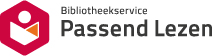 Deze gesproken boeken wil ik graag op mijn wenslijstNaam:	_______________________Telefoon:___________________________Adres:	_______________________Postcode:___________________________Woonplaats:__________________	Provincie:___________________________Lezersnummer:	_____________________Wij verzoeken u op deze wenslijst zoveel mogelijk boeknummers te noteren.Wilt u dit formulier zenden aan:Bibliotheekservice Passend LezenAfdeling KlantencontactPostbus 840102508 AA  Den HaagTelefoonnr.: 	070 – 338 15 00Deze gesproken boeken wil ik graag op mijn wenslijstNaam:	_______________________Telefoon:___________________________Adres:	_______________________Postcode:___________________________Woonplaats:__________________	Provincie:___________________________Lezersnummer:	_____________________Wij verzoeken u op deze wenslijst zoveel mogelijk boeknummers te noteren.Wilt u dit formulier zenden aan:Bibliotheekservice Passend LezenAfdeling KlantencontactPostbus 840102508 AA  Den HaagTelefoonnr.: 	070 – 338 15 00avonAvonturenromanbiogBiografieblinRoman over blindenbyblBijbelse romanchriChristelijk milieudeteDetectiveromandialRoman in dialectdierDierenlevendoktDoktersromanerotErotisch verhaalfamiFamilieromanfantFantasyfiloFilosofische romangehaRoman over gehandicaptengrieGriezelverhaalhistHistorische romanhomoRoman over homoseksualiteithumoHumoristische romanIndoIndonesisch milieuislaIslamitisch milieujeprJeugdproblemenjoodJoods milieukathRooms-katholiek milieukersKerstverhaalkindKinderlevenliefLiefdesromanliteLiteraire roman (klassiek/modern)meisMeisjesromannietOverige romans (niet ingedeeld)oorlOorlogsromanoudmOudere meisjesromanpaasPaasverhaalpoliPolitieke romanpornPornografische romanprotProtestants milieupsycPsychologische romanrassRoman over het rassenvraagstukrealRealistische romanreisReisverhaalschoSchoolverhaalsficScience fictionsintSinterklaasverhaalsociSociale romanspioSpionageromansporSportromansproSprookjesstrkStreek- en boerenromanthriThrillerverhVerhalen en novellenvrouVrouwenlevenwaarWaargebeurdwestWild-west romanzeelZeelevenBoeknummerBoeknummerBoeknummerBoeknummerBoeknummerBoeknummerBoeknummerBoeknummerBoeknummerBoeknummerBoeknummerBoeknummerBoeknummerBoeknummerBoeknummerBoeknummerBoeknummerBoeknummerBoeknummerBoeknummer